*Subsidio al Aguinaldo: Este importe es variable , se ajusta de acuerdo al cálculo anual de ISR.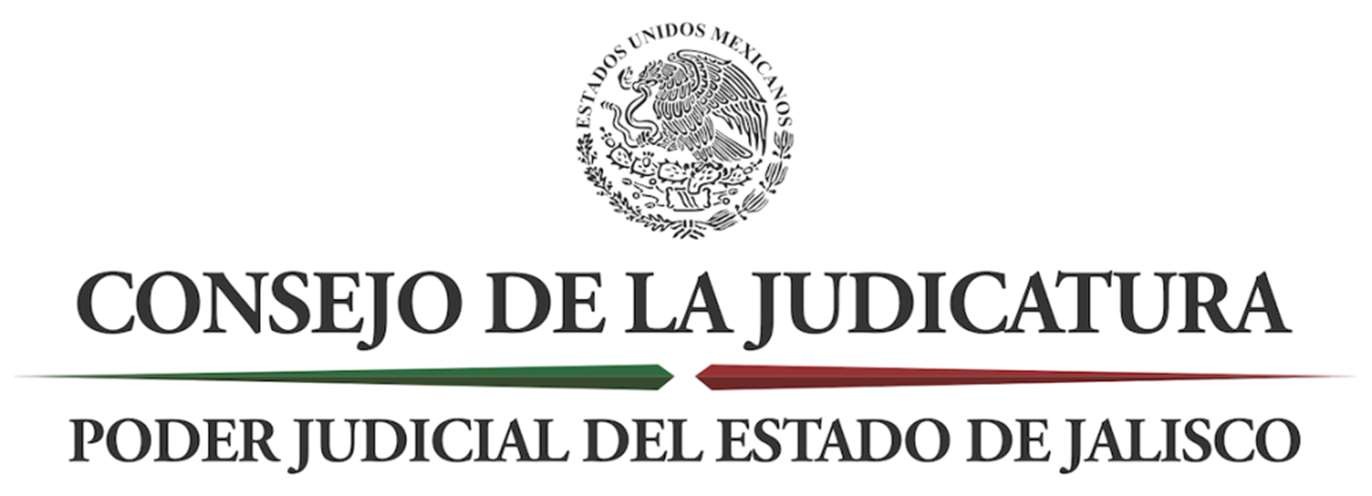 DEPARTAMENTO DE TALENTO HUMANOSe encuentra comisionados SINDICATOS:Nuevo Sindicato  Independiente  del  Poder  Judicial del  Estado  deJaliscoPERALTA RAMIREZ JAVIER GRANADO FONSECA JOEL CAMACHO  VALENCIA MIGUELSindicato Único de Trabajadores  al Servicio del  Poder Judicial delEstado de JaliscoMUÑOZ  DUEÑAS JOSE DE JESUS ROMERO ESPINOSA FERNANDO AHUMADA NAVARRO RUBENCONSEJO DE LA JUDICATURA DEL ESTADO DE JALISCO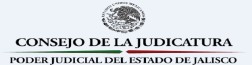 DIRECCION DE PLANEACION, ADMINISTRACION  Y FINANZASUNIDAD DEPARTAMENTAL DE TALENTO HUMANOASUNTO: NOMINAS CORRESPONDIENTE A LA PRIMERA Y SEGUNDA  QUINCENA  DEL MES DE JUNIO 2018Página 1Página 2Página 3Página 4Página 5Página 6Página 7Página 8Página 9Página 10Página 11Página 12Página 13Página 14Página 15Página 16Página 17Página 18Página 19Página 20Página 21Página 22Página 23Página 24Página 25Página 26Página 27Página 28Página 29Página 30Página 31Página 32Página 33Página 34Página 35Página 36Página 37Página 38Página 39Página 40Página 41Página 42Página 43Página 44Página 45Página 46Página 47Página 48Página 49Página 50Página 51Página 52CategoriaCatalogo de puestosModalidadSueldoComp.Serv.Comp.Dist.Comp.V.C.DespensaHomologaciónNivelaciónOtrascompensacionesSUELDOAGUINALDOANUAL*SUBSIDIO ALAGUINALDOESTIMULOTRECEAVOPRIMAVACACIONALAPOYO DETRANSPORTE7BAACTUARIOb7,746.03802.89--895.422,576.582,310.70-14,331.6218,542.505,036.5215,170.7515,170.753,579.447BBACTUARIO "A"b7,727.79802.85--894.831,861.502,140.33-13,427.2917,320.224,704.4213,617.6713,617.673,323.397BE2ACTUARIO "E 2"b7,746.00802.80--524.125,782.76--14,855.6818,542.505,036.5215,170.7515,170.753,833.157BEACTUARIO "E"b7,746.03802.89--833.965,782.71--15,165.5818,542.505,036.5215,170.7515,170.753,833.147CAACTUARIO (PENAL)b7,737.11802.89366.44-895.421,861.522,234.71-13,898.1017,335.874,708.6213,799.0313,799.033,352.787CE1ACTUARIO (PENAL) "E 1"b7,737.00802.80--558.685,357.96--14,456.4417,335.874,708.6213,799.0313,799.033,710.247CE2ACTUARIO (PENAL) "E 2"b7,737.00802.80--574.485,357.96--14,472.2417,335.874,708.6213,799.0313,799.033,710.247DAACTUARIO (PTO VALLARTA)b7,830.33802.89-2,957.92895.422,410.653,023.46-17,920.6718,406.454,999.5419,496.0619,496.063,758.267DE1ACTUARIO (PTO VALLARTA) "E 1"b7,830.33802.89--1,036.679,287.45--18,957.3418,406.454,999.5419,496.0619,496.064,850.047DE2ACTUARIO (PTO VALLARTA) "E 2"b7,830.33802.89--1,053.099,287.45--18,973.7618,406.454,999.5419,496.0619,496.064,850.0452AADMINISTRADOR DE REDESc5,909.404,223.52--770.631,285.851,447.46-13,636.8619,031.295,384.8515,325.8315,325.833,409.22102ADMINISTRADOR DISTRITALc43,000.00---802.00---43,802.0071,666.6730,714.15--10,950.50102AADMINISTRADOR DISTRITALc43,000.00--2,500.00802.00---46,302.0071,666.6730,714.15--11,575.50102BADMINISTRADOR DISTRITAL MERCANTIL ORALc43,000.00---802.00---43,802.0071,666.6730,714.15--10,950.506GAANALISTAb9,484.061,322.74--895.422,169.052,422.99-16,294.2621,626.425,825.2317,082.1517,082.153,988.236GE1ANALISTA "E"b9,484.061,322.74--533.885,487.46--16,828.1421,626.425,825.2317,082.1517,082.154,241.936GBANALISTA DE EVALUACIONb5,700.003,000.00--701.503,100.004,746.20-17,247.7019,666.675,568.0513,546.2013,546.203,838.096GCANALISTA DE PLANEACIONb8,864.381,500.00--701.508,405.003,000.00-22,470.8831,282.309,861.0020,269.3820,269.385,742.996GDANALISTA DE SEGUIMIENTOb6,000.003,000.00--701.503,247.505,000.00-17,949.0020,412.505,568.0514,247.5014,247.504,036.796GEANALISTA DE SEGUIMIENTO AL GASTOb9,900.001,500.00--701.509,000.003,894.50-24,996.0034,000.0010,502.1522,794.5022,794.506,458.4465AANALISTA ESPECIALIZADOb8,930.81968.88--895.424,235.902,868.24-17,899.2523,559.326,399.0319,345.1519,345.154,543.2465EANALISTA ESPECIALIZADO "E"b8,930.81968.88--598.087,999.56--18,497.3323,559.326,399.0319,345.1519,345.154,796.9441CANALISTA GLOSAc5,950.362,217.70--770.639,950.412,530.40-21,419.5030,197.458,202.17--5,354.8754AAUDITORc5,225.603,930.82--770.634,429.772,210.45-16,567.2622,643.646,150.6118,142.9418,142.944,141.8272AAUXILIAR ADMINISTRATIVOb7,667.79802.89--895.421,861.502,140.37-13,367.9717,220.304,677.4013,557.7113,557.713,306.4072A1AUXILIAR ADMINISTRATIVO "A"b7,067.79802.89--895.421,861.502,140.37-12,767.9716,220.303,872.8411,069.6611,069.663,136.4072E2AUXILIAR ADMINISTRATIVO "E 2"b7,667.70802.80--507.164,897.50--13,875.1617,220.304,677.4013,557.7113,557.713,560.1472EAUXILIAR ADMINISTRATIVO "E"b7,667.79802.89--491.384,897.29--13,859.3517,220.304,677.4013,557.7113,557.713,560.1174SAUXILIAR ADMINISTRATIVO (PENAL)b7,677.09802.89366.44-895.421,861.502,234.71-13,838.0617,235.814,681.4913,739.0013,739.003,335.77112AUXILIAR ADMINISTRATIVO DE JUZGADO DE CONTROL Y JUICIO ORALb9,550.00---802.00-475.00-10,827.0016,708.333,872.8410,025.0010,025.002,840.42112AAUXILIAR ADMINISTRATIVO DE JUZGADO DE CONTROL Y JUICIO ORALb9,550.00--2,500.00802.00-475.00-13,327.0016,708.333,872.8410,025.0010,025.002,840.4271BAUXILIAR Bb7,125.36746.75--895.421,722.392,524.95-13,014.8715,990.834,343.3811,372.7011,372.703,222.2771BAUXILIAR Bb7,125.36746.75--895.421,722.392,524.95-13,014.8715,990.834,343.3811,372.7011,372.703,222.2793IAUXILIAR Cb2,932.15373.38--447.71861.201,262.48-5,876.916,944.53847.785,055.825,055.821,432.4870PAUXILIAR DE ADMINISTRACION Ab2,652.30373.38--200.00150.00200.00-3,575.685,292.79653.523,002.303,002.30850.65111AUXILIAR DE ATENCION AL PUBLICOb9,550.00---802.00-475.00-10,827.0016,708.333,872.8410,025.0010,025.002,840.42111AAUXILIAR DE ATENCION AL PUBLICOb9,550.00--2,500.00802.00-475.00-13,327.0016,708.333,872.8410,025.0010,025.002,840.4270AAUXILIAR DE COMPUTOb8,895.47968.88--895.422,913.402,508.88-16,182.0421,296.235,784.2917,279.2917,279.294,056.69109AUXILIAR DE COMPUTO DE JUZGADO DE CONTROL Y JUICIO ORALb10,050.00---802.00-500.00-11,352.0017,583.334,395.8510,550.0010,550.002,989.17109AAUXILIAR DE COMPUTO DE JUZGADO DE CONTROL Y JUICIO ORALb10,050.00--2,500.00802.00-500.00-13,852.0017,583.334,395.8510,550.0010,550.002,989.1770A1AUXILIAR DE COMPUTO "A"b8,145.47968.88--895.422,913.402,508.88-15,432.0420,046.235,568.0513,567.7413,567.743,844.1970E2AUXILIAR DE COMPUTO "E 2"b8,895.60968.98--553.126,317.68--16,735.3821,296.235,784.2917,279.2917,279.294,310.4370EAUXILIAR DE COMPUTO "E"b8,895.47968.88--544.756,317.70--16,726.8021,296.235,784.2917,279.2917,279.294,310.4076SAUXILIAR DE COMPUTO (PENAL)b8,905.31968.88366.44-895.422,913.402,608.47-16,657.9221,312.645,788.9717,485.3717,485.374,087.7076EAUXILIAR DE COMPUTO (PENAL) "E"b8,905.31968.88--612.356,783.73--17,270.2721,312.635,788.9717,485.3717,485.374,445.2393JAUXILIAR DE DIRECCIONb6,100.002,500.00--701.503,506.003,090.00-15,897.5020,176.675,568.0512,696.0012,696.003,597.20CategoriaCatalogo de puestosModalidadSueldoComp.Serv.Comp.Dist.Comp.V.C.DespensaHomologaciónNivelaciónOtrascompensacionesSUELDOAGUINALDOANUAL*SUBSIDIO ALAGUINALDOESTIMULOTRECEAVOPRIMAVACACIONALAPOYO DETRANSPORTE93AAUXILIAR DE INTENDENCIAb7,125.36746.75--895.421,722.392,024.90-12,514.8215,990.834,343.3812,632.8812,632.883,080.5893DAUXILIAR DE INTENDENCIA "A"b5,701.57345.54--895.42922.391,023.90-8,888.8211,615.832,212.577,647.867,647.862,166.8993E2AUXILIAR DE INTENDENCIA "E 2"b7,125.50746.70--442.084,642.80--12,957.0815,990.834,343.3812,632.8812,632.883,334.3593E1AUXILIAR DE INTENDENCIA "E"b7,125.36746.75--455.104,652.00--12,979.2115,990.834,343.3812,632.8812,632.883,336.9295SAUXILIAR DE INTENDENCIA (PENAL)b7,134.53746.75366.02-895.421,722.392,113.95-12,979.0616,006.124,347.5812,808.7412,808.743,108.4195EAUXILIAR DE INTENDENCIA (PENAL)  "E"b7,134.53746.75--541.435,097.78--13,520.4916,006.124,347.5812,808.7412,808.743,465.8296SAUXILIAR DE INTENDENCIA (PTO VALLARTA)b7,125.34746.75--895.421,722.392,024.90-12,514.8015,990.804,343.3812,632.8612,632.863,080.58113AUXILIAR DE INTENDENCIA DE JUZGADO DE CONTROL Y JUICIO ORALb6,050.00---802.00-300.00-7,152.0010,583.331,292.036,350.006,350.001,799.17113AAUXILIAR DE INTENDENCIA DE JUZGADO DE CONTROL Y JUICIO ORALb6,050.00--2,500.00802.00-300.00-9,652.0010,583.331,292.036,350.006,350.001,799.1793KAUXILIAR DE PROGRAMACIÓNb2,293.671,172.00--701.501,000.001,000.00-6,167.177,442.78906.864,293.674,293.671,216.5493LAUXILIAR DE PROGRAMACIÓN "A"b4,028.001,172.00--800.001,500.002,500.00-10,000.004,453.33653.528,028.008,028.002,274.6052BAUXILIAR DE REDESb2,652.30373.38--200.00150.00200.00-3,575.685,292.79653.523,002.303,002.30850.65110AUXILIAR DE SALA DE JUZGADO DE CONTROL Y JUICIO ORALb9,550.00---802.00-475.00-10,827.0016,708.333,872.8410,025.0010,025.002,840.42110AAUXILIAR DE SALA DE JUZGADO DE CONTROL Y JUICIO ORALb9,550.00--2,500.00802.00-475.00-13,327.0016,708.333,872.8410,025.0010,025.002,840.427IAAUXILIAR DE SERVICIOSb7,125.36746.75--895.421,722.392,024.90-12,514.8215,990.834,343.3810,872.6510,872.653,080.58118AUXILIAR DE TECNOLOGIASb9,550.00---802.00-475.00-10,827.0016,708.333,872.8410,025.0010,025.002,840.426FAAUXILIAR DE VISITADORb8,307.481,615.61--895.423,506.442,768.65-17,093.6022,382.556,079.4117,718.5517,718.554,131.736FE1AUXILIAR DE VISITADOR "E 1"b8,307.601,615.50--599.007,170.58--17,692.6822,382.556,079.4117,718.5517,718.554,385.487FAAUXILIAR JUDICIALb7,707.87802.89--895.421,861.502,140.37-13,408.0517,287.094,695.5313,597.7913,597.793,317.767FE1AUXILIAR JUDICIAL "E 1"b7,707.87802.89--484.174,897.29--13,892.2117,287.104,695.5313,597.7913,597.793,571.467FE2AUXILIAR JUDICIAL "E 2"b7,707.87802.89--491.384,897.29--13,899.4217,287.104,695.5313,597.7913,597.793,571.467FE3AUXILIAR JUDICIAL "E 3"b7,707.87802.89--507.804,897.29--13,915.8417,287.104,695.5313,597.7913,597.793,571.467FE4AUXILIAR JUDICIAL "E 4"b7,707.87802.89--793.964,897.29--14,202.0017,287.104,695.5313,597.7913,597.793,571.467FE5AUXILIAR JUDICIAL "E 5"b7,707.87802.89--810.384,897.29--14,218.4217,287.104,695.5313,597.7913,597.793,571.467FE6AUXILIAR JUDICIAL "E 6"b7,707.87802.89--817.594,897.29--14,225.6317,287.104,695.5313,597.7913,597.793,571.467EAAUXILIAR JUDICIAL (PENAL)b7,717.08802.89366.44-895.421,861.502,234.71-13,878.0517,302.464,699.6113,778.9913,778.993,347.107EE1AUXILIAR JUDICIAL (PENAL)  "E 1"b7,717.08802.89--558.375,358.08--14,436.4217,302.454,699.6113,778.9913,778.993,704.637EE2AUXILIAR JUDICIAL (PENAL)  "E 2"b7,717.08802.89--573.795,358.08--14,451.8417,302.454,699.6113,778.9913,778.993,704.637GAAUXILIAR JUDICIAL (PTO. VALLARTA)b7,804.48802.89-3,288.84895.421,861.502,964.18-17,617.3217,448.134,739.1219,135.1119,135.113,578.557GEAUXILIAR JUDICIAL (PTO. VALLARTA) "E"b7,804.48802.89--1,093.339,009.94--18,710.6517,448.134,739.1219,135.1119,135.114,764.097AAAUXILIAR JUDICIAL DE CONSEJEROb8,916.722,030.50--895.422,645.242,724.49-17,212.3622,654.096,153.2517,457.2817,457.284,047.837AE2AUXILIAR JUDICIAL DE CONSEJERO "E 2"b8,916.602,030.40--560.986,265.20--17,773.1822,654.086,153.2517,457.2817,457.284,301.517AEAUXILIAR JUDICIAL DE CONSEJERO "E"b8,916.722,030.50--575.556,265.15--17,787.9122,654.086,153.2517,457.2817,457.284,301.537HBAUXILIAR JUDICIAL DE JUZGADO MENORb3,098.50502.49--895.42855.891,297.57-6,649.877,428.13906.865,314.365,314.361,488.057HAAUXILIAR JUDICIAL DE PRESIDENCIAb8,916.662,030.50--895.422,645.242,724.49-17,212.3022,653.996,153.1317,457.2217,457.224,047.817HEAUXILIAR JUDICIAL DE PRESIDENCIA "E"b8,916.722,030.50--575.556,265.15--17,787.9122,653.986,153.1317,457.2817,457.284,301.53115AUXILIAR JUDICIAL ORAL MERCANTILb9,550.00---802.00-475.00-10,827.0016,708.333,872.8410,025.0010,025.002,840.4290ABIBLIOTECARIOb7,666.17802.89--895.421,795.632,124.32-13,284.4217,107.814,646.7913,460.2013,460.203,282.7392ACHOFERb7,066.17802.89--895.421,795.632,124.32-12,684.4216,107.813,872.8412,860.2012,860.203,112.7363ACLASIFICADOR DE ARCHIVOb10,344.121,535.08--895.421,952.222,185.76-16,912.6023,052.376,261.3117,699.9817,699.984,103.2663ECLASIFICADOR DE ARCHIVO "E"b10,344.121,535.08--496.605,033.40--17,409.2023,052.376,261.3117,699.9817,699.984,356.96CAACONSEJERO Ac21,830.7613,319.60--770.63--122,316.00158,236.99262,443.94135,197.96--39,559.25CABCONSEJERO Bc21,830.7616,368.55--770.63--141,705.82180,675.76299,841.89154,464.03--45,168.94CACCONSEJERO Cc179,905.14---770.63---180,675.76299,841.89154,463.92--45,168.942ACCOORDINADOR DE SECCION DE AMPAROSc7,475.955,626.85--770.6332,041.2713,380.43-59,295.1397,540.8441,803.06--14,823.78107COORDINADOR DE SERVICIOS GENERALESc23,000.00---802.00---23,802.0038,333.3311,200.10--5,950.50107ACOORDINADOR DE SERVICIOS GENERALESc23,000.00--2,500.00802.00---26,302.0038,333.3311,788.66--6,575.50106COORDINADOR DE TECNOLOGÍAc23,000.00---802.00---23,802.0038,333.3311,200.10--5,950.50106ACOORDINADOR DE TECNOLOGÍAc23,000.00--2,500.00802.00---26,302.0038,333.3311,788.66--6,575.502AFCOORDINADOR JURIDICO DE ADMINISTRACIONc7,375.954,626.85--770.6322,041.278,902.43-43,717.1371,577.5030,675.97--10,929.2811ADIRECTORc11,317.678,516.84--770.6354,795.9424,753.00-100,154.07165,639.0885,063.73--25,038.52CategoriaCatalogo de puestosModalidadSueldoComp.Serv.Comp.Dist.Comp.V.C.DespensaHomologaciónNivelaciónOtras compensacionesSUELDOAGUINALDO ANUAL*SUBSIDIO AL AGUINALDOESTIMULOTRECEAVOPRIMA VACACIONALAPOYO DE TRANSPORTE61AELECTRICISTAb8,323.66885.87--895.424,841.812,933.21-17,879.9823,418.916,360.9719,394.3519,394.354,561.2961EELECTRICISTA "E"b8,323.66885.87--607.558,670.44--18,487.5323,418.926,360.9719,394.3519,394.354,815.00104ENCARGADO DE SALAc23,000.00---802.00---23,802.0038,333.3311,200.10--5,950.50104AENCARGADO DE SALAc23,000.00--2,500.00802.00---26,302.0038,333.3311,788.66--6,575.50103JEFE DE ADMINISTRACION Y CAUSAc28,000.00---802.00---28,802.0046,666.6714,351.46--7,200.50103AJEFE DE ADMINISTRACION Y CAUSAc28,000.00--2,500.00802.00---31,302.0046,666.6714,351.46--7,825.5031AJEFE DE AREAc7,287.965,611.35--770.6319,749.178,099.47-41,518.5867,913.2529,105.63--10,379.64105JEFE DE ATENCIÓN AL PÚBLICOc23,000.00---802.00---23,802.0038,333.3311,200.10--5,950.50105AJEFE DE ATENCIÓN AL PÚBLICOc23,000.00--2,500.00802.00---26,302.0038,333.3311,200.10--6,575.50104BJEFE DE SALAc23,000.00---802.00---23,802.0038,333.3311,200.10--5,950.5041AJEFE DE SECCIONc6,450.362,717.70--770.6314,010.414,783.40-28,732.5046,603.1214,332.01--7,183.1241E1JEFE DE SECCION "E 1"c6,450.3622,282.13--2,991.17--31,723.6746,603.1214,332.01--7,930.9241E2JEFE DE SECCION "E 2"c6,450.3622,282.13--2,999.38--31,731.8846,603.1214,332.01--7,932.9741E3JEFE DE SECCION "E 3"c6,450.3622,282.13--3,007.59--31,740.0946,603.1214,332.01--7,935.0241E4JEFE DE SECCION "E 4"c6,450.3622,282.13--3,031.22--31,763.7246,603.1214,332.01--7,940.9343SJEFE DE SECCION (PENAL)c6,450.362,717.70291.04-770.6314,034.674,880.41-29,144.8147,290.3114,543.33--7,286.2044CJEFE DE SECCION ADMINISTRACION DE SUELDOSc7,287.965,611.35--770.6313,284.035,532.90-32,486.8752,860.4116,256.31--8,121.7241BJEFE DE SECCION ESPECIALIZADO PLANEACIONc6,950.363,217.70--770.6314,248.175,683.40-30,870.2650,166.0516,256.31--7,717.5640AJEFE DE SECCION PROGRAMADORc7,287.965,611.35--770.6313,284.035,532.90-32,486.8752,860.4116,256.19--8,121.722HAJEFE DE SEGUIMIENTO Y PROYECTOSc7,475.955,626.85--770.6332,041.2713,380.43-59,295.1397,540.8441,803.06--14,823.7820AJEFE DE UNIDAD DEPARTAMENTALc9,125.456,863.46--770.6327,368.8011,922.97-56,051.3192,134.4739,486.16--14,012.8344AJEFE ESPECIALIZADOc7,287.965,611.35--770.6313,284.035,532.90-32,486.8752,860.4116,256.31--8,121.7244EJEFE ESPECIALIZADO "E"c7,287.9625,198.91--2,946.57--35,433.4452,860.4016,256.31--8,858.3644E1JEFE ESPECIALIZADO "E1"c7,287.9648,203.00--2,946.57---58,437.5352,860.4016,256.31--14,609.3844BJEFE ESPECIALIZADO (PENAL)c7,287.965,611.35291.04-770.6313,284.035,622.44-32,867.4653,494.7216,451.29--8,216.861HAJUEZc97,010.00---800.00---97,810.00163,016.6768,110.44--33,284.091GAJUEZ DE PAZc2,666.761,244.81--632.23---4,543.806,519.28653.524,703.774,703.771,135.951GEJUEZ DE PAZ "E"c2,666.761,877.04--110.00--4,653.806,519.28653.524,703.774,703.771,163.451FAJUEZ MENORc3,727.081,308.79--632.23-288.57-5,956.678,393.111,024.646,046.156,046.151,489.171FEJUEZ MENOR "E"c3,727.082,229.59--162.00--6,118.678,393.121,024.646,046.156,046.151,529.6743AMEDICO LEGALc8,811.457,561.24--770.632,227.842,574.02-21,945.1831,000.899,028.4725,154.9825,154.985,486.2942AMEDICO PSIQUIATRAc8,811.457,561.24--770.632,227.842,574.02-21,945.1831,000.899,028.4725,154.9825,154.985,486.296EANOTIFICADORb8,407.491,615.61--895.423,506.442,768.65-17,193.6122,549.236,124.8017,818.5617,818.564,160.06813.06108NOTIFICADOR DE JUZGADO DE CONTROL Y JUICIO ORALb13,050.00---802.00-650.00-14,502.0022,833.336,201.8813,700.0013,700.003,881.67813.06108ANOTIFICADOR DE JUZGADO DE CONTROL Y JUICIO ORALb13,050.00--2,500.00802.00-650.00-17,002.0022,833.336,201.8813,700.0013,700.003,881.67813.066E1NOTIFICADOR "E 1"b8,407.491,615.61--583.637,170.51--17,777.2422,549.236,124.8017,818.5617,818.564,413.77813.066E2NOTIFICADOR "E 2"b8,407.491,615.61--599.057,170.51--17,792.6622,549.236,124.8017,818.5617,818.564,413.77813.066E3NOTIFICADOR "E 3"b8,407.491,615.61--901.637,170.51--18,095.2422,549.236,124.8017,818.5617,818.564,413.77813.066DANOTIFICADOR (PENAL)b8,425.251,615.61663.79-895.423,506.442,948.99-18,055.4922,578.836,132.8418,191.6518,191.654,216.19813.066DENOTIFICADOR (PENAL) "E"b8,425.251,615.61--705.708,014.63--18,761.2022,578.836,132.8418,191.6518,191.654,657.97813.066AANOTIFICADOR (PTO VALLARTA)b8,098.071,615.61-2,855.38895.423,506.443,544.47-20,515.3922,033.535,984.6821,893.3621,893.364,292.21813.066AENOTIFICADOR (PTO VALLARTA) "E"b8,098.071,615.61--1,115.2210,801.71--21,630.6122,033.535,984.6821,893.3621,893.365,354.94813.06108BNOTIFICADOR ORAL MERCANTILb13,050.00---802.00-650.00-14,502.0022,833.336,088.6613,700.0013,700.003,881.67813.0671AOPERADORb8,236.29885.87--895.421,929.842,194.67-14,142.0918,420.015,003.1414,888.5914,888.593,502.2371EOPERADOR "E"b8,236.29885.87--497.625,019.93--14,639.7218,420.005,003.1414,888.5914,888.593,755.9355APROGRAMADOR "A"b9,699.562,841.82--895.426,697.874,114.87-24,249.5432,065.429,861.0025,240.5325,240.535,811.8255BPROGRAMADOR "B"b9,384.562,541.82--895.426,397.873,660.68-22,880.3530,540.428,955.4719,443.1119,443.115,508.8855CPROGRAMADOR DE CONSEJEROc6,300.004,880.00--860.008,700.003,760.00-24,500.0033,133.339,912.15--6,125.00CategoriaCatalogo de puestosModalidadSueldoComp.Serv.Comp.Dist.Comp.V.C.DespensaHomologaciónNivelaciónOtrascompensacionesSUELDOAGUINALDOANUAL*SUBSIDIO ALAGUINALDOESTIMULOTRECEAVOPRIMAVACACIONALAPOYO DETRANSPORTE80E1SECRETARIA "B E 1"b8,772.20946.80--504.385,228.40--15,451.7819,614.155,384.8515,902.6015,902.603,966.8480E2SECRETARIA "B E 2"b8,772.20946.80--512.285,228.40--15,459.6819,614.155,384.8515,902.6015,902.603,966.8480ASECRETARIA "B"b8,772.16946.90--895.422,049.432,283.74-14,947.6519,614.165,384.3515,902.6015,902.603,713.1882ASECRETARIA "C"b7,567.76802.89--895.421,861.502,140.36-13,267.9417,053.594,632.0213,457.6813,457.683,278.0682ESECRETARIA "CE"b7,567.76802.89--491.354,897.29--13,759.2917,053.584,632.0213,457.6813,457.683,531.774BASECRETARIOc6,489.484,886.72--866.968,701.503,767.84-24,712.5033,462.8310,290.9627,198.1627,198.166,178.134BE1SECRETARIO "E 1"c6,489.4818,223.02--2,079.56--26,792.0733,462.8310,290.9627,198.1627,198.166,698.024BE2SECRETARIO "E 2"c6,489.4818,223.02--2,094.98--26,807.4933,462.8310,290.9627,198.1627,198.166,701.874BE3SECRETARIO "E 3"c6,489.4818,223.02--2,117.23--26,829.7433,462.8310,290.9627,198.1627,198.166,707.434AASECRETARIO (PENAL)c6,489.484,886.72327.42-866.968,638.283,849.14-25,058.0033,357.4610,258.4227,541.2927,541.296,264.504AE1SECRETARIO (PENAL) "E 1"c6,489.4818,568.52--2,112.88--27,170.8833,357.4710,258.4227,541.2927,541.296,792.724AE2SECRETARIO (PENAL) "E 2"c6,489.4818,568.52--2,123.09--27,181.0933,357.4710,258.4227,541.2927,541.296,795.274AE3SECRETARIO (PENAL) "E 3"c6,489.4818,568.52--2,163.14--27,221.1433,357.4710,258.4227,541.2927,541.296,805.284CASECRETARIO (PTO. VALLARTA)c6,489.484,886.72-3,593.62866.969,113.645,000.44-29,950.8634,149.7310,502.1532,400.1232,400.127,487.714CESECRETARIO (PTO. VALLARTA) "E"c6,489.4823,461.38--2,857.77--32,808.6234,149.7310,502.1532,400.1232,400.128,202.163AASECRETARIO CONCILIADORc6,489.484,886.72--866.9610,288.984,256.36-26,788.5036,108.6311,104.4029,259.6029,259.606,697.123AE1SECRETARIO CONCILIADOR "E 1"c6,489.4820,299.02--2,382.09--29,170.5936,108.6311,104.4029,259.6029,259.607,292.652HSSECRETARIO DE ACUERDOSc7,553.615,684.83--866.969,741.664,787.88-28,634.9438,300.1711,994.6931,127.0631,127.067,158.742HE1SECRETARIO DE ACUERDOS "E 1"c7,553.6121,081.33--2,426.16--31,061.1038,300.1711,994.6931,127.0631,127.067,765.282HE2SECRETARIO DE ACUERDOS "E 2"c7,553.6121,081.33--2,435.37--31,070.3138,300.1711,994.6931,127.0631,127.067,767.582HE3SECRETARIO DE ACUERDOS "E 3"c7,553.6121,081.33--2,467.21--31,102.1538,300.1711,994.6931,127.0631,127.067,775.542CASECRETARIO DE ACUERDOS (PENAL)c7,553.615,684.83327.42-866.969,678.414,541.94-28,653.1738,194.7511,746.6431,310.2131,310.217,163.292CE1SECRETARIO DE ACUERDOS (PENAL) "E 1"c7,553.6121,099.55--2,374.16--31,027.3338,194.7511,746.6431,310.2131,310.217,756.832CE2SECRETARIO DE ACUERDOS (PENAL) "E 2"c7,553.6121,099.55--2,412.83--31,066.0038,194.7511,746.6431,310.2131,310.217,766.502BASECRETARIO DE ACUERDOS (PV)c7,553.615,684.83-3,593.62866.9611,998.586,364.42-36,062.0242,061.7017,486.2640,049.4240,049.429,015.50117SECRETARIO DE ACUERDOS ORAL MERCANTILc27,374.44---802.00---28,176.4445,624.0713,799.7727,374.4427,374.447,044.110BASECRETARIO GENERALc12,422.489,346.43--770.6365,107.8129,671.56-117,318.91194,247.15100,066.67--29,329.73116SECRETARIO ORAL MERCANTILc22,650.00---802.00---23,452.0037,750.0011,408.5322,650.0022,650.005,863.002AASECRETARIO RELATORc7,475.955,626.85--770.6332,041.2713,380.43-59,295.1397,540.8441,803.60--14,823.782AE1SECRETARIO RELATOR "E 1"c7,475.9551,819.18--7,641.38--66,936.5197,540.8341,803.60--16,734.132AE2SECRETARIO RELATOR "E 2"c7,475.9551,819.18--7,658.80--66,953.9397,540.8341,803.60--16,738.482GASECRETARIO RELATOR DE CONSEJEROc7,475.955,626.85--770.6332,041.2713,380.43-59,295.1397,540.8441,803.06--14,823.782AGSECRETARIO TECNICOc7,075.955,226.85--770.6331,641.2713,020.43-57,735.1394,940.8440,688.85--14,433.7864ASUPERVISORb7,434.651,670.78--770.63989.272,120.57-12,985.9116,824.524,632.0212,871.7612,871.762,987.6156ASUPERVISOR DE AREAb7,597.862,932.61--770.631,769.402,607.96-15,678.4520,499.785,568.0516,165.3016,165.303,392.986HATAQUIMECANOGRAFO JUDICIALb8,897.842,030.50--895.421,939.612,532.75-16,296.1121,446.575,825.2316,991.1516,991.153,788.226HE1TAQUIMECANOGRAFO JUDICIAL "E 1"b8,897.842,030.50--547.505,367.78--16,843.6121,446.575,825.2316,991.1516,991.154,041.926HE2TAQUIMECANOGRAFO JUDICIAL "E 2"b8,897.842,030.50--563.925,367.78--16,860.0321,446.575,825.2316,991.1516,991.154,041.927GBTECNICO DE SEGUIMIENTO Y EVALUACIONc6,564.48802.89--895.422,700.006,600.00-17,562.7916,778.954,632.02--4,390.7098E1VELADOR "A E 1" (PENAL)b6,596.101,173.90--537.065,136.90--13,443.9615,930.634,327.0512,845.5712,845.573,324.3598SVELADOR "A" (PENAL)b6,596.221,173.88366.44-895.421,788.272,086.83-12,907.0815,930.634,327.0512,845.5712,845.572,966.8895AVELADOR "A" (S.G.)b6,482.841,173.88--895.421,788.271,999.69-12,340.1115,741.674,275.7812,007.2112,007.212,910.0695E1VELADOR (S.G.) "E"b6,582.841,173.88--451.204,683.39--12,891.3115,741.674,275.7812,107.2112,107.213,192.103BAVISITADORc8,532.946,417.66--770.6337,431.2615,936.97-69,089.47113,864.7451,298.47--17,272.37CLAVENOMBRE EMPLEADOCATEGORIAADSCRIPCIONSUELDOOTROS INGRESOS  Y PRESTACIONES INHERENTES  AL TRABAJADORDEDUCCIONES POR LEYOTRAS DEDUCCIONES INHERENTES  AL TRABAJADORTotal Pagado08230004ACEVEDO GUEVARA ANTONIO VLADIMYRAUXILIAR JUDICIAL DE CONSEJEROH. PRESIDENCIA$     7,716.60$                       14,827.74$                      4,054.05$                                   -$         18,490.2918010001CASTILLO GONZALEZ FRANCISCOAUXILIAR JUDICIAL DE PRESIDENCIAH. PRESIDENCIA$     7,716.60$                       16,130.64$                      4,265.49$                         3,618.98$         15,962.7717030015CRUZ CONTRERAS MARIA BERENICEAUXILIAR JUDICIALH. PRESIDENCIA$     6,468.00$                       13,817.89$                      3,117.34$                                   -$         17,168.5507040007GALLO GUTIERREZ MARIA DEL ROSARIOAUXILIAR JUDICIAL DE PRESIDENCIAH. PRESIDENCIA$     7,716.60$                       16,292.64$                      4,300.09$                         4,643.44$         15,065.7113160007MARTINEZ IBARRA LOURDES KARINAAUXILIAR JUDICIAL DE PRESIDENCIAH. PRESIDENCIA$     7,716.60$                       16,130.64$                      4,265.49$                         3,074.00$         16,507.7501030006RIVERA ZUÑIGA HUMBERTO LEOPOLDOAUXILIAR JUDICIAL DE PRESIDENCIAH. PRESIDENCIA$     7,716.60$                       16,292.64$                      4,300.09$                         7,119.40$         12,589.7501100006SILVA GARCIA SANDRA VERONICAAUXILIAR JUDICIAL DE PRESIDENCIAH. PRESIDENCIA$     7,716.60$                       16,346.64$                      4,311.61$                         4,315.60$         15,436.0317070006ALDANA RUBIO ESAU ALEJANDROAUXILIAR DE COMPUTOSECCION DE AMPAROS$     7,695.60$                       15,121.70$                      3,951.81$                                   -$         18,865.4909030031DIAZ REYES CLAUDIA VIOLETATAQUIMECANOGRAFO JUDICIALSECCION DE AMPAROS$     7,697.68$                       15,395.04$                      4,021.01$                              76.98$         18,994.7313100010LOPEZ ALVAREZ IRMA GABRIELAANALISTA ESPECIALIZADOSECCION DE AMPAROS$     7,730.70$                       16,803.82$                      4,474.77$                         4,846.30$         15,213.4509050015OCAMPO PADILLA BERTHA ALICIAAUXILIAR DE COMPUTOSECCION DE AMPAROS$     7,695.60$                       15,283.70$                      3,986.41$                         3,738.00$         15,254.8909050013QUINTANA VILLALVAZO MIREYAAUXILIAR DE COMPUTOSECCION DE AMPAROS$     7,695.60$                       15,283.70$                      3,986.41$                         3,814.94$         15,177.9513130007RUIZ RODRIGUEZ MARIA DEL ROSARIOTAQUIMECANOGRAFO JUDICIALSECCION DE AMPAROS$     7,697.68$                       15,233.04$                      3,986.41$                         4,479.70$         14,464.6118030004SAMPERIO LOPEZ BERTHA ALICIAAUXILIAR JUDICIALSECCION DE AMPAROS$     6,468.00$                       12,350.06$                      2,863.41$                                   -$         15,954.6517210008ZATARAIN FLORES PALOMA SOFIAAUXILIAR JUDICIALSECCION DE AMPAROS$     6,468.00$                       13,817.89$                      3,117.34$                                   -$         17,168.5597170023ALVAREZ CARDENAS MA. MERCEDESAUXILIAR JUDICIAL DE CONSEJEROPRESIDENTE DE LA COMISION DE CARRERA JUDICIAL, A$     7,716.60$                       16,400.64$                      4,323.17$                            276.18$         19,517.8905170004ARRAZOLA ULLOA MARIA ANAAUXILIAR JUDICIALPRESIDENTE DE LA COMISION DE CARRERA JUDICIAL, A$     6,468.00$                       14,033.89$                      3,163.48$                         3,078.34$         14,260.0715150005MACIAS FERNANDEZ ANTONIOAUXILIAR ADMINISTRATIVOPRESIDENTE DE LA COMISION DE CARRERA JUDICIAL, A$     6,467.70$                       13,535.34$                      3,069.43$                         1,382.00$         15,551.6108010014PARRA MENDEZ LUISA GEORGINAAUXILIAR JUDICIAL DE CONSEJEROPRESIDENTE DE LA COMISION DE CARRERA JUDICIAL, A$     7,716.60$                       16,400.64$                      4,323.17$                         6,459.24$         13,334.8309130004RAMIREZ VEGA BRENDA MARIAAUXILIAR JUDICIAL DE CONSEJEROPRESIDENTE DE LA COMISION DE CARRERA JUDICIAL, A$     7,716.60$                       16,400.64$                      4,323.17$                            336.86$         19,457.2199020006RODRIGUEZ VALDEZ BRENDA GUADALUPEAUXILIAR JUDICIAL DE CONSEJEROPRESIDENTE DE LA COMISION DE CARRERA JUDICIAL, A$     7,716.60$                       16,400.64$                      4,323.17$                         4,391.82$         15,402.2516190005CHAVEZ REYES ESTEFANIAAUXILIAR DE COMPUTOPRESIDENTE DE LA COMISION DE VIGILANCIA$     7,695.60$                       15,121.70$                      3,951.81$                                   -$         18,865.4918090001DUEÑAS VILLALPANDO ADOLFO YAELAUXILIAR ADMINISTRATIVOPRESIDENTE DE LA COMISION DE VIGILANCIA$     6,467.70$                         8,164.14$                      2,471.15$                                   -$         12,160.6916050010GORDILLO ESTRADA KARLA DANIELAAUXILIAR JUDICIAL DE CONSEJEROPRESIDENTE DE LA COMISION DE VIGILANCIA$     7,716.60$                       16,130.64$                      4,265.51$                                   -$         19,581.7306080001HERNANDEZ CISNEROS LUIS FERNANDOAUXILIAR JUDICIAL DE CONSEJEROPRESIDENTE DE LA COMISION DE VIGILANCIA$     7,716.60$                       16,238.64$                      4,288.57$                                   -$         19,666.6705170022HIDALGO PEREZ LAURA CECILIAAUXILIAR JUDICIAL DE CONSEJEROPRESIDENTE DE LA COMISION DE VIGILANCIA$     7,716.60$                       16,292.64$                      4,300.11$                         4,209.16$         15,499.9709030012MAGALLANES ESCALERA JUAN ENRIQUEAUXILIAR JUDICIAL DE CONSEJEROPRESIDENTE DE LA COMISION DE VIGILANCIA$     7,716.60$                       16,292.64$                      4,300.11$                         4,503.04$         15,206.0906180005NAVARRO RENTERIA PAULINA JUDITHAUXILIAR JUDICIAL DE CONSEJEROPRESIDENTE DE LA COMISION DE VIGILANCIA$     7,716.60$                       16,400.64$                      4,323.17$                         4,024.00$         15,770.0799170008RAMIREZ GUTIERREZ ROCIOAUXILIAR JUDICIAL DE CONSEJEROPRESIDENTE DE LA COMISION DE VIGILANCIA$     7,716.60$                       16,346.64$                      4,311.63$                         3,195.91$         16,555.7008210009RIOS SANGINES JOSE ANTONIOAUXILIAR JUDICIAL DE CONSEJEROPRESIDENTE DE LA COMISION DE VIGILANCIA$     7,716.60$                       16,292.64$                      4,300.11$                         6,650.14$         13,058.9908190004VICENTE CHETTO FIORELLAAUXILIAR JUDICIAL DE CONSEJEROPRESIDENTE DE LA COMISION DE VIGILANCIA$     7,716.60$                       16,292.64$                      4,300.11$                         4,132.00$         15,577.1316110017CANO HERNANDEZ MAGDA YAZMINPROGRAMADOR "A"PRESIDENTE DE LA COMISION DE ADMINISTRACION Y A$     8,499.60$                       22,385.02$                      6,418.07$                                   -$         24,466.5508010013GOMEZ VEJAR EMMAAUXILIAR "B"PRESIDENTE DE LA COMISION DE ADMINISTRACION Y A$     6,025.50$                       13,034.74$                      2,826.86$                                   -$         16,233.3800020001MEDINA JARAMILLO CLAUDIA GEORGINAAUXILIAR JUDICIAL DE CONSEJEROPRESIDENTE DE LA COMISION DE ADMINISTRACION Y A$     7,716.60$                       16,508.64$                      4,346.25$                         6,856.90$         13,022.0902050007RAMOS RIVAS YAZMIN ALEJANDRINAAUXILIAR JUDICIAL DE CONSEJEROPRESIDENTE DE LA COMISION DE ADMINISTRACION Y A$     7,716.60$                       16,346.64$                      4,311.63$                              38.58$         19,713.0301060004DE LA PEÑA GOMEZ MARIA CRISTINAAUXILIAR JUDICIAL DE CONSEJEROPRESIDENTE DE LA COMISION DE CONTRALORIA Y DE L$     7,716.60$                       16,346.64$                      4,311.63$                            543.12$         19,208.4997030009FLORES IBARRA ALMA ESTHELAAUXILIAR JUDICIAL DE CONSEJEROPRESIDENTE DE LA COMISION DE CONTRALORIA Y DE L$     7,716.60$                       16,346.64$                      4,311.63$                         6,198.00$         13,553.6106210004HERNANDEZ ORTIZ VALERIEAUXILIAR JUDICIAL DE CONSEJEROPRESIDENTE DE LA COMISION DE CONTRALORIA Y DE L$     7,716.60$                       16,130.64$                      4,265.51$                                   -$         19,581.7305220003MORENO SANCHEZ JORGEAUXILIAR JUDICIAL DE CONSEJEROPRESIDENTE DE LA COMISION DE CONTRALORIA Y DE L$     7,716.60$                       16,454.64$                      4,334.71$                         5,495.76$         14,340.7716130006REYES RETANA PAVON DANIELANOTIFICADORPRESIDENTE DE LA COMISION DE CONTRALORIA Y DE L$     7,107.60$                       18,140.81$                      4,354.36$                                   -$         20,894.0501040006CASIANO VEGA GLENDA GISELAOPERADORH. SECRETARIA GENERAL DEL CONSEJO$     7,036.20$                       13,957.12$                      3,363.75$                         3,532.62$         14,096.9510150030CASTELLANOS PARTIDA CRISTIAN FABIANNOTIFICADORH. SECRETARIA GENERAL DEL CONSEJO$     7,107.60$                       16,860.84$                      4,132.26$                         5,242.00$         14,594.1800030008DELGADILLO ORTEGA ROSA ISELAAUXILIAR JUDICIALH. SECRETARIA GENERAL DEL CONSEJO$     6,468.00$                       14,033.89$                      3,163.48$                                   -$         17,338.4183110014ESPARZA GONZALEZ LETICIATAQUIMECANOGRAFO JUDICIAL "E 1"H. SECRETARIA GENERAL DEL CONSEJO$     7,697.68$                       16,104.84$                      4,604.13$                         5,443.98$         13,754.4197170026ESPINOZA VILLARREAL MARTHA ADRIANAAUXILIAR DE COMPUTOH. SECRETARIA GENERAL DEL CONSEJO$     7,695.60$                       15,499.70$                      4,032.55$                         3,970.94$         15,191.8117060006FIERROS RAMIREZ ERNESTOAUXILIAR JUDICIALH. SECRETARIA GENERAL DEL CONSEJO$     6,468.00$                       13,817.89$                      3,117.34$                                   -$         17,168.5507190020GALLEGOS REYNOSO LILIA MARGARITAAUXILIAR JUDICIAL ORAL MERCANTILH. SECRETARIA GENERAL DEL CONSEJO$     9,500.10$                         1,743.61$                      2,178.26$                                   -$            9,065.4589220346MARTINEZ GOMEZ JOSEFATAQUIMECANOGRAFO JUDICIAL "E 1"H. SECRETARIA GENERAL DEL CONSEJO$     7,697.68$                       16,104.84$                      4,604.13$                                   -$         19,198.3917030003MAZA DIAZ RUBENAUXILIAR ADMINISTRATIVOH. SECRETARIA GENERAL DEL CONSEJO$     6,467.70$                       12,124.44$                      2,834.89$                                   -$         15,757.2599060008MONTES GUTIERREZ VICTOR EDUARDONOTIFICADORH. SECRETARIA GENERAL DEL CONSEJO$     7,107.60$                       18,464.81$                      4,423.56$                         5,931.58$         15,217.2795120015PERALTA RAMIREZ JAVIERNOTIFICADOR (PENAL)H. SECRETARIA GENERAL DEL CONSEJO$     7,125.28$                       19,255.01$                      4,598.16$                         4,273.46$         17,508.6717030009PEREZ ARIAS BEATRIZAUXILIAR JUDICIALH. SECRETARIA GENERAL DEL CONSEJO$     6,468.00$                       13,817.89$                      3,117.34$                                   -$         17,168.5595120016SANCHEZ HERNANDEZ MARIA DOLORESTAQUIMECANOGRAFO JUDICIALH. SECRETARIA GENERAL DEL CONSEJO$     7,697.68$                       15,638.04$                      4,072.92$                         1,770.00$         17,492.8014160009VICTORICA HERNANDEZ ALBERTOAUXILIAR JUDICIALH. SECRETARIA GENERAL DEL CONSEJO$     6,468.00$                       13,817.89$                      3,117.34$                         1,950.00$         15,218.5599020013ALDAZ PENILLA SANDRA CATALINAAUXILIAR JUDICIAL (PENAL)JUZGADOS PENALES DE PRIMERA INSTANCIA ZONA ME$     6,477.00$                       14,548.35$                      3,276.36$                         4,881.26$         12,867.7394180006FLORES JAUREGUI ANGELICAAUXILIAR JUDICIAL (PENAL)JUZGADOS PENALES DE PRIMERA INSTANCIA ZONA ME$     6,477.00$                       14,548.35$                      3,276.36$                         3,271.74$         14,477.2595130032GONZALEZ CRISTIN EBODIA AMPAROAUXILIAR JUDICIAL (PENAL)JUZGADOS PENALES DE PRIMERA INSTANCIA ZONA ME$     6,477.00$                       14,548.35$                      3,276.36$                         3,076.00$         14,672.9911060005AMOLES VENEGAS FRANCISCO OSVALDOAUXILIAR JUDICIAL (PENAL)JUZGADO PRIMERO DE LO PENAL$     6,477.00$                       14,278.35$                      3,218.70$                         5,058.30$         12,478.3507100004AGUILAR RAMIREZ VIANEY ALEJANDRAAUXILIAR JUDICIAL (PENAL)JUZGADO PRIMERO DE LO PENAL$     6,477.00$                       14,440.35$                      3,253.30$                         5,052.20$         12,611.8514240002BAUTISTA MARTINEZ ANABELAUXILIAR JUDICIAL (PENAL)JUZGADO PRIMERO DE LO PENAL$     6,477.00$                       14,278.35$                      3,218.70$                                   -$         17,536.6514030011CASTELLANOS PARTIDA ALAN DANIELACTUARIO (PENAL)JUZGADO PRIMERO DE LO PENAL$     6,477.00$                       14,419.71$                      3,242.70$                         3,048.00$         14,606.0100030001FLORES CHAVEZ ELODIA SHANDIRAACTUARIO (PENAL)JUZGADO PRIMERO DE LO PENAL$     6,477.00$                       14,743.71$                      3,311.90$                              64.76$         17,844.0503050002LOMELI GAMEZ OMAR ULISESAUXILIAR JUDICIAL (PENAL)JUZGADO PRIMERO DE LO PENAL$     6,477.00$                       14,494.35$                      3,264.82$                         3,061.76$         14,644.7797130008NAVARRO VARELA MARIA DEL CARMENAUXILIAR JUDICIAL (PENAL)JUZGADO PRIMERO DE LO PENAL$     6,477.00$                       14,548.35$                      3,276.36$                         3,010.76$         14,738.2301010025ROBLES PEREZ CESAR DANIELNOTIFICADOR (PENAL)JUZGADO PRIMERO DE LO PENAL$     7,125.28$                       19,309.01$                      4,609.70$                         4,041.26$         17,783.3302100001SANTIESTEBAN GONZALEZ LEONELNOTIFICADOR (PENAL)JUZGADO PRIMERO DE LO PENAL$     7,125.28$                       19,201.01$                      4,586.62$                         5,042.30$         16,697.3700100002SEPULVEDA PORTILLO BEATRIZACTUARIO (PENAL)JUZGADO PRIMERO DE LO PENAL$     6,477.00$                       14,635.71$                      3,288.82$                         3,716.60$         14,107.2900230005SERRATOS RENTERIA WENDI YADIRAAUXILIAR JUDICIAL (PENAL)JUZGADO PRIMERO DE LO PENAL$     6,477.00$                       14,602.35$                      3,287.90$                         4,572.00$         13,219.4509170007VALADEZ GARCIA SANDRA ELENAAUXILIAR JUDICIAL (PENAL)JUZGADO PRIMERO DE LO PENAL$     6,477.00$                       14,656.35$                      3,299.44$                         3,080.38$         14,753.5392190011VAZQUEZ QUINTANA MA. DEL CARMENAUXILIAR JUDICIAL (PENAL) "E 1"JUZGADO PRIMERO DE LO PENAL$     6,477.00$                       15,160.67$                      3,846.52$                         3,010.76$         14,780.3900170034VILLALVAZO RIOS SAUL JOELACTUARIO (PENAL)JUZGADO PRIMERO DE LO PENAL$     6,477.00$                       14,278.92$                      3,222.01$                            414.54$         17,119.3703120003DE LUNA NANDE NOEAUXILIAR JUDICIAL (PENAL)JUZGADO SEGUNDO DE LO PENAL$     6,477.00$                       14,494.35$                      3,264.82$                              64.76$         17,641.7711130004DIAZ CASTILLO SALVADORACTUARIO (PENAL)JUZGADO SEGUNDO DE LO PENAL$     6,477.00$                       14,419.71$                      3,242.70$                         3,112.76$         14,541.2513050014GALLARDO SALAS ANA ERIKAACTUARIO (PENAL)JUZGADO SEGUNDO DE LO PENAL$     6,477.00$                       14,419.71$                      3,242.70$                         2,028.76$         15,625.2598130010GOMEZ CAMACHO ESTELAAUXILIAR JUDICIAL (PENAL)JUZGADO SEGUNDO DE LO PENAL$     6,477.00$                       14,548.35$                      3,276.36$                              64.76$         17,684.2311160002GUTIERREZ RODRIGUEZ LEONELAUXILIAR JUDICIAL (PENAL)JUZGADO SEGUNDO DE LO PENAL$     6,477.00$                       14,278.35$                      3,218.70$                         3,373.02$         14,163.6386050307LOPEZ LARIOS MARIA DEL CARMENAUXILIAR JUDICIAL (PENAL) "E 1"JUZGADO SEGUNDO DE LO PENAL$     6,477.00$                       15,160.67$                      3,846.52$                         1,114.76$         16,676.3911050010LOPEZ SERVIN EDGAR ABRAHAMACTUARIO (PENAL)JUZGADO SEGUNDO DE LO PENAL$     6,477.00$                       14,419.71$                      3,242.70$                         4,968.68$         12,685.3391130002NAVARRETE MORENO ELIZABETHAUXILIAR JUDICIAL (PENAL) "E 1"JUZGADO SEGUNDO DE LO PENAL$     6,477.00$                       15,160.67$                      3,846.52$                            332.86$         17,458.2910160005ROSALES NAVARRO JOSE BENJAMINNOTIFICADOR (PENAL)JUZGADO SEGUNDO DE LO PENAL$     7,125.28$                       18,985.01$                      4,540.50$                         2,722.00$         18,847.7913150024ROSALES NAVARRO LUIS FERNANDONOTIFICADOR (PENAL)JUZGADO SEGUNDO DE LO PENAL$     7,125.28$                       18,985.01$                      4,540.50$                         4,488.28$         17,081.5114230004SANDOVAL CASTELLANOS OSCAR ALEXISACTUARIO (PENAL)JUZGADO SEGUNDO DE LO PENAL$     6,477.00$                       13,666.68$                      3,093.43$                                   -$         17,050.2508020001SANTIAGO LIMON ERIKA GISELLEAUXILIAR JUDICIAL (PENAL)JUZGADO SEGUNDO DE LO PENAL$     6,477.00$                       14,440.35$                      3,253.30$                         4,891.52$         12,772.5316110030ZAMORA REGALADO EDGAR SALVADORAUXILIAR JUDICIAL (PENAL)JUZGADO SEGUNDO DE LO PENAL$     6,477.00$                       14,278.35$                      3,218.70$                                   -$         17,536.6518030016AGREDANO SANCHEZ SILVIAACTUARIO (PENAL)JUZGADO CUARTO DE LO PENAL$     6,477.00$                       12,923.77$                      2,979.43$                                   -$         16,421.3489070086AMOLES VENEGAS LAURA ROCIOAUXILIAR JUDICIAL (PENAL) "E 1"JUZGADO CUARTO DE LO PENAL$     6,477.00$                       15,160.67$                      3,846.52$                         6,547.54$         11,243.6114200008BERMUDEZ ROMERO MARIA DE LOS ANGELESAUXILIAR JUDICIAL (PENAL)JUZGADO CUARTO DE LO PENAL$     6,477.00$                       14,278.35$                      3,218.66$                                   -$         17,536.6910190013CORDERO BARRIENTOS ARTURONOTIFICADOR (PENAL)JUZGADO CUARTO DE LO PENAL$     7,125.28$                       14,503.29$                      3,925.80$                                   -$         17,702.7796190011CRUZ FLORES LAURA CORALIAAUXILIAR JUDICIAL (PENAL)JUZGADO CUARTO DE LO PENAL$     6,477.00$                       14,548.35$                      3,276.36$                         4,726.78$         13,022.2115110005ESTRELLA SALAS EDUARDONOTIFICADOR (PENAL)JUZGADO CUARTO DE LO PENAL$     7,125.28$                       18,985.01$                      4,540.50$                         2,793.26$         18,776.5301180001GOMEZ SANCHEZ JACQUELINEAUXILIAR JUDICIAL (PENAL)JUZGADO CUARTO DE LO PENAL$     6,477.00$                       14,494.35$                      3,264.82$                         3,112.76$         14,593.7717100004HERNANDEZ VILLARREAL MELISSA IVONAUXILIAR JUDICIAL (PENAL)JUZGADO CUARTO DE LO PENAL$     6,477.00$                       14,228.18$                      3,209.28$                                   -$         17,495.9013210007IÑIGUEZ OLVEDA MARTHA ANGELICAAUXILIAR JUDICIAL (PENAL)JUZGADO CUARTO DE LO PENAL$     6,477.00$                       14,278.35$                      3,218.70$                                   -$         17,536.6507010022LOPEZ NANDO MIRIAM JESUSACTUARIO (PENAL)JUZGADO CUARTO DE LO PENAL$     6,477.00$                       14,581.71$                      3,277.30$                         3,010.76$         14,770.6590130002MEDINA RIVERA MARTHA PATRICIAAUXILIAR JUDICIAL (PENAL) "E 1"JUZGADO CUARTO DE LO PENAL$     6,477.00$                       15,160.67$                      3,846.52$                         3,112.76$         14,678.3999020003MUÑOZ CUEVAS ROSA DELIAACTUARIO (PENAL)JUZGADO CUARTO DE LO PENAL$     6,477.00$                       14,635.71$                      3,288.82$                         4,637.18$         13,186.7192210016ZAMORA OROZCO OFELIA ELIZABETHACTUARIO (PENAL)JUZGADO CUARTO DE LO PENAL$     6,477.00$                       14,689.71$                      3,300.36$                         1,474.89$         16,391.4616190002ARAMBULA HERNANDEZ KARLA DENISEAUXILIAR JUDICIAL (PENAL)JUZGADO QUINTO DE LO PENAL$     6,477.00$                       14,278.35$                      3,218.70$                                   -$         17,536.6517050023CARBALLAL LOPEZ KARLA SHERIDAAUXILIAR JUDICIAL (PENAL)JUZGADO QUINTO DE LO PENAL$     6,477.00$                       14,278.35$                      3,218.70$                                   -$         17,536.6515190014CONCHAS PEREZ LUIS ALFREDONOTIFICADOR (PENAL)JUZGADO QUINTO DE LO PENAL$     7,125.28$                       18,985.01$                      4,540.50$                                   -$         21,569.7918070004FERNANDEZ PLASCENCIA ROCIOACTUARIO (PENAL)JUZGADO QUINTO DE LO PENAL$     6,477.00$                       10,091.98$                      2,664.66$                                   -$         13,904.3218020004HERNANDEZ TORRES CARMEN VERONICAAUXILIAR JUDICIAL (PENAL)JUZGADO QUINTO DE LO PENAL$     6,477.00$                       13,150.61$                      3,016.02$                                   -$         16,611.5914090006JIMENEZ DE LA MORA KARINA ALEJANDRAAUXILIAR JUDICIAL (PENAL)JUZGADO QUINTO DE LO PENAL$     6,477.00$                       13,540.54$                      3,075.83$                              64.76$         16,876.9508070010OLVERA BONALES GREGORIO RAFAELNOTIFICADOR (PENAL)JUZGADO QUINTO DE LO PENAL$     7,125.28$                       19,255.01$                      4,598.16$                         4,622.86$         17,159.2714130011PEREZ PEÑA LEONARDOACTUARIO (PENAL)JUZGADO QUINTO DE LO PENAL$     6,477.00$                       14,419.71$                      3,242.70$                         1,246.00$         16,408.0117030001QUEVEDO GOMEZ BLANCA WENDY FLORENTINAAUXILIAR JUDICIAL (PENAL)JUZGADO QUINTO DE LO PENAL$     6,477.00$                       14,278.35$                      3,218.70$                                   -$         17,536.6516020020QUINTERO ESQUIVEL PABLOACTUARIO (PENAL)JUZGADO QUINTO DE LO PENAL$     6,477.00$                       13,419.05$                      3,055.44$                                   -$         16,840.6109130008RAMIREZ HERMOSILLO ELISEOAUXILIAR JUDICIAL (PENAL)JUZGADO QUINTO DE LO PENAL$     6,477.00$                       14,440.35$                      3,253.30$                         3,070.60$         14,593.4518020002ZAMBRANO ZAMBRANO MOISESACTUARIO (PENAL)JUZGADO QUINTO DE LO PENAL$     6,477.00$                       13,666.68$                      3,093.43$                                   -$         17,050.2518030010BAHENA VANEGAS ALMA LIZETAUXILIAR JUDICIAL (PENAL)JUZGADO SEPTIMO DE LO PENAL$     6,477.00$                       12,810.52$                      2,964.77$                                   -$         16,322.7589220274BELTRAN GUZMAN RAFAELNOTIFICADOR (PENAL) "E"JUZGADO SEPTIMO DE LO PENAL$     7,125.28$                       20,014.31$                      5,316.06$                         8,611.62$         13,211.9110170001CAMPA ARRIOLA CYNTHIA ELIZABETHACTUARIO (PENAL)JUZGADO SEPTIMO DE LO PENAL$     6,477.00$                       14,332.93$                      3,233.56$                         3,584.34$         13,992.0304080001DE LA CRUZ IÑIGUEZ ALEJANDRINA GUADALUPEAUXILIAR JUDICIAL (PENAL)JUZGADO SEPTIMO DE LO PENAL$     6,477.00$                       14,440.35$                      3,253.30$                                   -$         17,664.0593150009GARCIA MADRIGAL MARIA DEL REFUGIOACTUARIO (PENAL)JUZGADO SEPTIMO DE LO PENAL$     6,477.00$                       14,851.71$                      3,334.96$                         4,848.50$         13,145.2589150688GONZALEZ LOPEZ VICTORIANOAUXILIAR JUDICIAL (PENAL) "E 1"JUZGADO SEPTIMO DE LO PENAL$     6,477.00$                       15,160.67$                      3,846.52$                              64.76$         17,726.3909060004MARTINEZ CARDENAS JOSE LUISAUXILIAR JUDICIAL (PENAL)JUZGADO SEPTIMO DE LO PENAL$     6,477.00$                       14,440.35$                      3,253.30$                         4,677.04$         12,987.0116030006OROPEZA CRUZ NOE ALEJANDROAUXILIAR JUDICIAL (PENAL)JUZGADO SEPTIMO DE LO PENAL$     6,477.00$                       14,278.35$                      3,218.70$                                   -$         17,536.6509150005PERALES ECHEVERRIA FRANCIANOTIFICADOR (PENAL)JUZGADO SEPTIMO DE LO PENAL$     7,125.28$                       19,147.01$                      4,575.10$                            447.94$         21,249.2501090003SANTOYO O CONNOR JOSE JULIOACTUARIO (PENAL)JUZGADO SEPTIMO DE LO PENAL$     6,477.00$                       10,307.98$                      2,710.78$                              64.76$         14,009.4417070001SOLIS ROSALES FERNANDOACTUARIO (PENAL)JUZGADO SEPTIMO DE LO PENAL$     6,477.00$                       14,419.71$                      3,242.70$                         1,524.00$         16,130.0106050001ALVARADO SILVA JORGENOTIFICADOR (PENAL)JUZGADO NOVENO DE LO PENAL$     7,125.28$                       19,147.01$                      4,575.10$                            857.60$         20,839.5916090006ARENAS SILVA LUIS HUMBERTOAUXILIAR JUDICIAL (PENAL)JUZGADO NOVENO DE LO PENAL$     6,477.00$                       14,278.35$                      3,218.70$                                   -$         17,536.6510010004CARRILLO DUEÑAS ANA ROSAACTUARIO (PENAL)JUZGADO NOVENO DE LO PENAL$     6,477.00$                       14,581.71$                      3,277.30$                              64.76$         17,716.6513170010ESCALANTE GOMEZ MARIA CRISTINAACTUARIO (PENAL)JUZGADO NOVENO DE LO PENAL$     6,477.00$                       14,419.71$                      3,242.70$                         4,670.16$         12,983.8597020006ESTRADA RUIZ GERARDO ARNULFONOTIFICADOR (PENAL)JUZGADO NOVENO DE LO PENAL$     7,125.28$                       19,255.01$                      4,598.16$                         7,267.26$         14,514.8706200005HURTADO MARQUEZ ALEJANDROAUXILIAR JUDICIAL (PENAL)JUZGADO NOVENO DE LO PENAL$     6,477.00$                       14,440.35$                      3,253.30$                         4,875.30$         12,788.7516070010LEJARAZU GONZALEZ LUIS ARTUROACTUARIO (PENAL)JUZGADO NOVENO DE LO PENAL$     6,477.00$                       14,419.71$                      3,242.70$                                   -$         17,654.0113160002LOPEZ RIVERA LUIS OSWALDOACTUARIO (PENAL)JUZGADO NOVENO DE LO PENAL$     6,477.00$                       14,419.71$                      3,242.70$                            262.20$         17,391.8198010006LUNA RODRIGUEZ MARIA CATALINAAUXILIAR JUDICIAL (PENAL)JUZGADO NOVENO DE LO PENAL$     6,477.00$                       14,548.35$                      3,276.36$                         4,753.32$         12,995.6709080002NEGRETE ARIAS FELIPE DE JESUSAUXILIAR JUDICIAL (PENAL)JUZGADO NOVENO DE LO PENAL$     6,477.00$                       14,440.35$                      3,253.30$                              64.76$         17,599.2917050022TORRES ESPARZA BELEN GUADALUPEAUXILIAR JUDICIAL (PENAL)JUZGADO NOVENO DE LO PENAL$     6,477.00$                       10,027.63$                      2,658.96$                                   -$         13,845.6708100003ACOSTA RUELAS GERMANNOTIFICADOR (PENAL)JUZGADO DECIMO PRIMERO DE LO PENAL$     7,125.28$                       19,147.01$                      4,575.10$                         2,737.26$         18,959.9313050009FERNANDEZ CALDERON FERNANDOAUXILIAR JUDICIAL (PENAL)JUZGADO DECIMO PRIMERO DE LO PENAL$     6,477.00$                         8,707.16$                      2,577.72$                                   -$         12,606.4400090007GARCIA RIVAS CLAUDIAAUXILIAR JUDICIAL (PENAL)JUZGADO DECIMO PRIMERO DE LO PENAL$     6,477.00$                       14,494.35$                      3,264.82$                         3,112.76$         14,593.7708190003GARCIA SALAZAR ROSA OLIMPIAACTUARIO (PENAL)JUZGADO DECIMO PRIMERO DE LO PENAL$     6,477.00$                       14,581.71$                      3,277.30$                         2,517.68$         15,263.7306030001LEON SANCHEZ MARIA ELENAAUXILIAR JUDICIAL (PENAL)JUZGADO DECIMO PRIMERO DE LO PENAL$     6,477.00$                       14,440.35$                      3,253.30$                         4,964.72$         12,699.3391120008MARTINEZ DE ALBA MARIA CRISTINAAUXILIAR JUDICIAL (PENAL) "E 1"JUZGADO DECIMO PRIMERO DE LO PENAL$     6,477.00$                       15,160.67$                      3,846.52$                         3,720.76$         14,070.3914050007NAVARRO VAZQUEZ SONIA BERENICEAUXILIAR JUDICIAL (PENAL)JUZGADO DECIMO PRIMERO DE LO PENAL$     6,477.00$                       14,278.35$                      3,218.70$                         2,797.50$         14,739.1598060005OLIVARES PITA ERIKAACTUARIO (PENAL)JUZGADO DECIMO PRIMERO DE LO PENAL$     6,477.00$                       14,797.71$                      3,323.44$                            382.90$         17,568.3716010044RIOS GARCIA BRUNO ALEJANDROAUXILIAR JUDICIAL (PENAL)JUZGADO DECIMO PRIMERO DE LO PENAL$     6,477.00$                       14,278.35$                      3,218.70$                         2,032.00$         15,504.6505240002RIVERA SANCHEZ PEDRONOTIFICADOR (PENAL)JUZGADO DECIMO PRIMERO DE LO PENAL$     7,125.28$                       19,147.01$                      4,575.10$                         6,861.26$         14,835.9301040005VALDEZ GONZALEZ IDANIA KARINAACTUARIO (PENAL)JUZGADO DECIMO PRIMERO DE LO PENAL$     6,477.00$                       14,635.71$                      3,288.82$                         4,578.84$         13,245.0515050031VASQUEZ GONZALEZ KARLA EDITHACTUARIO (PENAL)JUZGADO DECIMO PRIMERO DE LO PENAL$     6,477.00$                         8,078.12$                      2,539.60$                                   -$         12,015.5294170005AGUIRRE DE ANDA ALEJANDRINA GENOVEVAAUXILIAR JUDICIAL (PENAL)JUZGADO DECIMO TERCERO DE LO PENAL$     6,477.00$                       14,602.35$                      3,287.90$                         3,112.76$         14,678.6910130010ANGUIANO LOPEZ WENDYAUXILIAR JUDICIAL (PENAL)JUZGADO DECIMO TERCERO DE LO PENAL$     6,477.00$                       14,440.35$                      3,253.30$                         3,412.94$         14,251.1111050003ARIAS VAZQUEZ PAOLAAUXILIAR JUDICIAL (PENAL)JUZGADO DECIMO TERCERO DE LO PENAL$     6,477.00$                       11,815.02$                      2,836.03$                              64.76$         15,391.2390120003CHAVEZ OROZCO ERIKA SUSANAAUXILIAR JUDICIAL (PENAL) "E 1"JUZGADO DECIMO TERCERO DE LO PENAL$     6,477.00$                       15,160.67$                      3,846.52$                         6,992.18$         10,798.9798130025DE ANDA DURAN OSCAR FRANCISCONOTIFICADOR (PENAL)JUZGADO DECIMO TERCERO DE LO PENAL$     7,125.28$                       19,201.01$                      4,586.62$                              71.26$         21,668.4116180007FIERROS VELAZQUEZ ELSYE ELIZABETHACTUARIO (PENAL)JUZGADO DECIMO TERCERO DE LO PENAL$     6,477.00$                       14,419.71$                      3,242.70$                              64.76$         17,589.2514210013FLORES NAVARRO ANGEL ENRIQUEACTUARIO (PENAL)JUZGADO DECIMO TERCERO DE LO PENAL$     6,477.00$                       14,419.71$                      3,242.70$                                   -$         17,654.0117030010GOMEZ MORALES GUADALUPE ALEJANDRAACTUARIO (PENAL)JUZGADO DECIMO TERCERO DE LO PENAL$     6,477.00$                       14,419.71$                      3,242.70$                         2,032.00$         15,622.0116090004MORGADO HERNANDEZ MAYRA SEMIRAMISAUXILIAR JUDICIAL (PENAL)JUZGADO DECIMO TERCERO DE LO PENAL$     6,477.00$                       14,278.35$                      3,218.66$                              64.76$         17,471.9391060012MUÑOZ DUEÑAS EDGAR FERNANDONOTIFICADOR (PENAL) "E"JUZGADO DECIMO TERCERO DE LO PENAL$     7,125.28$                       20,014.31$                      5,316.06$                         3,740.10$         18,083.4311030013OCEGUEDA AVALOS EMMA ESMERALDAAUXILIAR JUDICIAL (PENAL)JUZGADO DECIMO TERCERO DE LO PENAL$     6,477.00$                       14,278.35$                      3,218.70$                         4,968.68$         12,567.9717030008SANCHEZ SANDOVAL JUAN PABLOAUXILIAR JUDICIAL (PENAL)JUZGADO DECIMO TERCERO DE LO PENAL$     6,477.00$                       14,278.35$                      3,218.70$                         2,032.00$         15,504.6517030026CISNEROS SEGURA QUETZALLIAUXILIAR JUDICIAL (PENAL)JUZGADO DECIMO CUARTO DE LO PENAL$     6,477.00$                       14,278.35$                      3,218.70$                                   -$         17,536.6514190025DELGADO VALDEZ VICTOR OSVALDOAUXILIAR JUDICIAL (PENAL)JUZGADO DECIMO CUARTO DE LO PENAL$     6,477.00$                       14,278.35$                      3,218.70$                         2,286.00$         15,250.6512110011ESTRADA DORANTES OSCAR JAVIERACTUARIO (PENAL)JUZGADO DECIMO CUARTO DE LO PENAL$     6,477.00$                       14,419.71$                      3,242.70$                         2,982.76$         14,671.2517050027FONSECA CORDOVA PEDRO ANTONIOACTUARIO (PENAL)JUZGADO DECIMO CUARTO DE LO PENAL$     6,477.00$                       14,419.71$                      3,242.70$                         4,890.80$         12,763.2116110029GARCIA GOVEA ANA BELLAUXILIAR JUDICIAL (PENAL)JUZGADO DECIMO CUARTO DE LO PENAL$     6,477.00$                       14,278.35$                      3,218.70$                         2,032.00$         15,504.6594220012MONTOYA SILVA FROILANNOTIFICADOR (PENAL)JUZGADO DECIMO CUARTO DE LO PENAL$     7,125.28$                       19,255.01$                      4,598.16$                              71.26$         21,710.8716170007OROZCO ARREDONDO JOSE ALBERTOAUXILIAR JUDICIAL (PENAL)JUZGADO DECIMO CUARTO DE LO PENAL$     6,477.00$                       14,278.35$                      3,218.70$                         2,032.00$         15,504.6516010009PEREZ CARBAJAL LUIS ALEXISNOTIFICADOR (PENAL)JUZGADO DECIMO CUARTO DE LO PENAL$     7,125.28$                       14,503.29$                      3,925.80$                                   -$         17,702.7713150011RAMIREZ LOPEZ CYNTHIA IVETTEACTUARIO (PENAL)JUZGADO DECIMO CUARTO DE LO PENAL$     6,477.00$                       14,419.71$                      3,242.70$                         1,757.36$         15,896.6502160005SALCEDO AGUILAR CLAUDIA DEL ROCIOSECRETARIO (PENAL)JUZGADO DECIMO CUARTO DE LO PENAL$   16,052.97$                       12,900.23$                      3,677.69$                         2,632.43$         22,643.0813100006VILLARRUEL GUTIERREZ CELIAAUXILIAR JUDICIAL (PENAL)JUZGADO DECIMO CUARTO DE LO PENAL$     6,477.00$                       14,278.35$                      3,218.68$                                   -$         17,536.6708010018ARANDA RODRIGUEZ JORGE BERNARDOAUXILIAR JUDICIAL (PENAL)JUZGADO DECIMO SEXTO DE LO PENAL$     7,125.28$                       17,969.87$                      4,493.86$                         3,119.26$         17,482.0316120006BARAJAS MONTOYA MARTHA NALLELYAUXILIAR JUDICIAL (PENAL)JUZGADO DECIMO SEXTO DE LO PENAL$     6,477.00$                       14,278.35$                      3,218.70$                         2,032.00$         15,504.6516050007DAVALOS BAÑUELOS HELIODOROAUXILIAR JUDICIAL (PENAL)JUZGADO DECIMO SEXTO DE LO PENAL$     6,477.00$                       14,278.35$                      3,218.70$                         2,604.76$         14,931.8910210007FELIX ZAMORA ADRIANA ELIZABETHAUXILIAR JUDICIAL (PENAL)JUZGADO DECIMO SEXTO DE LO PENAL$     6,477.00$                       14,278.35$                      3,218.70$                         3,112.76$         14,423.8903060002FLORES URBANEJA ALBA LLANELYACTUARIO (PENAL)JUZGADO DECIMO SEXTO DE LO PENAL$     6,477.00$                       14,689.71$                      3,300.36$                            343.46$         17,522.8906190007GOMEZ LUNA EDUARDONOTIFICADOR (PENAL)JUZGADO DECIMO SEXTO DE LO PENAL$     7,125.28$                       19,255.01$                      4,598.16$                         5,187.92$         16,594.2102190012MOJICA ORNELAS SUSANA KARINAAUXILIAR JUDICIAL (PENAL)JUZGADO DECIMO SEXTO DE LO PENAL$     6,477.00$                       14,602.35$                      3,287.90$                              64.76$         17,726.6995080004ONTIVEROS REYNOSO CLAUDIA GEORGINAAUXILIAR JUDICIAL (PENAL)JUZGADO DECIMO SEXTO DE LO PENAL$     6,477.00$                       14,656.35$                      3,299.44$                         2,222.76$         15,611.1515040003PANIAGUA RODRIGUEZ JOSE DE JESUSACTUARIO (PENAL)JUZGADO DECIMO SEXTO DE LO PENAL$     6,477.00$                       14,368.74$                      3,233.16$                         2,518.76$         15,093.8201200002RIVERA CLARO ALMA ROSAACTUARIO (PENAL)JUZGADO DECIMO SEXTO DE LO PENAL$     6,477.00$                       14,635.71$                      3,288.82$                         5,503.56$         12,320.3316010058RODRIGUEZ SANCHEZ EDGAR FERNANDONOTIFICADOR (PENAL)JUZGADO DECIMO SEXTO DE LO PENAL$     6,477.00$                       15,455.49$                      3,299.92$                         2,140.50$         16,492.0711170001SOLTERO LUNA LUIS ALBERTOACTUARIO (PENAL)JUZGADO DECIMO SEXTO DE LO PENAL$     6,477.00$                       14,419.71$                      3,242.70$                            866.20$         16,787.8196120015VALENCIA ANDRADE GRICELDAAUXILIAR JUDICIAL (PENAL)JUZGADO DECIMO SEXTO DE LO PENAL$     6,477.00$                       14,548.35$                      3,276.36$                         4,820.00$         12,928.9914110007ANDRADE GUTIERREZ ELENAAUXILIAR JUDICIALJUZGADO PRIMERO DE LO CIVIL$               -$                         5,409.76$                          454.07$                                   -$            4,955.6909160005AVILES LOPEZ BERTHA MARGARITAAUXILIAR JUDICIALJUZGADO PRIMERO DE LO CIVIL$     6,468.00$                       14,087.89$                      3,175.00$                                   -$         17,380.8992160017CHAN AVIÑA MARTHA DEL SOCORROAUXILIAR JUDICIAL "E 2"JUZGADO PRIMERO DE LO CIVIL$     6,468.00$                       14,632.99$                      3,677.82$                         7,338.14$         10,085.0313210004CORTEZ CRUZ ANA BERENICEAUXILIAR JUDICIALJUZGADO PRIMERO DE LO CIVIL$     6,468.00$                       13,817.89$                      3,117.34$                         2,942.00$         14,226.5596110002DELGADILLO DE LA TORRE MARIBELAUXILIAR JUDICIALJUZGADO PRIMERO DE LO CIVIL$     6,468.00$                       14,087.89$                      3,175.00$                         4,630.94$         12,749.9503100011HERNANDEZ PIÑONES YADIRA PENELOPEAUXILIAR JUDICIALJUZGADO PRIMERO DE LO CIVIL$     6,468.00$                       14,141.89$                      3,186.54$                                   -$         17,423.3505060001PIZANO CADENA JUAN MANUELNOTIFICADORJUZGADO PRIMERO DE LO CIVIL$     7,107.60$                       13,230.98$                      3,748.75$                         6,365.86$         10,223.9700070002SALAZAR HERNANDEZ DENNYS GIOVANNI RUBZUNNOTIFICADORJUZGADO PRIMERO DE LO CIVIL$     7,107.60$                       18,464.81$                      4,423.56$                         6,307.54$         14,841.3190060013SANDOVAL VENEGAS MARIA SOLEDADAUXILIAR JUDICIAL "E 2"JUZGADO PRIMERO DE LO CIVIL$     6,468.00$                       13,117.20$                      3,417.20$                         3,046.00$         13,122.0001070001URTIZ AGREDANO RICARDOAUXILIAR JUDICIALJUZGADO PRIMERO DE LO CIVIL$     6,468.00$                       14,087.89$                      3,175.00$                         2,982.84$         14,398.0509210011VEGA ZUÑIGA MIGUEL ALEJANDRONOTIFICADORJUZGADO PRIMERO DE LO CIVIL$     7,107.60$                       18,302.81$                      4,388.96$                         4,078.00$         16,943.4500020003CASILLAS ORNELAS JOSE MARIONOTIFICADORJUZGADO SEGUNDO DE LO CIVIL$     7,107.60$                       18,356.81$                      4,400.50$                         6,115.40$         14,948.5196190005ELIZONDO HERRERA ARACELIAUXILIAR JUDICIALJUZGADO SEGUNDO DE LO CIVIL$     6,468.00$                       14,087.89$                      3,175.00$                         3,412.62$         13,968.2716180005ESPARZA HERNANDEZ STEPHANIE VIANNEYAUXILIAR JUDICIALJUZGADO SEGUNDO DE LO CIVIL$     6,468.00$                       13,817.89$                      3,117.34$                                   -$         17,168.5516130020ESTRADA LARIOS ALONDRA YATHZMINAUXILIAR JUDICIALJUZGADO SEGUNDO DE LO CIVIL$     6,468.00$                       13,817.89$                      3,117.34$                                   -$         17,168.5500140003GAYTAN MARTINEZ GUADALUPE DEL ROCIOAUXILIAR JUDICIALJUZGADO SEGUNDO DE LO CIVIL$     6,468.00$                       14,033.89$                      3,163.48$                         3,459.54$         13,878.8715210006GONZALEZ GALINDO JUAN FRANCISCOAUXILIAR JUDICIALJUZGADO SEGUNDO DE LO CIVIL$     6,468.00$                       13,817.89$                      3,117.34$                         1,962.00$         15,206.5514130005HUITRADO ARECHIGA MARTHA ALEJANDRANOTIFICADORJUZGADO SEGUNDO DE LO CIVIL$     7,107.60$                       18,140.81$                      4,354.36$                         3,368.00$         17,526.0517010081JIMENEZ MACIEL LUIS ANTONIOAUXILIAR JUDICIALJUZGADO SEGUNDO DE LO CIVIL$     6,468.00$                       13,817.89$                      3,117.34$                         1,472.00$         15,696.5587210050LUJAN TORRES LYDIAAUXILIAR JUDICIAL "E 2"JUZGADO SEGUNDO DE LO CIVIL$     6,468.00$                       14,632.99$                      3,677.82$                         3,006.68$         14,416.4917010092MANZO RODRIGUEZ LINDA MONTSERRATAUXILIAR JUDICIALJUZGADO SEGUNDO DE LO CIVIL$     6,468.00$                       13,817.89$                      3,117.34$                                   -$         17,168.5590240006RENTERIA DEL VALLE SILVIA YOLANDAAUXILIAR JUDICIAL "E 2"JUZGADO SEGUNDO DE LO CIVIL$     6,468.00$                       14,632.99$                      3,677.82$                         2,942.00$         14,481.1702130001RODRIGUEZ MEDINA RUBEN ALEJANDRONOTIFICADORJUZGADO SEGUNDO DE LO CIVIL$     7,107.60$                       18,356.81$                      4,400.50$                            351.16$         20,712.7515070008CARDENAS ORDOÑEZ MIGUEL ANGELNOTIFICADORJUZGADO TERCERO DE LO CIVIL$     7,107.60$                       18,140.81$                      4,354.36$                         2,644.00$         18,250.0501200008GONZALEZ ARREOLA EDUARDONOTIFICADORJUZGADO TERCERO DE LO CIVIL$     7,107.60$                       18,356.81$                      4,400.50$                         6,241.30$         14,822.6117010085GONZALEZ GARCIA EDITH MAGDALENAAUXILIAR JUDICIALJUZGADO TERCERO DE LO CIVIL$     6,468.00$                       13,817.89$                      3,117.34$                                   -$         17,168.5595210001HERNANDEZ RAMIREZ VICTORIAAUXILIAR JUDICIALJUZGADO TERCERO DE LO CIVIL$     6,468.00$                       14,087.89$                      3,175.00$                         4,568.00$         12,812.8905130007LOPEZ LLAMAS MARTHA ALICIAAUXILIAR JUDICIALJUZGADO TERCERO DE LO CIVIL$     6,468.00$                       13,979.89$                      3,151.94$                         4,690.70$         12,605.2588050140LOPEZ LLAMAS VERONICAAUXILIAR JUDICIAL "E 2"JUZGADO TERCERO DE LO CIVIL$     6,468.00$                       14,632.99$                      3,677.82$                         4,373.96$         13,049.2118010015MARTINEZ DELGADO JOSUE DANIELNOTIFICADORJUZGADO TERCERO DE LO CIVIL$     7,107.60$                       18,140.81$                      4,354.36$                                   -$         20,894.0591070010NUÑEZ DIAZ LAURAAUXILIAR JUDICIAL "E 2"JUZGADO TERCERO DE LO CIVIL$     6,468.00$                       14,632.99$                      3,677.82$                         4,307.56$         13,115.6195130013NUÑEZ DIAZ MARTHAAUXILIAR JUDICIALJUZGADO TERCERO DE LO CIVIL$     6,468.00$                       14,087.89$                      3,175.00$                         3,046.00$         14,334.8910150036URIBE GUZMAN RAMIROAUXILIAR JUDICIALJUZGADO TERCERO DE LO CIVIL$     6,468.00$                       13,925.89$                      3,140.40$                                   -$         17,253.4900090002VALENCIA PAREDES ADRIANA DEL CARMENAUXILIAR JUDICIALJUZGADO TERCERO DE LO CIVIL$     6,468.00$                       14,033.89$                      3,163.48$                         3,046.00$         14,292.4116010045CARDENAS MEJIA CELINA MARGARITAAUXILIAR JUDICIALJUZGADO CUARTO DE LO CIVIL$     6,468.00$                       13,817.89$                      3,117.34$                                   -$         17,168.5514050003CORTES TORRES MARIA FERNANDAAUXILIAR JUDICIALJUZGADO CUARTO DE LO CIVIL$     6,468.00$                       13,817.89$                      3,117.34$                                   -$         17,168.5516010034FAUSTO DE LEON ALONDRA GETSEMANYAUXILIAR JUDICIALJUZGADO CUARTO DE LO CIVIL$     6,468.00$                       13,817.89$                      3,117.34$                                   -$         17,168.5588130421FIGUEROA MENDIOLA OLGA ESTELAAUXILIAR JUDICIAL "E 2"JUZGADO CUARTO DE LO CIVIL$     6,468.00$                       14,632.99$                      3,677.82$                              64.68$         17,358.4994160019FLORES LUNA ELOY EDUARDONOTIFICADORJUZGADO CUARTO DE LO CIVIL$     7,107.60$                       18,410.81$                      4,412.02$                         6,186.82$         14,919.5712010003HERNANDEZ DIAZ MARIA ISABELAUXILIAR JUDICIALJUZGADO CUARTO DE LO CIVIL$     6,468.00$                       13,817.89$                      3,117.34$                         3,110.68$         14,057.8701050003IBARRA CASTELLANOS EDGAR CRISTOBALNOTIFICADORJUZGADO CUARTO DE LO CIVIL$     7,107.60$                       18,464.81$                      4,423.56$                            616.00$         20,532.8518080005LEMUS ANDALON ANGELICA LIZETHAUXILIAR JUDICIALJUZGADO CUARTO DE LO CIVIL$     6,468.00$                         8,906.38$                      2,516.44$                                   -$         12,857.9488160235LOPEZ ROMERO ELBAAUXILIAR JUDICIAL "E 2"JUZGADO CUARTO DE LO CIVIL$     6,468.00$                       14,632.99$                      3,677.82$                         3,110.68$         14,312.4913130006MAGAÑA ARCE DANIELAUXILIAR JUDICIALJUZGADO CUARTO DE LO CIVIL$     6,468.00$                       13,817.89$                      3,117.34$                                   -$         17,168.5516150008PARTIDA NAVARRO CARLOS BRAYANAUXILIAR JUDICIALJUZGADO CUARTO DE LO CIVIL$     6,468.00$                       13,817.89$                      3,117.34$                                   -$         17,168.5518060006VIDRIO AGUAYO CESAR ADANNOTIFICADORJUZGADO CUARTO DE LO CIVIL$     7,107.60$                       14,139.56$                      3,787.25$                                   -$         17,459.9115030011AMEZQUITA GONZALEZ ALFONSOAUXILIAR JUDICIALJUZGADO QUINTO DE LO CIVIL$     6,468.00$                       13,817.89$                      3,117.34$                                   -$         17,168.5510150023CHAN MADRIGAL DIANA CAROLINAAUXILIAR JUDICIALJUZGADO QUINTO DE LO CIVIL$     6,468.00$                       13,979.89$                      3,151.94$                         1,668.00$         15,627.9510170014CHAVEZ CAZARES PERLA ESTHERAUXILIAR JUDICIALJUZGADO QUINTO DE LO CIVIL$     6,468.00$                       13,979.89$                      3,151.94$                         3,353.42$         13,942.5396120009FLORES ASCENCIO MARISOLAUXILIAR JUDICIALJUZGADO QUINTO DE LO CIVIL$     6,468.00$                       14,087.89$                      3,175.00$                         3,110.68$         14,270.2115150001GONZALEZ CASTAÑEDA YURELAUXILIAR JUDICIALJUZGADO QUINTO DE LO CIVIL$     6,468.00$                       13,817.89$                      3,117.34$                                   -$         17,168.5500100005GONZALEZ VALDEZ ALEJANDRANOTIFICADORJUZGADO QUINTO DE LO CIVIL$     7,107.60$                       18,464.81$                      4,423.56$                         4,314.86$         16,833.9915230003JIMENEZ GARCIA LUIS MARIANONOTIFICADORJUZGADO QUINTO DE LO CIVIL$     7,107.60$                       18,140.81$                      4,354.36$                                   -$         20,894.0514080001MIRAMONTES ROBLES MARITZA ALEJANDRAAUXILIAR JUDICIALJUZGADO QUINTO DE LO CIVIL$     6,468.00$                       13,817.89$                      3,117.34$                                   -$         17,168.5500070006NIEBLA FLORES DIANA ISABELAUXILIAR JUDICIALJUZGADO QUINTO DE LO CIVIL$     6,468.00$                       14,033.89$                      3,163.48$                              64.68$         17,273.7316160002OLAGUE MENDEZ OCTAVIONOTIFICADORJUZGADO QUINTO DE LO CIVIL$     7,107.60$                       18,140.81$                      4,354.36$                                   -$         20,894.0591150004RODRIGUEZ TALAMANTES MARTHA ISABELAUXILIAR JUDICIAL "E 2"JUZGADO QUINTO DE LO CIVIL$     6,468.00$                       14,632.99$                      3,677.82$                         4,228.68$         13,194.4917010020VAZQUEZ MARTINEZ JOSE ANDRESAUXILIAR JUDICIALJUZGADO QUINTO DE LO CIVIL$     6,468.00$                       13,817.89$                      3,117.34$                                   -$         17,168.5503100004VENEGAS ALVAREZ MONICAAUXILIAR JUDICIALJUZGADO QUINTO DE LO CIVIL$     6,468.00$                       14,033.89$                      3,163.48$                         3,110.68$         14,227.7314110009AGUILAR HARO JAVIER ALEJANDROAUXILIAR JUDICIALJUZGADO SEXTO DE LO CIVIL$     6,468.00$                       13,817.89$                      3,117.34$                         2,074.00$         15,094.5512010002ALVARADO AVALOS YAISHA AIDEEAUXILIAR JUDICIALJUZGADO SEXTO DE LO CIVIL$     6,468.00$                       13,925.89$                      3,140.40$                         3,388.60$         13,864.8900220005ARCE HERNANDEZ MA. FABIOLANOTIFICADORJUZGADO SEXTO DE LO CIVIL$     7,107.60$                       18,464.81$                      4,423.56$                         4,305.26$         16,843.5915030001CONTRERAS LOPEZ MARISOL DE LA PAZAUXILIAR JUDICIALJUZGADO SEXTO DE LO CIVIL$     6,468.00$                       13,817.89$                      3,117.34$                         2,064.00$         15,104.5588170082CUEVAS MARTINEZ MARTHAAUXILIAR JUDICIAL "E 2"JUZGADO SEXTO DE LO CIVIL$     6,468.00$                       14,632.99$                      3,677.82$                                   -$         17,423.1710210008GARCIA GONZALEZ HUGO ALEJANDROAUXILIAR JUDICIALJUZGADO SEXTO DE LO CIVIL$     6,468.00$                       13,817.89$                      3,117.34$                            444.42$         16,724.1393080008LOPEZ CRUZ MARIA ESTELAAUXILIAR JUDICIALJUZGADO SEXTO DE LO CIVIL$     6,468.00$                       14,141.89$                      3,186.54$                         4,501.02$         12,922.3300070007OLIVARES PARRA JUAN PABLONOTIFICADORJUZGADO SEXTO DE LO CIVIL$     7,107.60$                       18,356.81$                      4,400.50$                         7,208.28$         13,855.6398230003REYES SILVA MICHAELAUXILIAR JUDICIALJUZGADO SEXTO DE LO CIVIL$     6,468.00$                       14,195.89$                      3,198.08$                         2,456.00$         15,009.8100190005RODRIGUEZ VELARDE SANDRA AZUCENANOTIFICADORJUZGADO SEXTO DE LO CIVIL$     7,107.60$                       18,464.81$                      4,423.56$                         4,355.72$         16,793.1389180022SILVA ESTRADA MARIA ELENAAUXILIAR JUDICIAL "E 2"JUZGADO SEXTO DE LO CIVIL$     6,468.00$                       14,632.99$                      3,677.82$                         2,942.00$         14,481.1700170051VALDES VALENZUELA KARLA VERONICAAUXILIAR JUDICIALJUZGADO SEXTO DE LO CIVIL$     6,468.00$                         9,891.17$                      2,626.82$                                   -$         13,732.3508090001BUGARIN HERMOSILLO IVAN ENRIQUEAUXILIAR JUDICIALJUZGADO SEPTIMO DE LO CIVIL$     6,468.00$                       13,979.89$                      3,151.94$                                   -$         17,295.9591030009CARRANZA LARA ROSA ISELAAUXILIAR JUDICIAL "E 2"JUZGADO SEPTIMO DE LO CIVIL$     6,468.00$                       14,632.99$                      3,677.82$                         4,476.68$         12,946.4910040006CHAVEZ MARQUEZ JULIO CESARNOTIFICADORJUZGADO SEPTIMO DE LO CIVIL$     7,107.60$                       18,302.81$                      4,388.96$                         3,964.00$         17,057.4510050002ESPINOSA ORDOÑEZ MARIA DEL CARMENAUXILIAR JUDICIALJUZGADO SEPTIMO DE LO CIVIL$     6,468.00$                       13,879.58$                      3,133.16$                         4,568.00$         12,646.4218040004FLORES ESPINOSA SHARON MONTSERRATAUXILIAR JUDICIALJUZGADO SEPTIMO DE LO CIVIL$     6,468.00$                       11,630.86$                      2,763.26$                                   -$         15,335.6003070008GARCIA ROMERO LUZ ADRIANAAUXILIAR JUDICIALJUZGADO SEPTIMO DE LO CIVIL$     6,468.00$                       14,033.89$                      3,163.48$                              64.68$         17,273.7383070052HERNANDEZ ORTIZ MARIA DEL REFUGIOAUXILIAR JUDICIAL "E 2"JUZGADO SEPTIMO DE LO CIVIL$     6,468.00$                       14,632.99$                      3,677.82$                         3,669.68$         13,753.4909030022HUERTA SANCHEZ RIGOBERTONOTIFICADORJUZGADO SEPTIMO DE LO CIVIL$     7,107.60$                       18,302.81$                      4,388.96$                         7,052.56$         13,968.8906130008IBARRARAN HERNANDEZ JESSICA ALEJANDRANOTIFICADORJUZGADO SEPTIMO DE LO CIVIL$     7,107.60$                       15,902.21$                      3,995.66$                                   -$         19,014.1500170008OCHOA CERDA MARIA GUADALUPEAUXILIAR JUDICIALJUZGADO SEPTIMO DE LO CIVIL$     6,468.00$                       13,442.30$                      3,061.77$                         3,110.68$         13,737.8584220039TELLEZ DE LA O MARIA ELVIRAAUXILIAR JUDICIAL "E 2"JUZGADO SEPTIMO DE LO CIVIL$     6,468.00$                       14,632.99$                      3,677.82$                         4,682.54$         12,740.6317070019ACEVES GONZALEZ MARIANA ELIZABETHAUXILIAR JUDICIALJUZGADO OCTAVO DE LO CIVIL$     6,468.00$                       13,817.89$                      3,117.34$                                   -$         17,168.5514210002ANZALDO MARTINEZ JESUS ALBERTOAUXILIAR JUDICIALJUZGADO OCTAVO DE LO CIVIL$     6,468.00$                       13,817.89$                      3,117.34$                         3,096.00$         14,072.5517010082ARIAS CORDOVA ABRAHAM YAARIVAUXILIAR JUDICIALJUZGADO OCTAVO DE LO CIVIL$     6,468.00$                       13,817.89$                      3,117.34$                                   -$         17,168.5516010064CENTENERO CARRILLO MIRIAM DEL CARMENAUXILIAR JUDICIALJUZGADO OCTAVO DE LO CIVIL$     6,468.00$                       13,817.89$                      3,117.34$                                   -$         17,168.5503170002GARCIA ROMO VIANETT YOKONOTIFICADORJUZGADO OCTAVO DE LO CIVIL$     7,107.60$                       18,464.81$                      4,423.56$                         6,644.48$         14,504.3712050008GOMEZ CHAVEZ KAREN NAYELIAUXILIAR JUDICIALJUZGADO OCTAVO DE LO CIVIL$     6,468.00$                       13,817.89$                      3,117.34$                         4,567.62$         12,600.9315030002GONZALEZ VARGAS ERICK FERNANDOAUXILIAR JUDICIALJUZGADO OCTAVO DE LO CIVIL$     6,468.00$                       13,817.89$                      3,117.34$                                   -$         17,168.5511090006GUERRERO BUGARIN JOSE ELIACIMAUXILIAR JUDICIALJUZGADO OCTAVO DE LO CIVIL$     6,468.00$                       13,817.89$                      3,117.34$                         4,868.00$         12,300.5505140002LIM ANAYA ELIZABETHNOTIFICADORJUZGADO OCTAVO DE LO CIVIL$     7,107.60$                       18,410.81$                      4,412.02$                         3,396.80$         17,709.5998210004LOPEZ MARTIN DEL CAMPO KARLA MARCELANOTIFICADORJUZGADO OCTAVO DE LO CIVIL$     7,107.60$                       18,518.81$                      4,435.10$                         4,078.00$         17,113.3194100011MORALES SAAVEDRA SUSANAAUXILIAR JUDICIALJUZGADO OCTAVO DE LO CIVIL$     6,468.00$                       14,087.89$                      3,175.00$                         3,544.08$         13,836.8193150024MORENO CASTELLANOS VIRGINIAAUXILIAR JUDICIALJUZGADO OCTAVO DE LO CIVIL$     6,468.00$                       14,141.89$                      3,186.54$                            627.90$         16,795.4591130001ARCINIEGA RUIZ CLAUDIA CRISTINAAUXILIAR JUDICIAL "E 3"JUZGADO NOVENO DE LO CIVIL$     6,468.00$                       14,757.49$                      3,716.84$                         3,440.24$         14,068.4116070002AVALOS DOMINGUEZ JOSE RAULAUXILIAR JUDICIALJUZGADO NOVENO DE LO CIVIL$     6,468.00$                       13,817.89$                      3,117.34$                            137.58$         17,030.9795130028CASILLAS SANTANA IVETTE GUADALUPEAUXILIAR JUDICIALJUZGADO NOVENO DE LO CIVIL$     6,468.00$                       14,195.89$                      3,198.08$                              64.68$         17,401.1300150004DIAZ ZAMBRANO ELVIA GUADALUPEAUXILIAR JUDICIALJUZGADO NOVENO DE LO CIVIL$     6,468.00$                       14,141.89$                      3,186.54$                            346.44$         17,076.9198180027DOMINGUEZ QUINTERO ERNESTO OMARAUXILIAR JUDICIALJUZGADO NOVENO DE LO CIVIL$     6,468.00$                       14,087.89$                      3,175.00$                         4,868.52$         12,512.3794140007GUZMAN ROBLES JUANNOTIFICADORJUZGADO NOVENO DE LO CIVIL$     7,107.60$                       18,464.81$                      4,423.56$                         6,079.38$         15,069.4791110017MURILLO NAVA CARMEN CELINAAUXILIAR JUDICIAL "E 2"JUZGADO NOVENO DE LO CIVIL$     6,468.00$                       14,632.99$                      3,677.82$                         4,767.56$         12,655.6109110006RIVERA LUQUIN MELINDA CAROLINANOTIFICADORJUZGADO NOVENO DE LO CIVIL$     7,107.60$                       18,302.81$                      4,388.96$                         6,745.58$         14,275.8716090007RODRIGUEZ MUÑOZ MARIO ALBERTOAUXILIAR JUDICIALJUZGADO NOVENO DE LO CIVIL$     6,468.00$                       13,817.89$                      3,117.34$                                   -$         17,168.5597060008TAPIA DE LA PAZ ROSA MARIANOTIFICADORJUZGADO NOVENO DE LO CIVIL$     7,107.60$                       18,410.81$                      4,412.02$                         4,425.68$         16,680.7115050005TAPIA OLAGUE CARMEN ELIZABETHAUXILIAR JUDICIALJUZGADO NOVENO DE LO CIVIL$     6,468.00$                       13,817.89$                      3,117.34$                                   -$         17,168.5514010008ZARAGOZA BARRERA DALILAAUXILIAR JUDICIALJUZGADO NOVENO DE LO CIVIL$     6,468.00$                       13,817.89$                      3,117.34$                                   -$         17,168.5503010011BEJARANO RESINOS WILLIAM ERNESTONOTIFICADORJUZGADO DECIMO DE LO CIVIL$     7,107.60$                       18,356.81$                      4,400.50$                         4,347.60$         16,716.3102010011FRANCO GUTIERREZ YOANA ELIZABETAUXILIAR JUDICIALJUZGADO DECIMO DE LO CIVIL$     6,468.00$                       14,141.89$                      3,186.54$                         4,844.50$         12,578.8590000442GONZALEZ MARTINEZ AIDA ARACELIAUXILIAR JUDICIAL "E 2"JUZGADO DECIMO DE LO CIVIL$     6,468.00$                       14,632.99$                      3,677.82$                         3,110.68$         14,312.4906170009GONZALEZ MARTINEZ RAULAUXILIAR JUDICIALJUZGADO DECIMO DE LO CIVIL$     6,468.00$                       14,087.89$                      3,175.00$                         6,352.84$         11,028.0516230005HERNANDEZ MONTOYA HECTORAUXILIAR JUDICIALJUZGADO DECIMO DE LO CIVIL$     6,468.00$                       13,817.89$                      3,117.34$                                   -$         17,168.5506070004LOMELI RAMIREZ MARIA ELENAAUXILIAR JUDICIALJUZGADO DECIMO DE LO CIVIL$     6,468.00$                       13,979.89$                      3,151.94$                         4,568.00$         12,727.9507020003MEJIA GONZALEZ JOSE FERNANDONOTIFICADORJUZGADO DECIMO DE LO CIVIL$     7,107.60$                       18,410.81$                      4,412.02$                         6,115.14$         14,991.2516100035MUÑOZ DELGADO PAOLA IDALIAAUXILIAR JUDICIALJUZGADO DECIMO DE LO CIVIL$     6,468.00$                       13,817.89$                      3,117.34$                         1,472.00$         15,696.5596100007ORTIZ VAZQUEZ ENDORA BERENICEAUXILIAR JUDICIALJUZGADO DECIMO DE LO CIVIL$     6,468.00$                       14,087.89$                      3,175.00$                         4,350.12$         13,030.7709150002ROSAS SALAS CLAUDIA YADIRAAUXILIAR JUDICIALJUZGADO DECIMO DE LO CIVIL$     6,468.00$                       13,144.61$                      2,994.14$                            305.64$         16,312.8316210010SALCEDO QUEZADA ANDREA AHTZIRIAUXILIAR JUDICIALJUZGADO DECIMO DE LO CIVIL$     6,468.00$                       13,817.89$                      3,117.34$                                   -$         17,168.5509180001SANCHEZ GONZALEZ DANIELNOTIFICADORJUZGADO DECIMO DE LO CIVIL$     7,107.60$                       18,302.81$                      4,388.96$                         1,071.08$         19,950.3717170006SUSARREY CEDILLO JOEL ABRAHAMAUXILIAR JUDICIALJUZGADO DECIMO DE LO CIVIL$     6,468.00$                       13,817.89$                      3,117.34$                                   -$         17,168.5595150006CEDEÑO MUÑOZ ALEJANDRAAUXILIAR JUDICIAL "E 2"JUZGADO DECIMO PRIMERO DE LO CIVIL$     6,468.00$                       14,632.99$                      3,677.82$                         2,064.68$         15,358.4907050012FALCON PEREZ MARCO ANTONIOAUXILIAR JUDICIALJUZGADO DECIMO PRIMERO DE LO CIVIL$     6,468.00$                       14,087.89$                      3,175.00$                         4,567.72$         12,813.1703210001FONSECA GARCIA NELLY ALEJANDRANOTIFICADORJUZGADO DECIMO PRIMERO DE LO CIVIL$     7,107.60$                       18,356.81$                      4,400.50$                            327.48$         20,736.4393040006GARCIA GONZALEZ AURELIOAUXILIAR JUDICIALJUZGADO DECIMO PRIMERO DE LO CIVIL$     6,468.00$                       14,141.89$                      3,186.54$                                   -$         17,423.3511180003GUZMAN JIMENEZ ANA CAROLINANOTIFICADORJUZGADO DECIMO PRIMERO DE LO CIVIL$     7,107.60$                       18,140.81$                      4,354.36$                                   -$         20,894.0516050002LARIOS LOPEZ NOEMI ALEJANDRAAUXILIAR JUDICIALJUZGADO DECIMO PRIMERO DE LO CIVIL$     6,468.00$                       13,817.89$                      3,117.34$                         3,046.00$         14,122.5579015327MORA RAMIREZ BERTHA ALICIAAUXILIAR JUDICIAL "E 2"JUZGADO DECIMO PRIMERO DE LO CIVIL$     6,468.00$                       14,632.99$                      3,677.82$                         4,940.30$         12,482.8701070009REYES FLORES GABRIELAAUXILIAR JUDICIALJUZGADO DECIMO PRIMERO DE LO CIVIL$     6,468.00$                       14,033.89$                      3,163.48$                         4,465.24$         12,873.1717090003VALLE CHAVEZ OSCAR ARMANDOAUXILIAR JUDICIALJUZGADO DECIMO PRIMERO DE LO CIVIL$     6,468.00$                       13,817.89$                      3,117.34$                         1,524.00$         15,644.5598030009VALLE FLORES OFELIAAUXILIAR JUDICIALJUZGADO DECIMO PRIMERO DE LO CIVIL$     6,468.00$                       14,087.89$                      3,175.00$                            329.94$         17,050.9500040007VIZCAINO ARIAS CRISANTONOTIFICADORJUZGADO DECIMO PRIMERO DE LO CIVIL$     7,107.60$                       18,356.81$                      4,400.50$                              71.08$         20,992.8311060003BECERRA GRADILLA CYNTHIA GUADALUPEAUXILIAR JUDICIALJUZGADO DECIMO SEGUNDO DE LO CIVIL$     6,468.00$                       13,925.89$                      3,140.40$                         2,600.00$         14,653.4906170005BENITEZ SAUCEDO ARIANNA AZUCENANOTIFICADORJUZGADO DECIMO SEGUNDO DE LO CIVIL$     7,107.60$                       18,250.22$                      4,379.11$                         4,078.00$         16,900.7114180001CHAVEZ TAPIA OSCARAUXILIAR JUDICIALJUZGADO DECIMO SEGUNDO DE LO CIVIL$     6,468.00$                       13,817.89$                      3,117.34$                         1,880.08$         15,288.4707130007CID PEREZ TERESITA DE JESUSAUXILIAR JUDICIALJUZGADO DECIMO SEGUNDO DE LO CIVIL$     6,468.00$                       13,979.89$                      3,151.94$                         3,046.00$         14,249.9593160004ESCAMILLA FLORES EUNICEAUXILIAR JUDICIAL "E 2"JUZGADO DECIMO SEGUNDO DE LO CIVIL$     6,468.00$                       14,632.99$                      3,677.82$                         3,046.00$         14,377.1702170006GARCIA VALLEJO ALBERTO JORGENOTIFICADORJUZGADO DECIMO SEGUNDO DE LO CIVIL$     7,107.60$                       18,356.81$                      4,400.50$                         6,579.42$         14,484.4910090005GUTIERREZ RAMIREZ LEISY JANETTEAUXILIAR JUDICIALJUZGADO DECIMO SEGUNDO DE LO CIVIL$     6,468.00$                       13,817.89$                      3,117.34$                         1,848.80$         15,319.7509060002HERNANDEZ HERNANDEZ MARISOLAUXILIAR JUDICIALJUZGADO DECIMO SEGUNDO DE LO CIVIL$     6,468.00$                       14,087.89$                      3,175.00$                                   -$         17,380.8912040001RODRIGUEZ NUÑO ELBA BERENICENOTIFICADORJUZGADO DECIMO SEGUNDO DE LO CIVIL$     7,107.60$                       18,140.81$                      4,354.36$                         4,078.00$         16,816.0584011239SANCHEZ ESTRADA ARCELIAAUXILIAR JUDICIAL "E 2"JUZGADO DECIMO SEGUNDO DE LO CIVIL$               -$                         6,877.59$                          708.00$                                   -$            6,169.5983130075SANCHEZ ESTRADA MARICELAAUXILIAR JUDICIAL "E 2"JUZGADO DECIMO SEGUNDO DE LO CIVIL$     6,468.00$                       14,632.99$                      3,677.82$                         4,567.42$         12,855.7516010061VILLARREAL LOPEZ VIVIANA DE LOS SANTOSAUXILIAR JUDICIALJUZGADO DECIMO SEGUNDO DE LO CIVIL$     6,468.00$                       13,817.89$                      3,117.34$                                   -$         17,168.5598120010AVIÑA NAVARRO RUTH TATIANAAUXILIAR JUDICIALJUZGADO DECIMO TERCERO DE LO CIVIL$     6,468.00$                       14,033.89$                      3,163.48$                         2,206.00$         15,132.4105120002BEAS CONSTANTINO MARISOLNOTIFICADORJUZGADO DECIMO TERCERO DE LO CIVIL$     7,107.60$                       18,410.81$                      4,412.02$                         4,252.36$         16,854.0305030008CAMACHO RAMIREZ MAYRA ELIZABETHAUXILIAR JUDICIALJUZGADO DECIMO TERCERO DE LO CIVIL$     6,468.00$                       13,979.89$                      3,151.94$                                   -$         17,295.9506060004CHAVARIN PRECIADO JUAN MIGUELNOTIFICADORJUZGADO DECIMO TERCERO DE LO CIVIL$     7,107.60$                       18,302.81$                      4,388.96$                         6,828.54$         14,192.9196110003GUTIERREZ VARGAS GEORGINAAUXILIAR JUDICIALJUZGADO DECIMO TERCERO DE LO CIVIL$     6,468.00$                       14,141.89$                      3,186.54$                            424.24$         16,999.1118010022KANG VAZQUEZ HO-SANGAUXILIAR JUDICIALJUZGADO DECIMO TERCERO DE LO CIVIL$     6,468.00$                       13,817.89$                      3,117.34$                                   -$         17,168.5508150001LLAMAS GARCIA FERNANDO JAVIERAUXILIAR JUDICIALJUZGADO DECIMO TERCERO DE LO CIVIL$     6,468.00$                       13,979.89$                      3,151.94$                            493.04$         16,802.9113110009LUGO FLORES ADRIANA BERENICEAUXILIAR JUDICIALJUZGADO DECIMO TERCERO DE LO CIVIL$     6,468.00$                       13,817.89$                      3,117.34$                         3,203.64$         13,964.9117030012RAMIREZ RUBIO JONATHAN MISSAELNOTIFICADORJUZGADO DECIMO TERCERO DE LO CIVIL$     7,107.60$                       18,140.81$                      4,354.36$                         1,524.00$         19,370.0503020007RAMOS AMARAL KAREN MARCELAAUXILIAR JUDICIALJUZGADO DECIMO TERCERO DE LO CIVIL$     6,468.00$                       14,141.89$                      3,186.54$                                   -$         17,423.3516130019RINCON GALLARDO CONDE CYNTHIA ALEJANDRAAUXILIAR JUDICIALJUZGADO DECIMO TERCERO DE LO CIVIL$     6,468.00$                       13,817.89$                      3,117.34$                                   -$         17,168.5507100002URTIZ DELGADO ROCIO DEL CARMENAUXILIAR JUDICIALJUZGADO DECIMO TERCERO DE LO CIVIL$     6,468.00$                       13,979.89$                      3,151.94$                                   -$         17,295.9515130007ARELLANO SALDAÑA ELVIAAUXILIAR JUDICIALJUZGADO PRIMERO DE LO MERCANTIL$     6,468.00$                       13,817.89$                      3,117.34$                                   -$         17,168.5503040002CARBONELL ESPINOSA FABIOLA MARIA DE LA OAUXILIAR JUDICIALJUZGADO PRIMERO DE LO MERCANTIL$     6,468.00$                       14,033.89$                      3,163.48$                         1,007.76$         16,330.6511010008CEBALLOS HERNANDEZ LIZBETHNOTIFICADORJUZGADO PRIMERO DE LO MERCANTIL$     7,107.60$                       18,140.81$                      4,354.36$                         3,081.32$         17,812.7396170014GARCIA ECHAURI ILIANAAUXILIAR JUDICIALJUZGADO PRIMERO DE LO MERCANTIL$     6,468.00$                       14,195.89$                      3,198.08$                         5,762.88$         11,702.9303040004JIMENEZ AGREDANO CRISTINANOTIFICADORJUZGADO PRIMERO DE LO MERCANTIL$     7,107.60$                       18,464.81$                      4,423.56$                         3,612.00$         17,536.8591110008MONTERO GAYTAN SANDRAAUXILIAR JUDICIAL "E 2"JUZGADO PRIMERO DE LO MERCANTIL$     6,468.00$                       14,632.99$                      3,677.82$                         4,049.34$         13,373.8307220006MUNGUIA MONTAÑO EFREN ALBERTONOTIFICADORJUZGADO PRIMERO DE LO MERCANTIL$     7,107.60$                       18,302.81$                      4,388.96$                         2,691.62$         18,329.8394050005PICHARDO REVELES ROSAURAAUXILIAR JUDICIALJUZGADO PRIMERO DE LO MERCANTIL$     6,468.00$                       14,141.89$                      3,186.54$                         4,658.50$         12,764.8589200315RAMIREZ GARCIA MARIA REBECAAUXILIAR JUDICIAL "E 2"JUZGADO PRIMERO DE LO MERCANTIL$     6,468.00$                       14,632.99$                      3,677.82$                         3,885.58$         13,537.5917070017ROMAN COVARRUBIAS JORDANAUXILIAR JUDICIALJUZGADO PRIMERO DE LO MERCANTIL$     6,468.00$                       13,817.89$                      3,117.34$                                   -$         17,168.5595160010SILVA RIVERA ALIDA EVAAUXILIAR JUDICIALJUZGADO PRIMERO DE LO MERCANTIL$     6,468.00$                       14,087.89$                      3,175.00$                                   -$         17,380.8987010081TIRADO VARGAS MARTHA GABRIELAAUXILIAR JUDICIAL "E 2"JUZGADO PRIMERO DE LO MERCANTIL$     6,468.00$                       14,632.99$                      3,677.82$                         4,164.00$         13,259.1716140001VARGAS CABRERA FERNANDA STEPHANIAAUXILIAR JUDICIALJUZGADO PRIMERO DE LO MERCANTIL$     6,468.00$                       13,817.89$                      3,117.34$                                   -$         17,168.5597190007CARDENAS ONOFRE JULIAAUXILIAR JUDICIALJUZGADO SEGUNDO DE LO MERCANTIL$     6,468.00$                       14,087.89$                      3,175.00$                         3,046.00$         14,334.8983220225FIERRO FLORES MARISELAAUXILIAR JUDICIAL "E 2"JUZGADO SEGUNDO DE LO MERCANTIL$     6,468.00$                       14,632.99$                      3,677.82$                         3,110.68$         14,312.4990240010GONZALEZ VILLAGRANA ANA GABRIELAAUXILIAR JUDICIAL "E 2"JUZGADO SEGUNDO DE LO MERCANTIL$     6,468.00$                       14,632.99$                      3,677.82$                         3,110.68$         14,312.4996070005HERNANDEZ HERNANDEZ RAFAELNOTIFICADORJUZGADO SEGUNDO DE LO MERCANTIL$     7,107.60$                       18,410.81$                      4,412.02$                                   -$         21,106.3990110011LUA RODRIGUEZ MARTHA ALEJANDRAAUXILIAR JUDICIAL "E 2"JUZGADO SEGUNDO DE LO MERCANTIL$     6,468.00$                       14,632.99$                      3,677.82$                         5,754.68$         11,668.4989040265LUA RODRIGUEZ YOLANDAAUXILIAR JUDICIAL "E 2"JUZGADO SEGUNDO DE LO MERCANTIL$     6,468.00$                       14,632.99$                      3,677.82$                         4,228.68$         13,194.4900150013MARTINEZ FRANCO PATRICIAAUXILIAR JUDICIALJUZGADO SEGUNDO DE LO MERCANTIL$     6,468.00$                       14,033.89$                      3,163.48$                         4,364.38$         12,974.0387030001MENDOZA HERNANDEZ CECILIAAUXILIAR JUDICIAL "E 2"JUZGADO SEGUNDO DE LO MERCANTIL$     6,468.00$                       14,632.99$                      3,677.82$                         4,241.18$         13,181.9907010025MORONES HERNANDEZ DAVIDNOTIFICADORJUZGADO SEGUNDO DE LO MERCANTIL$     7,107.60$                       18,302.81$                      4,388.96$                         4,012.00$         17,009.4584170001REYES MARTINEZ GUSTAVOAUXILIAR JUDICIAL "E 2"JUZGADO SEGUNDO DE LO MERCANTIL$     6,468.00$                       14,632.99$                      3,677.82$                                   -$         17,423.1787060737RICO HERNANDEZ LETICIAAUXILIAR JUDICIAL "E 2"JUZGADO SEGUNDO DE LO MERCANTIL$     6,468.00$                       14,632.99$                      3,677.82$                         4,631.30$         12,791.8796200008SOLIS PANIAGUA ARMANDONOTIFICADORJUZGADO SEGUNDO DE LO MERCANTIL$     7,107.60$                       18,518.81$                      4,435.10$                         5,002.76$         16,188.5515210009BAHENA VANEGAS LAURA YANETAUXILIAR JUDICIALJUZGADO TERCERO DE LO MERCANTIL$     6,468.00$                       12,577.89$                      3,063.90$                                   -$         15,981.9916170012BARRERA NERI BRIAN DANIELAUXILIAR JUDICIALJUZGADO TERCERO DE LO MERCANTIL$     6,468.00$                       13,817.89$                      3,117.34$                                   -$         17,168.5500110019CAMPOS X IRENEAUXILIAR JUDICIALJUZGADO TERCERO DE LO MERCANTIL$     6,468.00$                       14,033.89$                      3,163.48$                         3,046.00$         14,292.4101090005ESPINOZA BAENA ROBERTONOTIFICADORJUZGADO TERCERO DE LO MERCANTIL$     7,107.60$                       18,464.81$                      4,423.56$                         8,346.16$         12,802.6992090006FUENTES RIVERA MARIA AURORA GILDAAUXILIAR JUDICIAL "E 2"JUZGADO TERCERO DE LO MERCANTIL$     6,468.00$                       14,632.99$                      3,677.82$                         3,006.68$         14,416.4900150017IBARRA RAMOS MARIA GUADALUPEAUXILIAR JUDICIALJUZGADO TERCERO DE LO MERCANTIL$     6,468.00$                       14,033.89$                      3,163.48$                         3,759.82$         13,578.5918060005JIMENEZ RAZON CLAUDIA IVONNEAUXILIAR JUDICIALJUZGADO TERCERO DE LO MERCANTIL$     6,468.00$                       10,071.30$                      2,607.56$                                   -$         13,931.7495040004MARQUEZ GONZALEZ ANGELICA RUBIAUXILIAR JUDICIALJUZGADO TERCERO DE LO MERCANTIL$     6,468.00$                       14,087.89$                      3,175.00$                         3,110.68$         14,270.2113150019OROZCO MOLINA OSCAR DAVIDNOTIFICADORJUZGADO TERCERO DE LO MERCANTIL$     7,107.60$                       18,140.81$                      4,354.36$                                   -$         20,894.0501150004ORTIZ RODRIGUEZ MIGUEL ANGELNOTIFICADORJUZGADO TERCERO DE LO MERCANTIL$     7,107.60$                       18,356.81$                      4,400.50$                         2,600.00$         18,463.9193140008PIÑON SAPIEN CLAUDIAAUXILIAR JUDICIALJUZGADO TERCERO DE LO MERCANTIL$     6,468.00$                       14,141.89$                      3,186.54$                            823.10$         16,600.2597030001VAZQUEZ JIMENEZ ADRIANAAUXILIAR JUDICIALJUZGADO TERCERO DE LO MERCANTIL$     6,468.00$                       14,087.89$                      3,175.00$                              64.68$         17,316.2196110013CANO MENA VERONICAAUXILIAR JUDICIALJUZGADO CUARTO DE LO MERCANTIL$     6,468.00$                       14,087.89$                      3,175.00$                         3,110.68$         14,270.2107030032CARRILLO RANGEL CARLOS LUISNOTIFICADORJUZGADO CUARTO DE LO MERCANTIL$     7,107.60$                       18,410.81$                      4,412.02$                         6,308.70$         14,797.6990100004ENRIQUEZ NAVARRO ABIGAILAUXILIAR JUDICIAL "E 2"JUZGADO CUARTO DE LO MERCANTIL$     6,468.00$                       14,632.99$                      3,677.82$                                   -$         17,423.1712040003FLORES JUAREZ HECTOR ALFONSOAUXILIAR JUDICIALJUZGADO CUARTO DE LO MERCANTIL$     6,468.00$                       13,817.89$                      3,117.34$                         2,962.00$         14,206.5590130005GALLEGOS PARGA MARIA DEL CONSUELOAUXILIAR JUDICIAL "E 2"JUZGADO CUARTO DE LO MERCANTIL$     6,468.00$                       14,632.99$                      3,677.82$                         4,020.24$         13,402.9310050015GALLO LOPEZ JAVIER ALEJANDRONOTIFICADORJUZGADO CUARTO DE LO MERCANTIL$     7,107.60$                       18,140.81$                      4,354.36$                         4,078.00$         16,816.0508190038MARTINEZ SERRANO ARIADNE HAYDEEAUXILIAR JUDICIALJUZGADO CUARTO DE LO MERCANTIL$     6,468.00$                       13,979.89$                      3,151.94$                         3,006.68$         14,289.2714190005NAVA LUA STEPHANIAAUXILIAR JUDICIALJUZGADO CUARTO DE LO MERCANTIL$     6,468.00$                       13,080.08$                      2,974.49$                                   -$         16,573.5914080002REJON ALVAREZ FELIX JOTHANAUXILIAR JUDICIALJUZGADO CUARTO DE LO MERCANTIL$     6,468.00$                       13,817.89$                      3,117.34$                         1,984.00$         15,184.5508170017RODRIGUEZ ALCARAZ IVAN JACOBNOTIFICADORJUZGADO CUARTO DE LO MERCANTIL$     7,107.60$                       18,302.81$                      4,388.96$                         4,369.18$         16,652.2701010018SANDOVAL GAMBOA LETICIAAUXILIAR JUDICIALJUZGADO CUARTO DE LO MERCANTIL$     6,468.00$                       14,033.89$                      3,163.48$                         3,224.00$         14,114.4102010008YAÑEZ GOMEZ JORGE FERNANDOSECRETARIA "C"JUZGADO CUARTO DE LO MERCANTIL$     6,467.70$                       13,061.75$                      2,997.13$                         2,309.50$         14,222.8217210012ANAYA DELGADILLO BIBIANA NAYELIAUXILIAR JUDICIALJUZGADO QUINTO DE LO MERCANTIL$     6,468.00$                       11,446.21$                      2,743.77$                                   -$         15,170.4497110014ASCENCIO JUAREZ IVONEE MARYNEAUXILIAR JUDICIALJUZGADO QUINTO DE LO MERCANTIL$     6,468.00$                       14,087.89$                      3,175.00$                         3,046.00$         14,334.8985040200BRISEÑO ROBLES ROSA MARIAAUXILIAR JUDICIAL "E 2"JUZGADO QUINTO DE LO MERCANTIL$     6,468.00$                       14,632.99$                      3,677.82$                                   -$         17,423.1708150005GARCIA DE LA CRUZ MIRIAM IVETTEAUXILIAR JUDICIALJUZGADO QUINTO DE LO MERCANTIL$     6,468.00$                       13,979.89$                      3,151.94$                         3,356.02$         13,939.9383100022MARTINEZ LARIOS MARIA ELIZABETHAUXILIAR JUDICIAL "E 2"JUZGADO QUINTO DE LO MERCANTIL$     6,468.00$                       14,632.99$                      3,677.82$                         3,114.68$         14,308.4906010003MARTINEZ MAYA ENOC FRANCISCOSECRETARIOJUZGADO QUINTO DE LO MERCANTIL$     6,489.60$                       29,487.24$                      6,397.84$                                   -$         29,579.0016070008MENDOZA LOMELI MARCO ANTONIOAUXILIAR JUDICIALJUZGADO QUINTO DE LO MERCANTIL$     6,468.00$                       13,817.89$                      3,117.34$                                   -$         17,168.5514010047PARTIDA RIVAS BISMARCK ALFONSONOTIFICADORJUZGADO QUINTO DE LO MERCANTIL$     7,107.60$                       18,140.81$                      4,354.36$                                   -$         20,894.0514020006PEREZ SALAZAR MARCOS DAVIDNOTIFICADORJUZGADO QUINTO DE LO MERCANTIL$     7,107.60$                       18,140.81$                      4,354.36$                            818.78$         20,075.2716010007RAMIREZ FUENTES DANIEL ALEJANDROAUXILIAR JUDICIALJUZGADO QUINTO DE LO MERCANTIL$     6,468.00$                       12,350.06$                      2,863.41$                                   -$         15,954.6598120016RODRIGUEZ CEDILLO RICARDONOTIFICADORJUZGADO QUINTO DE LO MERCANTIL$     7,107.60$                       18,410.81$                      4,412.02$                         5,931.70$         15,174.6914030016ROLON SANCHEZ MARIA JOSEAUXILIAR JUDICIALJUZGADO QUINTO DE LO MERCANTIL$     6,468.00$                       13,817.89$                      3,117.34$                         1,384.00$         15,784.5510140001RUBIO GOMEZ KARLA PRISCILAAUXILIAR JUDICIALJUZGADO QUINTO DE LO MERCANTIL$     6,468.00$                       13,817.89$                      3,117.34$                         2,446.00$         14,722.5517210005CARDENAS BARRIOS MARIA GUADALUPEAUXILIAR JUDICIALJUZGADO SEXTO DE LO MERCANTIL$     6,468.00$                       13,817.89$                      3,117.34$                         4,554.06$         12,614.4917100003DIAZ MARIN DEMIAUXILIAR JUDICIALJUZGADO SEXTO DE LO MERCANTIL$     6,468.00$                       13,817.89$                      3,117.34$                                   -$         17,168.5515090001DIEGO AGUILA JULIA NALLELYAUXILIAR JUDICIALJUZGADO SEXTO DE LO MERCANTIL$     6,468.00$                       13,817.89$                      3,117.34$                         2,030.00$         15,138.5512160002GARCIA MADRIGAL CARLOS AURELIONOTIFICADORJUZGADO SEXTO DE LO MERCANTIL$     7,107.60$                       18,140.81$                      4,354.36$                         3,096.00$         17,798.0513020008GOMEZ CAMACHO JORGE ANTONIONOTIFICADORJUZGADO SEXTO DE LO MERCANTIL$     7,107.60$                       18,140.81$                      4,354.36$                            313.50$         20,580.5515020007GONZALEZ BARAJAS CARLOS FERNANDONOTIFICADORJUZGADO SEXTO DE LO MERCANTIL$     7,107.60$                       18,140.81$                      4,354.36$                         1,524.00$         19,370.0597190012HERNANDEZ CRUZ MARIA MAGDALENAAUXILIAR JUDICIALJUZGADO SEXTO DE LO MERCANTIL$     6,468.00$                       14,087.89$                      3,175.00$                         4,566.32$         12,814.5710240002RAMIREZ PLASCENCIA LOUIS IVANAUXILIAR JUDICIALJUZGADO SEXTO DE LO MERCANTIL$     6,468.00$                       13,817.89$                      3,117.34$                         2,894.80$         14,273.7517010097REOS TRUJILLO KATHIA FERNANDAAUXILIAR JUDICIALJUZGADO SEXTO DE LO MERCANTIL$     6,468.00$                       13,817.89$                      3,117.34$                                   -$         17,168.5508090008RIVERA ROJAS EVELINAUXILIAR JUDICIALJUZGADO SEXTO DE LO MERCANTIL$     6,468.00$                         9,958.33$                      2,614.93$                         1,269.00$         12,542.4016050008SAINZ GARCIA FRANCISCOAUXILIAR JUDICIALJUZGADO SEXTO DE LO MERCANTIL$     6,468.00$                       13,817.89$                      3,117.34$                         1,512.00$         15,656.5598170008ANDRADE GARCIA NORMA ELIZABETHAUXILIAR JUDICIALJUZGADO SEPTIMO DE LO MERCANTIL$     6,468.00$                       14,087.89$                      3,175.00$                         3,110.68$         14,270.2102170008CAMACHO VALENCIA MIGUELAUXILIAR JUDICIALJUZGADO SEPTIMO DE LO MERCANTIL$     6,468.00$                       14,141.89$                      3,186.54$                         1,864.68$         15,558.6716220001GUZMAN CORONEL OSCAR ALEJANDRONOTIFICADORJUZGADO SEPTIMO DE LO MERCANTIL$     7,107.60$                       18,140.81$                      4,354.36$                                   -$         20,894.0516080001GUZMAN JAUREGUI ANA PAULAAUXILIAR JUDICIALJUZGADO SEPTIMO DE LO MERCANTIL$     6,468.00$                       13,817.89$                      3,117.34$                                   -$         17,168.5504020001KOBAYASHI ESTRADA HUMBERTO EUGENIONOTIFICADORJUZGADO SEPTIMO DE LO MERCANTIL$     7,107.60$                       18,464.81$                      4,423.56$                         4,778.58$         16,370.2717150003LARIOS MEJIA KARLA ALEJANDRAAUXILIAR JUDICIALJUZGADO SEPTIMO DE LO MERCANTIL$     6,468.00$                       13,080.08$                      2,974.49$                                   -$         16,573.5902100002LOPEZ PLASCENCIA JOSE ANTONIOAUXILIAR JUDICIALJUZGADO SEPTIMO DE LO MERCANTIL$     6,468.00$                       14,033.89$                      3,163.48$                         3,110.68$         14,227.7399150002MONTAÑO VALENCIA CAROLINANOTIFICADORJUZGADO SEPTIMO DE LO MERCANTIL$     7,107.60$                       18,518.81$                      4,435.10$                              71.08$         21,120.2398210006PULIDO CASTAÑEDA BLANCA ESTELAAUXILIAR JUDICIALJUZGADO SEPTIMO DE LO MERCANTIL$     6,468.00$                       14,087.89$                      3,175.00$                              64.68$         17,316.2191080003RODRIGUEZ HERNANDEZ GEORGINAAUXILIAR JUDICIAL "E 2"JUZGADO SEPTIMO DE LO MERCANTIL$     6,468.00$                       14,632.99$                      3,677.82$                         3,488.24$         13,934.9317090007RUIZ AVILA CHRISTIAN ALEJANDROAUXILIAR JUDICIALJUZGADO SEPTIMO DE LO MERCANTIL$     6,468.00$                       11,630.86$                      2,763.26$                            190.46$         15,145.1413130004SANCHEZ MENDOZA ALVAROAUXILIAR JUDICIALJUZGADO SEPTIMO DE LO MERCANTIL$     6,468.00$                       13,817.89$                      3,117.34$                                   -$         17,168.5515170004VELAZQUEZ RODRIGUEZ LIA FERNANDAAUXILIAR JUDICIALJUZGADO SEPTIMO DE LO MERCANTIL$     6,468.00$                       13,817.89$                      3,117.34$                                   -$         17,168.5517150007ANDRADE GONZALEZ DANIELA ELIZABETHNOTIFICADORJUZGADO OCTAVO DE LO MERCANTIL$     7,107.60$                       17,825.27$                      4,295.27$                                   -$         20,637.6016100030BELTRAN BAÑUELOS OMAR CHRISTIANAUXILIAR JUDICIALJUZGADO OCTAVO DE LO MERCANTIL$     6,468.00$                       13,817.89$                      3,117.34$                         1,260.00$         15,908.5516010056LOPEZ TOSCANO PAULINAAUXILIAR JUDICIALJUZGADO OCTAVO DE LO MERCANTIL$     6,468.00$                       13,817.89$                      3,117.34$                                   -$         17,168.5508030012MARTINEZ SANDOVAL HECTORNOTIFICADORJUZGADO OCTAVO DE LO MERCANTIL$     7,107.60$                       18,302.81$                      4,388.96$                                   -$         21,021.4592150012MORENO SANCHEZ ROSAURAAUXILIAR JUDICIAL "E 2"JUZGADO OCTAVO DE LO MERCANTIL$     6,468.00$                       14,632.99$                      3,677.82$                         3,046.00$         14,377.1700210005ORTIZ VALLE CONCEPCION CATALINAAUXILIAR JUDICIALJUZGADO OCTAVO DE LO MERCANTIL$     6,468.00$                       14,033.89$                      3,163.48$                         4,196.02$         13,142.3994210008ORTIZ VAZQUEZ BRENDA EDALHYAUXILIAR JUDICIALJUZGADO OCTAVO DE LO MERCANTIL$     6,468.00$                       13,301.33$                      3,024.67$                         4,568.00$         12,176.6617040048PADILLA OROZCO GABRIELA ELIZABETHAUXILIAR JUDICIALJUZGADO OCTAVO DE LO MERCANTIL$     6,468.00$                       13,817.89$                      3,117.34$                                   -$         17,168.5595200010RIVERA RAMIREZ MARIA DEL ROCIOAUXILIAR JUDICIALJUZGADO OCTAVO DE LO MERCANTIL$     6,468.00$                       13,837.48$                      3,128.46$                         4,870.04$         12,306.9817210011RUIZ GUERRERO MARTHA GUADALUPEAUXILIAR JUDICIALJUZGADO OCTAVO DE LO MERCANTIL$     6,468.00$                       13,817.89$                      3,117.34$                                   -$         17,168.5508030023RUIZ PARTIDA EDGAR ANDRESNOTIFICADORJUZGADO OCTAVO DE LO MERCANTIL$     7,107.60$                       18,410.81$                      4,412.02$                         5,545.20$         15,561.1910160001ZUÑIGA GONZALEZ MARIA ISABELAUXILIAR JUDICIALJUZGADO OCTAVO DE LO MERCANTIL$     6,468.00$                       13,925.89$                      3,140.40$                                   -$         17,253.4903030008BARAJAS ZAVALA SANDRA ADRIANAAUXILIAR JUDICIALJUZGADO NOVENO DE LO MERCANTIL$     6,468.00$                       12,566.05$                      2,909.54$                         3,046.00$         13,078.5115190028FLORES MARIN PAULA ERANDIAUXILIAR JUDICIALJUZGADO NOVENO DE LO MERCANTIL$     6,468.00$                       13,817.89$                      3,117.34$                                   -$         17,168.5518060003GARCIA SILVA MA. ELIZABETAUXILIAR JUDICIALJUZGADO NOVENO DE LO MERCANTIL$     6,468.00$                       10,254.63$                      2,625.73$                                   -$         14,096.9001210009GIACINTI LOPEZ ALICIAAUXILIAR JUDICIALJUZGADO NOVENO DE LO MERCANTIL$     6,468.00$                       14,141.89$                      3,186.54$                            280.94$         17,142.4198040002GONZALEZ OROZCO ERNESTONOTIFICADORJUZGADO NOVENO DE LO MERCANTIL$     7,107.60$                       18,356.81$                      4,400.50$                         6,225.70$         14,838.2113170009GRANILLO FLORES CLAUDIAAUXILIAR JUDICIALJUZGADO NOVENO DE LO MERCANTIL$     6,468.00$                       13,197.89$                      3,090.62$                                   -$         16,575.2704150013MACIAS JIMENEZ NORMA ANGELICAAUXILIAR JUDICIALJUZGADO NOVENO DE LO MERCANTIL$     6,468.00$                       14,033.89$                      3,163.48$                         4,528.50$         12,809.9198070003MEDINA ZAMORA SOFIA VERONICAAUXILIAR JUDICIALJUZGADO NOVENO DE LO MERCANTIL$     6,468.00$                       14,087.89$                      3,175.00$                         4,892.04$         12,488.8501130011PEREGRINA RODRIGUEZ JOSE GUADALUPENOTIFICADORJUZGADO NOVENO DE LO MERCANTIL$     7,107.60$                       18,356.81$                      4,400.50$                         6,383.34$         14,680.5798050003ROBLES RODRIGUEZ IRENEAUXILIAR JUDICIALJUZGADO NOVENO DE LO MERCANTIL$     6,468.00$                       14,087.89$                      3,175.00$                         4,830.00$         12,550.8998120020VALDIVIA OJEDA DIANA LUZNOTIFICADORJUZGADO NOVENO DE LO MERCANTIL$     7,107.60$                       17,173.23$                      4,186.69$                         6,186.32$         13,907.8216110011VELIZ ALCARAZ HUITZILILHUITLAUXILIAR JUDICIALJUZGADO NOVENO DE LO MERCANTIL$     6,468.00$                       13,817.89$                      3,117.34$                                   -$         17,168.5518010024ARREOLA YERA DAVID DANIELAUXILIAR JUDICIALJUZGADO DECIMO DE LO MERCANTIL$     6,468.00$                       13,817.89$                      3,117.34$                                   -$         17,168.5596040003CASTRO MONROY MARIA ELENANOTIFICADORJUZGADO DECIMO DE LO MERCANTIL$     7,107.60$                       18,518.81$                      4,435.10$                         6,630.20$         14,561.1104110010CONTRERAS LOPEZ PEDRONOTIFICADORJUZGADO DECIMO DE LO MERCANTIL$     7,107.60$                       18,464.81$                      4,423.56$                         4,486.54$         16,662.3116010047GARCIA GARCIA CESAR RICARDOAUXILIAR JUDICIALJUZGADO DECIMO DE LO MERCANTIL$     6,468.00$                       13,817.89$                      3,117.34$                                   -$         17,168.5596170025GOVEA ALDANA WENDY YESSICAAUXILIAR JUDICIALJUZGADO DECIMO DE LO MERCANTIL$     6,468.00$                       14,141.89$                      3,186.54$                         3,332.44$         14,090.9102090004HERRERA OROZCO MARIA GUADALUPE DE LOS ANGELAUXILIAR JUDICIALJUZGADO DECIMO DE LO MERCANTIL$     6,468.00$                       14,033.89$                      3,163.48$                                   -$         17,338.4198170007LUNA FRANCO IRMA YARENIAUXILIAR JUDICIALJUZGADO DECIMO DE LO MERCANTIL$     6,468.00$                       14,087.89$                      3,175.00$                         3,247.98$         14,132.9198220004PADILLA MARTINEZ ROCIO MARISOL ERIKAAUXILIAR JUDICIALJUZGADO DECIMO DE LO MERCANTIL$   12,409.26$                       14,874.97$                      3,442.22$                                   -$         23,842.0196170028RUBIO VARGAS BEATRIZAUXILIAR JUDICIALJUZGADO DECIMO DE LO MERCANTIL$     6,468.00$                       14,087.89$                      3,175.00$                         3,046.00$         14,334.8915190007SANCHEZ VALDIVIA OLGA BEATRIZAUXILIAR JUDICIALJUZGADO DECIMO DE LO MERCANTIL$     6,468.00$                       13,817.89$                      3,117.34$                                   -$         17,168.5516040002URIBE SANCHEZ LILIANA CAROLINAAUXILIAR JUDICIALJUZGADO DECIMO DE LO MERCANTIL$     6,468.00$                       13,817.89$                      3,117.34$                                   -$         17,168.5514160003VELAZQUEZ GOMEZ DIEGO ALEXISNOTIFICADORJUZGADO DECIMO DE LO MERCANTIL$     7,107.60$                       18,140.81$                      4,354.36$                         2,538.00$         18,356.0513130001BARBA GUTIERREZ LIDIA KAORIAUXILIAR JUDICIALJUZGADO PRIMERO DE LO FAMILIAR$     6,468.00$                       12,350.06$                      2,863.41$                            976.00$         14,978.6512110014CORTES AVALOS ALVARO FIDELAUXILIAR JUDICIALJUZGADO PRIMERO DE LO FAMILIAR$     6,468.00$                       13,817.89$                      3,117.34$                                   -$         17,168.5503010004CRUZ SANCHEZ ALVARO DANIELNOTIFICADORJUZGADO PRIMERO DE LO FAMILIAR$     7,107.60$                       18,356.81$                      4,400.50$                         6,742.40$         14,321.5101100002DE LA CRUZ ELLERBRACKE WILLIARDO ARTURONOTIFICADORJUZGADO PRIMERO DE LO FAMILIAR$     7,107.60$                       18,356.81$                      4,400.50$                         4,892.00$         16,171.9117050021ESPINOZA RUIZ JOSE RAFAELAUXILIAR JUDICIALJUZGADO PRIMERO DE LO FAMILIAR$     6,468.00$                       13,817.89$                      3,117.34$                                   -$         17,168.5514210001FIERROS TONILO IVAN RIGOBERTOAUXILIAR JUDICIALJUZGADO PRIMERO DE LO FAMILIAR$     6,468.00$                       12,350.06$                      2,863.41$                                   -$         15,954.6515030004GOMEZ NAVARRO CARLOS ALFREDOAUXILIAR JUDICIALJUZGADO PRIMERO DE LO FAMILIAR$     6,468.00$                       13,817.89$                      3,117.34$                                   -$         17,168.5504110013GONZALEZ RAMIREZ INGRID ERNESTINAAUXILIAR JUDICIALJUZGADO PRIMERO DE LO FAMILIAR$     6,468.00$                       12,620.05$                      2,921.06$                                   -$         16,166.9988150057LEAL GONZALEZ GABRIELA ALEJANDRAAUXILIAR JUDICIAL "E 2"JUZGADO PRIMERO DE LO FAMILIAR$     6,468.00$                       14,632.99$                      3,677.82$                         3,046.00$         14,377.1704020002MACIAS SIERRA LUIS FERNANDONOTIFICADORJUZGADO PRIMERO DE LO FAMILIAR$     7,107.60$                       18,356.81$                      4,400.50$                                   -$         21,063.9191160009NAVARRO PRECIADO MARTHA LOURDESAUXILIAR JUDICIAL "E 2"JUZGADO PRIMERO DE LO FAMILIAR$     6,468.00$                       14,632.99$                      3,677.82$                                   -$         17,423.1718070008RODRIGUEZ MADERA PERLA MAYTEAUXILIAR JUDICIALJUZGADO PRIMERO DE LO FAMILIAR$     6,468.00$                         9,567.17$                      2,557.62$                                   -$         13,477.5598040008CERVANTES GUTIERREZ CLAUDIA ALEJANDRINAAUXILIAR JUDICIALJUZGADO SEGUNDO DE LO FAMILIAR$     6,468.00$                       14,087.89$                      3,175.00$                         3,434.94$         13,945.9513020006DE LA MORA LOPEZ ROSA VIRIDIANAAUXILIAR JUDICIALJUZGADO SEGUNDO DE LO FAMILIAR$     6,468.00$                       13,817.89$                      3,117.34$                                   -$         17,168.5516020001FAUSTO SALCEDO MONICA MONTSERRATAUXILIAR JUDICIALJUZGADO SEGUNDO DE LO FAMILIAR$     6,468.00$                       13,817.89$                      3,117.34$                                   -$         17,168.5513080001GARCIA MARTINEZ LESLIE FERNANDA DEL ROSARIOAUXILIAR JUDICIALJUZGADO SEGUNDO DE LO FAMILIAR$     6,468.00$                       13,817.89$                      3,117.34$                         4,401.46$         12,767.0900170025GODOY HERRERA MARIA DEL REFUGIOAUXILIAR JUDICIALJUZGADO SEGUNDO DE LO FAMILIAR$     6,468.00$                       14,141.89$                      3,186.54$                         1,513.06$         15,910.2989110206HERNANDEZ GONZALEZ LUIS ENRIQUENOTIFICADOR "E 2"JUZGADO SEGUNDO DE LO FAMILIAR$     7,107.60$                       19,171.91$                      5,045.64$                            368.74$         20,865.1300180002LOPEZ VAZQUEZ EVERARDONOTIFICADORJUZGADO SEGUNDO DE LO FAMILIAR$     7,107.60$                       18,464.81$                      4,423.56$                         7,133.64$         14,015.2197120014MADRIGAL MORALES CLAUDIAAUXILIAR JUDICIALJUZGADO SEGUNDO DE LO FAMILIAR$     6,468.00$                       14,087.89$                      3,175.00$                         4,689.84$         12,691.0516110012PIÑON DELGADILLO ANDREA VIRIDIANAAUXILIAR JUDICIALJUZGADO SEGUNDO DE LO FAMILIAR$     6,468.00$                       13,817.89$                      3,117.34$                         1,962.00$         15,206.5514070001RAMIREZ TORRES ANA PAULAAUXILIAR JUDICIALJUZGADO SEGUNDO DE LO FAMILIAR$     6,468.00$                       13,817.89$                      3,117.34$                         2,869.76$         14,298.7900150020RAMOS VALLEJO JUAN JOSENOTIFICADORJUZGADO SEGUNDO DE LO FAMILIAR$     7,107.60$                       18,464.81$                      4,423.56$                         6,118.78$         15,030.0716170016RODRIGUEZ CARRILLO SELENE BEATRIZAUXILIAR JUDICIALJUZGADO SEGUNDO DE LO FAMILIAR$     6,468.00$                       13,817.89$                      3,117.34$                                   -$         17,168.5516180006BAÑUELOS PRESA FABIOLA JAZMINAUXILIAR JUDICIALJUZGADO TERCERO DE LO FAMILIAR$     6,468.00$                       13,817.89$                      3,117.34$                                   -$         17,168.5508030018CASTRO NEGRETE GUADALUPEAUXILIAR JUDICIALJUZGADO TERCERO DE LO FAMILIAR$     6,468.00$                       13,925.89$                      3,140.40$                         1,850.00$         15,403.4917150011CHAVEZ GARCIA VALDEMAR EMANUELAUXILIAR JUDICIALJUZGADO TERCERO DE LO FAMILIAR$     6,468.00$                       12,254.16$                      2,850.05$                                   -$         15,872.1191040011FLORES ASCENCIO JULIETAAUXILIAR JUDICIAL "E 2"JUZGADO TERCERO DE LO FAMILIAR$     6,468.00$                       14,632.99$                      3,677.82$                         3,006.68$         14,416.4907140001GUTIERREZ GOMEZ MARIO ISRAELNOTIFICADORJUZGADO TERCERO DE LO FAMILIAR$     7,107.60$                       18,302.81$                      4,388.96$                         4,078.00$         16,943.4505110003LOPEZ MARES MARIA MAGDALENAAUXILIAR JUDICIALJUZGADO TERCERO DE LO FAMILIAR$     6,468.00$                       12,512.05$                      2,898.00$                         4,733.82$         11,348.2389210005MARTINEZ IBARRA MARTHA GABRIELAAUXILIAR JUDICIAL "E 2"JUZGADO TERCERO DE LO FAMILIAR$     6,468.00$                       14,632.99$                      3,677.82$                         4,844.92$         12,578.2517050014MUÑOZ GONZALEZ HUGO RENENOTIFICADORJUZGADO TERCERO DE LO FAMILIAR$     7,107.60$                       18,140.81$                      4,354.36$                                   -$         20,894.0598050016PEREZ RUEDA VICTOR MANUELNOTIFICADORJUZGADO TERCERO DE LO FAMILIAR$     7,107.60$                       18,410.81$                      4,412.02$                                   -$         21,106.3990160008RAMIREZ ALAMILLO MARIA DEL PILARAUXILIAR JUDICIAL "E 2"JUZGADO TERCERO DE LO FAMILIAR$     6,468.00$                       14,632.99$                      3,677.82$                         2,942.00$         14,481.1796170026ROSALES MARTINEZ JIEMY BELEMAUXILIAR JUDICIALJUZGADO TERCERO DE LO FAMILIAR$     5,390.00$                       12,841.16$                      2,749.92$                         2,068.44$         13,412.8097150007VILLEGAS GARCIA SANDRA KARINAAUXILIAR JUDICIALJUZGADO TERCERO DE LO FAMILIAR$     6,036.80$                       13,607.20$                      3,008.81$                                   -$         16,635.1910050012ALVAREZ MARTINEZ ADRIANANOTIFICADORJUZGADO CUARTO DE LO FAMILIAR$     7,107.60$                       18,302.81$                      4,388.96$                         6,265.48$         14,755.9716240001CHAN GAMBOA ILEANAAUXILIAR JUDICIALJUZGADO CUARTO DE LO FAMILIAR$     6,468.00$                       13,080.08$                      2,974.49$                         1,472.00$         15,101.5915050012CHAVEZ CRUZ ELIZETHEAUXILIAR JUDICIALJUZGADO CUARTO DE LO FAMILIAR$     6,468.00$                       13,817.89$                      3,117.34$                                   -$         17,168.5594100012FLORES VALDERRAMA MARTHA LETICIAAUXILIAR JUDICIALJUZGADO CUARTO DE LO FAMILIAR$     6,468.00$                       14,141.89$                      3,186.54$                         3,046.00$         14,377.3599220004HERNANDEZ RAMIREZ ESTELAAUXILIAR JUDICIALJUZGADO CUARTO DE LO FAMILIAR$     6,468.00$                       14,087.89$                      3,175.00$                         4,021.02$         13,359.8704140001LOPEZ AGUIRRE BERTHAAUXILIAR JUDICIALJUZGADO CUARTO DE LO FAMILIAR$     6,468.00$                       14,033.89$                      3,163.48$                              64.68$         17,273.7305170016MADRIGAL GUTIERREZ JOSE ANTONIONOTIFICADORJUZGADO CUARTO DE LO FAMILIAR$     7,107.60$                       18,302.81$                      4,388.96$                         6,116.00$         14,905.4517180005NAVARRO DIAZ YOLANDA ESTEFANIAAUXILIAR JUDICIALJUZGADO CUARTO DE LO FAMILIAR$     6,468.00$                       13,817.89$                      3,117.34$                                   -$         17,168.5597210003OCAMPO TESEMBLADOR MARIA INES DE LA CRUZAUXILIAR JUDICIAL "E 2"JUZGADO CUARTO DE LO FAMILIAR$     6,468.00$                       14,632.99$                      3,677.82$                         3,843.18$         13,579.9900150002PEREZ SANCHEZ BLANCA ELVIRAAUXILIAR JUDICIALJUZGADO CUARTO DE LO FAMILIAR$     6,468.00$                       14,033.89$                      3,163.48$                         1,455.62$         15,882.7901020002REYES DIAZ JOSE OSCARNOTIFICADORJUZGADO CUARTO DE LO FAMILIAR$     7,107.60$                       18,464.81$                      4,423.56$                         5,513.68$         15,635.1717010107SANDOVAL MACIAS VALERIAAUXILIAR JUDICIALJUZGADO CUARTO DE LO FAMILIAR$     6,468.00$                       13,817.89$                      3,117.34$                                   -$         17,168.5598050019AGUILAR FLORES SUSANAAUXILIAR JUDICIALJUZGADO QUINTO DE LO FAMILIAR$     6,468.00$                       14,141.89$                      3,186.54$                         2,942.00$         14,481.3511030004CEDEÑO VALDEZ PATRICIA ELIZABETHAUXILIAR JUDICIALJUZGADO QUINTO DE LO FAMILIAR$     6,468.00$                       13,817.89$                      3,117.34$                         4,515.86$         12,652.6900210004FLORES DANIEL IRENEAUXILIAR JUDICIALJUZGADO QUINTO DE LO FAMILIAR$     6,468.00$                       14,141.89$                      3,186.54$                         6,019.34$         11,404.0101040003LOAYZA HEREDIA ZUA MARGARITAAUXILIAR JUDICIALJUZGADO QUINTO DE LO FAMILIAR$     6,468.00$                       14,033.89$                      3,163.48$                         4,545.16$         12,793.2500170006MORA ROJO MARIA DEL CARMENAUXILIAR JUDICIALJUZGADO QUINTO DE LO FAMILIAR$     6,468.00$                       14,195.89$                      3,198.08$                         4,468.62$         12,997.1903010013PEREZ PEÑA FRANCISCONOTIFICADORJUZGADO QUINTO DE LO FAMILIAR$     7,107.60$                       18,464.81$                      4,423.56$                         5,979.40$         15,169.4596170031PEREZ SANCHEZ GEORGINA ELISAAUXILIAR JUDICIALJUZGADO QUINTO DE LO FAMILIAR$     6,468.00$                       14,087.89$                      3,175.00$                         2,400.00$         14,980.8902030013RANGEL VALERIO ADRIANA KARINAAUXILIAR JUDICIALJUZGADO QUINTO DE LO FAMILIAR$     6,468.00$                       14,141.89$                      3,186.54$                         4,000.00$         13,423.3503070010SOLANO RAMIREZ ANA ICELAAUXILIAR JUDICIALJUZGADO QUINTO DE LO FAMILIAR$     6,468.00$                       14,033.89$                      3,163.48$                                   -$         17,338.4100230001TRUJILLO RAMIREZ JUAN CARLOSNOTIFICADORJUZGADO QUINTO DE LO FAMILIAR$     7,107.60$                       18,464.81$                      4,423.56$                         6,239.68$         14,909.1797170035ALDANA JUAREZ ALAN GABRIELNOTIFICADORJUZGADO SEXTO DE LO FAMILIAR$     7,107.60$                       18,410.81$                      4,412.02$                         4,525.40$         16,580.9911010005GARCIA VENEGAS MARIA ISABELAUXILIAR JUDICIALJUZGADO SEXTO DE LO FAMILIAR$     6,468.00$                       14,087.89$                      3,175.00$                         4,404.86$         12,976.0300170014GOMEZ VAZQUEZ IRMA PATRICIAAUXILIAR JUDICIALJUZGADO SEXTO DE LO FAMILIAR$     6,468.00$                       14,141.89$                      3,186.54$                         3,046.00$         14,377.3516170017HERNANDEZ FIERROS FABIOLAAUXILIAR JUDICIALJUZGADO SEXTO DE LO FAMILIAR$     6,468.00$                       13,817.89$                      3,117.34$                                   -$         17,168.5516200003LARES NIEBLA LUIS MANUELAUXILIAR JUDICIALJUZGADO SEXTO DE LO FAMILIAR$     6,468.00$                       13,817.89$                      3,117.34$                                   -$         17,168.5500170012LOPEZ GONZALEZ MAURICIONOTIFICADORJUZGADO SEXTO DE LO FAMILIAR$     7,107.60$                       18,356.81$                      4,400.50$                         6,287.70$         14,776.2101110013LOPEZ GONZALEZ SOCRATESAUXILIAR JUDICIALJUZGADO SEXTO DE LO FAMILIAR$     6,468.00$                       14,033.89$                      3,163.48$                         3,046.00$         14,292.4197010006LOPEZ RANGEL ANA ROSAAUXILIAR JUDICIALJUZGADO SEXTO DE LO FAMILIAR$     6,468.00$                       14,087.89$                      3,175.00$                         4,103.86$         13,277.0308140001NUÑEZ NEVAREZ MARTHA BEATRIZAUXILIAR JUDICIALJUZGADO SEXTO DE LO FAMILIAR$     6,468.00$                       13,979.89$                      3,151.94$                         2,942.00$         14,353.9596190024PLASCENCIA SANCHEZ ERIKA DEL ROSARIOAUXILIAR JUDICIALJUZGADO SEXTO DE LO FAMILIAR$     6,468.00$                       14,087.89$                      3,175.00$                         4,567.24$         12,813.6590010014RIOS GUTIERREZ BONIFACIONOTIFICADOR "E 2"JUZGADO SEXTO DE LO FAMILIAR$     7,107.60$                       19,171.91$                      5,045.64$                         3,964.00$         17,269.8701150010VAZQUEZ MERLOS ANGRIMER MORELIAAUXILIAR JUDICIALJUZGADO SEXTO DE LO FAMILIAR$     6,468.00$                       14,033.89$                      3,163.48$                         2,942.00$         14,396.4108240001ALVIZO RODRIGUEZ CLAUDIA GABRIELAAUXILIAR JUDICIALJUZGADO SEPTIMO DE LO FAMILIAR$     6,468.00$                       10,416.63$                      2,660.33$                         3,789.74$         10,434.5610070009AVILA MURILLO DIANA ERENDIRA MARGARITAAUXILIAR JUDICIALJUZGADO SEPTIMO DE LO FAMILIAR$     6,468.00$                       13,817.89$                      3,117.34$                                   -$         17,168.5500180005CARBONELL ESPINOSA ALINA VIRGINIAAUXILIAR JUDICIALJUZGADO SEPTIMO DE LO FAMILIAR$     6,468.00$                       14,033.89$                      3,163.48$                         4,744.68$         12,593.7300220006CASTRO MENDOZA JESSICA CARLANOTIFICADORJUZGADO SEPTIMO DE LO FAMILIAR$     7,107.60$                       18,464.81$                      4,423.56$                         4,385.94$         16,762.9197040004GOMEZ CARDENAS MA. EFRENAUXILIAR JUDICIALJUZGADO SEPTIMO DE LO FAMILIAR$     6,468.00$                       14,033.89$                      3,163.48$                         4,832.40$         12,506.0100190006NAVARRO RAMIREZ IRMA GRISELDAAUXILIAR JUDICIALJUZGADO SEPTIMO DE LO FAMILIAR$     6,468.00$                       14,033.89$                      3,163.48$                         2,300.68$         15,037.7316020036PINEDA CRUZ ERICK DAVIDAUXILIAR JUDICIALJUZGADO SEPTIMO DE LO FAMILIAR$     6,468.00$                       13,817.89$                      3,117.34$                                   -$         17,168.5503010012RAMIREZ ZEPEDA JOSE DE JESUSNOTIFICADORJUZGADO SEPTIMO DE LO FAMILIAR$     7,107.60$                       18,356.81$                      4,400.50$                         4,868.48$         16,195.4311160003ROMERO RAMIREZ JULIO ADRIANAUXILIAR JUDICIALJUZGADO SEPTIMO DE LO FAMILIAR$     6,468.00$                         9,567.17$                      2,557.62$                                   -$         13,477.5517170022SANTANA URIBE DANAE DE JESUSAUXILIAR JUDICIALJUZGADO SEPTIMO DE LO FAMILIAR$     6,468.00$                       13,817.89$                      3,117.34$                                   -$         17,168.5510100002VAZQUEZ GUTIERREZ CHRISTIAN ISRAELAUXILIAR JUDICIALJUZGADO SEPTIMO DE LO FAMILIAR$     6,468.00$                       13,817.89$                      3,117.34$                         4,810.66$         12,357.8913100005VILLANUEVA CORTEZ LUIS ENRIQUENOTIFICADORJUZGADO SEPTIMO DE LO FAMILIAR$     7,107.60$                       18,140.81$                      4,354.36$                         4,078.00$         16,816.0513100009ANAYA GUDIÑO ADRIANA GUADALUPEAUXILIAR JUDICIALJUZGADO OCTAVO DE LO FAMILIAR$     5,394.50$                         9,577.25$                      2,340.20$                              53.94$         12,577.6113100011CAMPECHANO SILVA JOSE ERNESTONOTIFICADORJUZGADO OCTAVO DE LO FAMILIAR$     7,107.60$                       18,140.81$                      4,354.36$                                   -$         20,894.0517030004CASILLAS CRUZ MARTHA DANIELAAUXILIAR JUDICIALJUZGADO OCTAVO DE LO FAMILIAR$     6,468.00$                       13,817.89$                      3,117.34$                                   -$         17,168.5508030039CHAVEZ CANALES ERIKA VIANEYAUXILIAR JUDICIALJUZGADO OCTAVO DE LO FAMILIAR$     6,468.00$                       13,979.89$                      3,151.94$                         4,042.16$         13,253.7911220001FLORES ASCENCIO MARIA ELENAAUXILIAR JUDICIALJUZGADO OCTAVO DE LO FAMILIAR$     6,468.00$                       13,817.89$                      3,117.34$                         2,148.00$         15,020.5502110002FRAUSTO GARCIA SAMUELNOTIFICADORJUZGADO OCTAVO DE LO FAMILIAR$     7,107.60$                       18,356.81$                      4,400.50$                              71.08$         20,992.8314220002GODINEZ GALVEZ EDUARDOAUXILIAR JUDICIALJUZGADO OCTAVO DE LO FAMILIAR$     6,468.00$                       13,817.89$                      3,117.34$                         1,288.00$         15,880.5516220005GONZALEZ GUZMAN KARLA KARINAAUXILIAR JUDICIALJUZGADO OCTAVO DE LO FAMILIAR$     6,468.00$                       13,817.89$                      3,117.34$                                   -$         17,168.5598110001GUZMAN ALVAREZ BRENDA ISABELAUXILIAR JUDICIALJUZGADO OCTAVO DE LO FAMILIAR$     6,468.00$                       14,033.89$                      3,163.48$                                   -$         17,338.4117180001JIMENEZ ALMAGUER ROGELIO OMARAUXILIAR JUDICIALJUZGADO OCTAVO DE LO FAMILIAR$     6,468.00$                       13,817.89$                      3,117.34$                                   -$         17,168.5500020004RUVALCABA MARTINEZ ARMIDANOTIFICADORJUZGADO OCTAVO DE LO FAMILIAR$     7,107.60$                       12,539.38$                      3,706.75$                         5,511.68$         10,428.5513040006VALLE AGUAYO WALTERAUXILIAR JUDICIALJUZGADO OCTAVO DE LO FAMILIAR$     6,468.00$                       13,817.89$                      3,117.34$                         1,420.50$         15,748.0518050007ANGULO ESPINOZA JESUS ALFONSOAUXILIAR JUDICIALJUZGADO NOVENO DE LO FAMILIAR$     6,468.00$                       10,942.10$                      2,693.85$                                   -$         14,716.2591180008CENICEROS DE LA O MARTHAAUXILIAR JUDICIAL "E 2"JUZGADO NOVENO DE LO FAMILIAR$     6,468.00$                       14,632.99$                      3,677.82$                         4,796.83$         12,626.3407130015DELGADILLO COVARRUBIAS BLANCA DELBIAAUXILIAR JUDICIALJUZGADO NOVENO DE LO FAMILIAR$     6,468.00$                       13,817.89$                      3,117.34$                                   -$         17,168.5501050012DIAZ VAZQUEZ JESUS ROLANDOAUXILIAR JUDICIALJUZGADO NOVENO DE LO FAMILIAR$     6,468.00$                       14,033.89$                      3,163.48$                                   -$         17,338.4115010001FLORES GUTIERREZ FRANCISCO ISMAELNOTIFICADORJUZGADO NOVENO DE LO FAMILIAR$     7,107.60$                       18,140.81$                      4,354.36$                                   -$         20,894.0516010040MACHUCA BARRIOS NAZAREHT URIELNOTIFICADORJUZGADO NOVENO DE LO FAMILIAR$     7,107.60$                       18,140.81$                      4,354.36$                         3,398.00$         17,496.0591140002MARTINEZ MADRIGAL MARISELA VICTORIAAUXILIAR JUDICIAL "E 2"JUZGADO NOVENO DE LO FAMILIAR$     6,468.00$                       14,632.99$                      3,677.82$                         4,756.84$         12,666.3313210006RAMIREZ DELGADILLO ANDREANOTIFICADORJUZGADO NOVENO DE LO FAMILIAR$     7,107.60$                       18,140.81$                      4,354.36$                            297.00$         20,597.0515040005RAMIREZ TOLOSA ATALIA NOEMIAUXILIAR JUDICIALJUZGADO NOVENO DE LO FAMILIAR$     6,468.00$                       13,817.89$                      3,117.34$                         3,046.00$         14,122.5597130010RODRIGUEZ MAGAÑA IMELDA AURORAAUXILIAR JUDICIALJUZGADO NOVENO DE LO FAMILIAR$     6,468.00$                       14,087.89$                      3,175.00$                         4,568.00$         12,812.8917170001VELAZQUEZ ALMERAZ VALERIA ALEJANDRAAUXILIAR JUDICIALJUZGADO NOVENO DE LO FAMILIAR$     6,468.00$                       12,495.21$                      2,884.77$                                   -$         16,078.4404050001VILLALVAZO MALDONADO ADRIANA GABRIELAAUXILIAR JUDICIALJUZGADO NOVENO DE LO FAMILIAR$     6,468.00$                       14,141.89$                      3,186.54$                         3,046.00$         14,377.3518100003CORREA CASTILLO BLANCA ESTELAAUXILIAR JUDICIALJUZGADO DECIMO DE LO FAMILIAR$     6,468.00$                         7,587.04$                      2,436.33$                                   -$         11,618.7116190009DE LEON RAMIREZ OMAR ALEJANDRONOTIFICADORJUZGADO DECIMO DE LO FAMILIAR$     7,107.60$                       18,140.81$                      4,354.36$                                   -$         20,894.0505020003GALINDO MORALES JUAN LUISNOTIFICADORJUZGADO DECIMO DE LO FAMILIAR$     7,107.60$                       18,302.81$                      4,388.96$                         7,498.28$         13,523.1716100007HERNANDEZ CARDENAS MIRIAM EDITHAUXILIAR JUDICIALJUZGADO DECIMO DE LO FAMILIAR$     6,468.00$                       13,817.89$                      3,117.34$                         1,962.00$         15,206.5516170022HERNANDEZ GARCIA ARANI ANGELICAAUXILIAR JUDICIALJUZGADO DECIMO DE LO FAMILIAR$     6,468.00$                       10,942.10$                      2,693.85$                                   -$         14,716.2513050012HERNANDEZ MARTINEZ LAURA ELIZABETHAUXILIAR JUDICIALJUZGADO DECIMO DE LO FAMILIAR$     6,468.00$                       13,925.89$                      3,140.40$                                   -$         17,253.4902050004LUNA ZEPEDA ERNESTONOTIFICADORJUZGADO DECIMO DE LO FAMILIAR$     7,107.60$                       18,356.81$                      4,400.50$                         4,030.26$         17,033.6588220209MONREAL SANCHEZ LIDIAAUXILIAR JUDICIAL "E 2"JUZGADO DECIMO DE LO FAMILIAR$     6,468.00$                       14,632.99$                      3,677.82$                         4,427.82$         12,995.3513230010MUÑOZ ESPINOSA EDGARAUXILIAR JUDICIALJUZGADO DECIMO DE LO FAMILIAR$     6,468.00$                       13,817.89$                      3,117.34$                                   -$         17,168.5515070009RAMIREZ SALDAÑA JOSE ALBERTOAUXILIAR JUDICIALJUZGADO DECIMO DE LO FAMILIAR$     6,468.00$                       13,817.89$                      3,117.34$                                   -$         17,168.5516190010RAMOS MALDONADO MIRIAM ALEXANDRAAUXILIAR JUDICIALJUZGADO DECIMO DE LO FAMILIAR$     6,468.00$                       13,817.89$                      3,117.34$                                   -$         17,168.5594120005RIVERA ROMERO CARMEN DELIAAUXILIAR JUDICIALJUZGADO DECIMO DE LO FAMILIAR$     6,468.00$                       14,087.89$                      3,175.00$                         4,941.90$         12,438.9916170013AVILA HERMOSILLO IAN IGNACIONOTIFICADORJUZGADO DECIMO PRIMERO ESPECIALIZADO EN MATE$     7,107.60$                       18,140.81$                      4,354.36$                                   -$         20,894.0516060001BUENROSTRO VAZQUEZ ADRIANAANALISTA ESPECIALIZADOJUZGADO DECIMO PRIMERO ESPECIALIZADO EN MATE$     7,730.70$                       16,803.82$                      4,474.77$                                   -$         20,059.7510200005BURGOS PATIÑO DAVIDAUXILIAR JUDICIAL ORAL MERCANTILJUZGADO DECIMO PRIMERO ESPECIALIZADO EN MATE$     9,500.10$                         1,581.61$                      2,149.24$                                   -$            8,932.4793160022QUEZADA GARCIA MARIA DOLORESAUXILIAR JUDICIAL (PENAL)JUZGADO DECIMO PRIMERO ESPECIALIZADO EN MATE$     6,477.00$                       14,602.35$                      3,287.90$                         3,112.76$         14,678.6909070016RIVERA RAZO LORENAAUXILIAR JUDICIALJUZGADO PRIMERO AUXILIAR ESPECIALIZADO EN MATE$     6,468.00$                       13,979.89$                      3,151.94$                         2,602.68$         14,693.2712110010ALONZO MARQUEZ ANA LUPEAUXILIAR JUDICIALJUZGADO SEGUNDO AUXILIAR ESPECIALIZADO EN MAT$     6,468.00$                       13,817.89$                      3,117.34$                         1,237.00$         15,931.5512230003ALVAREZ SERNA GERARDO ANTONIOAUXILIAR JUDICIALJUZGADO TERCERO AUXILIAR ESPECIALIZADO EN MATE$     6,468.00$                       13,817.89$                      3,117.34$                         3,046.00$         14,122.5516130007HERNANDEZ SEVILLA MARIA DE JESUSAUXILIAR JUDICIALJUZGADO CUARTO AUXILIAR ESPECIALIZADO EN MATE$     6,468.00$                       10,254.63$                      2,625.73$                                   -$         14,096.9005170025GONZALEZ ORTIZ YERANEA ALEJANDRAAUXILIAR JUDICIALJUZGADO QUINTO AUXILIAR ESPECIALIZADO EN MATER$     6,468.00$                       14,087.89$                      3,175.00$                                   -$         17,380.8901050004GOMEZ VAZQUEZ MERCEDESAUXILIAR JUDICIALJUZGADO DE LO PENAL DE PRIMERA INSTANCIA EN AU$     6,468.00$                       14,459.81$                      3,254.44$                         3,301.66$         14,371.7190030010GUZMAN RAMIREZ MARISOLNOTIFICADOR "E 3"JUZGADO DE LO PENAL DE PRIMERA INSTANCIA EN AU$     7,107.60$                       19,366.33$                      5,074.74$                         3,862.44$         17,536.7593010004JIMENEZ IBARRA ANABELLAUXILIAR JUDICIAL "E 5"JUZGADO DE LO PENAL DE PRIMERA INSTANCIA EN AU$               -$                         6,877.59$                          708.00$                                   -$            6,169.5916020010LARA HORTA VALERIA AIMMEAUXILIAR JUDICIALJUZGADO DE LO PENAL DE PRIMERA INSTANCIA EN AU$     6,468.00$                       14,135.81$                      3,185.24$                                   -$         17,418.5792100012LOPEZ SANTOS LUZ MARIAACTUARIO "E"JUZGADO DE LO PENAL DE PRIMERA INSTANCIA EN AU$     6,486.00$                       16,002.53$                      4,071.92$                         3,789.85$         14,626.7611090012PINTOR JIMENEZ VICTORIA LIBERTADAUXILIAR JUDICIALJUZGADO DE LO PENAL DE PRIMERA INSTANCIA EN AU$     6,468.00$                       14,459.81$                      3,254.44$                         3,789.48$         13,883.8916110018BRIZUELA MEDINA OMAR GUADALUPENOTIFICADORJUZGADO SEGUNDO CIVIL DE PRIMERA INSTANCIA EN T$     7,107.60$                       18,140.81$                      4,354.36$                         1,453.22$         19,440.8316100046GARCIA GALLARDO MIRIAM ALEJANDRAAUXILIAR JUDICIALJUZGADO SEGUNDO CIVIL DE PRIMERA INSTANCIA EN T$     6,468.00$                       13,817.89$                      3,117.34$                            438.01$         16,730.5416020011GONZALEZ NUÑEZ MARCOS FRANCISCOAUXILIAR JUDICIALJUZGADO SEGUNDO CIVIL DE PRIMERA INSTANCIA EN T$     6,468.00$                       13,817.89$                      3,117.34$                         1,323.00$         15,845.5513020021HERNANDEZ MONCADA JOSE MANUELNOTIFICADORJUZGADO SEGUNDO CIVIL DE PRIMERA INSTANCIA EN T$     7,107.60$                       18,140.81$                      4,354.36$                         4,369.30$         16,524.7516030015JARA GUZMAN KARLA YANETTEAUXILIAR JUDICIALJUZGADO SEGUNDO CIVIL DE PRIMERA INSTANCIA EN T$     6,468.00$                       13,817.89$                      3,117.34$                                   -$         17,168.5517210002MACIEL RODRIGUEZ VALERIA GUADALUPEAUXILIAR JUDICIALJUZGADO SEGUNDO CIVIL DE PRIMERA INSTANCIA EN T$     6,468.00$                       13,817.89$                      3,117.34$                                   -$         17,168.5516110013MURGUIA MENA DANIELAAUXILIAR JUDICIALJUZGADO SEGUNDO CIVIL DE PRIMERA INSTANCIA EN T$     6,468.00$                       13,817.89$                      3,117.34$                                   -$         17,168.5518010010ROMANO REVILLA ROSA ELENAAUXILIAR JUDICIALJUZGADO SEGUNDO CIVIL DE PRIMERA INSTANCIA EN T$     6,468.00$                       13,817.89$                      3,117.34$                                   -$         17,168.5515190021ZUÑIGA NUÑEZ ALMAACTUARIOJUZGADO SEGUNDO CIVIL DE PRIMERA INSTANCIA EN T$     6,486.00$                       14,844.51$                      3,418.60$                         2,194.00$         15,717.9190160015AGUILAR DELGADO VERONICAAUXILIAR JUDICIAL "E 6"JUZGADO DE LO PENAL DE PRIMERA INSTANCIA EN CH$     6,468.00$                       15,013.09$                      3,765.22$                         3,110.68$         14,605.1991040021BERNARDO ALDANA MARIA INESAUXILIAR JUDICIAL "E 5"JUZGADO DE LO PENAL DE PRIMERA INSTANCIA EN CH$     6,468.00$                       14,951.89$                      3,745.94$                         3,211.94$         14,462.0106030008LUGO MUÑOZ EVANGELINAAUXILIAR JUDICIALJUZGADO DE LO PENAL DE PRIMERA INSTANCIA EN CH$     6,468.00$                       14,297.81$                      3,219.84$                         1,212.12$         16,333.8597030003NANDO ARREOLA GENESIS GEORGINANOTIFICADORJUZGADO DE LO PENAL DE PRIMERA INSTANCIA EN CH$     7,107.60$                       18,728.73$                      4,479.94$                         5,088.20$         16,268.1902040008NEGRETE ROMO JOSE ALBERTONOTIFICADORJUZGADO DE LO PENAL DE PRIMERA INSTANCIA EN CH$     7,107.60$                       18,782.73$                      4,491.46$                         4,914.56$         16,484.3110010003RAMIREZ LUNA MARIA MAGDALENAACTUARIOJUZGADO DE LO PENAL DE PRIMERA INSTANCIA EN CH$     6,486.00$                       15,324.43$                      3,521.12$                            970.58$         17,318.7306120003RAMIREZ PEREZ EDGAR ALEJANDROAUXILIAR JUDICIALJUZGADO DE LO PENAL DE PRIMERA INSTANCIA EN CH$     6,468.00$                       14,297.81$                      3,219.84$                                   -$         17,545.9706130003SANTOS NUÑEZ MARIO ALEJANDROAUXILIAR JUDICIALJUZGADO DE LO PENAL DE PRIMERA INSTANCIA EN CH$     6,468.00$                       14,405.81$                      3,242.92$                                   -$         17,630.8996180021SANTOS NUÑEZ SANDRAACTUARIOJUZGADO DE LO PENAL DE PRIMERA INSTANCIA EN CH$     6,486.00$                       15,540.43$                      3,567.26$                         5,776.54$         12,682.6313040001AGUILERA HERNANDEZ OMARAUXILIAR JUDICIALJUZGADO DE LO PENAL DE PRIMERA INSTANCIA EN LAG$     6,468.00$                       14,135.81$                      3,185.24$                         3,046.00$         14,372.5711200002AGUILERA HERNANDEZ XOCHILTNOTIFICADORJUZGADO DE LO PENAL DE PRIMERA INSTANCIA EN LAG$     7,107.60$                       18,458.73$                      4,422.26$                         4,078.00$         17,066.0702050013CANO AVALOS GERARDOACTUARIO "A"JUZGADO DE LO PENAL DE PRIMERA INSTANCIA EN LAG$     6,467.70$                       14,600.25$                      3,278.18$                         1,914.72$         15,875.0508030030LOPEZ OCHOA EVANGELINAAUXILIAR JUDICIALJUZGADO DE LO PENAL DE PRIMERA INSTANCIA EN LAG$     6,468.00$                       14,297.81$                      3,219.84$                            366.30$         17,179.6788200102RENTERIA GONZALEZ MARIA DE LOURDESACTUARIO "E"JUZGADO DE LO PENAL DE PRIMERA INSTANCIA EN LAG$     6,486.00$                       16,002.53$                      4,071.92$                         3,132.90$         15,283.7108050016RODRIGUEZ MUÑOZ LILIANAAUXILIAR JUDICIALJUZGADO DE LO PENAL DE PRIMERA INSTANCIA EN LAG$     6,468.00$                         7,904.96$                      2,504.23$                              64.68$         11,804.0515130004SANCHEZ MENDOZA KAREN ILIANAAUXILIAR JUDICIALJUZGADO DE LO PENAL DE PRIMERA INSTANCIA EN LAG$     3,234.00$                       10,506.70$                      1,946.62$                         1,522.00$         10,272.0808030022ALVAREZ RAMIREZ CARMELAAUXILIAR JUDICIALJUZGADO DE LO PENAL DE PRIMERA INSTANCIA EN OC$     6,468.00$                       13,979.89$                      3,151.94$                         3,110.68$         14,185.2703170008CORONA MARTINEZ ARIEL AGUSTINAUXILIAR JUDICIALJUZGADO DE LO PENAL DE PRIMERA INSTANCIA EN OC$     6,468.00$                       14,033.89$                      3,163.48$                              64.68$         17,273.7301060008ESTRADA RAZO RICARDONOTIFICADORJUZGADO DE LO PENAL DE PRIMERA INSTANCIA EN OC$     7,107.60$                       18,464.81$                      4,423.56$                         5,896.04$         15,252.8192210024LUNA GALVAN JUANAAUXILIAR JUDICIAL "E 2"JUZGADO DE LO PENAL DE PRIMERA INSTANCIA EN OC$     6,468.00$                       14,632.99$                      3,677.82$                         4,877.18$         12,545.9916230007MONTAÑO VELAZCO YESSENIA GUADALUPEAUXILIAR JUDICIALJUZGADO DE LO PENAL DE PRIMERA INSTANCIA EN OC$     6,468.00$                       13,817.89$                      3,117.34$                                   -$         17,168.5593100011MORENO GARCES LAURAACTUARIOJUZGADO DE LO PENAL DE PRIMERA INSTANCIA EN OC$     6,486.00$                       15,168.51$                      3,487.82$                         3,250.86$         14,915.8311210006ORTEGA REYNOSO EMMANUELACTUARIO "A"JUZGADO DE LO PENAL DE PRIMERA INSTANCIA EN OC$     6,467.70$                       14,066.33$                      3,164.14$                              64.68$         17,305.2115230005SALAMANCA HERNANDEZ PILAR DEL CARMENAUXILIAR JUDICIALJUZGADO DE LO PENAL DE PRIMERA INSTANCIA EN OC$     6,468.00$                       13,817.89$                      3,117.34$                         1,596.00$         15,572.5513130011ALVAREZ LOPEZ MARIA ISABELAUXILIAR JUDICIALJUZGADO DE LO PENAL DE PRIMERA INSTANCIA EN TE$     6,468.00$                       13,817.89$                      3,117.34$                         2,836.68$         14,331.8717130012AVIÑA ROBLES CARLOSAUXILIAR JUDICIALJUZGADO DE LO PENAL DE PRIMERA INSTANCIA EN TE$     6,468.00$                       13,817.89$                      3,117.34$                         1,524.00$         15,644.5593100004GARCIA GARCIA MARTHA VICTORIAAUXILIAR JUDICIALJUZGADO DE LO PENAL DE PRIMERA INSTANCIA EN TE$     6,468.00$                       14,249.89$                      3,209.60$                         3,006.68$         14,501.6103060005HERNANDEZ TORRES SAULNOTIFICADORJUZGADO DE LO PENAL DE PRIMERA INSTANCIA EN TE$     4,027.64$                       13,953.78$                      2,846.53$                         3,007.19$         12,127.7017010096TORRES JUAREZ JAEL NEFTALIACTUARIOJUZGADO DE LO PENAL DE PRIMERA INSTANCIA EN TE$     6,486.00$                       14,844.51$                      3,418.60$                         1,710.86$         16,201.0502080009FABIAN DE LA CRUZ JOSE ROSARIONOTIFICADORJUZGADO DE LO PENAL DE PRIMERA INSTANCIA EN ZAP$     7,107.60$                       18,944.73$                      4,526.08$                                   -$         21,526.2516230008LIZAOLA HERNANDEZ MARIELA YOAHANAAUXILIAR JUDICIALJUZGADO DE LO PENAL DE PRIMERA INSTANCIA EN ZAP$     6,468.00$                       14,135.81$                      3,185.24$                              64.68$         17,353.8904060006MAGAÑA VELAZQUEZ JOSEACTUARIOJUZGADO DE LO PENAL DE PRIMERA INSTANCIA EN ZAP$     6,486.00$                       15,486.43$                      3,555.72$                         4,547.02$         13,869.6915030012MERAZ LAUREANO RAFAELAUXILIAR JUDICIALJUZGADO DE LO PENAL DE PRIMERA INSTANCIA EN ZAP$     6,468.00$                       14,135.81$                      3,185.24$                                   -$         17,418.5702080013ORTEGA GARCIA CATERINE SIBONEYAUXILIAR JUDICIALJUZGADO DE LO PENAL DE PRIMERA INSTANCIA EN ZAP$     6,468.00$                       14,459.81$                      3,254.44$                              64.68$         17,608.6902140001PALACIOS RAMOS MARIA DEL ROSARIONOTIFICADORJUZGADO DE LO PENAL DE PRIMERA INSTANCIA EN ZAP$     7,107.60$                       18,782.73$                      4,491.46$                         5,868.54$         15,530.3313160006RAMIREZ PEREZ ESTEBAN ARTUROAUXILIAR JUDICIALJUZGADO DE LO PENAL DE PRIMERA INSTANCIA EN ZAP$     6,468.00$                       14,135.81$                      3,185.24$                         3,046.00$         14,372.5702080003ROLON BARAJAS SILVIA ARACELYACTUARIOJUZGADO DE LO PENAL DE PRIMERA INSTANCIA EN ZAP$     6,486.00$                       15,378.43$                      3,532.66$                         3,250.86$         15,080.9101080007ROLON GARCIA MARIA DEL ROCIOAUXILIAR JUDICIALJUZGADO DE LO PENAL DE PRIMERA INSTANCIA EN ZAP$     6,468.00$                       14,459.81$                      3,254.44$                         3,110.68$         14,562.6903200003BARRAGAN ESPINOZA FERMINACTUARIO (PTO VALLARTA)JUZGADO DE LO PENAL DE PRIMERA INSTANCIA EN PU$     6,570.28$                       18,673.45$                      4,245.08$                         3,327.70$         17,670.9515230002BRISEÑO ARROYO MANUELNOTIFICADOR (PTO VALLARTA)JUZGADO DE LO PENAL DE PRIMERA INSTANCIA EN PU$     6,798.00$                       21,772.01$                      5,028.26$                                   -$         23,541.7590080004CISNEROS RODRIGUEZ TERESITA DE JESUSNOTIFICADOR (PTO VALLARTA) "E"JUZGADO DE LO PENAL DE PRIMERA INSTANCIA EN PU$     6,798.00$                       23,211.11$                      6,211.86$                         6,398.93$         17,398.3286210001CONTRERAS VELARDE ELVIAAUXILIAR JUDICIAL (PTO. VALLARTA) "E"JUZGADO DE LO PENAL DE PRIMERA INSTANCIA EN PU$     6,564.60$                       19,347.47$                      5,189.54$                              65.64$         20,656.8918010021GANDARA REYNOSO JOSE FRANCISCOACTUARIO (PTO VALLARTA)JUZGADO DE LO PENAL DE PRIMERA INSTANCIA EN PU$     6,570.28$                       18,349.45$                      4,175.82$                                   -$         20,743.9107010031GARCIA RUFINO ROSALBAACTUARIO (PTO VALLARTA)JUZGADO DE LO PENAL DE PRIMERA INSTANCIA EN PU$     6,570.28$                       18,619.45$                      4,233.54$                         4,732.92$         16,223.2789200014LOPEZ RUBIO BRUNA MARIANAAUXILIAR JUDICIAL (PTO. VALLARTA) "E"JUZGADO DE LO PENAL DE PRIMERA INSTANCIA EN PU$     6,564.60$                       19,347.47$                      5,189.54$                         4,181.64$         16,540.8907220004MARTINEZ BAÑUELOS HUGO EDUARDOAUXILIAR JUDICIAL (PTO. VALLARTA)JUZGADO DE LO PENAL DE PRIMERA INSTANCIA EN PU$     6,564.60$                       18,200.57$                      4,085.22$                            342.56$         20,337.3915070010MARTINEZ PEÑA EDGAR OCTAVIOAUXILIAR JUDICIAL (PTO. VALLARTA)JUZGADO DE LO PENAL DE PRIMERA INSTANCIA EN PU$     6,564.60$                       12,359.38$                      3,386.60$                                   -$         15,537.3809210008MENDOZA COLMENARES KARMINA LIZETHAUXILIAR JUDICIAL (PTO. VALLARTA)JUZGADO DE LO PENAL DE PRIMERA INSTANCIA EN PU$     6,564.60$                       18,092.57$                      4,062.16$                         4,021.64$         16,573.3709050047PELAYO GUTIERREZ WENDY SINAIAUXILIAR JUDICIAL (PTO. VALLARTA)JUZGADO DE LO PENAL DE PRIMERA INSTANCIA EN PU$     6,564.60$                       18,092.57$                      4,062.16$                                   -$         20,595.0199020008RAMOS TORRES MARIA ANTONIAAUXILIAR DE INTENDENCIA (PTO VALLARTA)JUZGADO DE LO PENAL DE PRIMERA INSTANCIA EN PU$     6,025.20$                       12,804.96$                      2,785.62$                         4,308.26$         11,736.2807210007RODRIGUEZ CUEVAS LAURA JUDITHAUXILIAR JUDICIAL (PTO. VALLARTA)JUZGADO DE LO PENAL DE PRIMERA INSTANCIA EN PU$     6,564.60$                       18,092.57$                      4,062.16$                         4,923.10$         15,671.9180130001RUBIO HORTENCIAACTUARIO (PTO VALLARTA) "E 1"JUZGADO DE LO PENAL DE PRIMERA INSTANCIA EN PU$     6,570.28$                       19,709.95$                      5,282.16$                         3,327.70$         17,670.3717010089GARCIA RUELAS MONICA DE JESUSAUXILIAR JUDICIALJUZGADO PRIMERO DE LO CIVIL DE PRIMERA INSTANCI$     6,468.00$                       13,817.89$                      3,117.34$                                   -$         17,168.5517130002LOERA RODRIGUEZ HERIBERTOAUXILIAR JUDICIALJUZGADO PRIMERO DE LO CIVIL DE PRIMERA INSTANCI$     6,468.00$                       13,817.89$                      3,117.34$                                   -$         17,168.5590070008LOPEZ GARCIA LORENANOTIFICADOR "E 2"JUZGADO PRIMERO DE LO CIVIL DE PRIMERA INSTANCI$     7,107.60$                       19,171.91$                      5,045.64$                         3,013.08$         18,220.7900210012RAMOS CUEVA ANA GABRIELAAUXILIAR JUDICIALJUZGADO PRIMERO DE LO CIVIL DE PRIMERA INSTANCI$     6,468.00$                       14,033.89$                      3,163.48$                              64.68$         17,273.7301020014CISNEROS ISLAS NORMA ROCIOAUXILIAR JUDICIALJUZGADO SEGUNDO DE LO CIVIL DE PRIMERA INSTANC$     6,468.00$                       14,141.89$                      3,186.54$                         4,714.96$         12,708.3993080013GOMEZ GARCIA GRACIELANOTIFICADORJUZGADO SEGUNDO DE LO CIVIL DE PRIMERA INSTANC$     7,107.60$                       18,464.81$                      4,423.56$                         4,715.84$         16,433.0114150004MONTEON GARCIA ANDREA LADISLAOAUXILIAR JUDICIALJUZGADO SEGUNDO DE LO CIVIL DE PRIMERA INSTANC$     6,468.00$                       13,817.89$                      3,117.34$                         4,129.62$         13,038.9317010079OREGEL PEREZ GISEL MAGALYAUXILIAR JUDICIALJUZGADO SEGUNDO DE LO CIVIL DE PRIMERA INSTANC$     6,468.00$                       13,817.89$                      3,117.34$                                   -$         17,168.5518080008ALERIANO MURILLO OMAR ALEJANDROAUXILIAR JUDICIALJUZGADO PRIMERO DE LO CIVIL DE PRIMERA INSTANCI$               -$                         1,966.08$                          107.10$                                   -$            1,858.9891120005CONTRERAS RAMIREZ PATRICIAAUXILIAR JUDICIAL "E 2"JUZGADO PRIMERO DE LO CIVIL DE PRIMERA INSTANCI$     6,468.00$                       14,632.99$                      3,677.82$                         4,796.72$         12,626.4509040001LOMELI MARTINEZ LUIS JORGENOTIFICADORJUZGADO PRIMERO DE LO CIVIL DE PRIMERA INSTANCI$     7,107.60$                       15,370.51$                      3,940.10$                                   -$         18,538.0117210001LOPEZ RUIZ ELIAS EDUARDOAUXILIAR JUDICIALJUZGADO PRIMERO DE LO CIVIL DE PRIMERA INSTANCI$     6,468.00$                       13,817.89$                      3,117.34$                                   -$         17,168.5507170013MORANDO SANCHEZ HUGO CESARAUXILIAR JUDICIALJUZGADO PRIMERO DE LO CIVIL DE PRIMERA INSTANCI$     6,468.00$                       13,979.89$                      3,151.94$                              64.68$         17,231.2718060008PARTIDA GOMEZ KATE CELENEAUXILIAR JUDICIALJUZGADO PRIMERO DE LO CIVIL DE PRIMERA INSTANCI$     6,468.00$                       10,254.63$                      2,625.73$                                   -$         14,096.9015230008TRUJILLO PEREZ EDGAR ALEJANDRONOTIFICADORJUZGADO PRIMERO DE LO CIVIL DE PRIMERA INSTANCI$     7,107.60$                       18,140.81$                      4,354.36$                                   -$         20,894.0597080004DE LA TORRE MOYA ESPERANZAAUXILIAR JUDICIALJUZGADO SEGUNDO DE LO CIVIL DE PRIMERA INSTANC$     6,468.00$                       14,195.89$                      3,198.08$                              64.68$         17,401.1391030014ENCISO IBARRA ESTELAAUXILIAR JUDICIAL "E 2"JUZGADO SEGUNDO DE LO CIVIL DE PRIMERA INSTANC$     6,468.00$                       14,632.99$                      3,677.82$                              64.68$         17,358.4913130005GUTIERREZ GOMEZ JOSE MANUELNOTIFICADORJUZGADO SEGUNDO DE LO CIVIL DE PRIMERA INSTANC$     7,107.60$                       18,140.81$                      4,354.36$                         4,078.00$         16,816.0593180005JIMENEZ RENDON MARIA DEL CONSUELOAUXILIAR JUDICIALJUZGADO SEGUNDO DE LO CIVIL DE PRIMERA INSTANC$     6,468.00$                       14,195.89$                      3,198.08$                         4,384.02$         13,081.7988130422LOPEZ HERNANDEZ ROSA MARIAAUXILIAR JUDICIAL "E 2"JUZGADO SEGUNDO DE LO CIVIL DE PRIMERA INSTANC$     6,468.00$                       14,632.99$                      3,677.82$                              64.68$         17,358.4900050004MEJIA CAMACHO ROBERTO CHRISTIANNOTIFICADORJUZGADO SEGUNDO DE LO CIVIL DE PRIMERA INSTANC$     7,107.60$                       18,464.81$                      4,423.56$                              71.08$         21,077.7708050021MOYA TORRES SANDRA MARIA GUADALUPEAUXILIAR JUDICIALJUZGADO SEGUNDO DE LO CIVIL DE PRIMERA INSTANC$     6,468.00$                         9,567.17$                      2,557.62$                              64.68$         13,412.8790210016CENTENO ROMERO MARIA TERESAAUXILIAR JUDICIAL "E 3"JUZGADO PRIMERO DE LO CIVIL DE PRIMERA INSTANCI$     6,468.00$                       14,757.49$                      3,716.84$                         1,471.00$         16,037.6595020005GONZALEZ MARTHA ALICIAAUXILIAR JUDICIALJUZGADO PRIMERO DE LO CIVIL DE PRIMERA INSTANCI$     6,468.00$                       14,087.89$                      3,175.00$                         4,645.38$         12,735.5188220284GONZALEZ LOPEZ MARIA ESTHERAUXILIAR JUDICIAL "E 2"JUZGADO PRIMERO DE LO CIVIL DE PRIMERA INSTANCI$     6,468.00$                       14,632.99$                      3,677.82$                              64.68$         17,358.4989030326MUÑOZ MARTINEZ MAYRA LILIANOTIFICADOR "E 2"JUZGADO PRIMERO DE LO CIVIL DE PRIMERA INSTANCI$     7,107.60$                       19,171.91$                      5,045.64$                         6,561.96$         14,671.9105110006ORTEGA MONTOYA CARINAAUXILIAR JUDICIALJUZGADO PRIMERO DE LO CIVIL DE PRIMERA INSTANCI$     6,468.00$                       14,087.89$                      3,175.00$                            872.30$         16,508.5989020193ZAPATA JIMENEZ MARIA DE LA LUZAUXILIAR JUDICIAL "E 2"JUZGADO PRIMERO DE LO CIVIL DE PRIMERA INSTANCI$     6,468.00$                       14,632.99$                      3,677.82$                         4,892.62$         12,530.5589190132CERVANTES ZUNO MA. CANDELARIAAUXILIAR JUDICIAL "E 2"JUZGADO PRIMERO DE LO CIVIL DE PRIMERA INSTANCI$     6,468.00$                       14,632.99$                      3,677.82$                         4,877.18$         12,545.9984190004DE ALBA CARMONA MARIA DE JESUSAUXILIAR JUDICIAL "E 2"JUZGADO PRIMERO DE LO CIVIL DE PRIMERA INSTANCI$     6,468.00$                       14,632.99$                      3,677.82$                         3,110.68$         14,312.4900170046GONZALEZ RIVERA JUANAAUXILIAR JUDICIALJUZGADO PRIMERO DE LO CIVIL DE PRIMERA INSTANCI$     6,468.00$                       14,141.89$                      3,186.54$                                   -$         17,423.3510070006VEGA MUÑOZ VICTOR HUGONOTIFICADORJUZGADO PRIMERO DE LO CIVIL DE PRIMERA INSTANCI$     7,107.60$                       18,302.81$                      4,388.96$                         3,992.58$         17,028.8791200007AVILA LAMBAREN MARIA AMPAROAUXILIAR JUDICIAL "E 2"JUZGADO SEGUNDO DE LO CIVIL DE PRIMERA INSTANC$     6,468.00$                       14,632.99$                      3,677.82$                                   -$         17,423.1705020009GONZALEZ ZUÑIGA ANA ELIZABETHAUXILIAR JUDICIALJUZGADO SEGUNDO DE LO CIVIL DE PRIMERA INSTANC$     6,468.00$                       14,087.89$                      3,175.00$                         3,046.00$         14,334.8914200016ROCHA SANCHEZ AGUSTINAUXILIAR JUDICIALJUZGADO SEGUNDO DE LO CIVIL DE PRIMERA INSTANC$     6,468.00$                       13,925.89$                      3,140.40$                                   -$         17,253.4998160004SANTIAGO ZUÑIGA MA. DOLORESNOTIFICADORJUZGADO SEGUNDO DE LO CIVIL DE PRIMERA INSTANC$     7,107.60$                       18,518.81$                      4,435.10$                                   -$         21,191.3102050005SANTILLAN NAVARRO SUSANA CATALINAAUXILIAR JUDICIALJUZGADO SEGUNDO DE LO CIVIL DE PRIMERA INSTANC$     6,468.00$                       14,141.89$                      3,186.54$                         4,584.29$         12,839.0685150014ARECHIGA RODRIGUEZ ELVAAUXILIAR JUDICIAL (PTO. VALLARTA) "E"JUZGADO PRIMERO DE LO CIVIL DE PRIMERA INSTANCI$     6,564.60$                       19,347.47$                      5,189.54$                         3,143.64$         17,578.8908030004BONALES RENTERIA ANTONIONOTIFICADOR (PTO VALLARTA)JUZGADO PRIMERO DE LO CIVIL DE PRIMERA INSTANCI$     6,798.00$                       22,042.01$                      5,085.94$                            297.26$         23,456.8185010458CISNEROS AGUILAR MARIA ALEJANDRAAUXILIAR JUDICIAL (PTO. VALLARTA) "E"JUZGADO PRIMERO DE LO CIVIL DE PRIMERA INSTANCI$     6,564.60$                       19,347.47$                      5,189.54$                         4,111.28$         16,611.2591040010FLORES MUÑOZ MARIA ISABELAUXILIAR JUDICIAL (PTO. VALLARTA) "E"JUZGADO PRIMERO DE LO CIVIL DE PRIMERA INSTANCI$     6,564.60$                       19,347.47$                      5,189.54$                         3,143.64$         17,578.8990040001FLORES ROBLEDO EVANGELINAAUXILIAR JUDICIAL (PTO. VALLARTA) "E"JUZGADO PRIMERO DE LO CIVIL DE PRIMERA INSTANCI$     6,564.60$                       19,347.47$                      5,189.54$                         3,078.00$         17,644.5396110019GARCIA MAGALLANES NORMA MARIAAUXILIAR JUDICIAL (PTO. VALLARTA)JUZGADO PRIMERO DE LO CIVIL DE PRIMERA INSTANCI$     6,564.60$                       18,200.57$                      4,085.22$                         4,681.64$         15,998.3102190010CRUZ BARRAZA JOSE IRENEOAUXILIAR JUDICIAL (PTO. VALLARTA)JUZGADO SEGUNDO DE LO CIVIL DE PRIMERA INSTANC$     6,564.60$                       18,146.57$                      4,073.70$                         2,598.26$         18,039.2107240003ESTRADA VILLASEÑOR ADRIANA LIZETHAUXILIAR JUDICIAL (PTO. VALLARTA)JUZGADO SEGUNDO DE LO CIVIL DE PRIMERA INSTANC$     6,564.60$                       18,092.57$                      4,062.16$                         2,976.00$         17,619.0105130002ESTRADA X OMARNOTIFICADOR (PTO VALLARTA)JUZGADO SEGUNDO DE LO CIVIL DE PRIMERA INSTANC$     6,798.00$                       21,934.01$                      5,062.88$                         5,960.00$         17,709.1313080003GONZALEZ VELAZQUEZ ANTONIOAUXILIAR JUDICIAL (PTO. VALLARTA)JUZGADO SEGUNDO DE LO CIVIL DE PRIMERA INSTANC$     6,564.60$                       17,930.57$                      4,027.56$                         2,084.00$         18,383.6184080044PEÑA DE SANTIAGO GEMA LUISAAUXILIAR JUDICIAL (PTO. VALLARTA) "E"JUZGADO SEGUNDO DE LO CIVIL DE PRIMERA INSTANC$     6,564.60$                       19,347.47$                      5,189.54$                         1,918.44$         18,804.0914180004PERALTA PEÑA FERNANDOAUXILIAR JUDICIAL (PTO. VALLARTA)JUZGADO SEGUNDO DE LO CIVIL DE PRIMERA INSTANC$     6,564.60$                       17,930.57$                      4,027.56$                                   -$         20,467.6104050003AVALOS IBARRA MARIA GUADALUPENOTIFICADORJUZGADO PRIMERO DE LO CIVIL DE PRIMERA INSTANCI$     7,107.60$                       18,356.81$                      4,400.50$                         3,964.00$         17,099.9185010672FRANCO VELAZQUEZ MARIAAUXILIAR JUDICIAL "E 2"JUZGADO PRIMERO DE LO CIVIL DE PRIMERA INSTANCI$     6,468.00$                       14,632.99$                      3,677.82$                                   -$         17,423.1702120008GONZALEZ GALVAN ELENAAUXILIAR JUDICIALJUZGADO PRIMERO DE LO CIVIL DE PRIMERA INSTANCI$     6,468.00$                       14,033.89$                      3,163.48$                         4,437.46$         12,900.9594110001SALCEDO DELGADO CELINA DEL CARMENAUXILIAR JUDICIALJUZGADO PRIMERO DE LO CIVIL DE PRIMERA INSTANCI$     6,468.00$                       14,249.89$                      3,209.60$                                   -$         17,508.2917130014ECHEVARRIA GONZALEZ SANDRA GUADALUPEAUXILIAR JUDICIALJUZGADO SEGUNDO DE LO CIVIL DE PRIMERA INSTANC$     6,468.00$                       13,817.89$                      3,117.34$                                   -$         17,168.5515120011PRADO OROZCO HILDA NALLELYAUXILIAR JUDICIALJUZGADO SEGUNDO DE LO CIVIL DE PRIMERA INSTANC$     6,468.00$                       13,817.89$                      3,117.34$                                   -$         17,168.5504100007SALCEDO LOPEZ AURORA GUADALUPEAUXILIAR JUDICIALJUZGADO SEGUNDO DE LO CIVIL DE PRIMERA INSTANC$     6,468.00$                       14,141.89$                      3,186.54$                         4,528.50$         12,894.8505100006SANCHEZ VALLE ARACELINOTIFICADORJUZGADO SEGUNDO DE LO CIVIL DE PRIMERA INSTANC$     7,107.60$                       18,302.81$                      4,388.96$                                   -$         21,021.4502040009ESPARZA MORA GABRIELA EUNICENOTIFICADORJUZGADO SEGUNDO DE LO CIVIL PRIMERA INSTANCIA E$     7,107.60$                       18,356.81$                      4,400.50$                         4,149.08$         16,914.8300110011MARTINEZ ALDANA MARIA DE JESUSAUXILIAR JUDICIALJUZGADO SEGUNDO DE LO CIVIL PRIMERA INSTANCIA E$     6,468.00$                       14,141.89$                      3,186.54$                         3,625.46$         13,797.8912060006ORTEGA MONTOYA ARACELYAUXILIAR JUDICIALJUZGADO SEGUNDO DE LO CIVIL PRIMERA INSTANCIA E$     6,468.00$                       13,080.08$                      2,974.49$                                   -$         16,573.5900170002RIOS RAMIREZ AURORAAUXILIAR JUDICIALJUZGADO SEGUNDO DE LO CIVIL PRIMERA INSTANCIA E$     6,468.00$                       14,141.89$                      3,186.54$                         3,006.68$         14,416.6717180003RODRIGUEZ TORRES LUCIAAUXILIAR JUDICIALJUZGADO SEGUNDO DE LO CIVIL PRIMERA INSTANCIA E$     6,468.00$                       13,817.89$                      3,117.34$                              64.68$         17,103.8707180004ZERMEÑO ZAPATA CINTHIA LIZETTEAUXILIAR JUDICIALJUZGADO SEGUNDO DE LO CIVIL PRIMERA INSTANCIA E$     6,468.00$                       13,979.89$                      3,151.94$                         4,632.68$         12,663.2717120001DIAZ VILLAGRAN FATIMA JAZMINAUXILIAR JUDICIALJUZGADO TERCERO DE JUSTICIA INTEGRAL PARA ADOL$     6,468.00$                         9,567.17$                      2,557.62$                                   -$         13,477.5508030031ESPINOSA GONZALEZ JOSE RAMONAUXILIAR JUDICIALJUZGADO TERCERO DE JUSTICIA INTEGRAL PARA ADOL$     6,468.00$                       13,979.89$                      3,151.94$                              64.68$         17,231.2707090004GUZMAN CAMPOS ALMA DELIANOTIFICADORJUZGADO TERCERO DE JUSTICIA INTEGRAL PARA ADOL$     7,107.60$                       18,302.81$                      4,388.96$                         3,117.08$         17,904.3708030028MARTINEZ FLORES ANA OLIVIAACTUARIO "A"JUZGADO TERCERO DE JUSTICIA INTEGRAL PARA ADOL$     6,467.70$                       14,120.33$                      3,175.68$                              64.68$         17,347.6794230006AVALOS RUBIO DOLORESAUXILIAR JUDICIAL (PTO. VALLARTA)JUZGADO TERCERO DE LO CIVIL DE PRIMERA INSTANCI$     6,564.60$                       18,200.57$                      4,085.22$                         3,410.24$         17,269.7100160007DUARTE RODARTE MA. DEL REFUGIOAUXILIAR JUDICIAL (PTO. VALLARTA)JUZGADO TERCERO DE LO CIVIL DE PRIMERA INSTANCI$     6,564.60$                       18,146.57$                      4,073.70$                         2,888.12$         17,749.3597120012ESPINOZA JAUREGUI VERONICAAUXILIAR JUDICIAL (PTO. VALLARTA)JUZGADO TERCERO DE LO CIVIL DE PRIMERA INSTANCI$     6,564.60$                       18,146.57$                      4,073.70$                                   -$         20,637.4700160004GONZALEZ REYES MA. DE LOS ANGELESAUXILIAR JUDICIAL (PTO. VALLARTA)JUZGADO TERCERO DE LO CIVIL DE PRIMERA INSTANCI$     6,564.60$                       18,146.57$                      4,073.70$                         3,548.98$         17,088.4913010001MARTINEZ VARGAS MA. GUADALUPEAUXILIAR JUDICIAL (PTO. VALLARTA)JUZGADO TERCERO DE LO CIVIL DE PRIMERA INSTANCI$     6,564.60$                       17,930.57$                      4,027.56$                            960.78$         19,506.8300170058SEGOVIANO GUDIÑO MARTHA FILOMENAAUXILIAR DE INTENDENCIA (PTO VALLARTA)JUZGADO TERCERO DE LO CIVIL DE PRIMERA INSTANCI$     6,025.20$                       12,750.95$                      2,775.95$                              60.26$         15,939.9403130003VASQUEZ ALTAMIRANO DAVID RAMONNOTIFICADOR (PTO VALLARTA)JUZGADO TERCERO DE LO CIVIL DE PRIMERA INSTANCI$     6,798.00$                       21,988.01$                      5,074.40$                         5,961.86$         17,749.7518090004GARCIA MARCIAL JOSE DE JESUSAUXILIAR JUDICIALJUZGADO PRIMERO DE LO CIVIL DE PRIMERA INSTANCI$     6,468.00$                         7,674.99$                      2,441.67$                                   -$         11,701.3293030024LEAL CANTERA MARIA MAGDALENAAUXILIAR JUDICIALJUZGADO PRIMERO DE LO CIVIL DE PRIMERA INSTANCI$     6,468.00$                       14,141.89$                      3,186.54$                         4,631.24$         12,792.1115110004MORALES BISCARRA MARIELA LILIBETHAUXILIAR JUDICIALJUZGADO PRIMERO DE LO CIVIL DE PRIMERA INSTANCI$     6,468.00$                       13,817.89$                      3,117.34$                                   -$         17,168.5501040004SANCHEZ CEBALLOS NORMA LETICIAAUXILIAR JUDICIALJUZGADO PRIMERO DE LO CIVIL DE PRIMERA INSTANCI$     6,468.00$                       14,033.89$                      3,163.48$                              64.68$         17,273.7300190016TRUJILLO HERNANDEZ NICOLASNOTIFICADORJUZGADO PRIMERO DE LO CIVIL DE PRIMERA INSTANCI$     7,107.60$                       18,356.81$                      4,400.50$                              71.08$         20,992.8394050003VEGA MARTINEZ IRMA LETICIAAUXILIAR JUDICIALJUZGADO PRIMERO DE LO CIVIL DE PRIMERA INSTANCI$     6,468.00$                       14,141.89$                      3,186.54$                         3,110.68$         14,312.6717130017BASILIO HERNANDEZ HECTOR GERARDONOTIFICADORJUZGADO SEGUNDO DE LO CIVIL DE PRIMERA INSTANC$     7,107.60$                       18,140.81$                      4,354.36$                                   -$         20,894.0511150023CALLELA NOLASCO ALMA PATRICIAAUXILIAR JUDICIALJUZGADO SEGUNDO DE LO CIVIL DE PRIMERA INSTANC$     6,468.00$                       13,817.89$                      3,117.34$                              64.68$         17,103.8712060001FRIAS FERNANDEZ MONSERRATAUXILIAR JUDICIALJUZGADO SEGUNDO DE LO CIVIL DE PRIMERA INSTANC$     6,468.00$                       13,817.89$                      3,117.34$                                   -$         17,168.5505110005LOPEZ DAVALOS NUBIA MARITZAAUXILIAR JUDICIALJUZGADO SEGUNDO DE LO CIVIL DE PRIMERA INSTANC$     6,468.00$                       13,979.89$                      3,151.94$                         4,632.68$         12,663.2702190001LOPEZ ORTIZ ROSA MATILDEAUXILIAR JUDICIALJUZGADO SEGUNDO DE LO CIVIL DE PRIMERA INSTANC$     6,468.00$                       14,141.89$                      3,186.54$                         3,110.68$         14,312.6710160003RODRIGUEZ DE LA CRUZ MAIRA DEL SOCORROAUXILIAR JUDICIALJUZGADO SEGUNDO DE LO CIVIL DE PRIMERA INSTANC$     6,468.00$                       13,817.89$                      3,117.34$                                   -$         17,168.5595220007GOMEZ SALINAS MARIA MAGDALENANOTIFICADOR (PTO VALLARTA)JUZGADO CUARTO DE LO CIVIL DE PRIMERA INSTANCIA$     6,798.00$                       22,150.01$                      5,109.00$                         4,041.98$         19,797.0385010916GONZALEZ HERRERA MARTHA LETICIAAUXILIAR JUDICIAL (PTO. VALLARTA) "E"JUZGADO CUARTO DE LO CIVIL DE PRIMERA INSTANCIA$     6,564.60$                       19,347.47$                      5,189.54$                              65.64$         20,656.8917010046OROZCO RUIZ RICARDOAUXILIAR JUDICIAL (PTO. VALLARTA)JUZGADO CUARTO DE LO CIVIL DE PRIMERA INSTANCIA$     6,564.60$                       17,930.57$                      4,027.56$                                   -$         20,467.6116010051REGINO FLORES FATIMA ANAHYDEEAUXILIAR JUDICIAL (PTO. VALLARTA)JUZGADO CUARTO DE LO CIVIL DE PRIMERA INSTANCIA$     6,564.60$                       17,930.57$                      4,027.56$                                   -$         20,467.6109200003VELASCO LARA BERTHA ELIZABETHAUXILIAR JUDICIAL (PTO. VALLARTA)JUZGADO CUARTO DE LO CIVIL DE PRIMERA INSTANCIA$     6,564.60$                       18,092.57$                      4,062.16$                         3,143.64$         17,451.3705130001ZURITA CORTES CLAUDIA YITZENAUXILIAR JUDICIAL (PTO. VALLARTA)JUZGADO CUARTO DE LO CIVIL DE PRIMERA INSTANCIA$     6,564.60$                       18,200.57$                      4,085.22$                              65.64$         20,614.3187120309CONTRERAS VELARDE EVANGELINAACTUARIO (PTO VALLARTA) "E 2"JUZGADO QUINTO DE JUSTICIA INTEGRAL PARA ADOLE$     6,570.28$                       19,618.15$                      5,274.96$                         5,430.44$         15,483.0308180006GIL GONZALEZ ALICIA IRASEMAAUXILIAR JUDICIAL (PTO. VALLARTA)JUZGADO QUINTO DE JUSTICIA INTEGRAL PARA ADOLE$     6,564.60$                       18,092.57$                      4,062.16$                         3,143.64$         17,451.3708130007GONZALEZ ROBLES MARIA JUDITHAUXILIAR JUDICIAL (PTO. VALLARTA)JUZGADO QUINTO DE JUSTICIA INTEGRAL PARA ADOLE$     7,553.70$                       35,655.99$                      8,959.08$                         3,153.54$         31,097.0705070004LOPEZ CONTRERAS MARICRUZAUXILIAR JUDICIAL (PTO. VALLARTA)JUZGADO QUINTO DE JUSTICIA INTEGRAL PARA ADOLE$     6,564.60$                       18,200.57$                      4,085.22$                         3,143.64$         17,536.3118030009MARTINEZ SANCHEZ MARIA POULETTE MONTSERRATAUXILIAR JUDICIAL (PTO. VALLARTA)JUZGADO QUINTO DE JUSTICIA INTEGRAL PARA ADOLE$               -$                         5,409.76$                          454.07$                                   -$            4,955.6917050026MEJIA RAMIREZ ANA ESTHELAAUXILIAR JUDICIAL (PTO. VALLARTA)JUZGADO QUINTO DE JUSTICIA INTEGRAL PARA ADOLE$     6,564.60$                       17,930.57$                      4,027.56$                                   -$         20,467.6199070004PIMIENTA DUROSIER JONATAN MISRAIMACTUARIO (PTO VALLARTA)JUZGADO QUINTO DE JUSTICIA INTEGRAL PARA ADOLE$     6,570.28$                       12,678.18$                      3,513.47$                                   -$         15,734.9917010024SOLIS FLORES VICTOR MANUELNOTIFICADOR (PTO VALLARTA)JUZGADO QUINTO DE JUSTICIA INTEGRAL PARA ADOLE$     6,798.00$                       21,772.01$                      5,028.26$                         1,072.92$         22,468.8318010025ANDRADE BLANCO DAMIANNOTIFICADORJUZGADO PRIMERO DE LO CIVIL DE PRIMERA INSTANCI$     7,107.60$                       18,140.81$                      4,354.36$                                   -$         20,894.0503020001COVARRUBIAS DURON LIZETTE JACQUELINEAUXILIAR JUDICIALJUZGADO PRIMERO DE LO CIVIL DE PRIMERA INSTANCI$     6,468.00$                       13,979.89$                      3,151.94$                                   -$         17,295.9515200008IÑIGUEZ LARES MARIA REYESAUXILIAR JUDICIALJUZGADO PRIMERO DE LO CIVIL DE PRIMERA INSTANCI$     6,468.00$                       10,392.12$                      2,639.35$                              64.68$         14,156.0915160004MORALES CAMPOS ILDELISA ARCELIAAUXILIAR JUDICIALJUZGADO PRIMERO DE LO CIVIL DE PRIMERA INSTANCI$     6,468.00$                       12,350.06$                      2,863.41$                                   -$         15,954.6510150016PARRILLA RAMOS JOSE ORLANDOAUXILIAR JUDICIALJUZGADO PRIMERO DE LO CIVIL DE PRIMERA INSTANCI$     6,468.00$                       14,087.89$                      3,175.00$                         2,942.00$         14,438.8909030025PEREZ ALVAREZ JUAN EDUARDO DANIELAUXILIAR JUDICIALJUZGADO PRIMERO DE LO CIVIL DE PRIMERA INSTANCI$     6,488.85$                       24,953.18$                      5,969.39$                         4,775.61$         20,697.0302170010PRECIADO TELLEZ NADIA BERENICEACTUARIO (PENAL)JUZGADO PRIMERO DE LO CIVIL DE PRIMERA INSTANCI$     6,477.00$                       14,743.71$                      3,311.90$                         1,118.84$         16,789.9707090002SOLORIO AYALA JOSENOTIFICADORJUZGADO PRIMERO DE LO CIVIL DE PRIMERA INSTANCI$     7,107.60$                       18,302.81$                      4,388.96$                         4,892.00$         16,129.4504020008ANDRADE GARCIA JOSE GERARDONOTIFICADORJUZGADO MIXTO DE PRIMERA INSTANCIA EN AHUALUL$     7,107.60$                       18,356.81$                      4,400.50$                              71.08$         20,992.8312050009CASTELLANOS MORAN ANDREA ABIGAILAUXILIAR JUDICIALJUZGADO MIXTO DE PRIMERA INSTANCIA EN AHUALUL$     6,468.00$                       13,817.89$                      3,117.34$                              64.68$         17,103.8794070011CHAVEZ VARO MARIA EUGENIAAUXILIAR JUDICIALJUZGADO MIXTO DE PRIMERA INSTANCIA EN AHUALUL$     6,468.00$                       14,141.89$                      3,186.54$                            383.98$         17,039.3710240001RODRIGUEZ VEGA VIRIDIANAAUXILIAR JUDICIALJUZGADO MIXTO DE PRIMERA INSTANCIA EN AHUALUL$     6,468.00$                       13,979.89$                      3,151.94$                            351.82$         16,944.1309120001RODRIGUEZ ZEPEDA CRISTINAAUXILIAR JUDICIALJUZGADO MIXTO DE PRIMERA INSTANCIA EN AHUALUL$     6,468.00$                       13,979.89$                      3,151.94$                              64.68$         17,231.2785120171CAMACHO SALDAÑA MARTHA INESAUXILIAR JUDICIAL "E 2"JUZGADO MIXTO DE PRIMERA INSTANCIA EN ATOTONI$     6,468.00$                       14,632.99$                      3,677.82$                         4,427.82$         12,995.3518050006GALLARDO LOPEZ MONICAAUXILIAR JUDICIALJUZGADO MIXTO DE PRIMERA INSTANCIA EN ATOTONI$               -$                         4,001.80$                          284.51$                                   -$            3,717.2918070007GONZALEZ PADILLA ESTEFANI PAOLA JUANITAAUXILIAR JUDICIALJUZGADO MIXTO DE PRIMERA INSTANCIA EN ATOTONI$     6,468.00$                         9,567.17$                      2,557.62$                                   -$         13,477.5588210099NAVARRO TORRES BEATRIZAUXILIAR JUDICIAL "E 2"JUZGADO MIXTO DE PRIMERA INSTANCIA EN ATOTONI$     6,468.00$                       14,632.99$                      3,677.82$                         4,672.98$         12,750.1916030005RAMIREZ ROMAN RAMONNOTIFICADORJUZGADO MIXTO DE PRIMERA INSTANCIA EN ATOTONI$     7,107.60$                       18,140.81$                      4,354.36$                         2,114.52$         18,779.5306150002RODRIGUEZ VILLARRUEL GRACIELA DEL ROCIOAUXILIAR JUDICIALJUZGADO MIXTO DE PRIMERA INSTANCIA EN ATOTONI$     6,468.00$                       13,979.89$                      3,151.94$                         4,568.06$         12,727.8997040001ALEJO MARTINEZ JUANA YADIRAAUXILIAR JUDICIALJUZGADO MIXTO DE PRIMERA INSTANCIA EN CIHUATLA$     6,468.00$                       14,087.89$                      3,175.00$                         3,997.54$         13,383.3596080004FIGUEROA GARCIA BRENDA TONANTZIAUXILIAR JUDICIALJUZGADO MIXTO DE PRIMERA INSTANCIA EN CIHUATLA$     6,468.00$                       14,087.89$                      3,175.00$                         3,110.68$         14,270.2196180018GOMEZ IBARRA MA. ELENAAUXILIAR JUDICIALJUZGADO MIXTO DE PRIMERA INSTANCIA EN CIHUATLA$     6,468.00$                       14,087.89$                      3,175.00$                              64.68$         17,316.2107110005LOPEZ HERRERA CLAUDIA CECILIANOTIFICADORJUZGADO MIXTO DE PRIMERA INSTANCIA EN CIHUATLA$     7,107.60$                       18,302.81$                      4,388.96$                         4,035.08$         16,986.3779014971MEJIA HERNANDEZ MA. MAGDALENAAUXILIAR JUDICIAL "E 2"JUZGADO MIXTO DE PRIMERA INSTANCIA EN CIHUATLA$     6,468.00$                       14,632.99$                      3,677.82$                         4,228.68$         13,194.4903050005MURGUIA ORNELAS AURORAAUXILIAR JUDICIALJUZGADO MIXTO DE PRIMERA INSTANCIA EN CIHUATLA$     6,468.00$                       14,033.89$                      3,163.48$                         3,006.68$         14,331.7396050006CRUZ CASILLAS FABIOLAAUXILIAR JUDICIALJUZGADO MIXTO DE PRIMERA INSTANCIA EN LA BARCA$     6,468.00$                       14,195.89$                      3,198.08$                         3,110.68$         14,355.1391160004CUENCA CERVANTES ABIGAILAUXILIAR JUDICIAL "E 2"JUZGADO MIXTO DE PRIMERA INSTANCIA EN LA BARCA$     6,468.00$                       14,632.99$                      3,677.82$                         4,956.90$         12,466.2791140003MENDOZA BATRES ANA MARGOTHAUXILIAR JUDICIAL "E 2"JUZGADO MIXTO DE PRIMERA INSTANCIA EN LA BARCA$     6,468.00$                       14,632.99$                      3,677.82$                         4,551.28$         12,871.8914220006RAMIREZ ROMAN JULIO EDUARDONOTIFICADORJUZGADO MIXTO DE PRIMERA INSTANCIA EN LA BARCA$     7,107.60$                       18,140.81$                      4,354.36$                         3,398.00$         17,496.0597020002RODRIGUEZ GONZALEZ LUZ MARIAAUXILIAR JUDICIALJUZGADO MIXTO DE PRIMERA INSTANCIA EN LA BARCA$     6,468.00$                       14,087.89$                      3,175.00$                              64.68$         17,316.2197180009ESPARZA DAVALOS CHRISTIAN ARIELAUXILIAR JUDICIALJUZGADO MIXTO DE PRIMERA INSTANCIA EN ZAPOTLA$     6,468.00$                       14,087.89$                      3,175.00$                         4,768.20$         12,612.6904210004GONZALEZ RIVERA JUANAAUXILIAR JUDICIALJUZGADO MIXTO DE PRIMERA INSTANCIA EN ZAPOTLA$     6,468.00$                       13,979.89$                      3,151.94$                              64.68$         17,231.2708030003HERNANDEZ DE LA TORRE HIPOLITONOTIFICADORJUZGADO MIXTO DE PRIMERA INSTANCIA EN ZAPOTLA$     7,107.60$                       18,302.81$                      4,388.96$                                   -$         21,021.4590100008MARTINEZ DIAZ LAURA ANABELAUXILIAR JUDICIALJUZGADO MIXTO DE PRIMERA INSTANCIA EN ZAPOTLA$     6,468.00$                       14,087.89$                      3,175.00$                         3,110.68$         14,270.2108030001MASCORRO TAPIA CESAR ANTONIOAUXILIAR JUDICIALJUZGADO MIXTO DE PRIMERA INSTANCIA EN ZAPOTLA$     6,468.00$                       14,087.89$                      3,175.00$                         2,942.00$         14,438.8914010053PULIDO MARROQUIN JAVIERAUXILIAR JUDICIALJUZGADO MIXTO DE PRIMERA INSTANCIA EN ZAPOTLA$     6,468.00$                       13,817.89$                      3,117.34$                                   -$         17,168.5599030008VILLALOBOS ARREZOLA ROCIO DEL CARMENAUXILIAR JUDICIALJUZGADO MIXTO DE PRIMERA INSTANCIA EN ZAPOTLA$     6,468.00$                       14,087.89$                      3,175.00$                         4,171.20$         13,209.6904150010ARRIAGA HERNANDEZ MARTA ELENAAUXILIAR JUDICIALJUZGADO MIXTO DE PRIMERA INSTANCIA EN ARANDAS$     6,468.00$                       14,033.89$                      3,163.48$                              64.68$         17,273.7398130023HERNANDEZ BARAJAS REBECAAUXILIAR JUDICIALJUZGADO MIXTO DE PRIMERA INSTANCIA EN ARANDAS$     6,468.00$                       14,087.89$                      3,175.00$                         3,110.68$         14,270.2183010603HERNANDEZ SAUCEDA MARIA EUGENIA DE JESUSNOTIFICADOR "E 1"JUZGADO MIXTO DE PRIMERA INSTANCIA EN ARANDAS$     7,107.60$                       19,048.33$                      5,006.82$                            379.68$         20,769.4314170012ORTEGA GARCIA VERONICAAUXILIAR JUDICIALJUZGADO MIXTO DE PRIMERA INSTANCIA EN ARANDAS$     6,468.00$                       13,817.89$                      3,117.34$                                   -$         17,168.5516030010SANCHEZ CAMPOS CINDY CAROLINAAUXILIAR JUDICIALJUZGADO MIXTO DE PRIMERA INSTANCIA EN ARANDAS$     6,468.00$                       13,817.89$                      3,117.34$                         2,030.00$         15,138.5587040192TORRES CORDOVA CARMEN LUZAUXILIAR JUDICIAL "E 2"JUZGADO MIXTO DE PRIMERA INSTANCIA EN ARANDAS$     6,468.00$                       14,632.99$                      3,677.82$                                   -$         17,423.1794170001BRAMBILA FLORES MARIA DEL ROSARIOAUXILIAR JUDICIALJUZGADO MIXTO DE PRIMERA INSTANCIA EN COCULA,$     6,468.00$                       14,087.89$                      3,175.00$                              64.68$         17,316.2102070015DIAZ DIAZ JUAN PABLONOTIFICADORJUZGADO MIXTO DE PRIMERA INSTANCIA EN COCULA,$     7,107.60$                       18,464.81$                      4,423.56$                         6,291.22$         14,857.6305120003VILLALOBOS GUTIERREZ BERENISEAUXILIAR JUDICIALJUZGADO MIXTO DE PRIMERA INSTANCIA EN COCULA,$     6,468.00$                       13,817.89$                      3,117.34$                                   -$         17,168.5593080003ZARATE RUIZ NORMAAUXILIAR JUDICIALJUZGADO MIXTO DE PRIMERA INSTANCIA EN COCULA,$     6,468.00$                       14,141.89$                      3,186.54$                         3,976.16$         13,447.1988210484GUERRA AGUIRRE DOLORESAUXILIAR JUDICIAL "E 1"JUZGADO MIXTO DE PRIMERA INSTANCIA EN ENCARNA$     6,468.00$                       14,571.79$                      3,658.54$                              64.68$         17,316.5798210001GUERRA AGUIRRE MONICAAUXILIAR JUDICIALJUZGADO MIXTO DE PRIMERA INSTANCIA EN ENCARNA$     6,468.00$                       14,087.89$                      3,175.00$                         3,006.68$         14,374.2193210006GUTIERREZ MIRELES JUANA TERESAAUXILIAR JUDICIAL "E 2"JUZGADO MIXTO DE PRIMERA INSTANCIA EN ENCARNA$     6,468.00$                       14,632.99$                      3,677.82$                              64.68$         17,358.4903170010HERNANDEZ DURAN BLENDA YOSSANANOTIFICADORJUZGADO MIXTO DE PRIMERA INSTANCIA EN ENCARNA$     7,107.60$                       15,604.79$                      3,957.14$                              71.08$         18,684.1705020004CORNEJO VALLEJO ROGELIO ISRAELNOTIFICADORJUZGADO MIXTO DE PRIMERA INSTANCIA EN JALOSTOT$     7,107.60$                       18,410.81$                      4,412.02$                         4,035.08$         17,071.3115030010GARCIA GARCIA MARISOLAUXILIAR JUDICIALJUZGADO MIXTO DE PRIMERA INSTANCIA EN JALOSTOT$     6,468.00$                       13,817.89$                      3,117.34$                                   -$         17,168.5508070013GUTIERREZ MARTIN ISMAELAUXILIAR JUDICIALJUZGADO MIXTO DE PRIMERA INSTANCIA EN JALOSTOT$     6,468.00$                       13,979.89$                      3,151.94$                              64.68$         17,231.2789220836MORENO JUAREZ MARIA DEL CARMENAUXILIAR JUDICIAL "E 2"JUZGADO MIXTO DE PRIMERA INSTANCIA EN JALOSTOT$     6,468.00$                       14,632.99$                      3,677.82$                         4,831.40$         12,591.7718090002ENRIQUEZ GONZALEZ BRISEIDAAUXILIAR JUDICIALJUZGADO MIXTO DE PRIMERA INSTANCIA EN SAN JUAN$     6,468.00$                         8,246.70$                      2,476.38$                                   -$         12,238.3209230003GOMEZ PADILLA RODRIGOAUXILIAR JUDICIALJUZGADO MIXTO DE PRIMERA INSTANCIA EN SAN JUAN$     6,468.00$                       14,087.89$                      3,175.00$                              64.68$         17,316.2110070005GUZMAN JIMENEZ EDGAR ALEJANDRONOTIFICADORJUZGADO MIXTO DE PRIMERA INSTANCIA EN SAN JUAN$     7,107.60$                       18,302.81$                      4,388.96$                                   -$         21,021.4591220012LOPEZ PADILLA JUANITAAUXILIAR JUDICIAL "E 3"JUZGADO MIXTO DE PRIMERA INSTANCIA EN SAN JUAN$     6,468.00$                       14,757.49$                      3,716.84$                         4,632.68$         12,875.9704150008MARTIN TAVARES MARIA TERESAAUXILIAR JUDICIALJUZGADO MIXTO DE PRIMERA INSTANCIA EN SAN JUAN$     6,468.00$                       14,087.89$                      3,175.00$                                   -$         17,380.8912130012ACEVES FUENTES TAHALIA ESMERALDAAUXILIAR JUDICIALJUZGADO MIXTO DE PRIMERA INSTANCIA EN SAYULA, J$     6,468.00$                       13,817.89$                      3,117.34$                                   -$         17,168.5503170009GONZALEZ ALDAN AMERICAAUXILIAR JUDICIALJUZGADO MIXTO DE PRIMERA INSTANCIA EN SAYULA, J$     6,468.00$                       13,979.89$                      3,151.94$                         4,738.60$         12,557.3590200013JUAREZ MORIN MARIA ISABELAUXILIAR JUDICIAL "E 2"JUZGADO MIXTO DE PRIMERA INSTANCIA EN SAYULA, J$     6,468.00$                       14,632.99$                      3,677.82$                         6,311.70$         11,111.4793140007LOPEZ GUTIERREZ ELBA ROSAAUXILIAR JUDICIAL "E 2"JUZGADO MIXTO DE PRIMERA INSTANCIA EN SAYULA, J$     6,468.00$                       14,632.99$                      3,677.82$                         4,402.14$         13,021.0399010003MOJICA ROMERO MARIA GABRIELANOTIFICADORJUZGADO MIXTO DE PRIMERA INSTANCIA EN SAYULA, J$     7,107.60$                       18,518.81$                      4,435.10$                         6,369.48$         14,821.8301170002MURILLO MORIN GRISELDA FELISAAUXILIAR JUDICIALJUZGADO MIXTO DE PRIMERA INSTANCIA EN SAYULA, J$     6,468.00$                       14,033.89$                      3,163.48$                         4,378.08$         12,960.3315030015SALAZAR ALCARAZ URIELACTUARIO "A"JUZGADO MIXTO DE PRIMERA INSTANCIA EN SAYULA, J$     6,467.70$                       13,958.33$                      3,141.08$                                   -$         17,284.9599040018GUTIERREZ RODRIGUEZ RODOLFOAUXILIAR JUDICIALJUZGADO MIXTO DE PRIMERA INSTANCIA EN YAHUALIC$     6,468.00$                       14,087.89$                      3,175.00$                                   -$         17,380.8908150004HERNANDEZ GONZALEZ CELESTE LIZETHAUXILIAR JUDICIALJUZGADO MIXTO DE PRIMERA INSTANCIA EN YAHUALIC$     6,468.00$                       13,817.89$                      3,117.34$                                   -$         17,168.5516050015MERCADO GARCIA LESLY YOCELYNNOTIFICADORJUZGADO MIXTO DE PRIMERA INSTANCIA EN YAHUALIC$     7,107.60$                       18,140.81$                      4,354.36$                                   -$         20,894.0599180007ESTRADA LEDEZMA GABRIELAAUXILIAR JUDICIALJUZGADO MIXTO DE PRIMERA INSTANCIA EN TALA, JAL$     6,468.00$                       14,087.89$                      3,175.00$                         3,490.68$         13,890.2107060001LEMUS RODRIGUEZ ADRIANA MARGARITAAUXILIAR JUDICIALJUZGADO MIXTO DE PRIMERA INSTANCIA EN TALA, JAL$     6,468.00$                       13,979.89$                      3,151.94$                         3,110.68$         14,185.2797110008LIRA PEREZ MARIA GUADALUPEAUXILIAR JUDICIALJUZGADO MIXTO DE PRIMERA INSTANCIA EN TALA, JAL$     6,468.00$                       14,087.89$                      3,175.00$                         3,006.68$         14,374.2102220006MARTINEZ RAMIREZ ELIZABETHAUXILIAR JUDICIALJUZGADO MIXTO DE PRIMERA INSTANCIA EN TALA, JAL$     6,468.00$                       14,033.89$                      3,163.48$                              64.68$         17,273.7303020006NAVA REYES MARIA CLAUDIA SUSANANOTIFICADORJUZGADO MIXTO DE PRIMERA INSTANCIA EN TALA, JAL$     7,107.60$                       18,356.81$                      4,400.50$                         6,891.52$         14,172.3904210003ARREOLA MANCILLA BEATRIZ ADRIANAAUXILIAR JUDICIALJUZGADO MIXTO DE PRIMERA INSTANCIA EN TAMAZUL$     6,468.00$                       14,141.89$                      3,186.54$                              64.68$         17,358.6796130004AVALOS RAMOS ADRIANA TERESAAUXILIAR JUDICIALJUZGADO MIXTO DE PRIMERA INSTANCIA EN TAMAZUL$     6,468.00$                       14,087.89$                      3,175.00$                         4,469.18$         12,911.7188030057CERVANTES CISNEROS ARACELINOTIFICADOR "E 1"JUZGADO MIXTO DE PRIMERA INSTANCIA EN TAMAZUL$     7,107.60$                       19,048.33$                      5,006.82$                              71.08$         21,078.0306150008ESPINOZA MADRIZ MAYRA VANESSAAUXILIAR JUDICIALJUZGADO MIXTO DE PRIMERA INSTANCIA EN TAMAZUL$     6,468.00$                       14,087.89$                      3,175.00$                         4,978.14$         12,402.7504160002GOMEZ VAZQUEZ MARCELINOAUXILIAR JUDICIALJUZGADO MIXTO DE PRIMERA INSTANCIA EN TAMAZUL$     6,468.00$                       14,087.89$                      3,175.00$                         4,405.70$         12,975.1993060014GONZALEZ ARREDONDO ANA ROSAAUXILIAR JUDICIALJUZGADO MIXTO DE PRIMERA INSTANCIA EN TAMAZUL$     6,468.00$                       14,141.89$                      3,186.54$                         3,110.68$         14,312.6793240004MADERA MONTES IRMAAUXILIAR JUDICIALJUZGADO MIXTO DE PRIMERA INSTANCIA EN TEQUILA,$     6,468.00$                       14,513.81$                      3,265.98$                         4,723.62$         12,992.2190040002MONTEON PADILLA SANDRA JOSEFINAAUXILIAR JUDICIAL "E 4"JUZGADO MIXTO DE PRIMERA INSTANCIA EN TEQUILA,$     6,468.00$                       14,827.67$                      3,706.98$                         2,942.00$         14,646.6983150001PLASCENCIA AVILA MARTHA CATALINANOTIFICADOR "E 3"JUZGADO MIXTO DE PRIMERA INSTANCIA EN TEQUILA,$     7,107.60$                       19,366.33$                      5,074.74$                         4,035.08$         17,364.1104180005RUBIO PLASCENCIA JESSICA JULIANAAUXILIAR JUDICIALJUZGADO MIXTO DE PRIMERA INSTANCIA EN TEQUILA,$     6,468.00$                       14,351.81$                      3,231.38$                         2,942.00$         14,646.4317190007CHIVARRAS LOPEZ RAMONAUXILIAR JUDICIALJUZGADO MIXTO DE PRIMERA INSTANCIA EN COLOTLA$     6,468.00$                       13,817.89$                      3,117.34$                                   -$         17,168.5591180006DEL REAL MARTINEZ MARIA GUADALUPEAUXILIAR JUDICIALJUZGADO MIXTO DE PRIMERA INSTANCIA EN COLOTLA$     6,468.00$                       14,087.89$                      3,175.00$                              64.68$         17,316.2105050004PEREZ ARCEO ALEJANDRAAUXILIAR JUDICIALJUZGADO MIXTO DE PRIMERA INSTANCIA EN COLOTLA$     6,468.00$                       13,979.89$                      3,151.94$                              64.68$         17,231.2789150003RODRIGUEZ SANCHEZ MARTHANOTIFICADOR "E 1"JUZGADO MIXTO DE PRIMERA INSTANCIA EN COLOTLA$     7,107.60$                       19,048.33$                      5,006.82$                         4,149.08$         17,000.0305070001VAZQUEZ GONZALEZ LAURAAUXILIAR JUDICIALJUZGADO MIXTO DE PRIMERA INSTANCIA EN COLOTLA$     6,468.00$                       14,087.89$                      3,175.00$                         3,669.24$         13,711.6588030024AGUILAR TIBURCIO JOSE SERGIOAUXILIAR JUDICIAL "E 2"JUZGADO MIXTO DE PRIMERA INSTANCIA EN SAN GAB$     6,468.00$                       14,632.99$                      3,677.82$                         3,110.68$         14,312.4998210005PANTOJA ESTRADA GUADALUPE DOLORESAUXILIAR JUDICIALJUZGADO MIXTO DE PRIMERA INSTANCIA EN SAN GAB$     6,468.00$                       14,087.89$                      3,175.00$                              64.68$         17,316.2117130007RODRIGUEZ JIMENEZ MAIRA CITLALLYNOTIFICADORJUZGADO MIXTO DE PRIMERA INSTANCIA EN SAN GAB$     7,107.60$                       18,140.81$                      4,354.36$                                   -$         20,894.0592020009PEREZ SALCEDO MARIA CRISTINANOTIFICADOR "E 1"JUZGADO MIXTO DE PRIMERA INSTANCIA EN MASCOTA$     7,107.60$                       19,048.33$                      5,006.82$                         4,035.08$         17,114.0307160001RUBIO LOPEZ ANA MARIAAUXILIAR JUDICIALJUZGADO MIXTO DE PRIMERA INSTANCIA EN MASCOTA$     6,468.00$                       13,979.89$                      3,151.94$                                   -$         17,295.9502030005VERA HERNANDEZ MARIA CONCEPCIONAUXILIAR JUDICIALJUZGADO MIXTO DE PRIMERA INSTANCIA EN MASCOTA$     6,468.00$                       14,033.89$                      3,163.48$                         4,632.68$         12,705.7393080005ARTEAGA GARCIA PATRICIAAUXILIAR JUDICIALJUZGADO MIXTO DE PRIMERA INSTANCIA EN MAZAMIT$     6,468.00$                       14,087.89$                      3,175.00$                                   -$         17,380.8992200013PULIDO GALVAN ANA ALICIAAUXILIAR JUDICIAL "E 2"JUZGADO MIXTO DE PRIMERA INSTANCIA EN MAZAMIT$     6,468.00$                       14,632.99$                      3,677.82$                              64.68$         17,358.4986150124SAYULA CARDENAS GUILLERMINANOTIFICADOR "E 1"JUZGADO MIXTO DE PRIMERA INSTANCIA EN MAZAMIT$     7,107.60$                       19,048.33$                      5,006.82$                         5,828.02$         15,321.0989180001HERNANDEZ GARCIA MARIA ELISABETHAUXILIAR JUDICIAL "E 2"JUZGADO MIXTO DE PRIMERA INSTANCIA EN TEOCALTI$     6,468.00$                       14,632.99$                      3,677.82$                              64.68$         17,358.4996200003HERNANDEZ GARCIA MARIA GUADALUPENOTIFICADORJUZGADO MIXTO DE PRIMERA INSTANCIA EN TEOCALTI$     7,107.60$                       18,518.81$                      4,435.10$                         6,019.84$         15,171.4717070018MARTINEZ PRIETO VANESSA LIZBETHAUXILIAR JUDICIALJUZGADO MIXTO DE PRIMERA INSTANCIA EN TEOCALTI$     6,468.00$                       13,817.89$                      3,117.34$                              64.68$         17,103.8714050005TORRES MERCADO LISSETE NATALIEAUXILIAR JUDICIALJUZGADO MIXTO DE PRIMERA INSTANCIA EN TEOCALTI$     6,468.00$                       13,817.89$                      3,117.34$                              64.68$         17,103.8799100008DIAZ ZARATE MA. DE JESUSAUXILIAR JUDICIALJUZGADO MIXTO DE PRIMERA INSTANCIA EN UNION D$     6,468.00$                       14,087.89$                      3,175.00$                         4,028.20$         13,352.6994180001FLORES GONZALEZ YARIDA NANETHAUXILIAR JUDICIALJUZGADO MIXTO DE PRIMERA INSTANCIA EN UNION D$     6,468.00$                       14,087.89$                      3,175.00$                              64.68$         17,316.2187060625VALERA SAHAGUN MARTHA GRISELDANOTIFICADOR "E 2"JUZGADO MIXTO DE PRIMERA INSTANCIA EN UNION D$     7,107.60$                       19,171.91$                      5,045.64$                              71.08$         21,162.7992200014ENRIQUEZ VALDIVIA OFIRAUXILIAR JUDICIAL "E 2"JUZGADO MIXTO DE PRIMERA INSTANCIA EN ZACOALC$     6,468.00$                       14,632.99$                      3,677.82$                              64.68$         17,358.4996110024LAUREANO CAJERO MARTHAAUXILIAR JUDICIALJUZGADO MIXTO DE PRIMERA INSTANCIA EN ZACOALC$     6,468.00$                       14,249.89$                      3,209.60$                         4,750.54$         12,757.7594010012SERRATOS CABRERA EMMA ADRIANAAUXILIAR JUDICIALJUZGADO MIXTO DE PRIMERA INSTANCIA EN ZACOALC$     6,468.00$                       14,141.89$                      3,186.54$                              64.68$         17,358.6701010022VARGAS PEREZ ANDREA CENTLIAUXILIAR JUDICIALJUZGADO MIXTO DE PRIMERA INSTANCIA EN ZACOALC$     6,468.00$                       14,465.89$                      3,255.74$                              64.68$         17,613.4709070001VELAZQUEZ RODRIGUEZ VANESSANOTIFICADORJUZGADO MIXTO DE PRIMERA INSTANCIA EN ZACOALC$     7,107.60$                       18,410.81$                      4,412.02$                            445.56$         20,660.8389050070ARANDA GOMEZ OFELIAAUXILIAR JUDICIAL "E 5"JUZGADO MIXTO DE PRIMERA INSTANCIA EN AMECA, J$     6,468.00$                       14,951.89$                      3,745.94$                              64.68$         17,609.2706110005FAJARDO FRANCO MARIA ELENAAUXILIAR JUDICIALJUZGADO MIXTO DE PRIMERA INSTANCIA EN AMECA, J$     6,468.00$                       14,405.81$                      3,242.92$                         4,767.56$         12,863.3309020007JAUREGUI GARCIA MARTIN OCTAVIONOTIFICADORJUZGADO MIXTO DE PRIMERA INSTANCIA EN AMECA, J$     7,107.60$                       18,620.73$                      4,456.86$                                   -$         21,271.4709020009MONTAÑO PEREZ JOSE DE JESUSNOTIFICADORJUZGADO MIXTO DE PRIMERA INSTANCIA EN AMECA, J$     7,107.60$                       18,620.73$                      4,456.86$                         2,243.32$         19,028.1593060010PEÑA QUINTERO MARGARITAAUXILIAR JUDICIALJUZGADO MIXTO DE PRIMERA INSTANCIA EN AMECA, J$     6,468.00$                       14,459.81$                      3,254.44$                         3,006.68$         14,666.6995080006RAMOS LOPEZ ESTHERAUXILIAR JUDICIALJUZGADO MIXTO DE PRIMERA INSTANCIA EN AMECA, J$     6,468.00$                       14,405.81$                      3,242.92$                         3,110.68$         14,520.2112200004RODRIGUEZ PLASCENCIA ALMA LETICIAAUXILIAR JUDICIALJUZGADO MIXTO DE PRIMERA INSTANCIA EN AMECA, J$     6,468.00$                       14,243.81$                      3,208.32$                                   -$         17,503.4917010098ARREOLA RODRIGUEZ KAREN ESTHERAUXILIAR JUDICIAL DE JUZGADO MENORJUZGADO MENOR EN TOMATLAN, JALISCO$     2,493.88$                         7,384.49$                          780.89$                                   -$            9,097.4808090011LOPEZ LOMELI TANIA JOSEFINAAUXILIAR DE COMPUTODEPARTAMENTO DE DIFUSION SOCIAL$     7,695.60$                         9,963.32$                      3,366.47$                         2,112.00$         12,180.4507130008CALVILLO GUTIERREZ MARCO ANTONIOACTUARIO "A"JUZGADO PRIMERO ESPECIALIZADO EN JUSTICIA INTEG$     6,467.70$                       14,120.33$                      3,175.68$                         4,936.28$         12,476.0709100003CUEVAS MIRANDA GIOVANNI RAMSEYACTUARIO "A"JUZGADO PRIMERO ESPECIALIZADO EN JUSTICIA INTEG$     6,467.70$                       14,384.33$                      3,232.06$                         6,650.64$         10,969.3318080007DELGADO CORNEJO OSCAR DANIELAUXILIAR JUDICIALJUZGADO PRIMERO ESPECIALIZADO EN JUSTICIA INTEG$     6,468.00$                         8,422.61$                      2,487.06$                                   -$         12,403.5509190005ESPINOSA CABRERA CLAUDIA MAGALINOTIFICADORJUZGADO PRIMERO ESPECIALIZADO EN JUSTICIA INTEG$     7,107.60$                       18,302.81$                      4,388.96$                              71.08$         20,950.3709110005FERNANDEZ BAEZA ANA BRENDAACTUARIO "A"JUZGADO PRIMERO ESPECIALIZADO EN JUSTICIA INTEG$     6,467.70$                       14,120.33$                      3,175.68$                         4,799.20$         12,613.1518010012GUDIÑO MARTINEZ BENJAMIN EDUARDONOTIFICADORJUZGADO PRIMERO ESPECIALIZADO EN JUSTICIA INTEG$     7,427.34$                       19,105.28$                      4,424.12$                                   -$         22,108.5010090004JIMENEZ GONZALEZ CLAUDIAAUXILIAR JUDICIALJUZGADO PRIMERO ESPECIALIZADO EN JUSTICIA INTEG$     6,468.00$                       14,087.89$                      3,175.00$                                   -$         17,380.8907030026RAMIREZ HERNANDEZ MARIA MAGDALENAAUXILIAR JUDICIALJUZGADO PRIMERO ESPECIALIZADO EN JUSTICIA INTEG$     6,468.00$                       13,979.89$                      3,151.94$                         3,380.20$         13,915.7517020006RAMIREZ SALDAÑA ERIKA NOEMIAUXILIAR JUDICIALJUZGADO PRIMERO ESPECIALIZADO EN JUSTICIA INTEG$     6,468.00$                       13,817.89$                      3,117.34$                                   -$         17,168.5509190008REYES VETANCURT NORMAAUXILIAR JUDICIALJUZGADO PRIMERO ESPECIALIZADO EN JUSTICIA INTEG$     6,468.00$                       13,979.89$                      3,151.94$                              64.68$         17,231.2708010020CARRILLO CORONA BENITO CARLOSNOTIFICADORJUZGADO SEGUNDO ESPECIALIZADO EN JUSTICIA INTEG$     7,107.60$                       18,410.81$                      4,412.02$                                   -$         21,106.3907030028CASTILLO GARCIA JOSE LUISAUXILIAR JUDICIALJUZGADO SEGUNDO ESPECIALIZADO EN JUSTICIA INTEG$     6,468.00$                       14,087.89$                      3,175.00$                              64.68$         17,316.2117040044DELGADILLO VERDUZCO CARLOS ANTONIONOTIFICADORJUZGADO SEGUNDO ESPECIALIZADO EN JUSTICIA INTEG$     7,107.60$                       18,140.81$                      4,354.36$                                   -$         20,894.0507030017DIAZ SOSSA GUILLERMOAUXILIAR JUDICIALJUZGADO SEGUNDO ESPECIALIZADO EN JUSTICIA INTEG$     6,468.00$                       13,979.89$                      3,151.94$                         1,330.64$         15,965.3116170011FERNANDEZ AVALOS ITSARI ESTEFANIAACTUARIO "A"JUZGADO SEGUNDO ESPECIALIZADO EN JUSTICIA INTEG$     6,467.70$                       13,958.33$                      3,141.08$                         1,524.00$         15,760.9516110014GONZALEZ MARTINEZ AMIRA LIZETTEAUXILIAR JUDICIALJUZGADO SEGUNDO ESPECIALIZADO EN JUSTICIA INTEG$     6,468.00$                       13,817.89$                      3,117.34$                         2,317.64$         14,850.9196210006LUA BRAMBILA BERTHA SUSANAAUXILIAR JUDICIALJUZGADO SEGUNDO ESPECIALIZADO EN JUSTICIA INTEG$     6,468.00$                       14,249.89$                      3,209.60$                                   -$         17,508.2910020005RODRIGUEZ GARCIA NATANAELACTUARIO "A"JUZGADO SEGUNDO ESPECIALIZADO EN JUSTICIA INTEG$     6,467.70$                       14,228.33$                      3,198.74$                              64.68$         17,432.6107030018SANCHEZ GUTIERREZ SALVADORACTUARIO "A"JUZGADO SEGUNDO ESPECIALIZADO EN JUSTICIA INTEG$     6,467.70$                       14,120.33$                      3,175.68$                         1,234.90$         16,177.4516230001VILLEGAS AGUILAR VICTOR IVANAUXILIAR JUDICIALJUZGADO SEGUNDO ESPECIALIZADO EN JUSTICIA INTEG$     6,468.00$                       13,817.89$                      3,117.34$                                   -$         17,168.5597170008ARANA GOMEZ MARIA TERESASECRETARIA "B"DIRECCION DE VISITADURIA, DISCIPLINA Y RESPONSABI$     7,672.20$                       13,590.66$                      3,544.08$                         5,028.04$         12,690.7400210014AREVALO MASCAREÑO VICTOR MANUELAUXILIAR DE VISITADORDIRECCION DE VISITADURIA, DISCIPLINA Y RESPONSABI$     7,107.60$                       16,945.12$                      4,290.65$                            458.62$         19,303.4516020041BOBADILLA ARTEAGA JUAN JESUSAUXILIAR DE VISITADORDIRECCION DE VISITADURIA, DISCIPLINA Y RESPONSABI$     7,107.60$                       16,621.12$                      4,221.45$                                   -$         19,507.2708050017ENRIQUEZ LAMAS JOSE JAIMEAUXILIAR DE VISITADORDIRECCION DE VISITADURIA, DISCIPLINA Y RESPONSABI$     7,107.60$                       16,783.12$                      4,256.05$                         1,443.96$         18,190.7116010011FREGOSO REYES SERGIO ALEJANDRONOTIFICADORDIRECCION DE VISITADURIA, DISCIPLINA Y RESPONSABI$     7,107.60$                       18,140.81$                      4,354.36$                            314.32$         20,579.7392050001MARQUEZ GONZALEZ MARTHA ROCIOAUXILIAR JUDICIAL "E 2"DIRECCION DE VISITADURIA, DISCIPLINA Y RESPONSABI$     6,468.00$                       14,632.99$                      3,677.82$                         6,043.06$         11,380.1100060006MARTINEZ BAÑUELOS MARTHA KARINASECRETARIA "B"DIRECCION DE VISITADURIA, DISCIPLINA Y RESPONSABI$     7,672.20$                       13,644.65$                      3,555.61$                         5,060.70$         12,700.5401060012REYES ROMERO ALBERTOAUXILIAR JUDICIALDIRECCION DE VISITADURIA, DISCIPLINA Y RESPONSABI$     6,468.00$                       14,141.89$                      3,186.54$                         5,175.24$         12,248.1196230005VALLE FLORES JUAN MANUELAUXILIAR DE VISITADORDIRECCION DE VISITADURIA, DISCIPLINA Y RESPONSABI$     7,107.60$                       16,999.12$                      4,302.19$                         6,470.86$         13,333.6718050011AGUILAR PARRA JESSICA LIZETTESECRETARIA "C"UNIDAD DEPARTAMENTAL DE DISCIPLINA Y RESPONSA$     6,467.70$                       10,336.39$                      2,638.66$                                   -$         14,165.4316190011ANTON MARIN DANIELASECRETARIA "C"UNIDAD DEPARTAMENTAL DE DISCIPLINA Y RESPONSA$     6,467.70$                       12,845.76$                      2,951.00$                                   -$         16,362.4608050014GARCIA FIGUEROA LUIS GERARDONOTIFICADORUNIDAD DEPARTAMENTAL DE DISCIPLINA Y RESPONSA$     7,107.60$                       18,302.81$                      4,388.96$                         5,758.70$         15,262.7518020006QUIÑONES DOMINGUEZ ELVIA XOCHITLSECRETARIA "C"UNIDAD DEPARTAMENTAL DE DISCIPLINA Y RESPONSA$     6,467.70$                       11,560.46$                      2,763.89$                                   -$         15,264.2717010006RODRIGUEZ LEON CARLOS ALFREDOSECRETARIA "C"UNIDAD DEPARTAMENTAL DE DISCIPLINA Y RESPONSA$     6,467.70$                       12,845.76$                      2,951.00$                                   -$         16,362.4602130003SANDOVAL SOLORZANO XOCHITLSECRETARIA "C"UNIDAD DEPARTAMENTAL DE DISCIPLINA Y RESPONSA$     6,467.70$                       13,061.75$                      2,997.13$                         2,055.58$         14,476.7418050009ESTRADA MERCADO IRENEACTUARIO (PENAL)SECRETARIA TECNICA DEL ORGANO INTERNO DE CONT$     6,477.00$                       10,859.09$                      2,775.71$                                   -$         14,560.3811040002MORAN ROBLES ROSA LORENAAUXILIAR DE COMPUTODIRECCION DE CONTRALORIA Y EVALUACION$     7,695.60$                       15,121.70$                      3,951.81$                            350.08$         18,515.4100180014TORRES MARTINEZ REGINASECRETARIA "B"UNIDAD DEPARTAMENTAL DE AUDITORIA INTERNA$     7,672.20$                       13,536.65$                      3,532.53$                                   -$         17,676.3217190003OCHOA CAMACHO PABLO ULISESAUXILIAR DE COMPUTOUNIDAD DEPARTAMENTAL DE CONTROL PATRIMONIAL$     7,695.60$                       15,121.70$                      3,951.81$                                   -$         18,865.4918050008FERNANDEZ GALVAN SOFIA ALEJANDRAAUXILIAR DE PROGRAMACIÓNDIRECCION DE PLANEACION, ADMINISTRACION Y FINA$     2,000.10$                         5,091.41$                          627.78$                                   -$            6,463.7317040002GARCIA MEDINA MIGUEL ANGELAUXILIAR ADMINISTRATIVODIRECCION DE PLANEACION, ADMINISTRACION Y FINA$     6,467.70$                       13,535.34$                      3,069.43$                         1,524.00$         15,409.6118100004HUERTA FLORES JUANA LAURAAUXILIAR DE COMPUTODIRECCION DE PLANEACION, ADMINISTRACION Y FINA$     7,695.60$                         7,889.55$                      3,249.76$                                   -$         12,335.3917010036ORTIZ MUÑOZ CHRISTIAN BERENICEANALISTA DE PLANEACIONDIRECCION DE PLANEACION, ADMINISTRACION Y FINA$     7,664.40$                       21,441.54$                      5,984.09$                                   -$         23,121.8517010039RAMOS CASILLAS LUIS ANGELANALISTA ESPECIALIZADODIRECCION DE PLANEACION, ADMINISTRACION Y FINA$     7,730.70$                       16,803.82$                      4,474.77$                                   -$         20,059.7518050002SANCHEZ ORTEGA ARLETTE JACQUELINEAUXILIAR DE DIRECCIONDIRECCION DE PLANEACION, ADMINISTRACION Y FINA$     5,499.90$                       12,299.64$                      3,412.94$                            457.48$         13,929.1217170002RAMIREZ MARES HUMBERTOAUXILIAR DE PROGRAMACIÓNUNIDAD DE LA DIRECCION DE PLANEACION, ADMINIST$     2,000.10$                         4,622.72$                          599.31$                                   -$            6,023.5193050007AHUMADA NAVARRO RUBENAUXILIAR ADMINISTRATIVO "E"UNIDAD DEPARTAMENTAL DE SERVICIOS GENERALES$     6,467.70$                       14,350.44$                      3,629.93$                         6,312.08$         10,876.1301010011AVILA HERNANDEZ MATILDEAUXILIAR DE INTENDENCIAUNIDAD DEPARTAMENTAL DE SERVICIOS GENERALES$     6,025.50$                       12,750.95$                      2,775.99$                              60.26$         15,940.2001200003AYALA CONTRERAS ALFONSO RAMONAUXILIAR ADMINISTRATIVOUNIDAD DEPARTAMENTAL DE SERVICIOS GENERALES$     6,467.70$                       13,751.34$                      3,115.57$                         3,110.68$         13,992.7997060006BECERRA GONZALEZ SERGIOVELADOR "A" (S.G.)UNIDAD DEPARTAMENTAL DE SERVICIOS GENERALES$     5,382.90$                       13,218.96$                      2,727.54$                         2,835.82$         13,038.5017010038CAMPOS RODRIGUEZ SALVADORAUXILIAR DE SEVICIOSUNIDAD DEPARTAMENTAL DE SERVICIOS GENERALES$     6,025.50$                       12,534.96$                      2,737.30$                         1,476.26$         14,346.9017010051CHAVEZ DURAN GUILLERMOAUXILIAR DE SEVICIOSUNIDAD DEPARTAMENTAL DE SERVICIOS GENERALES$     6,025.50$                       12,534.96$                      2,737.30$                         1,416.00$         14,407.1698120024DIAZ VARGAS NORMA ADRIANAAUXILIAR DE INTENDENCIAUNIDAD DEPARTAMENTAL DE SERVICIOS GENERALES$     6,025.50$                       12,750.96$                      2,776.00$                         2,892.26$         13,108.2017010049ENCARNACION SOLTERO MARTHA RUTHAUXILIAR DE INTENDENCIA "A"UNIDAD DEPARTAMENTAL DE SERVICIOS GENERALES$     4,893.60$                         8,352.83$                      1,687.39$                            830.94$         10,728.1017040003ESCOBAR SANCHEZ RUBISELAUXILIAR DE INTENDENCIAUNIDAD DEPARTAMENTAL DE SERVICIOS GENERALES$     6,025.50$                       12,534.96$                      2,737.30$                         1,888.00$         13,935.1617010050FIGUEROA ROSALES NOE ALONSOAUXILIAR DE SEVICIOSUNIDAD DEPARTAMENTAL DE SERVICIOS GENERALES$     6,025.50$                       12,534.96$                      2,737.30$                         1,476.26$         14,346.9099050010FLORES RAMIREZ JUANSUPERVISOR DE AREAUNIDAD DEPARTAMENTAL DE SERVICIOS GENERALES$     6,397.78$                       16,185.54$                      3,846.87$                         5,796.50$         12,939.9501030013GARCIA PEREZ IRENEAUXILIAR DE INTENDENCIAUNIDAD DEPARTAMENTAL DE SERVICIOS GENERALES$     6,025.50$                       12,750.95$                      2,775.99$                         4,474.34$         11,526.1206130012GLORIA LOPEZ IRMAAUXILIAR DE INTENDENCIAUNIDAD DEPARTAMENTAL DE SERVICIOS GENERALES$     6,025.50$                       12,696.95$                      2,766.31$                         4,308.26$         11,647.8890180010HERNANDEZ AVILA MARIA MONICAVELADOR (S.G.) "E"UNIDAD DEPARTAMENTAL DE SERVICIOS GENERALES$     5,382.90$                       14,467.44$                      3,316.51$                         4,872.26$         11,661.5717040004LIMON LOPEZ JUAN PABLOAUXILIAR DE INTENDENCIAUNIDAD DEPARTAMENTAL DE SERVICIOS GENERALES$     6,025.50$                       12,534.96$                      2,737.30$                              60.26$         15,762.9017010034MARTINEZ IBARRA ARTURO ALEJANDROAUXILIAR DE SEVICIOSUNIDAD DEPARTAMENTAL DE SERVICIOS GENERALES$     6,025.50$                       12,534.96$                      2,737.30$                              60.26$         15,762.9093070004MENDOZA LUEVANO MARIA GUADALUPEAUXILIAR ADMINISTRATIVO "E"UNIDAD DEPARTAMENTAL DE SERVICIOS GENERALES$     6,467.70$                       14,350.44$                      3,629.93$                         5,948.27$         11,239.9491110011MUÑOZ DUEÑAS JOSE DE JESUSAUXILIAR DE COMPUTO "E"UNIDAD DEPARTAMENTAL DE SERVICIOS GENERALES$     7,695.60$                       15,990.50$                      4,566.15$                         3,936.94$         15,183.0101110006OROZCO SOLORZANO VANESSAAUXILIAR DE COMPUTOUNIDAD DEPARTAMENTAL DE SERVICIOS GENERALES$     7,695.60$                       15,337.70$                      3,997.95$                         4,841.30$         14,194.0514070004PEREZ RAMIREZ ROBERTO MANUELAUXILIAR ADMINISTRATIVOUNIDAD DEPARTAMENTAL DE SERVICIOS GENERALES$     6,467.70$                       13,535.34$                      3,069.43$                         2,792.00$         14,141.6101130014PINEDA BANDA KARLA LIVIERSECRETARIA "C"UNIDAD DEPARTAMENTAL DE SERVICIOS GENERALES$     6,467.70$                       13,223.75$                      3,031.75$                         1,493.44$         15,166.2617010035RAMIREZ GARCIA LUIS FERNANDOAUXILIAR DE SEVICIOSUNIDAD DEPARTAMENTAL DE SERVICIOS GENERALES$     6,025.50$                       12,534.96$                      2,737.29$                            504.00$         15,319.1793020011RAMIREZ MANJARREZ MARIA ESTHERSECRETARIA "C"UNIDAD DEPARTAMENTAL DE SERVICIOS GENERALES$     6,467.70$                       13,660.86$                      3,489.26$                         4,729.80$         11,909.5000070009REYES IXTA MARCELAAUXILIAR ADMINISTRATIVOUNIDAD DEPARTAMENTAL DE SERVICIOS GENERALES$     6,467.70$                       13,967.34$                      3,161.71$                         4,712.98$         12,560.3515050002RODRIGUEZ ESTRADA AIDA JANETTEAUXILIAR DE SEVICIOSUNIDAD DEPARTAMENTAL DE SERVICIOS GENERALES$     6,025.50$                       12,534.96$                      2,737.30$                            678.00$         15,145.1601070006RODRIGUEZ SOLORIO AGUSTINOPERADORUNIDAD DEPARTAMENTAL DE SERVICIOS GENERALES$     7,036.20$                       13,957.12$                      3,363.75$                         4,689.14$         12,940.4314010049SANCHEZ CAMPOS JUAN MANUELAUXILIAR DE INTENDENCIAUNIDAD DEPARTAMENTAL DE SERVICIOS GENERALES$     6,025.50$                       12,534.96$                      2,737.30$                         2,832.00$         12,991.1602220003SANTOS CASILLAS DANIEL ISRAELELECTRICISTAUNIDAD DEPARTAMENTAL DE SERVICIOS GENERALES$     7,123.80$                       17,607.24$                      4,507.05$                                   -$         20,223.9999150010TORRES RUIZ BLANCA ESTELAAUXILIAR DE INTENDENCIAUNIDAD DEPARTAMENTAL DE SERVICIOS GENERALES$     6,025.50$                       12,804.96$                      2,785.68$                         3,923.52$         12,121.2601030021VELASCO ORTIZ JOSE ANTONIOAUXILIAR ADMINISTRATIVOUNIDAD DEPARTAMENTAL DE SERVICIOS GENERALES$     6,467.70$                       13,751.34$                      3,115.57$                         3,941.10$         13,162.3702190009VELAZCO ORTIZ MARTINAUXILIAR ADMINISTRATIVOUNIDAD DEPARTAMENTAL DE SERVICIOS GENERALES$     6,467.70$                       13,751.34$                      3,115.57$                         3,046.00$         14,057.4717010083VILLAVICENCIO CAMPOS LUIS CESARAUXILIAR DE SEVICIOSUNIDAD DEPARTAMENTAL DE SERVICIOS GENERALES$     6,025.50$                       12,534.96$                      2,737.30$                         1,416.00$         14,407.1694200001ZEPEDA CORTEZ JOSE DE JESUSAUXILIAR ADMINISTRATIVOUNIDAD DEPARTAMENTAL DE SERVICIOS GENERALES$     6,467.70$                       13,967.34$                      3,161.71$                            379.68$         16,893.6502100004BALCAZAR AVILA ROBERTOAUXILIAR DE INTENDENCIA (PENAL)JEFATURA DE SERVICIOS GENERALES EDIFICIO "JUZGAD$     6,034.50$                       13,413.73$                      2,907.51$                         2,896.34$         13,644.3891170015DAVALOS HERNANDEZ IRMA AMERICA MARIAAUXILIAR DE INTENDENCIA (PENAL) "E"JEFATURA DE SERVICIOS GENERALES EDIFICIO "JUZGAD$     6,034.50$                       13,855.54$                      3,427.32$                              60.34$         16,402.3802030008DIAZ VARGAS RAMONAUXILIAR ADMINISTRATIVO (PENAL)JEFATURA DE SERVICIOS GENERALES EDIFICIO "JUZGAD$     6,477.00$                       14,211.80$                      3,216.99$                         3,112.76$         14,359.0502080002GARCIA ORNELAS YOLANDAAUXILIAR DE INTENDENCIA (PENAL)JEFATURA DE SERVICIOS GENERALES EDIFICIO "JUZGAD$     6,034.50$                       13,205.73$                      2,863.07$                         4,120.74$         12,256.4211240001HERNANDEZ REYES JESUSAUXILIAR DE INTENDENCIAJEFATURA DE SERVICIOS GENERALES EDIFICIO "JUZGAD$     6,025.50$                       12,534.96$                      2,737.30$                                   -$         15,823.1601030014HERNANDEZ VAAL JOSE ADRIANAUXILIAR DE INTENDENCIA (PENAL)JEFATURA DE SERVICIOS GENERALES EDIFICIO "JUZGAD$     6,034.50$                       13,205.73$                      2,863.07$                         4,174.56$         12,202.6099050006HERNANDEZ VAAL LUZ ADRIANAAUXILIAR DE INTENDENCIA (PENAL)JEFATURA DE SERVICIOS GENERALES EDIFICIO "JUZGAD$     6,034.50$                       13,259.74$                      2,874.62$                         3,915.86$         12,503.7612180004HERNANDEZ VELAZQUEZ JORGE SAULAUXILIAR DE INTENDENCIAJEFATURA DE SERVICIOS GENERALES EDIFICIO "JUZGAD$     6,025.50$                       12,534.96$                      2,737.30$                         2,832.00$         12,991.1689150700LEAL PRECIADO LAURAAUXILIAR DE INTENDENCIA (PENAL) "E"JEFATURA DE SERVICIOS GENERALES EDIFICIO "JUZGAD$     6,034.50$                       13,855.54$                      3,427.32$                         4,841.70$         11,621.0283011029RAMIREZ AMBRIZ ANTONIAAUXILIAR DE INTENDENCIA (PENAL) "E"JEFATURA DE SERVICIOS GENERALES EDIFICIO "JUZGAD$     6,034.50$                       13,855.54$                      3,427.32$                              60.34$         16,402.3800170048REYES DE LUNA OSWALDO JAVIERAUXILIAR DE INTENDENCIA (PENAL)JEFATURA DE SERVICIOS GENERALES EDIFICIO "JUZGAD$     6,034.50$                       13,205.73$                      2,863.07$                         2,896.34$         13,480.8294040002SANDOVAL DELGADILLO MARIA DEL ROCIOAUXILIAR DE INTENDENCIA (PENAL) "E"JEFATURA DE SERVICIOS GENERALES EDIFICIO "JUZGAD$     6,034.50$                       13,855.54$                      3,427.32$                         5,376.16$         11,086.5605110002SANTOS CASILLAS EDUARDOAUXILIAR DE INTENDENCIA (PENAL)JEFATURA DE SERVICIOS GENERALES EDIFICIO "JUZGAD$     6,034.50$                       13,259.73$                      2,874.61$                         4,546.86$         11,872.7694070012VARGAS NOLASCO SOLEDADVELADOR "A" (PENAL)JEFATURA DE SERVICIOS GENERALES EDIFICIO "JUZGAD$     5,396.10$                       14,469.84$                      2,951.17$                         2,841.96$         14,072.8107080007MARTINEZ VELASCO J. ROSARIOAUXILIAR DE INTENDENCIAJEFATURA DE SERVICIOS GENERALES EDIFICIO "JUZGAD$     6,025.50$                       12,696.96$                      2,766.32$                         2,832.00$         13,124.1400120001ALFARO RAMIREZ JOSE CRUZAUXILIAR ADMINISTRATIVO (PENAL)ALMACEN DE OBJETOS CONSIGNADOS$     6,477.00$                       14,319.80$                      3,240.07$                         1,512.48$         16,044.2592210017ESPARZA ESTRADA SANTIAGOAUXILIAR JUDICIAL (PENAL) "E 1"ALMACEN DE OBJETOS CONSIGNADOS$     6,477.00$                       15,160.67$                      3,846.52$                              64.76$         17,726.3990160001JIMENEZ CHAVEZ SARA REBECAAUXILIAR DE COMPUTO (PENAL) "E"ALMACEN DE OBJETOS CONSIGNADOS$     7,705.18$                       16,523.90$                      4,736.85$                         7,969.06$         11,523.1706060001COPE GARCIA ADRIANA ELIZABETHAUXILIAR DE INTENDENCIASERVICIOS GENERALES "EDIFICIO ARCHIVO DE CONCEN$     6,025.50$                       12,696.95$                      2,766.31$                         2,873.26$         13,082.8807220008AVILA HERNANDEZ MARIA DEL SOCORROAUXILIAR DE INTENDENCIASERVICIOS GENERALES EN CIUDAD JUDICIAL$     6,025.50$                       12,534.96$                      2,737.30$                         1,476.26$         14,346.9099050012BAEZ CASTAÑON FRANCISCO JAVIERAUXILIAR DE INTENDENCIASERVICIOS GENERALES EN CIUDAD JUDICIAL$     6,025.50$                       12,804.96$                      2,785.68$                              60.26$         15,984.5216110006BARCENAS RAMIREZ MARGARITAAUXILIAR DE INTENDENCIASERVICIOS GENERALES EN CIUDAD JUDICIAL$     6,025.50$                       12,534.96$                      2,737.30$                         1,430.26$         14,392.9001030011BUSTOS BUSTOS MARIA MARTINAAUXILIAR DE INTENDENCIASERVICIOS GENERALES EN CIUDAD JUDICIAL$     6,025.50$                       12,750.95$                      2,775.99$                         2,796.26$         13,204.2017010014CARDENAS MARQUEZ ISABEL CRISTINAAUXILIAR DE INTENDENCIASERVICIOS GENERALES EN CIUDAD JUDICIAL$     6,025.50$                       12,534.96$                      2,737.30$                                   -$         15,823.1610030012GARIBAY GARIBAY MARIA DOLORESAUXILIAR DE INTENDENCIASERVICIOS GENERALES EN CIUDAD JUDICIAL$     6,025.50$                       12,696.96$                      2,766.32$                         4,298.70$         11,657.4401030012GOMEZ PADILLA LEONORAUXILIAR DE INTENDENCIASERVICIOS GENERALES EN CIUDAD JUDICIAL$     6,025.50$                       12,750.95$                      2,775.99$                         4,308.26$         11,692.2099050003GUTIERREZ SOLIS MA. SOLEDADAUXILIAR DE INTENDENCIASERVICIOS GENERALES EN CIUDAD JUDICIAL$     6,025.50$                       12,804.96$                      2,785.68$                              60.26$         15,984.5210150020MEDINA JARAMILLO ADRIANA ROCIOAUXILIAR DE INTENDENCIASERVICIOS GENERALES EN CIUDAD JUDICIAL$     6,025.50$                       12,696.96$                      2,766.32$                         2,530.26$         13,425.8892040006MEZA ELVIRAAUXILIAR DE INTENDENCIA "E"SERVICIOS GENERALES EN CIUDAD JUDICIAL$     6,025.50$                       13,323.34$                      3,259.40$                              60.26$         16,029.1810030010NUÑO VELASCO LAURA BARBARITAAUXILIAR DE INTENDENCIASERVICIOS GENERALES EN CIUDAD JUDICIAL$     6,025.50$                       12,696.96$                      2,766.32$                         1,751.00$         14,205.1493170007PANIAGUA HERNANDEZ RICARDOELECTRICISTASERVICIOS GENERALES EN CIUDAD JUDICIAL$     7,123.80$                       17,715.24$                      4,530.11$                            618.08$         19,690.8513180010PEREZ RAMIREZ JORGEVELADOR "A" (S.G.)SERVICIOS GENERALES EN CIUDAD JUDICIAL$     5,382.90$                       13,002.96$                      2,688.83$                         2,118.00$         13,579.0396180017RODARTE CARRILLO GRACIELAAUXILIAR DE INTENDENCIASERVICIOS GENERALES EN CIUDAD JUDICIAL$     6,025.50$                       12,804.96$                      2,785.68$                         4,492.02$         11,552.7601010012ROMERO CAMPOS MARIAAUXILIAR DE INTENDENCIASERVICIOS GENERALES EN CIUDAD JUDICIAL$     6,025.50$                       12,750.95$                      2,775.99$                         4,615.14$         11,385.3201010013ROMERO CAMPOS MARTHA SOFIAAUXILIAR DE INTENDENCIASERVICIOS GENERALES EN CIUDAD JUDICIAL$     6,025.50$                       12,750.95$                      2,775.99$                         4,579.62$         11,420.8408030041RUIZ SILVA TERESA MARGARITAAUXILIAR DE INTENDENCIASERVICIOS GENERALES EN CIUDAD JUDICIAL$     6,025.50$                       12,696.96$                      2,766.32$                         2,892.26$         13,063.8891140010SANCHEZ BECERRA MA. PAZAUXILIAR DE INTENDENCIA "E"SERVICIOS GENERALES EN CIUDAD JUDICIAL$     6,025.50$                       13,323.34$                      3,259.40$                         3,165.36$         12,924.0815120019SANCHEZ SAAVEDRA GILBERTO FRANCISCOSUPERVISORSERVICIOS GENERALES EN CIUDAD JUDICIAL$     6,334.80$                       12,696.88$                      2,879.28$                         5,009.96$         11,142.4415220002SANDOVAL LOPEZ MIGUELAUXILIAR DE INTENDENCIASERVICIOS GENERALES EN CIUDAD JUDICIAL$     6,025.50$                       12,534.96$                      2,737.30$                                   -$         15,823.1618030005TORRES GODOY MARCO ANTONIOCHOFERSERVICIOS GENERALES EN CIUDAD JUDICIAL$     6,466.20$                         8,758.74$                      2,484.67$                                   -$         12,740.2705050003TOVAR ORTIZ SERGIAAUXILIAR DE INTENDENCIASERVICIOS GENERALES EN CIUDAD JUDICIAL$     6,025.50$                       12,696.95$                      2,766.31$                         4,634.04$         11,322.1090070009VALLE FLORES BLANCAAUXILIAR DE INTENDENCIA "E"SERVICIOS GENERALES EN CIUDAD JUDICIAL$     6,025.50$                       13,323.34$                      3,259.40$                         2,892.26$         13,197.1888150068VELAZQUEZ SANCHEZ MARIA CONCEPCIONAUXILIAR DE INTENDENCIA "E"SERVICIOS GENERALES EN CIUDAD JUDICIAL$     6,025.50$                       13,323.34$                      3,259.40$                              60.26$         16,029.1891110009VILLALOBOS NAVARRO LUZ ELENAAUXILIAR DE INTENDENCIA "E"SERVICIOS GENERALES EN CIUDAD JUDICIAL$     6,025.50$                       13,323.34$                      3,259.40$                         3,978.26$         12,111.1816100040ZEPEDA JIMENEZ DAYANE ESPERANZAAUXILIAR DE INTENDENCIASERVICIOS GENERALES EN CIUDAD JUDICIAL$     6,025.50$                       10,025.59$                      2,424.96$                              60.26$         13,565.8718100002ABUNDIS MORALES JOSE GUADALUPEAUXILIAR DE PROGRAMACIÓNUNIDAD DEPARTAMENTAL DE CONTABILIDAD$     2,000.10$                         4,266.74$                          585.83$                                   -$            5,681.0109050004HERNANDEZ GALVAN JOSE RENE JULIANAUXILIAR DE COMPUTOUNIDAD DEPARTAMENTAL DE CONTABILIDAD$     7,695.60$                       15,283.70$                      3,986.41$                         6,738.98$         12,253.9118100001MARISCAL MERCADO EDGAR ASAELAUXILIAR DE PROGRAMACIÓNUNIDAD DEPARTAMENTAL DE CONTABILIDAD$     2,000.10$                         4,266.74$                          585.83$                                   -$            5,681.0117170003NERI RUIZ PEDROAUXILIAR ADMINISTRATIVOUNIDAD DEPARTAMENTAL DE CONTABILIDAD$     6,467.70$                       13,535.34$                      3,069.43$                                   -$         16,933.6116010041ANDALON ESPINOZA MIRIAM GABRIELAAUXILIAR DE COMPUTOUNIDAD DEPARTAMENTAL DE INFORMATICA$     7,695.60$                       15,121.70$                      3,951.81$                            798.54$         18,066.9502020004ANDRADE VAZQUEZ LIZETTE CONCEPCIONAUXILIAR DE COMPUTOUNIDAD DEPARTAMENTAL DE INFORMATICA$     7,695.60$                       15,337.70$                      3,997.95$                         4,309.24$         14,726.1117170004ARANA COVARRUBIAS DONOVANAUXILIAR DE COMPUTOUNIDAD DEPARTAMENTAL DE INFORMATICA$     7,695.60$                       15,121.70$                      3,951.81$                                   -$         18,865.4901160001AVALOS GOMEZ VERONICASECRETARIA "C"UNIDAD DEPARTAMENTAL DE INFORMATICA$     6,467.70$                       12,845.55$                      2,963.95$                         1,343.12$         15,006.1817110003CERVANTES RODRIGUEZ JESUS ANTONIOAUXILIAR CUNIDAD DEPARTAMENTAL DE INFORMATICA$     2,652.30$                         4,700.53$                          598.17$                                   -$            6,754.6699040007CORDOVA ESTRADA MARTHA LAURAPROGRAMADOR "A"UNIDAD DEPARTAMENTAL DE INFORMATICA$     8,499.60$                       22,763.02$                      6,498.81$                         8,424.28$         16,339.5307110001DIAZ SOSSA NANCY BELENAUXILIAR DE COMPUTOUNIDAD DEPARTAMENTAL DE INFORMATICA$     7,695.60$                       15,283.70$                      3,986.41$                         4,651.12$         14,341.7799040008GOMEZ REYNAGA ALMA ANGELICAPROGRAMADOR "A"UNIDAD DEPARTAMENTAL DE INFORMATICA$     8,499.60$                       21,711.68$                      6,309.42$                         1,243.72$         22,658.1490210006GUERRERO GUZMAN JORGEELECTRICISTA "E"UNIDAD DEPARTAMENTAL DE INFORMATICA$     7,123.80$                       18,322.72$                      5,137.43$                         6,389.80$         13,919.2901010016HERNANDEZ CRESPO GLORIA ISABELPROGRAMADOR "A"UNIDAD DEPARTAMENTAL DE INFORMATICA$     8,499.60$                       22,601.02$                      6,464.21$                         9,612.94$         15,023.4710030008LARA PEREZ JUANAPROGRAMADOR "A"UNIDAD DEPARTAMENTAL DE INFORMATICA$     8,499.60$                       22,547.02$                      6,452.67$                              85.00$         24,508.9506190002LOERA SALDAÑA JANETTEAUXILIAR JUDICIALUNIDAD DEPARTAMENTAL DE INFORMATICA$     6,468.00$                       13,979.89$                      3,151.94$                         5,738.66$         11,557.2918070003LOPEZ HERRERA RAFAEL ISKOATAUXILIAR CUNIDAD DEPARTAMENTAL DE INFORMATICA$     2,652.30$                         3,807.21$                          543.90$                                   -$            5,915.6117170005LOPEZ MALDONADO MARTIN URIELAUXILIAR DE COMPUTOUNIDAD DEPARTAMENTAL DE INFORMATICA$     7,695.60$                       15,121.70$                      3,951.81$                                   -$         18,865.4917010041MUÑOZ HUERTA OSCAR ISMAELPROGRAMADOR "B"UNIDAD DEPARTAMENTAL DE INFORMATICA$     8,184.60$                       21,330.82$                      6,020.37$                                   -$         23,495.0502080006MUÑOZ HUERTA SAMUEL ALEJANDROAUXILIAR DE COMPUTOUNIDAD DEPARTAMENTAL DE INFORMATICA$     7,695.60$                       15,445.70$                      4,021.01$                            444.60$         18,675.6992140019NUÑEZ BERMEJO VIRGINIAANALISTA ESPECIALIZADOUNIDAD DEPARTAMENTAL DE INFORMATICA$     7,730.70$                       17,127.82$                      4,543.97$                            463.20$         19,851.3515160008OROZCO MAGALLANES RUBEN ULISESPROGRAMADOR "A"UNIDAD DEPARTAMENTAL DE INFORMATICA$     8,499.60$                       22,385.02$                      6,418.07$                                   -$         24,466.5501060002PEÑA GALINDO NADIA ELIZABETHAUXILIAR DE COMPUTOUNIDAD DEPARTAMENTAL DE INFORMATICA$     7,695.60$                       15,337.70$                      3,997.95$                         4,968.48$         14,066.8702080004PLASCENCIA RAMOS SOL EDITHAUXILIAR DE COMPUTOUNIDAD DEPARTAMENTAL DE INFORMATICA$     7,695.60$                       15,337.70$                      3,997.95$                            345.08$         18,690.2709070005RAMIREZ RODRIGUEZ VICTORPROGRAMADOR "A"UNIDAD DEPARTAMENTAL DE INFORMATICA$     8,499.60$                       22,547.02$                      6,452.67$                         4,092.30$         20,501.6502030007ALONSO ANGEL MAGNOLIA EUGENIAAUXILIAR DE COMPUTOUNIDAD DEPARTAMENTAL DE TESORERIA$     7,695.60$                       15,337.70$                      3,997.95$                         6,202.74$         12,832.6103030005ALVAREZ ZAYAS HECTORAUXILIAR DE COMPUTOUNIDAD DEPARTAMENTAL DE TESORERIA$     7,695.60$                       15,337.70$                      3,997.95$                         4,276.53$         14,758.8218050003GONZALEZ GONZALEZ ROCIO CRISTINAANALISTA DE SEGUIMIENTO AL GASTOUNIDAD DEPARTAMENTAL DE TESORERIA$     9,000.00$                       18,866.81$                      6,300.09$                                   -$         21,566.7206120002LOPEZ LLAMAS EDGAR ARMANDOAUXILIAR JUDICIALUNIDAD DEPARTAMENTAL DE TESORERIA$     6,468.00$                       14,033.89$                      3,163.48$                         5,324.86$         12,013.5507150006SOSSA RUELAS ROSALBAAUXILIAR ADMINISTRATIVOUNIDAD DEPARTAMENTAL DE TESORERIA$     3,233.85$                         9,553.01$                      1,767.72$                            166.12$         10,853.0298200008TAVARES GONZALEZ CAROLINAANALISTA ESPECIALIZADOUNIDAD DEPARTAMENTAL DE TESORERIA$     7,730.70$                       17,127.82$                      4,543.97$                         7,970.57$         12,343.9897170020VIZCARRA OROZCO MARIA DOLORESAUXILIAR JUDICIAL DE CONSEJEROUNIDAD DEPARTAMENTAL DE TESORERIA$     7,716.60$                       16,400.64$                      4,323.17$                         6,236.58$         13,557.4901050005GALVAN ALDANA ANA LUCIAANALISTA ESPECIALIZADOUNIDAD DEPARTAMENTAL DE ADQUISICIONES DE BIEN$     7,730.70$                       17,019.82$                      4,520.91$                              77.30$         20,152.3107030041LOPEZ LLAMAS MARIA DE JESUSAUXILIAR DE INTENDENCIAUNIDAD DEPARTAMENTAL DE ADQUISICIONES DE BIEN$     6,025.50$                       12,534.95$                      2,737.29$                            858.26$         14,964.9093220003ROMERO ESPINOSA FERNANDOAUXILIAR ADMINISTRATIVO "E"UNIDAD DEPARTAMENTAL DE ADQUISICIONES DE BIEN$     6,467.70$                       14,350.44$                      3,629.93$                         3,397.40$         13,790.8117010042AREVALO TAFOLLA BERENICEPROGRAMADOR "A"UNIDAD DEPARTAMENTAL DE TALENTO HUMANO$     8,499.60$                       22,385.02$                      6,418.07$                         5,724.00$         18,742.5588220006BERNAL BERNAL LUCINDAOPERADOR "E"UNIDAD DEPARTAMENTAL DE TALENTO HUMANO$     7,036.20$                       14,562.52$                      3,885.67$                            601.40$         17,111.6517150001CISNEROS GONZALEZ MABELAUXILIAR DE COMPUTOUNIDAD DEPARTAMENTAL DE TALENTO HUMANO$     7,695.60$                       15,121.70$                      3,951.81$                                   -$         18,865.4918040003DE LA TORRE MARTINEZ EMILIA ADRIANAAUXILIAR ADMINISTRATIVOUNIDAD DEPARTAMENTAL DE TALENTO HUMANO$     6,467.70$                         8,223.82$                      2,472.81$                                   -$         12,218.7196180023ESTRADA JIMENEZ MARISELASECRETARIA "B"UNIDAD DEPARTAMENTAL DE TALENTO HUMANO$     7,672.20$                       13,644.66$                      3,555.62$                         6,016.02$         11,745.2202030012GARCIA BRICEÑO AMPARO MARIA FLORENCIAAUXILIAR ADMINISTRATIVOUNIDAD DEPARTAMENTAL DE TALENTO HUMANO$     6,467.70$                       13,913.34$                      3,150.19$                         2,305.60$         14,925.2517040001GUTIERREZ CHAVEZ SARAIAUXILIAR ADMINISTRATIVOUNIDAD DEPARTAMENTAL DE TALENTO HUMANO$     6,467.70$                       13,535.34$                      3,069.43$                                   -$         16,933.6117130005LIMON DIAZ NANCY MARGARITAPROGRAMADOR "A"UNIDAD DEPARTAMENTAL DE TALENTO HUMANO$     8,499.60$                       22,385.02$                      6,418.07$                                   -$         24,466.5500080004LOPEZ GONZALEZ MARTHA LETICIAAUXILIAR DE COMPUTOUNIDAD DEPARTAMENTAL DE TALENTO HUMANO$     7,695.60$                       15,499.70$                      4,032.55$                         5,734.80$         13,427.9516150007LOPEZ GONZALEZ UBALDOAUXILIAR DE SEVICIOSUNIDAD DEPARTAMENTAL DE TALENTO HUMANO$     6,025.50$                       12,534.96$                      2,737.30$                            318.80$         15,504.3691060013MARTINEZ ROBLES DORA LUZOPERADOR "E"UNIDAD DEPARTAMENTAL DE TALENTO HUMANO$     7,036.20$                       14,562.52$                      3,885.67$                            684.58$         17,028.4793130012MORENO SANCHEZ PATRICIAAUXILIAR ADMINISTRATIVOUNIDAD DEPARTAMENTAL DE TALENTO HUMANO$     6,467.70$                       13,859.34$                      3,138.65$                         3,500.90$         13,687.4999070002REYES GUTIERREZ OLIMPIAAUXILIAR DE COMPUTOUNIDAD DEPARTAMENTAL DE TALENTO HUMANO$     7,695.60$                       15,337.70$                      3,997.95$                         5,866.94$         13,168.4117180004RODRIGUEZ CARRANZA MIGUEL ANGELPROGRAMADOR "A"UNIDAD DEPARTAMENTAL DE TALENTO HUMANO$     8,499.60$                       22,385.02$                      6,418.07$                         8,604.40$         15,862.1592180009SANCHEZ FLORES IRMA LETICIAANALISTA ESPECIALIZADO "E"UNIDAD DEPARTAMENTAL DE TALENTO HUMANO$     7,730.70$                       17,725.70$                      5,141.75$                         3,077.30$         17,237.3517010043VARGAS LOZANO EZEQUIELANALISTA ESPECIALIZADOUNIDAD DEPARTAMENTAL DE TALENTO HUMANO$     7,730.70$                       16,803.82$                      4,474.77$                                   -$         20,059.7510110002BRAVO BEJAR MONICA LIVIERAUXILIAR DE COMPUTODIRECCION DE OFICIALIA DE PARTES ARCHIVO Y ESTADI$     7,695.60$                       15,283.70$                      3,986.41$                         6,446.56$         12,546.3309050027DUEÑAS TEJEDA CONCEPCION LETICIAAUXILIAR DE COMPUTODIRECCION DE OFICIALIA DE PARTES ARCHIVO Y ESTADI$     7,695.60$                       15,283.70$                      3,986.41$                         5,259.86$         13,733.0309050016FONSECA GUEVARA J. JESUSAUXILIAR DE COMPUTODIRECCION DE OFICIALIA DE PARTES ARCHIVO Y ESTADI$     7,695.60$                       15,283.70$                      3,986.41$                            359.18$         18,633.7117010047GALVAN VALENCIA DIANA ISABELSECRETARIA "C"DIRECCION DE OFICIALIA DE PARTES ARCHIVO Y ESTADI$     6,467.70$                       12,845.76$                      2,951.00$                                   -$         16,362.4608190008RAMOS MIRAMONTES ANA LUISAAUXILIAR DE COMPUTODIRECCION DE OFICIALIA DE PARTES ARCHIVO Y ESTADI$     7,695.60$                       15,283.70$                      3,986.41$                         2,252.76$         16,740.1316150004ANDRADE NAVARRO OMAR MARTINAUXILIAR DE COMPUTOUNIDAD DEPARTAMENTAL DE OFICIALIA DE PARTES$     7,695.60$                       15,121.70$                      3,951.81$                         3,384.94$         15,480.5592160009CAMPOS TORRES ROSA MARIAAUXILIAR JUDICIAL "E 2"UNIDAD DEPARTAMENTAL DE OFICIALIA DE PARTES$     6,468.00$                       14,632.99$                      3,677.82$                                   -$         17,423.1784230003DIAZ NUÑEZ MARIA ISELAAUXILIAR JUDICIAL "E 2"UNIDAD DEPARTAMENTAL DE OFICIALIA DE PARTES$     6,468.00$                       14,632.99$                      3,677.82$                         4,673.00$         12,750.1793180006ESTRADA PANTOJA ANGELA MATILDEAUXILIAR JUDICIALUNIDAD DEPARTAMENTAL DE OFICIALIA DE PARTES$     6,468.00$                       14,141.89$                      3,186.54$                         3,006.68$         14,416.6799010007GALICIA ARELLANO GUILLERMOAUXILIAR JUDICIALUNIDAD DEPARTAMENTAL DE OFICIALIA DE PARTES$     6,468.00$                       14,087.89$                      3,175.00$                                   -$         17,380.8900170003GUERRERO AMEZCUA MAURICIO SALVADORAUXILIAR JUDICIALUNIDAD DEPARTAMENTAL DE OFICIALIA DE PARTES$     6,468.00$                       14,033.89$                      3,163.48$                         2,942.00$         14,396.4199010001GUERRERO DEL TORO LILIA MARGARITAAUXILIAR JUDICIALUNIDAD DEPARTAMENTAL DE OFICIALIA DE PARTES$     6,468.00$                       14,087.89$                      3,175.00$                         3,110.68$         14,270.2101090007GUILLEN DE ALBA ALBERTOAUXILIAR JUDICIALUNIDAD DEPARTAMENTAL DE OFICIALIA DE PARTES$     6,468.00$                       14,141.89$                      3,186.54$                                   -$         17,423.3598080001LOPEZ ARAUJO JOSE ARTUROAUXILIAR JUDICIALUNIDAD DEPARTAMENTAL DE OFICIALIA DE PARTES$     6,468.00$                       14,033.89$                      3,163.48$                         4,705.82$         12,632.5904190001MERCADO MEJIA IGNACIO ALEJANDROAUXILIAR JUDICIALUNIDAD DEPARTAMENTAL DE OFICIALIA DE PARTES$     6,468.00$                       14,141.89$                      3,186.54$                         2,987.68$         14,435.6709030018NORIEGA BARBA ALEJANDRAAUXILIAR JUDICIALUNIDAD DEPARTAMENTAL DE OFICIALIA DE PARTES$     6,468.00$                       14,087.89$                      3,175.00$                         4,181.92$         13,198.9716180004OCHOA MUÑOZ ADOLFOAUXILIAR JUDICIALUNIDAD DEPARTAMENTAL DE OFICIALIA DE PARTES$     6,468.00$                       13,817.89$                      3,117.34$                                   -$         17,168.5501090001ORTIZ GONZALEZ CAROLINA GUADALUPEAUXILIAR JUDICIALUNIDAD DEPARTAMENTAL DE OFICIALIA DE PARTES$     6,468.00$                       14,141.89$                      3,186.54$                         3,006.68$         14,416.6791040015ORTIZ GONZALEZ OLGA ELIZABETHAUXILIAR JUDICIAL "E 3"UNIDAD DEPARTAMENTAL DE OFICIALIA DE PARTES$     6,468.00$                       14,757.49$                      3,716.84$                              64.68$         17,443.9717030020PADILLA CORDOVA ENRIQUEAUXILIAR JUDICIALUNIDAD DEPARTAMENTAL DE OFICIALIA DE PARTES$     6,468.00$                       13,817.89$                      3,117.34$                                   -$         17,168.5585070003RAMOS GUZMAN ESTELAAUXILIAR JUDICIAL "E 2"UNIDAD DEPARTAMENTAL DE OFICIALIA DE PARTES$     6,468.00$                       14,632.99$                      3,677.82$                         4,661.72$         12,761.4517010106RODRIGUEZ GOMEZ DIANA JUDITHANALISTA ESPECIALIZADOUNIDAD DEPARTAMENTAL DE OFICIALIA DE PARTES$     7,730.70$                       16,803.82$                      4,474.77$                         2,876.00$         17,183.7594130011RODRIGUEZ GONZALEZ ROBERTOAUXILIAR JUDICIALUNIDAD DEPARTAMENTAL DE OFICIALIA DE PARTES$     6,468.00$                       14,195.89$                      3,198.08$                         5,036.02$         12,429.7901130002ROSALES GARCIA MARTINAUXILIAR JUDICIALUNIDAD DEPARTAMENTAL DE OFICIALIA DE PARTES$     6,468.00$                       14,141.89$                      3,186.54$                         3,046.00$         14,377.3592020011RUVALCABA VEGA RAFAELAUXILIAR JUDICIAL "E 2"UNIDAD DEPARTAMENTAL DE OFICIALIA DE PARTES$     6,468.00$                       14,632.99$                      3,677.82$                         1,728.28$         15,694.8918010002SANTOS CUAN GLORIA PATRICIAAUXILIAR JUDICIALUNIDAD DEPARTAMENTAL DE OFICIALIA DE PARTES$     6,468.00$                       13,817.89$                      3,117.34$                                   -$         17,168.5516100026GONZALEZ ORTEGA KAROL MARLENEAUXILIAR JUDICIAL (PENAL)OFICIALIA DE PARTES COMUN DE LOS JUZGADOS PENA$     6,477.00$                       14,278.35$                      3,218.70$                                   -$         17,536.6509050007NERI REA DANIELAUXILIAR JUDICIAL (PENAL)OFICIALIA DE PARTES COMUN DE LOS JUZGADOS PENA$     3,670.30$                       11,163.15$                      2,148.36$                         2,258.79$         10,426.3017170016CEDILLO ALVAREZ MARIA SARAAUXILIAR DE INTENDENCIAUNIDAD DEPARTAMENTAL DE ARCHIVO DE CONCENTR$     6,025.50$                       12,534.96$                      2,737.30$                                   -$         15,823.1607150004CORTES REYES ELIZABETHAUXILIAR JUDICIALUNIDAD DEPARTAMENTAL DE ARCHIVO DE CONCENTR$     6,468.00$                       13,979.89$                      3,151.94$                         3,110.68$         14,185.2780130011DIAZ GONZALEZ MARIA GUADALUPEAUXILIAR JUDICIAL "E 2"UNIDAD DEPARTAMENTAL DE ARCHIVO DE CONCENTR$     6,468.00$                       14,632.99$                      3,677.82$                         3,110.68$         14,312.4996110008DIAZ GONZALEZ RAQUELAUXILIAR JUDICIALUNIDAD DEPARTAMENTAL DE ARCHIVO DE CONCENTR$     6,468.00$                       14,087.89$                      3,175.00$                         4,900.78$         12,480.1190180005GOMEZ SANTANA LIBIERAUXILIAR JUDICIAL "E 2"UNIDAD DEPARTAMENTAL DE ARCHIVO DE CONCENTR$     6,468.00$                       14,632.99$                      3,677.82$                         5,284.30$         12,138.8793210008GONZALEZ CASILLAS GABRIELAAUXILIAR JUDICIALUNIDAD DEPARTAMENTAL DE ARCHIVO DE CONCENTR$     6,468.00$                       14,141.89$                      3,186.54$                         4,526.66$         12,896.6985010888GONZALEZ CASILLAS MARIA OFELIACLASIFICADOR DE ARCHIVO "E"UNIDAD DEPARTAMENTAL DE ARCHIVO DE CONCENTR$     9,144.00$                       15,224.02$                      4,795.79$                         5,437.44$         14,134.7990160004GONZALEZ CASILLAS ROSA ALICIAAUXILIAR JUDICIAL "E 2"UNIDAD DEPARTAMENTAL DE ARCHIVO DE CONCENTR$     6,468.00$                       14,632.99$                      3,677.82$                         4,280.64$         13,142.5394160011GONZALEZ MARTINEZ AGUSTINAAUXILIAR JUDICIALUNIDAD DEPARTAMENTAL DE ARCHIVO DE CONCENTR$     6,468.00$                       14,195.89$                      3,198.08$                         3,110.68$         14,355.1398020014GONZALEZ SOLTERO MA. GUADALUPEAUXILIAR JUDICIALUNIDAD DEPARTAMENTAL DE ARCHIVO DE CONCENTR$     6,468.00$                       14,087.89$                      3,175.00$                         3,046.00$         14,334.8916210004JIMENEZ RAMIREZ CESAR ESTEBANAUXILIAR DE COMPUTOUNIDAD DEPARTAMENTAL DE ARCHIVO DE CONCENTR$     7,695.60$                       15,121.70$                      3,951.81$                         1,870.00$         16,995.4994110004MUÑOZ LOZA VIRGINIASECRETARIA "B"UNIDAD DEPARTAMENTAL DE ARCHIVO DE CONCENTR$     7,672.20$                       13,644.66$                      3,555.62$                         5,028.04$         12,733.2094210009RAMIREZ SANCHEZ BERTHA LAURAAUXILIAR JUDICIALUNIDAD DEPARTAMENTAL DE ARCHIVO DE CONCENTR$     6,468.00$                       14,087.89$                      3,175.00$                         4,396.62$         12,984.2703050001RIVAS PLASCENCIA EDUARDOAUXILIAR DE INTENDENCIAUNIDAD DEPARTAMENTAL DE ARCHIVO DE CONCENTR$     6,025.50$                       12,750.95$                      2,775.99$                         4,296.96$         11,703.5091140005TORRES ORTEGA ARCELIAAUXILIAR JUDICIAL "E 2"UNIDAD DEPARTAMENTAL DE ARCHIVO DE CONCENTR$     6,468.00$                       14,632.99$                      3,677.82$                         4,580.70$         12,842.4717010032VAZQUEZ REAL LUIS ELIASAUXILIAR ADMINISTRATIVOUNIDAD DEPARTAMENTAL DE ARCHIVO DE CONCENTR$     6,467.70$                       13,535.34$                      3,069.43$                                   -$         16,933.6191150012VIDAL RIVERA FERMINAUXILIAR JUDICIAL "E 2"UNIDAD DEPARTAMENTAL DE ARCHIVO DE CONCENTR$     6,468.00$                       14,632.99$                      3,677.82$                         6,311.06$         11,112.1118030008BECERRA CARDENAS ROGELIOAUXILIAR JUDICIAL (PENAL)UNIDAD DEPARTAMENTAL DE ESTADISTICA$     6,477.00$                       12,810.52$                      2,964.77$                                   -$         16,322.7592030009CONTRERAS AGUIRRE MARIA GUADALUPEANALISTA "E"UNIDAD DEPARTAMENTAL DE ESTADISTICA$     8,284.18$                       15,503.34$                      4,600.71$                              82.84$         19,103.9793140006LOPEZ LEON ADRIANA DE JESUSAUXILIAR JUDICIAL (PENAL)UNIDAD DEPARTAMENTAL DE ESTADISTICA$     6,477.00$                       14,548.35$                      3,276.36$                         4,274.12$         13,474.8717070013SANCHEZ GONZALEZ NEYDI VANESSAANALISTAUNIDAD DEPARTAMENTAL DE ESTADISTICA$     8,284.18$                       14,645.34$                      3,998.55$                                   -$         18,930.9716050009VELARDE AVALOS EDGARSECRETARIA "C"UNIDAD DEPARTAMENTAL DE ESTADISTICA$     6,467.70$                       12,845.76$                      2,951.00$                         4,857.02$         11,505.4417010105ANGULO CURIEL MARIA DEL ROCIOAUXILIAR DE COMPUTODIRECCION DE FORMACION Y ACTUALIZACION JUDICIA$     7,695.60$                       13,710.80$                      3,717.29$                                   -$         17,689.1117170015BALTAZAR VILLALPANDO MANUEL ALEJANDROANALISTA ESPECIALIZADODIRECCION DE FORMACION Y ACTUALIZACION JUDICIA$     7,730.70$                       16,803.82$                      4,474.77$                                   -$         20,059.7503100003CARDENAS REYES KARLAANALISTA ESPECIALIZADODIRECCION DE FORMACION Y ACTUALIZACION JUDICIA$     7,730.70$                       17,019.82$                      4,520.91$                         6,773.86$         13,455.7501030008CHAVEZ CANALES CYNTHIA MARCELABIBLIOTECARIODIRECCION DE FORMACION Y ACTUALIZACION JUDICIA$     6,466.20$                       13,777.14$                      3,113.01$                         2,920.00$         14,210.3316240004DE LEON RIVAS LUIS RAULANALISTA ESPECIALIZADODIRECCION DE FORMACION Y ACTUALIZACION JUDICIA$     7,730.70$                       16,803.82$                      4,474.77$                                   -$         20,059.7595150003GAETA PINEDO ALTAGRACIAAUXILIAR DE COMPUTODIRECCION DE FORMACION Y ACTUALIZACION JUDICIA$     7,695.60$                       15,391.70$                      4,009.47$                            276.52$         18,801.3111160005GARCIA VAZQUEZ MARIA GIOVANAANALISTA ESPECIALIZADODIRECCION DE FORMACION Y ACTUALIZACION JUDICIA$     7,730.70$                       16,803.82$                      4,474.77$                         4,016.70$         16,043.0517060008GONZALEZ CABRERA JOSE MANUELANALISTA ESPECIALIZADODIRECCION DE FORMACION Y ACTUALIZACION JUDICIA$     7,730.70$                       16,803.82$                      4,474.77$                                   -$         20,059.7501030019GUTIERREZ CHECA SERGIO ALEJANDROTAQUIMECANOGRAFO JUDICIALDIRECCION DE FORMACION Y ACTUALIZACION JUDICIA$     7,697.68$                       15,557.04$                      4,055.61$                            717.84$         18,481.2709030029MACHUCA RAMIREZ LESLI CITLALLIAUXILIAR JUDICIALDIRECCION DE FORMACION Y ACTUALIZACION JUDICIA$     6,468.00$                       14,087.89$                      3,175.00$                         3,423.74$         13,957.1500080006MARTINEZ DIAZ FABIOLAANALISTA ESPECIALIZADODIRECCION DE FORMACION Y ACTUALIZACION JUDICIA$     7,730.70$                       17,127.82$                      4,543.97$                         4,243.14$         16,071.4102040006REYNAGA REYES KATYA GUADALUPEOPERADORDIRECCION DE FORMACION Y ACTUALIZACION JUDICIA$     7,036.20$                       13,957.12$                      3,363.75$                         6,883.44$         10,746.1384150002RICO GUERRERO SILVIA MARGARITATAQUIMECANOGRAFO JUDICIAL "E 2"DIRECCION DE FORMACION Y ACTUALIZACION JUDICIA$     7,697.68$                       16,229.34$                      4,643.15$                            406.54$         18,877.3300170018ROCHA ROLON ANA BERTHA MARICELAAUXILIAR JUDICIALDIRECCION DE FORMACION Y ACTUALIZACION JUDICIA$     6,468.00$                       14,033.89$                      3,163.48$                         4,912.04$         12,426.3714050021RODRIGUEZ HERNANDEZ JESUSAUXILIAR JUDICIALDIRECCION DE FORMACION Y ACTUALIZACION JUDICIA$     6,468.00$                       13,817.89$                      3,117.34$                            656.00$         16,512.5517010013ROSALES ANGULO LUIS HUMBERTOANALISTA ESPECIALIZADODIRECCION DE FORMACION Y ACTUALIZACION JUDICIA$     7,730.70$                       16,803.82$                      4,474.77$                         2,156.00$         17,903.7516010015ZEPEDA LLAMAS MARTHA LETICIAANALISTA ESPECIALIZADODIRECCION DE FORMACION Y ACTUALIZACION JUDICIA$     7,730.70$                       16,803.82$                      4,474.77$                         2,096.00$         17,963.7593150002CASILLAS PEREZ AARONANALISTA ESPECIALIZADOUNIDAD DEPARTAMENTAL DE CAPACITACION$     7,730.70$                       17,127.82$                      4,543.97$                         4,384.52$         15,930.0302150012SANTOS INCHAURREGUI VICTOR MANUELAUXILIAR JUDICIALUNIDAD DEPARTAMENTAL DE AUXILIARES DE LA ADMI$     6,468.00$                       14,141.89$                      3,186.54$                                   -$         17,423.3599040003PEREZ NAVEJA GLORIA MARCELAANALISTA ESPECIALIZADOUNIDAD DEPARTAMENTAL DE PSICOLOGIA Y EVALUACI$     7,730.70$                       17,073.82$                      4,532.43$                         6,364.02$         13,908.0700180012ROMERO MACIAS ALMA KARINAANALISTA ESPECIALIZADOUNIDAD DEPARTAMENTAL DE PSICOLOGIA Y EVALUACI$     7,730.70$                       17,127.82$                      4,543.97$                         2,855.30$         17,459.2512170011LEDESMA FLORES JOEL GERARDOVELADOR "A" (S.G.)DIRECCION DEL INSTITUTO JUDICIAL$     5,382.90$                       13,002.96$                      2,688.84$                         2,088.00$         13,609.0200110006RODRIGUEZ MEZA AFRICA ARACELIAUXILIAR JUDICIAL DE CONSEJERODIRECCION DEL INSTITUTO JUDICIAL$     7,716.60$                       16,454.64$                      4,334.71$                         6,461.24$         13,375.2916160005SANCHEZ GARCIA MARIA GUADALUPEANALISTA ESPECIALIZADODIRECCION DEL INSTITUTO JUDICIAL$     7,730.70$                       16,803.82$                      4,474.77$                            262.56$         19,797.1998060001ARRIAGA CHAN PATRICIAAUXILIAR JUDICIAL DE CONSEJEROUNIDAD DEPARTAMENTAL DE PROYECTOS NUEVOS Y E$     7,716.60$                       16,400.64$                      4,323.17$                         6,332.94$         13,461.1386050308RICO CRUZ ARACELI PATRICIAAUXILIAR JUDICIAL DE CONSEJERO "E"UNIDAD DEPARTAMENTAL DE DOCENCIA Y EVALUACIO$     7,716.60$                       16,935.72$                      4,895.91$                         9,646.02$         10,110.3901220001ALVAREZ BALLON ROSALBANOTIFICADORJUZGADO PRIMERA INSTANCIA EN MATERIA MERCANT$     7,107.60$                       18,464.81$                      4,423.56$                         6,545.64$         14,603.2109170013CHAVEZ LOPEZ ESPERANZAAUXILIAR JUDICIALJUZGADO PRIMERA INSTANCIA EN MATERIA MERCANT$     6,468.00$                       14,087.89$                      3,175.00$                                   -$         17,380.8908030029CONTRERAS SERRANO EDITH ELIZABETHACTUARIO "A"JUZGADO PRIMERA INSTANCIA EN MATERIA MERCANT$     6,467.70$                       14,120.33$                      3,175.68$                              64.68$         17,347.6701110014FLORES MENDOZA MARIA EUGENIAAUXILIAR JUDICIALJUZGADO PRIMERA INSTANCIA EN MATERIA MERCANT$     6,468.00$                       14,033.89$                      3,163.48$                              64.68$         17,273.7301170005GUZMAN LAZARO JANETH ESMERALDAACTUARIOJUZGADO PRIMERA INSTANCIA EN MATERIA MERCANT$     6,486.00$                       15,492.51$                      3,557.02$                                   -$         18,421.4909170001RODRIGUEZ ORTIZ MARIA ESPERANZAAUXILIAR JUDICIALJUZGADO PRIMERA INSTANCIA EN MATERIA MERCANT$     6,468.00$                       14,087.89$                      3,175.00$                         4,417.80$         12,963.0916050014CASTILLO ZUAZO HIRAM ORLANDONOTIFICADORJUZGADO DE PRIMERA INSTANCIA ESPECIALIZADO EN$     7,107.60$                       18,140.81$                      4,354.36$                         2,054.00$         18,840.0510010002CERVANTES RIVAS ANA LILIAAUXILIAR JUDICIALJUZGADO DE PRIMERA INSTANCIA ESPECIALIZADO EN$     6,468.00$                       13,979.89$                      3,151.94$                         1,855.90$         15,440.0514200015CERVANTES TELLEZ CESAR HUMBERTOACTUARIO "A"JUZGADO DE PRIMERA INSTANCIA ESPECIALIZADO EN$     6,467.70$                       13,958.33$                      3,141.08$                         4,566.74$         12,718.2108030020VILLARRUEL HERNANDEZ MARTHA ALICIAAUXILIAR JUDICIALJUZGADO DE PRIMERA INSTANCIA ESPECIALIZADO EN$     6,468.00$                       14,087.89$                      3,175.00$                         1,723.00$         15,657.8917040034BRISEÑO CASTELLANOS EMILIANONOTIFICADORDIRECCION DE LA UNIDAD DE TRANSPARENCIA E INFOR$     7,107.60$                       18,140.81$                      4,354.36$                         4,034.00$         16,860.0590220007CASTILLO VELAZQUEZ LAURAAUXILIAR JUDICIAL (PENAL) "E 1"DIRECCION DE LA UNIDAD DE TRANSPARENCIA E INFOR$     6,477.00$                       15,160.67$                      3,846.52$                                   -$         17,791.1500110005HOLGUIN ECHEVERRIA CLAUDIA VERONICAAUXILIAR JUDICIAL (PENAL)DIRECCION DE LA UNIDAD DE TRANSPARENCIA E INFOR$     6,477.00$                       14,602.35$                      3,287.90$                         3,112.76$         14,678.6914030008ACOSTA ORDOÑEZ PAOLAAUXILIAR JUDICIALUNIDAD DEPARTAMENTAL DE DIFUSION, PUBLICACION$     6,468.00$                       13,817.89$                      3,117.34$                                   -$         17,168.5516030001TORRES HERRERA JOSE RAULAUXILIAR JUDICIALUNIDAD DEPARTAMENTAL DE DIFUSION, PUBLICACION$     6,468.00$                       13,817.89$                      3,117.34$                                   -$         17,168.5512120001LOPEZ ORTEGA CLAUDIA GABRIELAAUXILIAR JUDICIALUNIDAD DEPARTAMENTAL JURIDICO DE CONTROL Y GE$     6,468.00$                       13,817.89$                      3,117.34$                         4,384.82$         12,783.7316170023RIOS RODRIGUEZ EDGAR GERARDOAUXILIAR JUDICIALUNIDAD DEPARTAMENTAL JURIDICO DE CONTROL Y GE$     6,468.00$                       13,817.89$                      3,117.34$                         1,253.40$         15,915.1518030007SEDANO GOMEZ MIGUEL ISAIAUXILIAR JUDICIALUNIDAD DEPARTAMENTAL JURIDICO DE CONTROL Y GE$     6,468.00$                       12,350.06$                      2,863.41$                                   -$         15,954.6513030009VEGA PAMANES KENIA PAULINAAUXILIAR JUDICIALUNIDAD DEPARTAMENTAL JURIDICO DE CONTROL Y GE$     6,468.00$                       13,817.89$                      3,117.34$                                   -$         17,168.5517090005VELASCO EVANGELISTA HENOCAUXILIAR JUDICIALUNIDAD DEPARTAMENTAL JURIDICO DE CONTROL Y GE$     6,468.00$                       13,817.89$                      3,117.34$                         1,524.00$         15,644.5515190011ALVAREZ ZARAGOZA HERANDY YOALIAUXILIAR DE SALA DE JUZGADO DE CONTROL Y JUICIOJUZGADO DE CONTROL Y JUICIO ORAL, ESPECIALIZADO$     9,500.10$                         1,421.92$                      2,146.19$                                   -$            8,775.8313030004ESPINOZA RAMIREZ ARTURO YOLITZINAUXILIAR DE SALA DE JUZGADO DE CONTROL Y JUICIOJUZGADO DE CONTROL Y JUICIO ORAL, ESPECIALIZADO$     9,500.10$                         1,581.61$                      2,149.24$                         1,107.72$            7,824.7518010005MACIAS HERNANDEZ GUILLERMOAUXILIAR ADMINISTRATIVO DE JUZGADO DE CONTROLJUZGADO DE CONTROL Y JUICIO ORAL, ESPECIALIZADO$     9,500.10$                         1,581.61$                      2,149.24$                                   -$            8,932.4716020017ORTEGA JIMENEZ PAULO CESARAUXILIAR ADMINISTRATIVOJUZGADO DE CONTROL Y JUICIO ORAL, ESPECIALIZADO$     6,467.70$                       13,535.34$                      3,069.43$                                   -$         16,933.6117130004SEPULVEDA CABRERA CESAR IVANAUXILIAR DE INTENDENCIA DE JUZGADO DE CONTROLJUZGADO DE CONTROL Y JUICIO ORAL, ESPECIALIZADO$     6,000.00$                         1,406.71$                          969.06$                         1,000.00$            5,437.6517130003SEPULVEDA ESCAMILLA OSCARAUXILIAR DE INTENDENCIA DE JUZGADO DE CONTROLJUZGADO DE CONTROL Y JUICIO ORAL, ESPECIALIZADO$     6,000.00$                         1,406.71$                          969.06$                         1,000.00$            5,437.6513110006TEJADA PINEDA ELIZABETHNOTIFICADOR DE JUZGADO DE CONTROL Y JUICIO ORJUZGADO DE CONTROL Y JUICIO ORAL, ESPECIALIZADO$   12,999.90$                         2,677.87$                      3,330.42$                                   -$         12,347.3517110007ALCARAZ RIVAS ALBERTO HAZAELAUXILIAR ADMINISTRATIVO DE JUZGADO DE CONTROLJUZGADO DE CONTROL, ENJUICIAMIENTO Y EJECUCION$     9,500.10$                         1,581.61$                      2,149.24$                                   -$            8,932.4717070003ALVAREZ GUEVARA NAYELI MONTSERRATAUXILIAR DE TECNOLOGIASJUZGADO DE CONTROL, ENJUICIAMIENTO Y EJECUCION$     9,500.00$                         1,582.01$                      2,149.28$                         1,679.00$            7,253.7399120002BARRERA FRIAS MARIA GUADALUPEACTUARIO (PENAL)JUZGADO DE CONTROL, ENJUICIAMIENTO Y EJECUCION$     6,477.00$                       14,797.71$                      3,323.44$                         4,291.98$         13,659.2916100038BAUTISTA OLAGUE MARIA FERNANDANOTIFICADOR DE JUZGADO DE CONTROL Y JUICIO ORJUZGADO DE CONTROL, ENJUICIAMIENTO Y EJECUCION$   12,999.90$                         2,569.87$                      3,307.36$                                   -$         12,262.4115180003BUSTOS GONZALEZ NORMA ELIZABETHACTUARIO (PENAL)JUZGADO DE CONTROL, ENJUICIAMIENTO Y EJECUCION$     6,477.00$                       14,419.71$                      3,242.70$                         1,788.00$         15,866.0112040002CHAVEZ MARTIN DEL CAMPO BENJAMINNOTIFICADOR (PENAL)JUZGADO DE CONTROL, ENJUICIAMIENTO Y EJECUCION$     7,125.28$                       18,985.01$                      4,540.50$                         3,182.22$         18,387.5716190004CHIU PADILLA FERNANDOAUXILIAR DE ATENCION AL PUBLICOJUZGADO DE CONTROL, ENJUICIAMIENTO Y EJECUCION$     9,500.10$                         1,581.61$                      2,149.24$                                   -$            8,932.4717040019DE LEON MARTINEZ MARIA DE LOS ANGELESAUXILIAR ADMINISTRATIVO DE JUZGADO DE CONTROLJUZGADO DE CONTROL, ENJUICIAMIENTO Y EJECUCION$     9,500.10$                         1,581.61$                      2,149.24$                                   -$            8,932.4708170016DIAZ FLORES SARA IVONNENOTIFICADOR DE JUZGADO DE CONTROL Y JUICIO ORJUZGADO DE CONTROL, ENJUICIAMIENTO Y EJECUCION$   12,999.90$                         2,785.87$                      3,353.48$                         4,464.00$            7,968.2915170005DIAZ GASTON JOSE EDUARDOACTUARIO (PENAL)JUZGADO DE CONTROL, ENJUICIAMIENTO Y EJECUCION$     6,477.00$                       14,419.71$                      3,242.70$                         2,361.48$         15,292.5310100004ESPINOZA PAREDES GRACIELAAUXILIAR JUDICIAL (PENAL)JUZGADO DE CONTROL, ENJUICIAMIENTO Y EJECUCION$     6,477.00$                       14,440.35$                      3,253.30$                         3,112.76$         14,551.2917030014FARIAS GIL ALEJANDRONOTIFICADOR DE JUZGADO DE CONTROL Y JUICIO ORJUZGADO DE CONTROL, ENJUICIAMIENTO Y EJECUCION$   12,999.90$                         2,569.87$                      3,307.36$                         2,890.00$            9,372.4118030006FLORES CHAVEZ GREGORIOAUXILIAR DE SALA DE JUZGADO DE CONTROL Y JUICIOJUZGADO DE CONTROL, ENJUICIAMIENTO Y EJECUCION$     9,500.10$                         1,530.65$                      2,148.27$                                   -$            8,882.4817010005GARCIA DE LEON RICARDONOTIFICADOR DE JUZGADO DE CONTROL Y JUICIO ORJUZGADO DE CONTROL, ENJUICIAMIENTO Y EJECUCION$   12,999.90$                         2,569.87$                      3,307.36$                         2,890.00$            9,372.4118060002GARCIA PEREZ JORGE ANTONIONOTIFICADOR DE JUZGADO DE CONTROL Y JUICIO ORJUZGADO DE CONTROL, ENJUICIAMIENTO Y EJECUCION$   12,999.90$                         2,442.47$                      3,304.93$                                   -$         12,137.4412170012GARCIA SILVA MARIA DE JESUSAUXILIAR ADMINISTRATIVO DE JUZGADO DE CONTROLJUZGADO DE CONTROL, ENJUICIAMIENTO Y EJECUCION$     9,500.10$                         1,581.61$                      2,149.24$                                   -$            8,932.4718080004GARCIA TELLEZ JUAN RAMONAUXILIAR DE SALA DE JUZGADO DE CONTROL Y JUICIOJUZGADO DE CONTROL, ENJUICIAMIENTO Y EJECUCION$     9,500.10$                         1,398.14$                      2,145.73$                                   -$            8,752.5114200014GOMEZ MARTINEZ EDIN JERIBAIRAUXILIAR DE SALA DE JUZGADO DE CONTROL Y JUICIOJUZGADO DE CONTROL, ENJUICIAMIENTO Y EJECUCION$     9,500.10$                         1,581.61$                      2,149.24$                         2,430.00$            6,502.4718030001GOMEZ RIOS STEVEN ALEXANDERAUXILIAR ADMINISTRATIVO DE JUZGADO DE CONTROLJUZGADO DE CONTROL, ENJUICIAMIENTO Y EJECUCION$     9,500.10$                         1,530.65$                      2,148.27$                                   -$            8,882.4818010018GONZALEZ DIAZ JESUS ADRIANAUXILIAR ADMINISTRATIVO DE JUZGADO DE CONTROLJUZGADO DE CONTROL, ENJUICIAMIENTO Y EJECUCION$     9,500.10$                         1,581.61$                      2,149.24$                                   -$            8,932.4716110008GONZALEZ LUNA MEDINA CARLOS GUILLERMONOTIFICADOR DE JUZGADO DE CONTROL Y JUICIO ORJUZGADO DE CONTROL, ENJUICIAMIENTO Y EJECUCION$   12,999.90$                         2,569.87$                      3,307.36$                            996.00$         11,266.4113220001GONZALEZ MANZO DIEGO ARMANDOAUXILIAR DE TECNOLOGIASJUZGADO DE CONTROL, ENJUICIAMIENTO Y EJECUCION$     9,500.00$                         1,582.01$                      2,149.28$                                   -$            8,932.7307050004GRANADO FONSECA JOELNOTIFICADOR (PENAL)JUZGADO DE CONTROL, ENJUICIAMIENTO Y EJECUCION$     7,125.28$                       19,255.01$                      4,598.16$                         7,158.30$         14,623.8317050036GUARDADO RAMIREZ TZOEEAUXILIAR DE ATENCION AL PUBLICOJUZGADO DE CONTROL, ENJUICIAMIENTO Y EJECUCION$     9,500.10$                         1,581.61$                      2,149.24$                                   -$            8,932.4715130008GUZMAN RAMIREZ ANDRESAUXILIAR DE ATENCION AL PUBLICOJUZGADO DE CONTROL, ENJUICIAMIENTO Y EJECUCION$     9,500.10$                         1,581.61$                      2,149.24$                              95.00$            8,837.4713150018HERMOSILLO SALCEDO SALVADORACTUARIO (PENAL)JUZGADO DE CONTROL, ENJUICIAMIENTO Y EJECUCION$     6,477.00$                       14,419.71$                      3,242.70$                                   -$         17,654.0117150010HERNANDEZ CEBREROS LUCIA NATASHAAUXILIAR ADMINISTRATIVO DE JUZGADO DE CONTROLJUZGADO DE CONTROL, ENJUICIAMIENTO Y EJECUCION$     9,500.10$                         1,581.61$                      2,149.24$                                   -$            8,932.4717150002HERNANDEZ LOERA MONICO AGUSTINAUXILIAR DE INTENDENCIA DE JUZGADO DE CONTROLJUZGADO DE CONTROL, ENJUICIAMIENTO Y EJECUCION$     6,000.00$                         1,406.71$                          969.06$                            422.60$            6,015.0507120001IBARRA OROZCO OSCARAUXILIAR DE SALA DE JUZGADO DE CONTROL Y JUICIOJUZGADO DE CONTROL, ENJUICIAMIENTO Y EJECUCION$     9,500.10$                         1,581.61$                      2,149.24$                            487.00$            8,445.4704030003IGLESIAS GALLEGOS JUAN JULICESACTUARIO (PENAL)JUZGADO DE CONTROL, ENJUICIAMIENTO Y EJECUCION$     6,477.00$                       14,581.71$                      3,277.30$                         1,600.76$         16,180.6517010052JARERO COBIAN JONATHANNOTIFICADOR DE JUZGADO DE CONTROL Y JUICIO ORJUZGADO DE CONTROL, ENJUICIAMIENTO Y EJECUCION$   12,999.90$                         2,569.87$                      3,307.36$                         2,890.00$            9,372.4195010005LOPEZ CASTRO YESENIAAUXILIAR JUDICIAL (PENAL)JUZGADO DE CONTROL, ENJUICIAMIENTO Y EJECUCION$     6,477.00$                       14,548.35$                      3,276.36$                         4,900.84$         12,848.1516100048LOPEZ LOMELI ENEAS OCTAVIOAUXILIAR DE ATENCION AL PUBLICOJUZGADO DE CONTROL, ENJUICIAMIENTO Y EJECUCION$     9,500.10$                         1,581.61$                      2,149.24$                         2,112.00$            6,820.4703030004LOPEZ VENEGAS ALMA DELIAACTUARIO (PENAL)JUZGADO DE CONTROL, ENJUICIAMIENTO Y EJECUCION$     6,477.00$                       14,905.71$                      3,346.50$                         3,674.92$         14,361.2905150003MADERA MONTES LORENAACTUARIO (PENAL)JUZGADO DE CONTROL, ENJUICIAMIENTO Y EJECUCION$     6,477.00$                       14,581.71$                      3,277.30$                         3,973.02$         13,808.3916100052MARQUEZ LOPEZ MONICA ELIZABETHAUXILIAR ADMINISTRATIVO DE JUZGADO DE CONTROLJUZGADO DE CONTROL, ENJUICIAMIENTO Y EJECUCION$     9,500.10$                         1,581.61$                      2,149.24$                              95.00$            8,837.4701240001MENA TORRES AIDE MARISOLNOTIFICADOR DE JUZGADO DE CONTROL Y JUICIO ORJUZGADO DE CONTROL, ENJUICIAMIENTO Y EJECUCION$   12,999.90$                         2,569.86$                      3,307.35$                                   -$         12,262.4117170020MERCADO RAFAEL JOSE ROBERTOAUXILIAR DE INTENDENCIA DE JUZGADO DE CONTROLJUZGADO DE CONTROL, ENJUICIAMIENTO Y EJECUCION$     6,000.00$                         1,406.71$                          969.06$                                   -$            6,437.6516100039MERCADO RAMOS CARLOSAUXILIAR DE SALA DE JUZGADO DE CONTROL Y JUICIOJUZGADO DE CONTROL, ENJUICIAMIENTO Y EJECUCION$     9,500.10$                         1,581.61$                      2,149.24$                              95.00$            8,837.4718080003MURGUIA MORA HECTORACTUARIO (PENAL)JUZGADO DE CONTROL, ENJUICIAMIENTO Y EJECUCION$     6,477.00$                         9,105.96$                      2,602.04$                                   -$         12,980.9202170002ORTIZ ALVAREZ OMAR GUILLERMOAUXILIAR JUDICIAL (PENAL)JUZGADO DE CONTROL, ENJUICIAMIENTO Y EJECUCION$     6,477.00$                       14,494.35$                      3,264.82$                         4,906.94$         12,799.5907130002PACHUCA PONCE ROCIO DEL CARMENACTUARIO (PENAL)JUZGADO DE CONTROL, ENJUICIAMIENTO Y EJECUCION$     6,477.00$                       14,581.71$                      3,277.30$                         5,246.96$         12,534.4516100049PALAFOX RENTERIA RAUL ILLIENOTIFICADOR DE JUZGADO DE CONTROL Y JUICIO ORJUZGADO DE CONTROL, ENJUICIAMIENTO Y EJECUCION$   12,999.90$                         2,569.87$                      3,307.36$                         1,698.00$         10,564.4116020038PEREZ ALAMO SAULNOTIFICADOR DE JUZGADO DE CONTROL Y JUICIO ORJUZGADO DE CONTROL, ENJUICIAMIENTO Y EJECUCION$   12,999.90$                         2,569.87$                      3,307.36$                         2,890.00$            9,372.4117190013RAMIREZ PRECIADO ALEXIS MISAELAUXILIAR DE SALA DE JUZGADO DE CONTROL Y JUICIOJUZGADO DE CONTROL, ENJUICIAMIENTO Y EJECUCION$     9,500.10$                         1,581.61$                      2,149.24$                                   -$            8,932.4799120009RAMIREZ SEVILLA ADRIANA MARCELAACTUARIO (PENAL)JUZGADO DE CONTROL, ENJUICIAMIENTO Y EJECUCION$     6,477.00$                       14,797.71$                      3,323.44$                         3,982.76$         13,968.5117050016RIZO GONZALEZ ALONDRA NICHELAUXILIAR DE SALA DE JUZGADO DE CONTROL Y JUICIOJUZGADO DE CONTROL, ENJUICIAMIENTO Y EJECUCION$     9,500.10$                         1,581.61$                      2,149.24$                                   -$            8,932.4706020004RODRIGUEZ BOTELLO MONICAACTUARIO (PENAL)JUZGADO DE CONTROL, ENJUICIAMIENTO Y EJECUCION$     6,477.00$                       14,689.71$                      3,300.36$                              64.76$         17,801.5918090006RODRIGUEZ RAMIREZ LUIS ALEJANDRONOTIFICADOR DE JUZGADO DE CONTROL Y JUICIO ORJUZGADO DE CONTROL, ENJUICIAMIENTO Y EJECUCION$   12,999.90$                         2,366.03$                      3,303.48$                                   -$         12,062.4517010109ROSALES DIAZ LUIS ALFONSOAUXILIAR DE ATENCION AL PUBLICOJUZGADO DE CONTROL, ENJUICIAMIENTO Y EJECUCION$     9,500.10$                         1,581.61$                      2,149.24$                                   -$            8,932.4795040005ROSALES GUTIERREZ LORENAACTUARIO (PENAL)JUZGADO DE CONTROL, ENJUICIAMIENTO Y EJECUCION$     6,477.00$                       14,797.71$                      3,323.44$                         5,967.62$         11,983.6516030003RUIZ PARRA MARTIN ANTONIOAUXILIAR JUDICIAL (PENAL)JUZGADO DE CONTROL, ENJUICIAMIENTO Y EJECUCION$     6,477.00$                       14,278.35$                      3,218.70$                                   -$         17,536.6516100055SALCIDO TRIGO JOSE MANUELNOTIFICADOR DE JUZGADO DE CONTROL Y JUICIO ORJUZGADO DE CONTROL, ENJUICIAMIENTO Y EJECUCION$   12,999.90$                         2,569.87$                      3,307.36$                                   -$         12,262.4116100053SANCHEZ LUNA CARLOS ENRIQUEACTUARIO (PENAL)JUZGADO DE CONTROL, ENJUICIAMIENTO Y EJECUCION$     6,477.00$                       14,419.71$                      3,242.70$                                   -$         17,654.0108010004SANDOVAL ANGEL LILIANAACTUARIO (PENAL)JUZGADO DE CONTROL, ENJUICIAMIENTO Y EJECUCION$     6,477.00$                       14,581.71$                      3,277.30$                         3,841.94$         13,939.4717050007SANDOVAL ROMO NORA NOEMIAUXILIAR ADMINISTRATIVO DE JUZGADO DE CONTROLJUZGADO DE CONTROL, ENJUICIAMIENTO Y EJECUCION$     9,500.10$                         1,581.61$                      2,149.24$                                   -$            8,932.4706160011SOTELO IÑIGUEZ JUANA ROSAAUXILIAR JUDICIAL (PENAL)JUZGADO DE CONTROL, ENJUICIAMIENTO Y EJECUCION$     6,477.00$                       14,440.35$                      3,253.30$                         4,693.66$         12,970.3916100015TORRES GOMEZ MONICA BEATRIZAUXILIAR ADMINISTRATIVO DE JUZGADO DE CONTROLJUZGADO DE CONTROL, ENJUICIAMIENTO Y EJECUCION$     9,500.10$                         1,581.61$                      2,149.24$                         2,369.91$            6,562.5608210011URIBE NUÑEZ DENISSE CAROLINAAUXILIAR JUDICIAL (PENAL)JUZGADO DE CONTROL, ENJUICIAMIENTO Y EJECUCION$     6,477.00$                       14,440.35$                      3,253.30$                         3,010.76$         14,653.2908190042VALLADOLID RIVERA CARLOS RAULACTUARIO (PENAL)JUZGADO DE CONTROL, ENJUICIAMIENTO Y EJECUCION$     6,477.00$                       14,581.71$                      3,277.30$                              64.76$         17,716.6515230006VANEGAS CAMPA NAYELI GUADALUPEAUXILIAR DE ATENCION AL PUBLICOJUZGADO DE CONTROL, ENJUICIAMIENTO Y EJECUCION$     9,500.10$                         1,428.73$                      2,146.33$                                   -$            8,782.5017040027VARGAS PLAZOLA ROMANNOTIFICADOR DE JUZGADO DE CONTROL Y JUICIO ORJUZGADO DE CONTROL, ENJUICIAMIENTO Y EJECUCION$   12,999.90$                         2,569.87$                      3,307.36$                            130.00$         12,132.4117040013VICTORIANO MORA DIANA ATHZIRIAUXILIAR DE COMPUTO DE JUZGADO DE CONTROL Y JJUZGADO DE CONTROL, ENJUICIAMIENTO Y EJECUCION$     9,999.90$                         1,606.81$                      2,300.82$                                   -$            9,305.8913210009VIDAL PERFECTO IVAN OSVALDONOTIFICADOR DE JUZGADO DE CONTROL Y JUICIO ORJUZGADO DE CONTROL, ENJUICIAMIENTO Y EJECUCION$   12,999.90$                         2,569.87$                      3,307.36$                                   -$         12,262.4199010006ZAMORA NUÑO ROGELIONOTIFICADOR (PENAL)JUZGADO DE CONTROL, ENJUICIAMIENTO Y EJECUCION$     7,125.28$                       19,309.01$                      4,609.70$                         5,015.06$         16,809.5317060005BRAVO GARCIA MARCELA EMIRETHAUXILIAR DE COMPUTO DE JUZGADO DE CONTROL Y JJUZGADO DE CONTROL, ENJUICIAMIENTO Y EJECUCION$     9,999.90$                         1,606.81$                      2,300.82$                         2,224.00$            7,081.8912040005FLORES ALCANTARA GONZALO JAVIERNOTIFICADOR DE JUZGADO DE CONTROL Y JUICIO ORJUZGADO DE CONTROL, ENJUICIAMIENTO Y EJECUCION$   12,999.90$                         2,366.03$                      3,303.48$                                   -$         12,062.4515120016GOMEZ LOPEZ OLIVIAAUXILIAR DE INTENDENCIA DE JUZGADO DE CONTROLJUZGADO DE CONTROL, ENJUICIAMIENTO Y EJECUCION$     6,000.00$                         1,406.71$                          969.06$                                   -$            6,437.6516010066IGLESIAS GALLEGOS GILBERTOAUXILIAR ADMINISTRATIVO DE JUZGADO DE CONTROLJUZGADO DE CONTROL, ENJUICIAMIENTO Y EJECUCION$     9,500.10$                         1,428.73$                      2,146.33$                                   -$            8,782.5017050004NERI ALCARAZ PAOLA ANGELICANOTIFICADOR DE JUZGADO DE CONTROL Y JUICIO ORJUZGADO DE CONTROL, ENJUICIAMIENTO Y EJECUCION$   12,999.90$                         2,569.87$                      3,307.36$                                   -$         12,262.4117130016OROZCO RAMIREZ JAIMEAUXILIAR DE SALA DE JUZGADO DE CONTROL Y JUICIOJUZGADO DE CONTROL, ENJUICIAMIENTO Y EJECUCION$     9,500.10$                         1,579.91$                      2,149.20$                            634.00$            8,296.8117130011RAMOS FLORES MIRIAM GUADALUPEAUXILIAR DE INTENDENCIA DE JUZGADO DE CONTROLJUZGADO DE CONTROL, ENJUICIAMIENTO Y EJECUCION$     6,000.00$                         1,401.62$                          968.96$                         1,000.00$            5,432.6615170009RODRIGUEZ MEDINA KARLA YADIRAAUXILIAR ADMINISTRATIVO DE JUZGADO DE CONTROLJUZGADO DE CONTROL, ENJUICIAMIENTO Y EJECUCION$     9,500.10$                         1,581.61$                      2,149.24$                         2,640.00$            6,292.4715120018DE ANDA ARRIETA IRMA LEONORAUXILIAR DE INTENDENCIA DE JUZGADO DE CONTROLJUZGADO DE CONTROL, ENJUICIAMIENTO Y EJECUCION$     6,000.00$                         1,406.71$                          969.06$                                   -$            6,437.6515120013DELGADO ESQUEDA GILBERTOAUXILIAR DE SALA DE JUZGADO DE CONTROL Y JUICIOJUZGADO DE CONTROL, ENJUICIAMIENTO Y EJECUCION$     9,500.10$                         1,581.61$                      2,149.24$                                   -$            8,932.4717030005JIMENEZ ZERMEÑO FERNANDOAUXILIAR ADMINISTRATIVO DE JUZGADO DE CONTROLJUZGADO DE CONTROL, ENJUICIAMIENTO Y EJECUCION$     9,500.10$                         1,581.61$                      2,149.24$                         1,584.00$            7,348.4717040016MICHEL JAIME OSCAR FRANCISCOAUXILIAR DE COMPUTO DE JUZGADO DE CONTROL Y JJUZGADO DE CONTROL, ENJUICIAMIENTO Y EJECUCION$     9,999.90$                         1,606.81$                      2,300.82$                                   -$            9,305.8917050005ROCHA ESTRADA JUAN CARLOSNOTIFICADOR DE JUZGADO DE CONTROL Y JUICIO ORJUZGADO DE CONTROL, ENJUICIAMIENTO Y EJECUCION$   12,999.90$                         2,569.87$                      3,307.36$                                   -$         12,262.4188210376SILVA ALBA CUAUHTEMOCAUXILIAR DE SALA DE JUZGADO DE CONTROL Y JUICIOJUZGADO DE CONTROL, ENJUICIAMIENTO Y EJECUCION$     9,500.10$                         1,581.61$                      2,149.24$                                   -$            8,932.4716050003SOTO QUIRARTE JUAN PABLOAUXILIAR ADMINISTRATIVO DE JUZGADO DE CONTROLJUZGADO DE CONTROL, ENJUICIAMIENTO Y EJECUCION$     9,500.10$                         1,581.61$                      2,149.24$                         1,182.00$            7,750.4716010012VAZQUEZ VALADEZ EDGAR FERNANDONOTIFICADOR DE JUZGADO DE CONTROL Y JUICIO ORJUZGADO DE CONTROL, ENJUICIAMIENTO Y EJECUCION$   12,999.90$                         2,569.87$                      3,307.36$                         3,612.00$            8,650.4116010016BECERRA CARRANZA BEGOÑANOTIFICADOR DE JUZGADO DE CONTROL Y JUICIO ORJUZGADO DE CONTROL, ENJUICIAMIENTO Y EJECUCION$   12,999.90$                         2,569.87$                      3,307.36$                         2,890.00$            9,372.4116110027BRAVO REYNOSO MARIA DE JESUSAUXILIAR DE SALA DE JUZGADO DE CONTROL Y JUICIOJUZGADO DE CONTROL, ENJUICIAMIENTO Y EJECUCION$     9,500.10$                         1,581.61$                      2,149.24$                                   -$            8,932.4716170021CANO HERNANDEZ ISELA BEATRIZAUXILIAR DE COMPUTO DE JUZGADO DE CONTROL Y JJUZGADO DE CONTROL, ENJUICIAMIENTO Y EJECUCION$     9,999.90$                         1,606.81$                      2,300.82$                         2,224.00$            7,081.8916170024CORNEJO PEREZ ERIKA ROSALBAAUXILIAR DE INTENDENCIA DE JUZGADO DE CONTROLJUZGADO DE CONTROL, ENJUICIAMIENTO Y EJECUCION$     6,000.00$                         1,406.71$                          969.06$                         1,334.00$            5,103.6516010028GARCIA MUNGUIA JUANAUXILIAR ADMINISTRATIVO DE JUZGADO DE CONTROLJUZGADO DE CONTROL, ENJUICIAMIENTO Y EJECUCION$     9,500.10$                         1,581.61$                      2,149.24$                         3,168.00$            5,764.4716180008GUTIERREZ CORZA EDUARDONOTIFICADOR DE JUZGADO DE CONTROL Y JUICIO ORJUZGADO DE CONTROL, ENJUICIAMIENTO Y EJECUCION$   12,999.90$                         2,569.87$                      3,307.36$                            954.00$         11,308.4114060005NAVARRO MAGALLANES MAYRA LORENAAUXILIAR ADMINISTRATIVO DE JUZGADO DE CONTROLJUZGADO DE CONTROL, ENJUICIAMIENTO Y EJECUCION$     9,500.10$                         1,689.61$                      2,168.58$                                   -$            9,021.1317040014ZUÑIGA DE ANDA FRANCISCOAUXILIAR DE SALA DE JUZGADO DE CONTROL Y JUICIOJUZGADO DE CONTROL, ENJUICIAMIENTO Y EJECUCION$     9,500.10$                         1,581.61$                      2,149.24$                         2,112.00$            6,820.4717060003ENCISO CASTELLANOS CARMEN JULIAAUXILIAR DE SALA DE JUZGADO DE CONTROL Y JUICIOJUZGADO DE CONTROL, ENJUICIAMIENTO Y EJECUCION$     9,500.10$                         1,581.61$                      2,149.24$                                   -$            8,932.4717050006GOMEZ HERNANDEZ MA. DE JESUSNOTIFICADOR DE JUZGADO DE CONTROL Y JUICIO ORJUZGADO DE CONTROL, ENJUICIAMIENTO Y EJECUCION$   12,999.90$                         2,569.87$                      3,307.36$                         2,890.00$            9,372.4116040005LOMELI RUIZ FELIXAUXILIAR DE COMPUTO DE JUZGADO DE CONTROL Y JJUZGADO DE CONTROL, ENJUICIAMIENTO Y EJECUCION$     9,999.90$                         1,606.81$                      2,300.82$                                   -$            9,305.8917040035MACIAS JACOBO FELIPE DE JESUSNOTIFICADOR DE JUZGADO DE CONTROL Y JUICIO ORJUZGADO DE CONTROL, ENJUICIAMIENTO Y EJECUCION$   12,999.90$                         2,569.87$                      3,307.36$                                   -$         12,262.4117040005NIETO LOPEZ ANDREA SCARLETTAUXILIAR DE INTENDENCIA DE JUZGADO DE CONTROLJUZGADO DE CONTROL, ENJUICIAMIENTO Y EJECUCION$     6,000.00$                         1,406.71$                          969.06$                                   -$            6,437.6516040004PULIDO MARROQUIN SALVADOR ALEJANDROAUXILIAR DE SALA DE JUZGADO DE CONTROL Y JUICIOJUZGADO DE CONTROL, ENJUICIAMIENTO Y EJECUCION$     9,500.10$                         1,581.61$                      2,149.24$                                   -$            8,932.4717190002ROSALES MARTINEZ REBECA EDALITHAUXILIAR ADMINISTRATIVO DE JUZGADO DE CONTROLJUZGADO DE CONTROL, ENJUICIAMIENTO Y EJECUCION$     9,500.10$                         1,581.61$                      2,149.24$                                   -$            8,932.4715030014ALCARAZ CAMPOS JOSE LUISAUXILIAR DE INTENDENCIA DE JUZGADO DE CONTROLJUZGADO DE CONTROL, ENJUICIAMIENTO Y EJECUCION$     6,000.00$                         1,406.71$                          969.06$                                   -$            6,437.6518010003ARANDA RUEZGA NORMAAUXILIAR ADMINISTRATIVO DE JUZGADO DE CONTROLJUZGADO DE CONTROL, ENJUICIAMIENTO Y EJECUCION$     9,500.10$                         1,581.61$                      2,149.24$                                   -$            8,932.4716090003CORONA LOYA ALVARONOTIFICADOR DE JUZGADO DE CONTROL Y JUICIO ORJUZGADO DE CONTROL, ENJUICIAMIENTO Y EJECUCION$   12,999.90$                         2,569.87$                      3,307.36$                         2,168.00$         10,094.4117040025FLORES LUNA JOSE ANTONIOAUXILIAR DE ATENCION AL PUBLICOJUZGADO DE CONTROL, ENJUICIAMIENTO Y EJECUCION$     9,500.10$                         1,581.61$                      2,149.24$                            963.40$            7,969.0716010025GOMEZ PINTO LAURA GUADALUPEAUXILIAR DE SALA DE JUZGADO DE CONTROL Y JUICIOJUZGADO DE CONTROL, ENJUICIAMIENTO Y EJECUCION$   23,000.10$                         1,056.71$                      6,440.52$                         2,112.00$         15,504.2914200002GUTIERREZ SANCHEZ ISELANOTIFICADOR DE JUZGADO DE CONTROL Y JUICIO ORJUZGADO DE CONTROL, ENJUICIAMIENTO Y EJECUCION$   12,999.90$                         2,677.87$                      3,330.42$                                   -$         12,347.3517200002MORAN TRUJILLO ROMANAUXILIAR ADMINISTRATIVO DE JUZGADO DE CONTROLJUZGADO DE CONTROL, ENJUICIAMIENTO Y EJECUCION$     9,500.10$                         1,581.61$                      2,149.24$                                   -$            8,932.4701190006MUÑOZ SANTOS ENRIQUENOTIFICADOR DE JUZGADO DE CONTROL Y JUICIO ORJUZGADO DE CONTROL, ENJUICIAMIENTO Y EJECUCION$   12,999.90$                         2,785.86$                      3,353.47$                         3,988.00$            8,444.2915030013PIÑA LARA GERARDOAUXILIAR DE INTENDENCIA DE JUZGADO DE CONTROLJUZGADO DE CONTROL, ENJUICIAMIENTO Y EJECUCION$     6,000.00$                         1,406.71$                          969.06$                                   -$            6,437.6516010027RAMIREZ ALVAREZ JORGE IRECKAUXILIAR DE ATENCION AL PUBLICOJUZGADO DE CONTROL, ENJUICIAMIENTO Y EJECUCION$     9,500.10$                         1,581.61$                      2,149.24$                                   -$            8,932.4717040011RAMIREZ MENDOZA LUIS ANGELAUXILIAR DE SALA DE JUZGADO DE CONTROL Y JUICIOJUZGADO DE CONTROL, ENJUICIAMIENTO Y EJECUCION$     9,500.10$                         1,581.61$                      2,149.24$                                   -$            8,932.4717040017RODRIGUEZ CONTRERAS CARLOS ALBERTOAUXILIAR DE COMPUTO DE JUZGADO DE CONTROL Y JJUZGADO DE CONTROL, ENJUICIAMIENTO Y EJECUCION$     9,999.90$                         1,606.81$                      2,300.82$                            958.00$            8,347.8916020025SALCEDO RAUDALES MARITZA GUADALUPENOTIFICADOR DE JUZGADO DE CONTROL Y JUICIO ORJUZGADO DE CONTROL, ENJUICIAMIENTO Y EJECUCION$   12,999.90$                         2,500.70$                      3,306.03$                                   -$         12,194.5717040030ARIAS GONZALEZ CLAUDIAAUXILIAR ADMINISTRATIVO DE JUZGADO DE CONTROLJUZGADO DE CONTROL, ENJUICIAMIENTO Y EJECUCION$     9,500.10$                         1,581.61$                      2,149.24$                                   -$            8,932.4716020005DIAZ RUELAS ERIKA DEL CARMENAUXILIAR DE SALA DE JUZGADO DE CONTROL Y JUICIOJUZGADO DE CONTROL, ENJUICIAMIENTO Y EJECUCION$     9,500.10$                         1,581.61$                      2,149.24$                                   -$            8,932.4717110008GONZALEZ LOVANO CAROLINAAUXILIAR DE SALA DE JUZGADO DE CONTROL Y JUICIOJUZGADO DE CONTROL, ENJUICIAMIENTO Y EJECUCION$     9,500.10$                         1,581.61$                      2,149.24$                                   -$            8,932.4717040009ORTEGA ESTRADA GILBERTOAUXILIAR DE COMPUTO DE JUZGADO DE CONTROL Y JJUZGADO DE CONTROL, ENJUICIAMIENTO Y EJECUCION$     9,999.90$                         1,606.81$                      2,300.82$                                   -$            9,305.8917060009PELAYO RUBIO JESUS HUMBERTONOTIFICADOR DE JUZGADO DE CONTROL Y JUICIO ORJUZGADO DE CONTROL, ENJUICIAMIENTO Y EJECUCION$   12,999.90$                         2,569.87$                      3,307.36$                                   -$         12,262.4116020029REYES HERNANDEZ ALDO GABRIELAUXILIAR DE INTENDENCIA DE JUZGADO DE CONTROLJUZGADO DE CONTROL, ENJUICIAMIENTO Y EJECUCION$     6,000.00$                         1,406.71$                          969.06$                                   -$            6,437.6517090004SANCHEZ NIÑO ROSA CATALINANOTIFICADOR DE JUZGADO DE CONTROL Y JUICIO ORJUZGADO DE CONTROL, ENJUICIAMIENTO Y EJECUCION$   12,999.90$                         2,366.03$                      3,303.48$                                   -$         12,062.4517070020SANTANA GOMEZ MARIA ALEJANDRAAUXILIAR DE INTENDENCIA DE JUZGADO DE CONTROLJUZGADO DE CONTROL, ENJUICIAMIENTO Y EJECUCION$     6,000.00$                         1,406.71$                          969.06$                                   -$            6,437.6515190016ALVIDREZ CALDERON ARACELY GUADALUPENOTIFICADOR DE JUZGADO DE CONTROL Y JUICIO ORJUZGADO DE CONTROL, ENJUICIAMIENTO Y EJECUCION$   12,999.90$                         5,069.77$                      3,841.32$                         3,678.00$         10,550.3517040037BERNAL HARO JESUSAUXILIAR DE INTENDENCIA DE JUZGADO DE CONTROLJUZGADO DE CONTROL, ENJUICIAMIENTO Y EJECUCION$     6,000.00$                         3,906.61$                      1,544.40$                         1,000.00$            7,362.2117040024CARDENAS PERALES ADAN EMMANUELAUXILIAR DE ATENCION AL PUBLICOJUZGADO DE CONTROL, ENJUICIAMIENTO Y EJECUCION$     9,500.10$                         4,081.51$                      2,640.78$                         1,220.00$            9,720.8315050019CARRILLO MALDONADO LUIS ANTONIOAUXILIAR ADMINISTRATIVO DE JUZGADO DE CONTROLJUZGADO DE CONTROL, ENJUICIAMIENTO Y EJECUCION$     9,500.10$                         4,081.51$                      2,640.78$                         3,960.00$            6,980.8317060004DAVALOS URIBE MARIA ISABELAUXILIAR DE INTENDENCIA DE JUZGADO DE CONTROLJUZGADO DE CONTROL, ENJUICIAMIENTO Y EJECUCION$     6,000.00$                         3,906.61$                      1,544.40$                                   -$            8,362.2118070005GARCIA MADERA JOANNA ROMINANOTIFICADOR DE JUZGADO DE CONTROL Y JUICIO ORJUZGADO DE CONTROL, ENJUICIAMIENTO Y EJECUCION$   12,999.90$                         4,933.87$                      3,838.72$                                   -$         14,095.0517050029GONZALEZ ROMERO MIGUEL ANGELNOTIFICADOR DE JUZGADO DE CONTROL Y JUICIO ORJUZGADO DE CONTROL, ENJUICIAMIENTO Y EJECUCION$   12,999.90$                         5,069.77$                      3,841.32$                         2,168.00$         12,060.3517040038HERNANDEZ FRANCO KATALINAAUXILIAR DE SALA DE JUZGADO DE CONTROL Y JUICIOJUZGADO DE CONTROL, ENJUICIAMIENTO Y EJECUCION$     9,500.10$                         4,081.51$                      2,640.78$                                   -$         10,940.8317070010HERNANDEZ PARTIDO DANIELAUXILIAR DE SALA DE JUZGADO DE CONTROL Y JUICIOJUZGADO DE CONTROL, ENJUICIAMIENTO Y EJECUCION$     9,500.10$                         4,081.51$                      2,640.78$                         1,584.00$            9,356.8315050015LARIOS PALACIOS JOSE NOELAUXILIAR DE COMPUTO DE JUZGADO DE CONTROL Y JJUZGADO DE CONTROL, ENJUICIAMIENTO Y EJECUCION$     9,999.90$                         4,106.71$                      2,810.42$                                   -$         11,296.1907220002LOMELI CISNEROS JUAN MANUELAUXILIAR DE COMPUTO DE JUZGADO DE CONTROL Y JJUZGADO DE CONTROL, ENJUICIAMIENTO Y EJECUCION$     9,999.90$                         4,106.71$                      2,810.42$                         3,334.00$            7,962.1917050012RODRIGUEZ CHAVEZ ARNULFOAUXILIAR ADMINISTRATIVO DE JUZGADO DE CONTROLJUZGADO DE CONTROL, ENJUICIAMIENTO Y EJECUCION$     9,500.10$                         4,081.51$                      2,640.78$                                   -$         10,940.8317210010SANTIAGO GONZALEZ SERGIO ALONSOAUXILIAR DE ATENCION AL PUBLICOJUZGADO DE CONTROL, ENJUICIAMIENTO Y EJECUCION$     9,500.10$                         4,081.51$                      2,640.78$                                   -$         10,940.8316120003AGUIRRE GARCIA LUIS FERNANDONOTIFICADOR DE JUZGADO DE CONTROL Y JUICIO ORJUZGADO DE CONTROL, ENJUICIAMIENTO Y EJECUCION$   12,999.90$                         2,569.87$                      3,307.36$                                   -$         12,262.4116020042CHAVEZ LUNA JORGE ALBERTOAUXILIAR DE COMPUTO DE JUZGADO DE CONTROL Y JJUZGADO DE CONTROL, ENJUICIAMIENTO Y EJECUCION$     9,999.90$                         1,606.81$                      2,300.82$                                   -$            9,305.8917040018GUTIERREZ MARQUEZ MIRNA ANGELICAAUXILIAR DE SALA DE JUZGADO DE CONTROL Y JUICIOJUZGADO DE CONTROL, ENJUICIAMIENTO Y EJECUCION$     9,500.10$                         1,581.61$                      2,149.24$                         1,056.00$            7,876.4716050001GUZMAN RAMIREZ JOSENOTIFICADOR DE JUZGADO DE CONTROL Y JUICIO ORJUZGADO DE CONTROL, ENJUICIAMIENTO Y EJECUCION$   12,999.90$                         2,569.87$                      3,307.36$                         4,847.96$            7,414.4516020009SANCHEZ GARCIA GLORIA ERENDIRAAUXILIAR DE INTENDENCIA DE JUZGADO DE CONTROLJUZGADO DE CONTROL, ENJUICIAMIENTO Y EJECUCION$     6,000.00$                         1,406.71$                          969.06$                                   -$            6,437.6516020014AVILA ELIAS DAVID ALEJANDROAUXILIAR ADMINISTRATIVO DE JUZGADO DE CONTROLJUZGADO DE CONTROL, ENJUICIAMIENTO Y EJECUCION$     9,500.10$                         1,581.61$                      2,149.24$                         4,398.00$            4,534.4716020037CONTRERAS RIVERA ANGEL DE JESUSAUXILIAR DE INTENDENCIA DE JUZGADO DE CONTROLJUZGADO DE CONTROL, ENJUICIAMIENTO Y EJECUCION$     6,000.00$                         1,406.71$                          969.06$                         1,756.00$            4,681.6516020027DIAZ CHAVEZ VERONICAAUXILIAR DE SALA DE JUZGADO DE CONTROL Y JUICIOJUZGADO DE CONTROL, ENJUICIAMIENTO Y EJECUCION$     9,500.10$                         1,581.61$                      2,149.24$                                   -$            8,932.4716160004FLORES VELAZCO ROSA MARIAAUXILIAR DE INTENDENCIA DE JUZGADO DE CONTROLJUZGADO DE CONTROL, ENJUICIAMIENTO Y EJECUCION$     6,000.00$                         1,406.71$                          969.06$                                   -$            6,437.6516020015MACIAS ZAMBRANO M. GUADALUPEAUXILIAR ADMINISTRATIVO DE JUZGADO DE CONTROLJUZGADO DE CONTROL, ENJUICIAMIENTO Y EJECUCION$     9,500.10$                         1,581.61$                      2,149.24$                                   -$            8,932.4717040031NUÑEZ MONTES ELIZABETHNOTIFICADOR DE JUZGADO DE CONTROL Y JUICIO ORJUZGADO DE CONTROL, ENJUICIAMIENTO Y EJECUCION$   12,999.90$                         2,569.87$                      3,307.36$                                   -$         12,262.4117050030SILVA DIAZ EDUARDO APOLONIONOTIFICADOR DE JUZGADO DE CONTROL Y JUICIO ORJUZGADO DE CONTROL, ENJUICIAMIENTO Y EJECUCION$   12,999.90$                         2,569.87$                      3,307.36$                                   -$         12,262.4117040042GARCIA HUIZAR ALEJANDRAAUXILIAR DE INTENDENCIA DE JUZGADO DE CONTROLJUZGADO DE CONTROL, ENJUICIAMIENTO Y EJECUCION$     6,000.00$                         1,406.71$                          969.06$                                   -$            6,437.6516100031GARCIA HUIZAR OFELIA SOCORRONOTIFICADOR DE JUZGADO DE CONTROL Y JUICIO ORJUZGADO DE CONTROL, ENJUICIAMIENTO Y EJECUCION$   12,999.90$                         2,569.87$                      3,307.36$                         1,578.00$         10,684.4100190011HERNANDEZ CHAURAND SAMUELAUXILIAR DE SALA DE JUZGADO DE CONTROL Y JUICIOJUZGADO DE CONTROL, ENJUICIAMIENTO Y EJECUCION$     9,500.10$                         1,851.60$                      2,197.61$                         1,541.70$            7,612.3913230006RIVERA GUTIERREZ OSCAR FABIANNOTIFICADOR DE JUZGADO DE CONTROL Y JUICIO ORJUZGADO DE CONTROL, ENJUICIAMIENTO Y EJECUCION$   12,999.90$                         2,569.87$                      3,307.36$                                   -$         12,262.4117050020SOLANO FRAUSTO MARCO ALEJANDROAUXILIAR ADMINISTRATIVO DE JUZGADO DE CONTROLJUZGADO DE CONTROL, ENJUICIAMIENTO Y EJECUCION$     9,500.10$                         1,581.61$                      2,149.24$                                   -$            8,932.4717160004ARAIZA MENDEZ ALBERTONOTIFICADOR DE JUZGADO DE CONTROL Y JUICIO ORJUZGADO DE CONTROL, ENJUICIAMIENTO Y EJECUCION$   12,999.90$                         2,569.87$                      3,307.36$                         2,168.00$         10,094.4116100018ARECHIGA MORAN DAVID LEOPOLDOAUXILIAR ADMINISTRATIVO DE JUZGADO DE CONTROLJUZGADO DE CONTROL, ENJUICIAMIENTO Y EJECUCION$     9,500.10$                         1,581.61$                      2,149.24$                                   -$            8,932.4717060001CASTAÑEDA BRAVO JUAN RAMONAUXILIAR DE INTENDENCIA DE JUZGADO DE CONTROLJUZGADO DE CONTROL, ENJUICIAMIENTO Y EJECUCION$     6,000.00$                         1,406.71$                          969.06$                                   -$            6,437.6516130015GARCIA GARCIA JOSE ANTONIOAUXILIAR DE COMPUTO DE JUZGADO DE CONTROL Y JJUZGADO DE CONTROL, ENJUICIAMIENTO Y EJECUCION$     9,999.90$                         1,606.81$                      2,300.82$                                   -$            9,305.8917050015GARIBAY MICHEL DANIEL MARTINAUXILIAR DE SALA DE JUZGADO DE CONTROL Y JUICIOJUZGADO DE CONTROL, ENJUICIAMIENTO Y EJECUCION$     9,500.10$                         1,530.65$                      2,148.27$                                   -$            8,882.4818070009LLAMAS CORONA DAVIDAUXILIAR DE SALA DE JUZGADO DE CONTROL Y JUICIOJUZGADO DE CONTROL, ENJUICIAMIENTO Y EJECUCION$     9,500.10$                         1,428.73$                      2,146.33$                                   -$            8,782.5017040039MARTINEZ GUERRERO AZUCENANOTIFICADOR DE JUZGADO DE CONTROL Y JUICIO ORJUZGADO DE CONTROL, ENJUICIAMIENTO Y EJECUCION$   12,999.90$                         2,569.87$                      3,307.36$                                   -$         12,262.4118090005ZIGA DIAZ IGNACIO AVIUTHAUXILIAR DE SALA DE JUZGADO DE CONTROL Y JUICIOJUZGADO DE CONTROL, ENJUICIAMIENTO Y EJECUCION$     9,500.10$                         1,377.77$                      2,145.36$                                   -$            8,732.5114200012CAMAÑO MENDEZ RODOLFO HUMBERTONOTIFICADOR (PENAL)JUZGADO PRIMERO DE EJECUCION DE PENAS$     7,125.28$                       18,985.01$                      4,540.50$                         3,970.00$         17,599.7909200004GONZALEZ LOPEZ OSCAR ROBERTOAUXILIAR JUDICIAL (PENAL)JUZGADO PRIMERO DE EJECUCION DE PENAS$     4,533.90$                       11,174.08$                      2,294.26$                                   -$         13,413.7211150015GONZALEZ LOPEZ SERGIO ALEJANDROAUXILIAR JUDICIAL (PENAL)JUZGADO PRIMERO DE EJECUCION DE PENAS$     6,477.00$                       14,278.35$                      3,218.70$                         2,951.26$         14,585.3900170001GRIMALDO BARRERA CLAUDIAAUXILIAR JUDICIAL (PENAL)JUZGADO PRIMERO DE EJECUCION DE PENAS$     6,477.00$                       14,602.35$                      3,287.90$                            332.30$         17,459.1514050015MAGALLANES GUTIERREZ DENISSE ESMERALDAAUXILIAR JUDICIAL (PENAL)JUZGADO PRIMERO DE EJECUCION DE PENAS$     6,477.00$                       14,278.35$                      3,218.70$                         2,540.00$         14,996.6502030006ORGANISTA MUÑOZ FERNANDONOTIFICADOR (PENAL)JUZGADO PRIMERO DE EJECUCION DE PENAS$     7,125.28$                       19,201.01$                      4,586.62$                         6,818.30$         14,921.3798190005DEUSTUA ARENAS ARMANDONOTIFICADOR (PENAL)JUZGADO SEGUNDO DE EJECUCION DE PENAS$     7,125.28$                       19,255.01$                      4,598.16$                            620.76$         21,161.3794100002MALDONADO FLORES MARIBELAUXILIAR JUDICIAL (PENAL)JUZGADO SEGUNDO DE EJECUCION DE PENAS$     6,477.00$                       14,602.35$                      3,287.90$                         1,223.60$         16,567.8504120003MERCADO CASTAÑEDA MARIA MAGDALENAACTUARIO (PENAL)JUZGADO SEGUNDO DE EJECUCION DE PENAS$     6,477.00$                       14,581.71$                      3,277.28$                            903.30$         16,878.1318010019OSEGUERA ACOSTA PAULO GUILLERMOAUXILIAR JUDICIAL (PENAL)JUZGADO SEGUNDO DE EJECUCION DE PENAS$     6,477.00$                       13,540.54$                      3,075.85$                            264.74$         16,676.9506180003SANCHEZ VILLAGOMEZ MIREYA TRINIDADNOTIFICADOR (PENAL)JUZGADO SEGUNDO DE EJECUCION DE PENAS$     7,125.28$                       19,147.01$                      4,575.10$                         2,899.00$         18,798.1918050001ZAVALA PIMENTEL ALEJANDRAAUXILIAR JUDICIAL (PENAL)JUZGADO SEGUNDO DE EJECUCION DE PENAS$               -$                         4,001.80$                          284.51$                                   -$            3,717.2906060003BORUNDA GARCIA BRENDA JOSEFINAAUXILIAR JUDICIAL (PENAL)JUZGADO TERCERO DE EJECUCION DE PENAS$     6,477.00$                       14,440.35$                      3,253.30$                         4,274.12$         13,389.9318010009JIMENEZ CALDERON HECTOR IRANAUXILIAR JUDICIAL (PENAL)JUZGADO TERCERO DE EJECUCION DE PENAS$     6,477.00$                       13,930.47$                      3,156.40$                                   -$         17,251.0714200011NAVARRO NARANJO GERARDO DE JESUSAUXILIAR JUDICIAL (PENAL)JUZGADO TERCERO DE EJECUCION DE PENAS$     6,477.00$                       14,278.35$                      3,218.70$                                   -$         17,536.6511080005RICO PEREZ JULIO DIEGONOTIFICADOR (PENAL)JUZGADO TERCERO DE EJECUCION DE PENAS$     7,125.28$                       18,985.01$                      4,540.50$                            800.00$         20,769.7918050012ARAUJO LOZANO IDALIA MARGARITAACTUARIO (PENAL)JUZGADO CUARTO DE EJECUCION DE PENAS$     6,477.00$                       11,489.09$                      2,803.07$                                   -$         15,163.0218010023BECERRA BARRAGAN KAREN NAYELINOTIFICADOR (PENAL)JUZGADO CUARTO DE EJECUCION DE PENAS$     7,125.28$                       18,879.83$                      4,520.80$                              35.63$         21,448.6805070015BECERRA RAMIREZ ELBA MARCELAAUXILIAR JUDICIAL (PENAL)JUZGADO CUARTO DE EJECUCION DE PENAS$     6,477.00$                       14,548.35$                      3,276.36$                         3,306.08$         14,442.9111070011IBARRA ARIZAGA JAIRB GUILLERMO RUBENNOTIFICADOR (PENAL)JUZGADO CUARTO DE EJECUCION DE PENAS$     7,125.28$                       18,985.01$                      4,540.50$                         1,384.21$         20,185.5816170020MERCADO CORTES YOHANA NOEMIAUXILIAR JUDICIAL (PENAL)JUZGADO CUARTO DE EJECUCION DE PENAS$     6,477.00$                       14,278.35$                      3,218.70$                         1,841.20$         15,695.4501120001NAVA GAVILANES OLIVIAACTUARIO (PENAL)JUZGADO CUARTO DE EJECUCION DE PENAS$     6,477.00$                       14,905.71$                      3,346.50$                            764.16$         17,272.0597030013REYES LOPEZ JUAN SALVADORNOTIFICADOR (PENAL)JUZGADO CUARTO DE EJECUCION DE PENAS$     7,125.28$                       19,255.01$                      4,598.16$                         4,460.12$         17,322.0117040015ALCARAZ BECERRA ALAN DE JESUSAUXILIAR ADMINISTRATIVO DE JUZGADO DE CONTROLJUZGADOS ESPECIALIZADOS EN MATERIA MERCANTIL O$     9,500.10$                         1,581.61$                      2,149.24$                                   -$            8,932.4716230009DOMINGUEZ DIAZ ALICIAAUXILIAR DE COMPUTO DE JUZGADO DE CONTROL Y JJUZGADOS ESPECIALIZADOS EN MATERIA MERCANTIL O$     9,999.90$                         1,606.81$                      2,300.82$                                   -$            9,305.8917060012MARTINEZ PONCE ELVIRAAUXILIAR ADMINISTRATIVO DE JUZGADO DE CONTROLJUZGADOS ESPECIALIZADOS EN MATERIA MERCANTIL O$     9,500.10$                         1,581.61$                      2,149.24$                                   -$            8,932.4717050001RAMOS RUIZ ADRIAN JESUSAUXILIAR DE COMPUTO DE JUZGADO DE CONTROL Y JJUZGADOS ESPECIALIZADOS EN MATERIA MERCANTIL O$     9,999.90$                         1,606.81$                      2,300.82$                                   -$            9,305.8916230002CISNEROS SANCHEZ DIEGO ALFREDONOTIFICADOR ORAL MERCANTILJUZGADO PRIMERO ESPECIALIZADO EN MATERIA ORAL$   12,999.90$                         2,569.87$                      3,307.36$                                   -$         12,262.4117010016LIZARDE RAMIREZ ERIKA ALEJANDRAAUXILIAR JUDICIAL ORAL MERCANTILJUZGADO PRIMERO ESPECIALIZADO EN MATERIA ORAL$     9,500.10$                         1,581.61$                      2,149.24$                                   -$            8,932.4717010018PELAYO ARREZOLA EDGAR MOISESAUXILIAR JUDICIAL ORAL MERCANTILJUZGADO PRIMERO ESPECIALIZADO EN MATERIA ORAL$     9,500.10$                         1,581.61$                      2,149.24$                            602.00$            8,330.4717010017PONCE TEJEDA ALEJANDRA NICOLEAUXILIAR JUDICIAL ORAL MERCANTILJUZGADO PRIMERO ESPECIALIZADO EN MATERIA ORAL$     9,500.10$                         1,581.61$                      2,149.24$                                   -$            8,932.4795200003RAMOS ROBLES KARINA ANGELICATAQUIMECANOGRAFO JUDICIALJUZGADO PRIMERO ESPECIALIZADO EN MATERIA ORAL$     7,697.68$                       15,638.04$                      4,072.92$                         6,012.82$         13,249.9816230003VARGAS BARAJAS MAYRA LIZETEAUXILIAR JUDICIAL ORAL MERCANTILJUZGADO PRIMERO ESPECIALIZADO EN MATERIA ORAL$     9,500.10$                         1,581.61$                      2,149.24$                         2,112.00$            6,820.4717040045GONZALEZ BRISEÑO JEHOVANA SELENEAUXILIAR JUDICIAL ORAL MERCANTILJUZGADO SEGUNDO ESPECIALIZADO EN MATERIA ORA$     9,500.10$                         1,581.61$                      2,149.24$                         1,996.12$            6,936.3516030008MELGOSA BAÑUELOS JESSICA ELIZABETHAUXILIAR JUDICIAL ORAL MERCANTILJUZGADO SEGUNDO ESPECIALIZADO EN MATERIA ORA$     9,500.10$                         1,581.61$                      2,149.24$                            896.00$            8,036.4703060003PEDROZA ABITIA TOMAS ULISESNOTIFICADOR ORAL MERCANTILJUZGADO SEGUNDO ESPECIALIZADO EN MATERIA ORA$   12,999.90$                         2,785.86$                      3,353.47$                         4,078.00$            8,354.2918070001ROMO ORTIZ CARLOS OCTAVIOAUXILIAR JUDICIAL ORAL MERCANTILJUZGADO SEGUNDO ESPECIALIZADO EN MATERIA ORA$     9,500.10$                         1,428.73$                      2,146.33$                                   -$            8,782.5096030007TORRES DUEÑAS ROGELIOAUXILIAR JUDICIAL ORAL MERCANTILJUZGADO SEGUNDO ESPECIALIZADO EN MATERIA ORA$     9,500.10$                         1,581.61$                      2,149.24$                         5,767.70$            3,164.7715190012ACOSTA NAVARRO BRANDON RENEAUXILIAR JUDICIAL ORAL MERCANTILJUZGADO TERCERO ESPECIALIZADO EN MATERIA ORAL$     9,500.10$                         1,581.61$                      2,149.24$                                   -$            8,932.4715190009FRANCO JIMENEZ FRANCISCOAUXILIAR JUDICIAL ORAL MERCANTILJUZGADO TERCERO ESPECIALIZADO EN MATERIA ORAL$     9,500.10$                         1,581.61$                      2,149.24$                         1,790.85$            7,141.6216090002FUENTES MERCADO KARINAAUXILIAR JUDICIAL ORAL MERCANTILJUZGADO TERCERO ESPECIALIZADO EN MATERIA ORAL$     9,500.10$                         1,581.61$                      2,149.24$                         1,560.00$            7,372.4716090008PARTIDA GOMEZ JOSE ERNESTOAUXILIAR JUDICIAL ORAL MERCANTILJUZGADO TERCERO ESPECIALIZADO EN MATERIA ORAL$     9,500.10$                         1,581.61$                      2,149.24$                         2,112.00$            6,820.4716180002VALLEJO MENDOZA SHAMIR GERARDONOTIFICADOR ORAL MERCANTILJUZGADO TERCERO ESPECIALIZADO EN MATERIA ORAL$   12,999.90$                         2,569.87$                      3,307.36$                         2,890.00$            9,372.4114230003VELIZ ALCARAZ CE-MALINALI ZIANIA NOCHIPA ZITZITLAUXILIAR JUDICIAL ORAL MERCANTILJUZGADO TERCERO ESPECIALIZADO EN MATERIA ORAL$     9,500.10$                         1,581.61$                      2,149.24$                                   -$            8,932.4716030025BARRAGAN ROMO FRANCISCO MANUELAUXILIAR JUDICIAL ORAL MERCANTILJUZGADO CUARTO ESPECIALIZADO EN MATERIA ORAL$     9,500.10$                         1,581.61$                      2,149.24$                                   -$            8,932.4717030017COBIAN COBIAN JUAN ANGELNOTIFICADOR ORAL MERCANTILJUZGADO CUARTO ESPECIALIZADO EN MATERIA ORAL$   12,999.90$                         2,569.87$                      3,307.36$                         2,890.00$            9,372.4116010048MARQUEZ PANTOJA SUSANAAUXILIAR JUDICIAL ORAL MERCANTILJUZGADO CUARTO ESPECIALIZADO EN MATERIA ORAL$     9,500.10$                         1,581.61$                      2,149.24$                         2,112.00$            6,820.4715190004PRECIADO GUZMAN JOSE RICARDOAUXILIAR JUDICIAL ORAL MERCANTILJUZGADO CUARTO ESPECIALIZADO EN MATERIA ORAL$     9,500.10$                         1,581.61$                      2,149.24$                            894.00$            8,038.4716030026RIZO CEDANO JAVIER OSVALDOAUXILIAR JUDICIAL ORAL MERCANTILJUZGADO CUARTO ESPECIALIZADO EN MATERIA ORAL$     9,500.10$                         1,581.61$                      2,149.24$                         2,640.00$            6,292.4717150005TORRES RODRIGUEZ JESUS MANUELAUXILIAR JUDICIAL ORAL MERCANTILJUZGADO CUARTO ESPECIALIZADO EN MATERIA ORAL$     9,500.10$                         1,581.61$                      2,149.24$                                   -$            8,932.4707030004CADENA RAZON VICTOR ANGELAUXILIAR JUDICIAL ORAL MERCANTILJUZGADO QUINTO ESPECIALIZADO EN MATERIA ORAL$     9,500.10$                         1,743.60$                      2,178.25$                         1,584.00$            7,481.4514010034CARRILLO ARGANDA ARTUROAUXILIAR JUDICIAL ORAL MERCANTILJUZGADO QUINTO ESPECIALIZADO EN MATERIA ORAL$     9,500.10$                         1,581.61$                      2,149.24$                                   -$            8,932.4710010006GOMEZ MARTINEZ JONATAN HARIMAUXILIAR JUDICIAL ORAL MERCANTILJUZGADO QUINTO ESPECIALIZADO EN MATERIA ORAL$     9,500.10$                         1,581.61$                      2,149.24$                                   -$            8,932.4715190001GUTIERREZ ARROYO JOSE MARTINNOTIFICADOR ORAL MERCANTILJUZGADO QUINTO ESPECIALIZADO EN MATERIA ORAL$   12,999.90$                         2,569.87$                      3,307.36$                                   -$         12,262.4115190005OCHOA VARGAS MAYRA ELIZABETHAUXILIAR JUDICIAL ORAL MERCANTILJUZGADO QUINTO ESPECIALIZADO EN MATERIA ORAL$     9,500.10$                         1,581.61$                      2,149.24$                                   -$            8,932.4717030027TRUJILLO HERNANDEZ KARLA SUSANAAUXILIAR JUDICIAL ORAL MERCANTILJUZGADO QUINTO ESPECIALIZADO EN MATERIA ORAL$     9,500.10$                         1,581.61$                      2,149.24$                                   -$            8,932.4716070013CAMPUZANO JIMENEZ JACIEL EVERARDOAUXILIAR JUDICIAL ORAL MERCANTILJUZGADO SEXTO ESPECIALIZADO EN MATERIA ORAL M$     9,500.10$                         1,581.61$                      2,149.24$                                   -$            8,932.4715160007CORDOVA TORRES ANA EVELIAAUXILIAR JUDICIAL ORAL MERCANTILJUZGADO SEXTO ESPECIALIZADO EN MATERIA ORAL M$     9,500.10$                         1,581.61$                      2,149.24$                                   -$            8,932.4716150005CORTES IBARRA JONATHAN JOSUENOTIFICADOR ORAL MERCANTILJUZGADO SEXTO ESPECIALIZADO EN MATERIA ORAL M$   12,999.90$                         2,569.87$                      3,307.36$                         5,438.02$            6,824.3915190019HERNANDEZ HERNANDEZ KATIAAUXILIAR JUDICIAL ORAL MERCANTILJUZGADO SEXTO ESPECIALIZADO EN MATERIA ORAL M$     9,500.10$                         1,581.61$                      2,149.24$                         1,390.00$            7,542.4716070012MENESES PEREZ ANDREA ALEJANDRAAUXILIAR JUDICIAL ORAL MERCANTILJUZGADO SEXTO ESPECIALIZADO EN MATERIA ORAL M$     9,500.10$                         1,581.61$                      2,149.24$                         4,224.00$            4,708.4716160003QUIÑONES KRAUSS LUIS RODRIGOAUXILIAR JUDICIAL ORAL MERCANTILJUZGADO SEXTO ESPECIALIZADO EN MATERIA ORAL M$     9,500.10$                         1,581.61$                      2,149.24$                                   -$            8,932.4716050005CORTES IBARRA VIRIDIANA ISABELAUXILIAR JUDICIAL ORAL MERCANTILJUZGADO SEPTIMO ESPECIALIZADO EN MATERIA ORAL$     9,500.10$                         1,581.61$                      2,149.24$                                   -$            8,932.4716030019GOMEZ DEL TORO EMANUELAUXILIAR JUDICIAL ORAL MERCANTILJUZGADO SEPTIMO ESPECIALIZADO EN MATERIA ORAL$     9,500.10$                         1,581.61$                      2,149.24$                                   -$            8,932.4798020001HERNANDEZ ZAMBRANO LORENZA DEL CARMENAUXILIAR JUDICIAL ORAL MERCANTILJUZGADO SEPTIMO ESPECIALIZADO EN MATERIA ORAL$     9,500.10$                         1,581.61$                      2,149.24$                                   -$            8,932.4717050025LEPE GOMEZ GARCIA CAROLINA STEPHANIEAUXILIAR JUDICIAL ORAL MERCANTILJUZGADO SEPTIMO ESPECIALIZADO EN MATERIA ORAL$     9,500.10$                         1,581.61$                      2,149.24$                                   -$            8,932.4715130006RAMIREZ TORRES ADOLFONOTIFICADOR ORAL MERCANTILJUZGADO SEPTIMO ESPECIALIZADO EN MATERIA ORAL$   12,999.90$                         2,569.87$                      3,307.36$                         1,962.00$         10,300.4115190017VEGA GONZALEZ ALMA CARISAAUXILIAR JUDICIAL ORAL MERCANTILJUZGADO SEPTIMO ESPECIALIZADO EN MATERIA ORAL$     9,500.10$                         1,581.61$                      2,149.24$                                   -$            8,932.4716050004CARDENAS CEBREROS EDITH AURORAAUXILIAR JUDICIAL ORAL MERCANTILJUZGADO OCTAVO ESPECIALIZADO EN MATERIA ORAL$     9,500.10$                         1,581.61$                      2,149.24$                            741.14$            8,191.3317030024ESCOTO PONCE MOISES ARTURONOTIFICADOR ORAL MERCANTILJUZGADO OCTAVO ESPECIALIZADO EN MATERIA ORAL$   12,999.90$                         2,569.87$                      3,307.36$                                   -$         12,262.4116130014GONZALEZ ORGANISTA JUAN ENRIQUEAUXILIAR JUDICIAL ORAL MERCANTILJUZGADO OCTAVO ESPECIALIZADO EN MATERIA ORAL$     9,500.10$                         1,581.61$                      2,149.24$                                   -$            8,932.4717010093IÑIGUEZ GONZALEZ JUAN CARLOSAUXILIAR JUDICIAL ORAL MERCANTILJUZGADO OCTAVO ESPECIALIZADO EN MATERIA ORAL$     9,500.10$                         1,581.61$                      2,149.24$                                   -$            8,932.4716040003MURILLO RUVALCABA ALEJANDRAAUXILIAR JUDICIAL ORAL MERCANTILJUZGADO OCTAVO ESPECIALIZADO EN MATERIA ORAL$     9,500.10$                         1,581.61$                      2,149.24$                            848.00$            8,084.4716210012RODRIGUEZ VICTORIO MARIA DEL CARMENAUXILIAR JUDICIAL ORAL MERCANTILJUZGADO OCTAVO ESPECIALIZADO EN MATERIA ORAL$     9,500.10$                         1,581.61$                      2,149.24$                         2,376.00$            6,556.4716050012AGUILERA NUÑEZ VICTOR OMARAUXILIAR JUDICIAL ORAL MERCANTILJUZGADO NOVENO ESPECIALIZADO EN MATERIA ORAL$     9,500.10$                         1,428.73$                      2,146.33$                                   -$            8,782.5017070015BELTRAN DE LA TORRE FRANCISCO JAVIERAUXILIAR JUDICIAL ORAL MERCANTILJUZGADO NOVENO ESPECIALIZADO EN MATERIA ORAL$     9,500.10$                         1,581.61$                      2,149.24$                                   -$            8,932.4716100029CRUZ SALCEDO NALLELY ALEJANDRAAUXILIAR JUDICIAL ORAL MERCANTILJUZGADO NOVENO ESPECIALIZADO EN MATERIA ORAL$     9,500.10$                         1,581.61$                      2,149.24$                                   -$            8,932.4714020007LUNA GONZALEZ CECILIA DEL ROSARIOAUXILIAR JUDICIAL ORAL MERCANTILJUZGADO NOVENO ESPECIALIZADO EN MATERIA ORAL$     9,500.10$                         1,530.65$                      2,148.27$                              95.00$            8,787.4817170013MACIAS GONZALEZ FRANCISCO FELIPEAUXILIAR JUDICIAL ORAL MERCANTILJUZGADO NOVENO ESPECIALIZADO EN MATERIA ORAL$     9,500.10$                         1,581.61$                      2,149.24$                                   -$            8,932.4713030001PRIETO NAVA CARLOS ADRIANNOTIFICADOR ORAL MERCANTILJUZGADO NOVENO ESPECIALIZADO EN MATERIA ORAL$   12,999.90$                         2,677.87$                      3,330.42$                                   -$         12,347.3500200007GARCIA CERVANTES ESTEBANAUXILIAR JUDICIAL DE CONSEJEROPRESIDENTE DE LA COMISION DE ADMINISTRACION Y A$     7,716.60$                         9,495.60$                      3,602.78$                                   -$         13,609.4214210011GARCIA CARRILLO BLANCA LIZBETHAUXILIAR JUDICIAL (PENAL)JUZGADO SEPTIMO DE LO PENAL$     9,715.50$                       10,481.14$                      3,739.30$                                   -$         16,457.3417030023GIL ZERTUCHE MONICA GUADALUPEAUXILIAR JUDICIAL (PENAL)JUZGADO NOVENO DE LO PENAL$   12,954.00$                       13,561.52$                      4,967.92$                                   -$         21,547.6007030036LANDEROS CAMACHO JESUS LIZBETHAUXILIAR JUDICIALJUZGADO TERCERO DE LO CIVIL$     9,702.00$                       10,033.45$                      3,639.19$                                   -$         16,096.2617020003ANAYA CORTES GUILLERMO DIDIERNOTIFICADORJUZGADO SEPTIMO DE LO CIVIL$     9,713.72$                       13,307.65$                      4,851.33$                                   -$         18,170.0415010016BEJAR ARREDONDO JORGEAUXILIAR JUDICIALJUZGADO SEPTIMO DE LO CIVIL$   12,936.00$                       12,640.60$                      4,765.24$                                   -$         20,811.3618090011FREGOSO ANGUIANO CLAUDIA JANETTEAUXILIAR JUDICIALJUZGADO DECIMO PRIMERO DE LO CIVIL$   12,935.93$                       12,640.54$                      4,765.21$                                   -$         20,811.2617180002DE LA TORRE GONZALEZ BRYAN ULISESAUXILIAR JUDICIALJUZGADO OCTAVO DE LO MERCANTIL$     6,468.00$                         6,940.30$                      2,409.34$                                   -$         10,998.9607200002CHAVEZ SANCHEZ CLAUDIA BERENICENOTIFICADORJUZGADO QUINTO DE LO FAMILIAR$   14,215.20$                       19,412.16$                      7,188.28$                         2,464.53$         23,974.5515130009NAVA PAVON JULIETA DEL CARMENAUXILIAR JUDICIALJUZGADO QUINTO DE LO FAMILIAR$   12,936.00$                       12,640.60$                      4,765.24$                            534.16$         20,277.2012100001GARCIA SALCEDO EVA CAROLINAAUXILIAR JUDICIALJUZGADO PRIMERO DE LO CIVIL DE PRIMERA INSTANCI$   12,936.00$                       12,640.60$                      4,765.24$                         2,751.36$         18,060.0018110001RAMOS MENDOZA MITZY JOCELYNAUXILIAR JUDICIAL (PTO. VALLARTA)JUZGADO SEGUNDO DE LO CIVIL DE PRIMERA INSTANC$     6,564.60$                       11,052.98$                      3,319.56$                                   -$         14,298.0218110002GARCIA BERUMEN FRANCISCOAUXILIAR JUDICIAL (PTO. VALLARTA)JUZGADO QUINTO DE JUSTICIA INTEGRAL PARA ADOLE$     6,564.60$                       11,052.98$                      3,319.56$                                   -$         14,298.0218110004SOLORZANO BERNAL KAREN TERESAAUXILIAR JUDICIALJUZGADO MIXTO DE PRIMERA INSTANCIA EN ATOTONI$     6,468.00$                         6,940.30$                      2,409.34$                                   -$         10,998.9618100007ALCANTAR RAMIREZ CARLOSAUXILIAR DE COMPUTODIRECCION DE VISITADURIA, DISCIPLINA Y RESPONSABI$   11,543.39$                       12,130.00$                      4,908.18$                                   -$         18,765.2111030005RETEGUIN RIVERA SUJEY GUADALUPEAUXILIAR DE COMPUTOUNIDAD DEPARTAMENTAL DE DISCIPLINA Y RESPONSA$   15,391.20$                       15,773.32$                      6,527.28$                         3,417.46$         21,219.7818090012VILLALPANDO PADILLA OLGA LIDIAAUXILIAR JUDICIALDIRECCION DE FORMACION Y ACTUALIZACION JUDICIA$   12,935.93$                       12,640.54$                      4,765.21$                                   -$         20,811.2618100005AGRAZ FRANCO CAROLINAAUXILIAR DE SALA DE JUZGADO DE CONTROL Y JUICIOJUZGADO DE CONTROL, ENJUICIAMIENTO Y EJECUCION$     9,500.10$                         1,326.80$                      2,144.38$                                   -$            8,682.5215050011ROMERO BARAJAS VIRIDIANAAUXILIAR DE SALA DE JUZGADO DE CONTROL Y JUICIOJUZGADO DE CONTROL Y JUICIO ORAL DEL VI DISTRITO$     9,500.10$                         1,326.80$                      2,144.38$                                   -$            8,682.5218090008BEAS FIGUEROA RIGOBERTOAUXILIAR DE SALA DE JUZGADO DE CONTROL Y JUICIOJUZGADO DE CONTROL, ENJUICIAMIENTO Y EJECUCION$     9,500.10$                         1,326.80$                      2,144.38$                         8,633.48$                 49.0416100027GARCIA MEDINA ERNESTOAUXILIAR DE ATENCION AL PUBLICOJUZGADO DE CONTROL, ENJUICIAMIENTO Y EJECUCION$   14,250.15$                         1,965.20$                      3,216.09$                                   -$         12,999.2614210012CASTRO ALCANTAR KARLA VANESSAAUXILIAR JUDICIAL (PENAL)JUZGADO SEGUNDO DE EJECUCION DE PENAS$     6,477.00$                         7,400.76$                      2,510.68$                                   -$         11,367.0818100008HERNANDEZ VARGAS SELENAAUXILIAR JUDICIAL ORAL MERCANTILJUZGADO SEGUNDO ESPECIALIZADO EN MATERIA ORA$   14,250.15$                         1,965.20$                      3,216.09$                                   -$         12,999.2618090015ALVAREZ NUÑEZ NORMA PAULINAAUXILIAR DE COMPUTOSECCION DE AMPAROS$   12,056.37$                       12,015.72$                      5,098.59$                                   -$         18,973.5018110007FLORES GONZALEZ ILSE PAULINAJEFE DE SECCIONPRESIDENTE DE LA COMISION DE CONTRALORIA Y DE L$     6,450.28$                       22,282.20$                      5,995.54$                                   -$         22,736.9412210014GARCIA FIGUEROA DAVID ALEJANDROACTUARIO (PENAL)JUZGADO DECIMO CUARTO DE LO PENAL$     7,988.42$                         8,228.46$                      3,058.04$                                   -$         13,158.8417200005URTIZ HERNANDEZ MARIO ALBERTOAUXILIAR JUDICIAL (PENAL)JUZGADO DECIMO CUARTO DE LO PENAL$     9,720.04$                       10,091.47$                      3,712.58$                                   -$         16,098.9318070010RUIZ PALACIOS PRISCILAAUXILIAR JUDICIALJUZGADO CUARTO DE LO FAMILIAR$   15,495.30$                            307.78$                          259.95$                                   -$         15,543.1308210016MARISCAL SANCHEZ CARMEN ALICIAAUXILIAR JUDICIALJUZGADO OCTAVO DE LO FAMILIAR$   10,546.19$                         5,330.88$                      2,711.13$                                   -$         13,165.9403210002MOLINA JIMENEZ CHRISTIAN URIELSECRETARIOJUZGADO SEGUNDO DE LO CIVIL DE PRIMERA INSTANC$     6,489.60$                       18,546.90$                      5,380.20$                                   -$         19,656.3018040006REYES GONZALEZ CESAR CAMILOAUXILIAR JUDICIALJUZGADO SEGUNDO DE LO CIVIL PRIMERA INSTANCIA E$     4,591.20$                              91.19$                            77.02$                                   -$            4,605.3710110006GAMA OMAÑA CLAUDIA FABIOLAJUEZ DE PAZJUZGADO DE PAZ EN HOSTOTIPAQUILLO, JALISCO$     2,666.71$                         2,038.85$                          449.83$                                   -$            4,255.7318010007NIÑO OROZCO MARIA JOSEAUXILIAR ADMINISTRATIVOJUZGADO DE CONTROL Y JUICIO ORAL, ESPECIALIZADO$     5,739.00$                            114.00$                            96.28$                                   -$            5,756.7214170003ALCALA CORNEJO GABRIELA VIRIDIANANOTIFICADOR (PENAL)JUZGADO DE CONTROL, ENJUICIAMIENTO Y EJECUCION$   10,687.92$                       15,095.42$                      5,569.61$                                   -$         20,213.7315080002GONZALEZ PINEDO KARINA LIZETHJEFE DE ADMINISTRACION Y CAUSAJUZGADO DE CONTROL, ENJUICIAMIENTO Y EJECUCION$   27,999.90$                            801.90$                      8,177.54$                                   -$         20,624.2618110006IÑIGUEZ CAMACHO NESTOR HUGOJEFE DE ATENCIÓN AL PÚBLICOJUZGADO DE CONTROL, ENJUICIAMIENTO Y EJECUCION$   23,000.10$                            801.90$                      6,435.66$                                   -$         17,366.3491090017HERNANDEZ GARCIA ELBASECRETARIO (PENAL) "E 2"JUZGADO SEPTIMO DE LO PENAL$     6,489.60$                       21,123.60$                      7,609.32$                         2,739.14$         17,264.7418050014MORIN GAMEZ OSMAR ANTONIO#N/A#N/A$     5,165.10$                            102.59$                            86.65$                                   -$            5,181.0418030014NAVA LUA ELIZABETH#N/A#N/A$     2,486.90$                              49.39$                            41.72$                                   -$            2,494.5718010020ULLOA TRUJILLO IVONNE POULET#N/A#N/A$     6,468.00$                         5,700.30$                      1,305.70$                                   -$         10,862.6018090014PEREZ Y CASTAÑEDA ELIAS ALBERTO#N/A#N/A$     6,036.74$                         5,320.23$                      1,218.63$                                   -$         10,138.3418090016MORALES MENDOZA SANDRA GUADALUPEAUXILIAR JUDICIALJUZGADO TERCERO DE LO FAMILIAR$     7,843.30$                            155.80$                          131.58$                                   -$            7,867.5218090010BARRONES HERRERA VANIA BERENICE#N/A#N/A$     8,608.50$                            171.00$                          144.42$                                   -$            8,635.0813180004BRAN CASTILLO MERCEDESAUXILIAR DE SEVICIOSUNIDAD DEPARTAMENTAL DE SERVICIOS GENERALES$     5,841.44$                                   -$                              7.70$                            401.22$            5,432.5218090013TORNERO GAITAN AQUILINO HECTORELECTRICISTAUNIDAD DEPARTAMENTAL DE INFORMATICA$   17,175.00$                         1,801.20$                      1,660.76$                                   -$         17,315.4418030018IGLESIAS SANCHEZ ITZEL ANDREASCOORDINADOR DE TECNOLOGÍAJUZGADO DE CONTROL, ENJUICIAMIENTO Y EJECUCION$   26,093.42$                                   -$                      3,935.18$                                   -$         22,158.2418090009FERNANDEZ CORDERO MA. JESSICA DEL ROCIOJEFE DE ADMINISTRACION Y CAUSAJUZGADO DE CONTROL, ENJUICIAMIENTO Y EJECUCION$   45,064.83$                            801.90$                    12,592.43$                                   -$         33,274.3013120001GALLEGOS DIAZ CRISTOBALACTUARIO (PENAL)JUZGADO SEGUNDO DE EJECUCION DE PENAS$     9,398.59$                            227.08$                          200.45$                                   -$            9,425.2218050013JIMENEZ CHAVEZ JOSE MIGUELAUXILIAR JUDICIAL ORAL MERCANTILJUZGADO PRIMERO ESPECIALIZADO EN MATERIA ORAL$   24,000.00$                                   -$                      2,006.08$                                   -$         21,993.9217080010CASTRO GALAVIS DIEGO ALEJANDRO#N/A#N/A$     6,000.00$                                   -$                          376.14$                                   -$            5,623.8610130009HERMOSILLO FLORES JOSE ALFREDO#N/A#N/A$     1,691.08$                                   -$                                -$                                   -$            1,691.0810010009JACOBO LOZA CRISTIAN NOE#N/A#N/A$     1,355.66$                                   -$                                -$                                   -$            1,355.6600100007ACOSTA ARRIOLA FLORITASECRETARIO RELATOR DE CONSEJEROH. PRESIDENCIA$     7,476.00$                       52,142.98$                    15,101.94$                         5,149.04$         39,368.0011190004ALVAREZ NUÑEZ OSCAR EDUARDOJEFE DE SECCIONH. PRESIDENCIA$     6,450.28$                       22,282.20$                      5,995.54$                         2,401.11$         20,335.8391130003CEDANO CASTAÑEDA ALEJANDROSECRETARIO RELATOR "E 2"H. PRESIDENCIA$     7,476.00$                       59,910.00$                    22,793.86$                                   -$         44,592.1418030003GONZALEZ SALAZAR MINERVAJEFE DE SECCIONH. PRESIDENCIA$     6,450.28$                       22,282.20$                      5,995.54$                         4,036.00$         18,700.9487020222HERNANDEZ HERNANDEZ ANTONIOSECRETARIO RELATORH. PRESIDENCIA$     7,476.00$                       51,818.98$                    15,004.74$                         6,552.00$         37,738.2404100005HERNANDEZ VENTURA CARLOS ENRIQUESECRETARIO RELATORH. PRESIDENCIA$     7,476.00$                       51,818.98$                    15,004.74$                                   -$         44,290.2418030002PADILLA OROZCO OSCARSECRETARIO RELATORH. PRESIDENCIA$     7,476.00$                       51,818.98$                    15,004.74$                                   -$         44,290.2416090009ROBLES RIVERA JOSE DE JESUSJEFE DE SECCIONH. PRESIDENCIA$     6,450.28$                       22,282.20$                      5,995.54$                                   -$         22,736.9417050034RODRIGUEZ ROBLEDO BERTHA ALICIAJEFE DE SECCIONH. PRESIDENCIA$     6,450.28$                       22,282.20$                      5,995.54$                                   -$         22,736.9496160001SAMPERIO LUCIO JOSE RAMONJEFE DE SECCIONH. PRESIDENCIA$     6,450.28$                       22,282.20$                      5,995.54$                         3,056.00$         19,680.9417050010VALDEZ ENCISO CARLOSJEFE DE SECCIONH. PRESIDENCIA$     6,450.28$                       22,282.20$                      5,995.54$                                   -$         22,736.9416200001DE ALBA LETIPICHIA PEDROCONSEJERO AH. CONSEJO$   21,830.70$                     136,406.40$                    50,150.92$                                   -$       108,086.1893220012GARCIA GONZALEZ JORGECONSEJERO CH. CONSEJO$ 179,905.20$                         1,618.70$                    74,715.24$                                   -$       106,808.6691170013LEAL MOYA IRMA LETICIACONSEJERO BH. CONSEJO$   21,830.70$                     158,845.20$                    58,130.74$                                   -$       122,545.1616120001MOEL MODIANO EDUARDOCONSEJERO BH. CONSEJO$   21,830.70$                     158,845.20$                    58,130.74$                                   -$       122,545.1697160006CASTILLO PEREZ MIGUELCOORDINADOR DE SECCION DE AMPAROSSECCION DE AMPAROS$     7,476.00$                       52,034.98$                    15,069.54$                         5,886.78$         38,554.6617010011CONTRERAS CASTRO JORGE EDUARDOJEFE ESPECIALIZADOSECCION DE AMPAROS$     7,287.90$                       25,199.10$                      7,307.68$                                   -$         25,179.3289120245PEREZ ZAMORA RAUL DAVIDJEFE ESPECIALIZADO "E"SECCION DE AMPAROS$     7,287.90$                       28,145.40$                    10,253.26$                                   -$         25,180.0416010052SANCHEZ GOMEZ MARCELA ALEJANDRAJEFE ESPECIALIZADOSECCION DE AMPAROS$     7,287.90$                       25,199.10$                      7,307.72$                         6,409.14$         18,770.1413020012VIDAL LOPEZ FELIXJEFE ESPECIALIZADOSECCION DE AMPAROS$     7,287.90$                       25,199.10$                      7,307.72$                                   -$         25,179.2816150012ORNELAS RAMOS MA. DE LOURDESSECRETARIO RELATOR DE CONSEJEROPRESIDENTE DE LA COMISION DE CARRERA JUDICIAL, A$     7,476.00$                       51,818.98$                    15,004.74$                            575.54$         43,714.7016190001PLASCENCIA SALCEDO CESARSECRETARIO RELATOR DE CONSEJEROPRESIDENTE DE LA COMISION DE CARRERA JUDICIAL, A$     7,476.00$                       51,818.98$                    15,004.74$                                   -$         44,290.2489200373RAMIREZ GONZALEZ ALMA LORENAJEFE DE SECCION "E 3"PRESIDENTE DE LA COMISION DE CARRERA JUDICIAL, A$     6,450.28$                       25,721.70$                      9,104.12$                                   -$         23,067.8615200007AMEZCUA DIAZ THALIA PRASADSECRETARIO RELATOR DE CONSEJEROPRESIDENTE DE LA COMISION DE VIGILANCIA$     7,476.00$                       51,818.98$                    15,004.74$                                   -$         44,290.2410170012ARIAS LOPEZ LOURDES MELISSASECRETARIO RELATOR DE CONSEJEROPRESIDENTE DE LA COMISION DE VIGILANCIA$     7,476.00$                       51,818.98$                    15,004.74$                                   -$         44,290.2404100009BECERRA BERMEJO ROSA MARIA GUADALUPESECRETARIO RELATOR DE CONSEJEROPRESIDENTE DE LA COMISION DE VIGILANCIA$     7,476.00$                       52,088.98$                    15,085.74$                         4,368.00$         40,111.2415050014CAMACHO MENDOZA ANA PAULINASECRETARIO RELATOR DE CONSEJEROPRESIDENTE DE LA COMISION DE VIGILANCIA$     7,476.00$                       51,818.98$                    15,004.74$                         6,537.68$         37,752.5615150004CERVANTES VARELA KARLA JANETTESECRETARIO RELATORPRESIDENTE DE LA COMISION DE VIGILANCIA$     7,476.00$                       51,818.98$                    15,004.74$                                   -$         44,290.2406150003HERNANDEZ ZAMBRANO SANDRA CRISTINASECRETARIO TECNICOPRESIDENTE DE LA COMISION DE VIGILANCIA$     7,075.80$                       50,821.18$                    14,493.34$                         6,228.26$         37,175.3801130007RIZO LOPEZ VERONICASECRETARIO RELATOR DE CONSEJEROPRESIDENTE DE LA COMISION DE VIGILANCIA$     7,476.00$                       52,136.98$                    15,100.14$                         7,745.50$         36,767.3414010026GARCIA DE ALBA HERNANDEZ JORGESECRETARIO RELATOR DE CONSEJEROPRESIDENTE DE LA COMISION DE ADMINISTRACION Y A$     7,476.00$                       51,818.98$                    15,004.74$                         5,770.54$         38,519.7017040006GRANADOS DIAZ DE LEON VANESSA KARINAPROGRAMADOR DE CONSEJEROPRESIDENTE DE LA COMISION DE ADMINISTRACION Y A$     6,300.00$                       18,200.08$                      5,231.46$                                   -$         19,268.6216100010HERNANDEZ MUÑOZ ROSA IMELDASECRETARIO RELATOR DE CONSEJEROPRESIDENTE DE LA COMISION DE ADMINISTRACION Y A$     7,476.00$                       51,818.98$                    15,004.74$                                   -$         44,290.2418110005RENTERIA VILLASEÑOR PABLO ARTUROJEFE DE SEGUIMIENTO Y PROYECTOSPRESIDENTE DE LA COMISION DE ADMINISTRACION Y A$     7,476.00$                       51,818.98$                    15,004.74$                                   -$         44,290.2408160007ABUNDIS CAMACHO LUIS MIGUELJEFE DE AREAPRESIDENTE DE LA COMISION DE CONTRALORIA Y DE L$     7,287.90$                       34,230.90$                      9,648.50$                                   -$         31,870.3007020006PONCE BARBA FRANCISCO JAVIERSECRETARIO RELATOR DE CONSEJEROPRESIDENTE DE LA COMISION DE CONTRALORIA Y DE L$     7,476.00$                       51,926.98$                    15,037.14$                                   -$         44,365.8401010001CANTERO PACHECO SALVADORSECRETARIO RELATORH. SECRETARIA GENERAL DEL CONSEJO$     7,476.00$                       51,818.98$                    15,004.74$                                   -$         44,290.2413010021FIERROS LOZA SAMANTHA SARAHISECRETARIO RELATORH. SECRETARIA GENERAL DEL CONSEJO$     7,476.00$                       51,818.98$                    15,004.74$                         7,518.89$         36,771.3517030019HERNANDEZ AGUAYO JOSE RAMONSECRETARIO RELATORH. SECRETARIA GENERAL DEL CONSEJO$     7,476.00$                       51,818.98$                    15,004.74$                                   -$         44,290.2493150014JAUREGUI GOMEZ SERGIO MANUELSECRETARIO GENERALH. SECRETARIA GENERAL DEL CONSEJO$   12,422.40$                     105,956.50$                    35,060.26$                         7,682.52$         75,636.1216040006OSORIO ALCALA OMAR ALEJANDRONOTIFICADOR (PENAL)H. SECRETARIA GENERAL DEL CONSEJO$     8,332.50$                            846.58$                          780.94$                                   -$            8,398.1486050519PEREZ ZAMORA DOLORES PATRICIASECRETARIO RELATOR "E 1"H. SECRETARIA GENERAL DEL CONSEJO$     7,476.00$                       59,784.60$                    22,743.82$                                   -$         44,516.7896050007MACIAS FERNANDEZ ELIZABETHMEDICO LEGALJUZGADOS PENALES DE PRIMERA INSTANCIA ZONA ME$     8,811.60$                       13,511.70$                      5,357.66$                         5,458.00$         11,507.6499999992ORTIZ MADERA MOISESMEDICO PSIQUIATRAJUZGADOS PENALES DE PRIMERA INSTANCIA ZONA ME$     8,811.60$                       13,565.70$                      5,369.20$                         5,458.00$         11,550.1012010001RANGEL GUZMAN YESICA ELIZABETHMEDICO LEGALJUZGADOS PENALES DE PRIMERA INSTANCIA ZONA ME$     8,811.60$                       13,133.70$                      5,276.92$                         5,458.00$         11,210.3899070007SIERRA GUZMAN GUILLERMOMEDICO PSIQUIATRAJUZGADOS PENALES DE PRIMERA INSTANCIA ZONA ME$     8,811.60$                       13,673.70$                      5,392.26$                            865.70$         16,227.3492150021DIAZ CARO CESAR RAULSECRETARIO DE ACUERDOS (PENAL)JUZGADO PRIMERO DE LO PENAL$     7,553.70$                       22,059.28$                      6,670.74$                         5,762.88$         17,179.3693200001GALARZA SANTANA LAURA ESTHERSECRETARIO (PENAL)JUZGADO PRIMERO DE LO PENAL$     6,489.60$                       18,838.20$                      5,448.70$                         6,480.14$         13,398.9698130013GONZALEZ VIRGEN ANTONIASECRETARIO DE ACUERDOS (PENAL)JUZGADO PRIMERO DE LO PENAL$     7,553.70$                       21,629.28$                      6,569.60$                         3,338.88$         19,274.5090200016OROZCO CORRAL OLGA LISSETSECRETARIO (PENAL) "E 1"JUZGADO PRIMERO DE LO PENAL$     6,489.60$                       21,059.40$                      7,588.02$                         3,471.80$         16,489.1815120003PARTIDA CABALLERO LEOPOLDOJUEZJUZGADO PRIMERO DE LO PENAL$   97,010.10$                            800.10$                    36,811.62$                                   -$         60,998.5894070015GUEVARA PEDROZA ALEJANDROJUEZJUZGADO SEGUNDO DE LO PENAL$   97,010.10$                         1,544.10$                    37,064.58$                                   -$         61,489.6200170055HERMOSILLO LOZA JUAN FERNANDOSECRETARIO DE ACUERDOS (PENAL)JUZGADO SEGUNDO DE LO PENAL$     7,553.70$                       21,631.28$                      6,570.08$                                   -$         22,614.9007100006MIRANDA ORNELAS ISMAELSECRETARIO (PENAL)JUZGADO SEGUNDO DE LO PENAL$     6,489.60$                       18,994.20$                      5,485.40$                                   -$         19,998.4017010022RANGEL ISAS KARLA ISABELSECRETARIO (PENAL)JUZGADO SEGUNDO DE LO PENAL$     6,489.60$                       18,568.20$                      5,385.20$                         7,075.16$         12,597.4405010005SANDOVAL HERNANDEZ ELIZABETHSECRETARIO (PENAL)JUZGADO SEGUNDO DE LO PENAL$     6,489.60$                       18,730.20$                      5,423.30$                         6,428.36$         13,368.1402040002VILLEGAS LOMELI JOSE MANUELSECRETARIO (PENAL)JUZGADO SEGUNDO DE LO PENAL$     6,489.60$                       18,892.20$                      5,461.40$                         1,950.00$         17,970.4098130011CASTRO ANZORENA ANA MARCELASECRETARIO (PENAL)JUZGADO CUARTO DE LO PENAL$     6,489.60$                       18,730.20$                      5,423.30$                         5,368.54$         14,427.9611240002CORONA MENDOZA ELIZABETHSECRETARIO (PENAL)JUZGADO CUARTO DE LO PENAL$     6,489.60$                       18,676.20$                      5,410.60$                         3,000.00$         16,755.2097190011ESPINOZA HERRERA JOSE ALBERTOSECRETARIO DE ACUERDOS (PENAL)JUZGADO CUARTO DE LO PENAL$     7,553.70$                       21,899.28$                      6,633.12$                         1,345.84$         21,474.0298020005GARNICA NAVARRO SANDRA ISABELSECRETARIO (PENAL)JUZGADO CUARTO DE LO PENAL$     6,489.60$                       18,784.20$                      5,436.00$                         4,144.88$         15,692.9200090006MURGO MAGAÑA MARIOJUEZJUZGADO CUARTO DE LO PENAL$   97,010.10$                         2,390.10$                    37,352.22$                            663.42$         61,384.5605170030TORRES RAMIREZ GLORIA IVETTESECRETARIO (PENAL)JUZGADO CUARTO DE LO PENAL$     6,489.60$                       18,838.20$                      5,448.70$                         4,341.02$         15,538.0890090003ALVAREZ LAGOS ELIZABETHJUEZJUZGADO QUINTO DE LO PENAL$   97,010.10$                         1,648.10$                    37,099.94$                       24,025.14$         37,533.1204030005CHAVEZ LIMON JULIETASECRETARIO (PENAL)JUZGADO QUINTO DE LO PENAL$     6,489.60$                       18,892.20$                      5,461.40$                            612.10$         19,308.3001170007CRUZ RAZO SOCORRO DEL ROCIOSECRETARIO (PENAL)JUZGADO QUINTO DE LO PENAL$     6,489.60$                       18,892.20$                      5,461.40$                         3,794.00$         16,126.4013200006FERNANDEZ PLASCENCIA RAQUELSECRETARIO (PENAL)JUZGADO QUINTO DE LO PENAL$     6,489.60$                       18,568.20$                      5,385.20$                                   -$         19,672.6002030014GLORIA HERNANDEZ LUIS ANTONIOSECRETARIO DE ACUERDOS (PENAL)JUZGADO QUINTO DE LO PENAL$     7,553.70$                       21,523.28$                      6,544.68$                            705.68$         21,826.6213150001SIERRA NAVARRO LUIS JOELSECRETARIO (PENAL)JUZGADO QUINTO DE LO PENAL$     6,489.60$                       18,946.20$                      5,474.12$                            394.78$         19,566.9001140003BARAJAS HERRERA YADIRASECRETARIO DE ACUERDOS (PENAL)JUZGADO SEPTIMO DE LO PENAL$     7,553.70$                       21,631.28$                      6,570.08$                         7,410.82$         15,204.0891090017EHERNANDEZ GARCIA ELBA#N/A#N/A$     3,244.80$                       10,561.80$                      3,804.66$                                   -$         10,001.9491070016OLIVARES CERVANTES GUILLERMOSECRETARIO DE ACUERDOS (PENAL) "E 2"JUZGADO SEPTIMO DE LO PENAL$     7,553.70$                       23,890.50$                      8,947.28$                                   -$         22,496.9201210007RAMIREZ ZAVALA LILIANASECRETARIO DE ACUERDOS (PENAL)JUZGADO SEPTIMO DE LO PENAL$     7,553.70$                       21,315.28$                      6,495.76$                         6,557.22$         15,816.0098180017REYES ROBLES GONZALEZ LUIS ALBINOJUEZJUZGADO SEPTIMO DE LO PENAL$   97,010.10$                         1,178.10$                    36,940.14$                         2,122.90$         59,125.1698020006RUEDA KOYAMA GUSTAVO ADOLFOSECRETARIO (PENAL)JUZGADO SEPTIMO DE LO PENAL$     6,489.60$                       19,370.20$                      5,573.84$                                   -$         20,285.9690160023TARULA MORENO AGUEDA MARIASECRETARIO (PENAL) "E 3"JUZGADO SEPTIMO DE LO PENAL$     6,489.60$                       21,433.50$                      7,713.26$                         4,389.02$         15,820.8203030001CASTELLANOS DE LA CRUZ LUIS ALBERTOSECRETARIO DE ACUERDOS (PENAL)JUZGADO NOVENO DE LO PENAL$     7,553.70$                       21,631.28$                      6,570.08$                                   -$         22,614.9099140011CASTELLANOS VAZQUEZ CELINA DEL CARMENSECRETARIO (PENAL)JUZGADO NOVENO DE LO PENAL$     6,489.60$                       18,838.20$                      5,448.70$                            880.36$         18,998.7405060009CURIEL SIERRA YESICA ALEJANDRASECRETARIO (PENAL)JUZGADO NOVENO DE LO PENAL$     6,489.60$                       18,838.20$                      5,448.70$                         7,795.72$         12,083.3892220004GOMEZ JAIMEJUEZJUZGADO NOVENO DE LO PENAL$   97,010.10$                         4,192.10$                    37,964.90$                                   -$         63,237.3014140003SANCHEZ LOPEZ FELIPE DE JESUSSECRETARIO (PENAL)JUZGADO NOVENO DE LO PENAL$     6,489.60$                       18,676.20$                      5,410.60$                                   -$         19,755.2093190011VAZQUEZ FLORES VICTOR MANUELSECRETARIO (PENAL)JUZGADO NOVENO DE LO PENAL$     6,489.60$                       18,892.20$                      5,461.40$                                   -$         19,920.4005180005CONTRERAS FRANCO KARINASECRETARIO (PENAL)JUZGADO DECIMO PRIMERO DE LO PENAL$     6,489.60$                       18,838.20$                      5,448.70$                         3,794.00$         16,085.1091070004DE LEON CARRILLO GABRIELA GUADALUPEJUEZJUZGADO DECIMO PRIMERO DE LO PENAL$   97,010.10$                         1,966.10$                    37,208.06$                         9,831.26$         51,936.8808190014LOPEZ MORALES ABRILSECRETARIO (PENAL)JUZGADO DECIMO PRIMERO DE LO PENAL$     6,489.60$                       18,838.20$                      5,448.70$                         3,211.82$         16,667.2812170009OSORIO ALCALA JESSICA JANNINSECRETARIO (PENAL)JUZGADO DECIMO PRIMERO DE LO PENAL$     6,489.60$                       18,676.20$                      5,410.60$                         5,678.92$         14,076.2889150687PEÑA PEÑA EDUARDOSECRETARIO DE ACUERDOS (PENAL) "E 1"JUZGADO DECIMO PRIMERO DE LO PENAL$     7,553.70$                       24,109.76$                      8,969.18$                         8,009.92$         14,684.3699060003ZARATE RAMIREZ SALVADORSECRETARIO (PENAL)JUZGADO DECIMO PRIMERO DE LO PENAL$     6,489.60$                       18,946.20$                      5,474.12$                         6,786.28$         13,175.4095100005ALVARADO BECERRA RAMONJUEZJUZGADO DECIMO TERCERO DE LO PENAL$   97,010.10$                         1,224.10$                    36,955.78$                         5,814.78$         55,463.6407090007ARIAS ORTA MA. SOLEDADSECRETARIO (PENAL)JUZGADO DECIMO TERCERO DE LO PENAL$     6,489.60$                       18,838.20$                      5,448.70$                         3,547.00$         16,332.1009050030JIMENEZ MENESES YANET MARGARITASECRETARIO (PENAL)JUZGADO DECIMO TERCERO DE LO PENAL$     6,489.60$                       18,838.20$                      5,448.70$                                   -$         19,879.1013150008MENDOZA RODRIGUEZ ANGEL JOELSECRETARIO (PENAL)JUZGADO DECIMO TERCERO DE LO PENAL$     6,489.60$                       18,568.20$                      5,385.20$                         1,232.54$         18,440.0604050011VAZQUEZ VAZQUEZ BRENDASECRETARIO DE ACUERDOS (PENAL)JUZGADO DECIMO TERCERO DE LO PENAL$     7,553.70$                       21,523.28$                      6,544.68$                         6,698.42$         15,833.8801020010YAÑEZ GUDIÑO JULIO GABRIELSECRETARIO (PENAL)JUZGADO DECIMO TERCERO DE LO PENAL$     6,489.60$                       18,886.20$                      5,460.00$                                   -$         19,915.8014030007CHAVEZ SANDOVAL ADRIAN EDUARDOSECRETARIO (PENAL)JUZGADO DECIMO CUARTO DE LO PENAL$     6,489.60$                       18,568.20$                      5,385.20$                                   -$         19,672.6004190006DE LA CRUZ GOMEZ GRISEL CAROLINASECRETARIO (PENAL)JUZGADO DECIMO CUARTO DE LO PENAL$     6,489.60$                       18,892.20$                      5,461.40$                         4,842.94$         15,077.4601190011FREGOSO REYES CARLOS ALBERTOJUEZJUZGADO DECIMO CUARTO DE LO PENAL$   97,010.10$                         1,332.10$                    36,992.50$                         8,062.26$         53,287.4493140012GUTIERREZ GUTIERREZ FRANCISCOSECRETARIO DE ACUERDOS (PENAL)JUZGADO DECIMO CUARTO DE LO PENAL$     7,553.70$                       22,017.28$                      6,660.86$                            635.90$         22,274.2200230008LOPEZ OLIVA MARTHA XOCHITLSECRETARIO (PENAL)JUZGADO DECIMO CUARTO DE LO PENAL$     6,489.60$                       18,892.20$                      5,461.40$                         6,483.58$         13,436.8207010021VARELA SANCHEZ ADRIANSECRETARIO (PENAL)JUZGADO DECIMO CUARTO DE LO PENAL$     6,489.60$                       18,730.20$                      5,423.30$                            560.12$         19,236.3800170016ACOSTA NAVARRO GERARDO FABIANJUEZJUZGADO DECIMO SEXTO DE LO PENAL$   97,010.10$                         1,226.10$                    36,956.46$                            500.00$         60,779.7492130001CABALLERO PUGA CARLOS GABRIELSECRETARIO (PENAL) "E 2"JUZGADO DECIMO SEXTO DE LO PENAL$     6,489.60$                       21,123.60$                      7,609.32$                                   -$         20,003.8805170008GONZALEZ RAMIREZ CESAR EDUARDOSECRETARIO DE ACUERDOS (PENAL)JUZGADO DECIMO SEXTO DE LO PENAL$     7,553.70$                       21,261.28$                      6,483.06$                                   -$         22,331.9295180009PARRILLA MEDINA MARTINASECRETARIO (PENAL)JUZGADO DECIMO SEXTO DE LO PENAL$     6,489.60$                       18,946.20$                      5,474.12$                                   -$         19,961.6802190005RIVERA AVALOS GEORGINA ALEJANDRASECRETARIO (PENAL)JUZGADO DECIMO SEXTO DE LO PENAL$     6,489.60$                       18,892.20$                      5,461.40$                         6,220.14$         13,700.2693180008URRUTIA HERRERA EDITH LORENA ALICIASECRETARIO (PENAL)JUZGADO DECIMO SEXTO DE LO PENAL$     6,489.60$                       19,000.20$                      5,486.82$                                   -$         20,002.9896080006DE ALBA PAREDES FERNANDOJUEZJUZGADO PRIMERO DE LO CIVIL$   97,010.10$                         1,438.10$                    37,028.54$                         7,659.70$         53,759.9602010013GALAN BRICEÑO GILBERTOSECRETARIOJUZGADO PRIMERO DE LO CIVIL$     6,489.60$                       18,438.90$                      5,354.80$                         6,442.20$         13,131.5099200002MURILLO GALLARDO ALMA ALEJANDRASECRETARIO DE ACUERDOSJUZGADO PRIMERO DE LO CIVIL$     7,553.70$                       21,613.30$                      6,565.84$                         6,606.82$         15,994.3407070012RODRIGUEZ BARBOSA JOSE TRINIDADSECRETARIO CONCILIADORJUZGADO PRIMERO DE LO CIVIL$     6,489.60$                       20,461.18$                      5,830.44$                            415.70$         20,704.6400080002ROSALES RAMIREZ IFRAINSECRETARIOJUZGADO PRIMERO DE LO CIVIL$     6,489.60$                       18,546.90$                      5,380.20$                         7,080.38$         12,575.9214160002VAZQUEZ GONZALEZ MAYRA ELISABETHAUXILIAR JUDICIALJUZGADO PRIMERO DE LO CIVIL$     5,739.00$                            114.00$                            96.28$                                   -$            5,756.7297070002GAYTAN MARTINEZ OLGA MIREYASECRETARIO CONCILIADORJUZGADO SEGUNDO DE LO CIVIL$     6,489.60$                       20,677.18$                      5,881.24$                         4,583.14$         16,702.4006040004RIVERA MAYTORENA CLAUDIA ESPERANZAJUEZJUZGADO SEGUNDO DE LO CIVIL$   97,010.10$                         1,070.10$                    36,903.42$                       10,406.08$         50,770.7099210001TAPIA GALVEZ MARIEL CAROLINASECRETARIOJUZGADO SEGUNDO DE LO CIVIL$     6,489.60$                       18,492.90$                      5,367.50$                         5,916.90$         13,698.1011150001VAZQUEZ GAONA RAULSECRETARIO DE ACUERDOSJUZGADO SEGUNDO DE LO CIVIL$     7,553.70$                       21,081.30$                      6,440.72$                                   -$         22,194.2888200104VERA CRUZ CARLOS ALBERTOSECRETARIO "E 2"JUZGADO SEGUNDO DE LO CIVIL$     6,489.60$                       20,749.78$                      7,500.30$                         6,040.96$         13,698.1207130005CAMACHO GONZALEZ CHRISTIAN ULISESSECRETARIO CONCILIADORJUZGADO TERCERO DE LO CIVIL$     6,489.60$                       20,461.18$                      5,830.44$                         7,311.56$         13,808.7896190021FARIAS FUENTES CARLOS ADRIANSECRETARIO DE ACUERDOSJUZGADO TERCERO DE LO CIVIL$     7,553.70$                       21,719.30$                      6,590.78$                       21,114.52$            1,567.7002100006FARIAS FUENTES FERNANDO ISRAELSECRETARIOJUZGADO TERCERO DE LO CIVIL$     6,489.60$                       18,546.90$                      5,380.20$                         6,476.96$         13,179.3483110033LLAMAS MACIAS FERNANDOJUEZJUZGADO TERCERO DE LO CIVIL$   97,010.10$                         1,754.10$                    37,135.98$                       31,145.86$         30,482.3695220005VALDIVIA REYES FRANCISCOSECRETARIOJUZGADO TERCERO DE LO CIVIL$     6,489.60$                       18,438.90$                      5,354.80$                         8,304.74$         11,268.9606160004BANDERAS ANGUIANO BETSABESECRETARIOJUZGADO CUARTO DE LO CIVIL$     6,489.60$                       18,222.90$                      5,304.00$                         4,203.16$         15,205.3411160001MEDINA PINTO YOLANDA MONSERRATSECRETARIOJUZGADO CUARTO DE LO CIVIL$     6,489.60$                       18,222.90$                      5,304.00$                         6,514.26$         12,894.2400170024ORENDAIN VILLASEÑOR PAOLA ELIZABETHSECRETARIO DE ACUERDOSJUZGADO CUARTO DE LO CIVIL$     7,553.70$                       21,405.30$                      6,516.92$                         5,751.40$         16,690.6811120002RAMIREZ CAMACHO ANA SABINASECRETARIO CONCILIADORJUZGADO CUARTO DE LO CIVIL$     6,489.60$                       20,299.18$                      5,792.34$                         4,106.12$         16,890.3298100006SERVIN OROZCO MANUEL EDGARDOJUEZJUZGADO CUARTO DE LO CIVIL$   97,010.10$                            962.10$                    36,866.70$                       23,587.82$         37,517.6808110015CASTAÑEDA GUTIERREZ MIGUEL ANGELSECRETARIO CONCILIADORJUZGADO QUINTO DE LO CIVIL$     6,489.60$                       20,299.18$                      5,792.34$                         3,724.56$         17,271.8889150201CHECA CONTRERAS J. JESUSSECRETARIO DE ACUERDOS "E 3"JUZGADO QUINTO DE LO CIVIL$     7,553.70$                       24,562.46$                      9,146.70$                       14,082.00$            8,887.4604060004CORNEJO MEDINA OSCAR FABIANSECRETARIOJUZGADO QUINTO DE LO CIVIL$     6,489.60$                       18,492.90$                      5,367.50$                                   -$         19,615.0011100006GUADALAJARA GONZALEZ ARMANDOSECRETARIOJUZGADO QUINTO DE LO CIVIL$     6,489.60$                       18,222.90$                      5,304.00$                            360.22$         19,048.2898030007SALAZAR LOZA BOGARJUEZJUZGADO QUINTO DE LO CIVIL$   97,010.10$                         2,170.10$                    37,277.42$                       31,590.46$         30,312.3202190014CORONA CASTILLO BLANCA IRENESECRETARIO CONCILIADORJUZGADO SEXTO DE LO CIVIL$     6,489.60$                       20,623.18$                      5,868.54$                         3,794.00$         17,450.2402070013HERNANDEZ ARIAS ROSALINDASECRETARIO DE ACUERDOSJUZGADO SEXTO DE LO CIVIL$     7,553.70$                       21,567.30$                      6,555.02$                                   -$         22,565.9807160002OROZCO CRISANTOS JAVIERSECRETARIOJUZGADO SEXTO DE LO CIVIL$     6,489.60$                       18,492.90$                      5,367.50$                                   -$         19,615.0000040013RODRIGUEZ VALDIVIA MARIO HUMBERTOSECRETARIOJUZGADO SEXTO DE LO CIVIL$     6,489.60$                       18,546.90$                      5,380.20$                         7,398.66$         12,257.6492090012VARGAS CASTOLO MARISSAJUEZJUZGADO SEXTO DE LO CIVIL$   97,010.10$                         2,920.10$                    37,532.42$                            600.00$         61,797.7809020002BALLESTEROS ORTEGA MAYELA MONTSERRATJUEZJUZGADO SEPTIMO DE LO CIVIL$   97,010.10$                            908.10$                    36,848.34$                       51,196.90$            9,872.9611200001MEZA DE LA TORRE ALEJANDRASECRETARIOJUZGADO SEPTIMO DE LO CIVIL$     6,489.60$                       18,222.90$                      5,304.00$                            310.26$         19,098.2414100001NAVARRO BALTAZAR JOSE ROLANDOSECRETARIO CONCILIADORJUZGADO SEPTIMO DE LO CIVIL$     6,489.60$                       20,299.18$                      5,792.34$                         1,883.21$         19,113.2303100005RAMOS GONZALEZ PERLA GUADALUPESECRETARIO DE ACUERDOSJUZGADO SEPTIMO DE LO CIVIL$     7,553.70$                       21,297.30$                      6,491.52$                         4,746.52$         17,612.9697040010SALAZAR HERNANDEZ JUYEME TAJEIMA METZERISECRETARIOJUZGADO SEPTIMO DE LO CIVIL$     6,489.60$                       18,762.90$                      5,431.00$                                   -$         19,821.5099160004AVILES MARTIN DEL CAMPO GUILLERMOSECRETARIOJUZGADO OCTAVO DE LO CIVIL$     6,489.60$                       18,438.90$                      5,354.80$                                   -$         19,573.7087060728BARRAGAN CALDERON HECTOR RENESECRETARIO DE ACUERDOSJUZGADO OCTAVO DE LO CIVIL$     7,553.70$                       21,611.30$                      6,565.38$                            500.00$         22,099.6290050002GONZALEZ GONZALEZ MARIA LUISASECRETARIO CONCILIADOR "E 1"JUZGADO OCTAVO DE LO CIVIL$     6,489.60$                       23,112.90$                      8,276.22$                         4,670.26$         16,656.0293160010LOPEZ ORTIZ ROSA MARIA DEL CARMENJUEZJUZGADO OCTAVO DE LO CIVIL$   97,010.10$                         2,284.10$                    37,316.18$                                   -$         61,978.0207050007MEDELES CHAVEZ PATRICIASECRETARIOJUZGADO OCTAVO DE LO CIVIL$     6,489.60$                       18,648.90$                      5,404.18$                                   -$         19,734.3299040009CUARENTA BALLESTEROS ALDO AUGUSTOSECRETARIOJUZGADO NOVENO DE LO CIVIL$     6,489.60$                       18,492.90$                      5,367.50$                            319.82$         19,295.1899060002GONZALEZ SANDOVAL LETICIASECRETARIO CONCILIADORJUZGADO NOVENO DE LO CIVIL$     6,489.60$                       20,623.18$                      5,868.54$                         3,794.00$         17,450.2491150010HERNANDEZ TORRES GUSTAVO ADOLFOSECRETARIO DE ACUERDOSJUZGADO NOVENO DE LO CIVIL$     7,553.70$                       21,717.30$                      6,590.30$                         4,414.00$         18,266.7090010006IBARRARAN ZUNO ARMANDO RENEJUEZJUZGADO NOVENO DE LO CIVIL$   97,010.10$                         2,390.10$                    37,352.22$                         1,551.04$         60,496.9400170053MAGAÑA GARNICA MARIA GUADALUPESECRETARIOJUZGADO NOVENO DE LO CIVIL$     6,489.60$                       18,546.90$                      5,380.20$                         3,972.88$         15,683.4297150002AGUILAR GARCIA MARIA REYNASECRETARIO CONCILIADORJUZGADO DECIMO DE LO CIVIL$     6,489.60$                       20,569.18$                      5,855.84$                         6,296.76$         14,906.1883120004ASCENCIO DIAZ MARIA GUADALUPEJUEZJUZGADO DECIMO DE LO CIVIL$   97,010.10$                         1,966.10$                    37,208.06$                            600.00$         61,168.1490210001CHAVIRA PEREZ MARIA DE LOS ANGELESSECRETARIO "E 1"JUZGADO DECIMO DE LO CIVIL$     6,489.60$                       20,626.48$                      7,458.88$                         4,787.38$         14,869.8200150021GOMEZ GARCIA GABRIELSECRETARIO DE ACUERDOSJUZGADO DECIMO DE LO CIVIL$     7,553.70$                       21,505.30$                      6,540.44$                         5,879.12$         16,639.4400190003GUTIERREZ VELAZCO MARLENE ROCIOSECRETARIOJUZGADO DECIMO DE LO CIVIL$     6,489.60$                       18,546.90$                      5,380.20$                         7,016.22$         12,640.0805170023CLEMENTE ARVIZU MARIA DE LOURDESSECRETARIO CONCILIADORJUZGADO DECIMO PRIMERO DE LO CIVIL$     6,489.60$                       20,569.18$                      5,855.84$                                   -$         21,202.9416170006HERNANDEZ ISLAS HUGO SERGIOSECRETARIOJUZGADO DECIMO PRIMERO DE LO CIVIL$     6,489.60$                       18,222.90$                      5,304.00$                         3,794.00$         15,614.5099100003LEDEZMA VERDIN CIELO AGUAMARINAJUEZJUZGADO DECIMO PRIMERO DE LO CIVIL$   97,010.10$                         1,178.10$                    36,940.14$                         2,367.60$         58,880.4605010010LOZANO PAEZ LUCIA ELIZABETHSECRETARIOJUZGADO DECIMO PRIMERO DE LO CIVIL$     6,489.60$                       18,492.90$                      5,367.50$                                   -$         19,615.0090070003VALDEZ GALAVIZ ULISESSECRETARIO DE ACUERDOS "E 1"JUZGADO DECIMO PRIMERO DE LO CIVIL$     7,553.70$                       23,831.40$                      8,943.70$                       12,755.74$            9,685.6690000059BONILLA ESQUIVEL PATRICIA ISABELSECRETARIO "E 2"JUZGADO DECIMO SEGUNDO DE LO CIVIL$     6,489.60$                       20,749.78$                      7,500.30$                         6,544.72$         13,194.3602150001CORTES VAZQUEZ IVANSECRETARIOJUZGADO DECIMO SEGUNDO DE LO CIVIL$     6,489.60$                       18,438.90$                      5,354.80$                         6,230.40$         13,343.3097130006ESTRADA BLANCO VICTOR GERARDOSECRETARIO DE ACUERDOSJUZGADO DECIMO SEGUNDO DE LO CIVIL$     7,553.70$                       21,719.30$                      6,590.78$                                   -$         22,682.2299130014FERNANDEZ PEREZ MARIA DE LA CARIDADSECRETARIO CONCILIADORJUZGADO DECIMO SEGUNDO DE LO CIVIL$     6,489.60$                       20,677.18$                      5,881.24$                         5,275.60$         16,009.9491040013NUÑEZ ALFARO HECTOR MANUELJUEZJUZGADO DECIMO SEGUNDO DE LO CIVIL$   97,010.10$                         1,762.10$                    37,138.70$                       22,611.04$         39,022.4690000003CARDENAS RODRIGUEZ MIGUEL ANGELJUEZJUZGADO DECIMO TERCERO DE LO CIVIL$   97,010.10$                         4,192.10$                    37,964.90$                       10,301.52$         52,935.7807210001CASILLAS CASILLAS GUADALUPE MONTSERRATSECRETARIO CONCILIADORJUZGADO DECIMO TERCERO DE LO CIVIL$     6,489.60$                       20,569.18$                      5,855.84$                         3,794.00$         17,408.9400170015ENCISO REYES CRISTINA SUSANASECRETARIO DE ACUERDOSJUZGADO DECIMO TERCERO DE LO CIVIL$     7,553.70$                       21,405.30$                      6,516.92$                         4,414.00$         18,028.0802110006SIERRA NUÑEZ ANA BERTHASECRETARIOJUZGADO DECIMO TERCERO DE LO CIVIL$     6,489.60$                       18,546.90$                      5,380.20$                         5,788.64$         13,867.6614110006VARGAS OROZCO HECTOR VICENTESECRETARIOJUZGADO DECIMO TERCERO DE LO CIVIL$     6,489.60$                       18,222.90$                      5,304.00$                         3,162.00$         16,246.5098050001AGUIRRE PLASCENCIA NORMA CELINASECRETARIO DE ACUERDOSJUZGADO PRIMERO DE LO MERCANTIL$     7,553.70$                       21,505.30$                      6,540.44$                         7,724.98$         14,793.5800060003AVILES MARTIN DEL CAMPO JUAN CARLOSSECRETARIOJUZGADO PRIMERO DE LO MERCANTIL$     6,489.60$                       18,438.90$                      5,354.80$                            609.62$         18,964.0883120042MARQUEZ HERNANDEZ LUCIOSECRETARIO "E 2"JUZGADO PRIMERO DE LO MERCANTIL$     6,489.60$                       20,803.78$                      7,513.00$                                   -$         19,780.3806110008PERALES PEREZ MIRIAM YADIRASECRETARIOJUZGADO PRIMERO DE LO MERCANTIL$     6,489.60$                       18,384.90$                      5,342.10$                         6,155.10$         13,377.3085070134RAMIREZ MENDOZA IRMAJUEZJUZGADO PRIMERO DE LO MERCANTIL$   97,010.10$                         3,344.10$                    37,676.58$                       33,704.00$         28,973.6205190010VEGA FLORES SANDRA PATRICIASECRETARIOJUZGADO PRIMERO DE LO MERCANTIL$     6,489.60$                       18,540.90$                      5,378.78$                         5,690.00$         13,961.7289150676CORDOVA GARCIA JOSEJUEZJUZGADO SEGUNDO DE LO MERCANTIL$   97,010.10$                         1,648.10$                    37,099.94$                       26,666.18$         34,892.0886060317CORONEL CIOCCA MARTHA YOLANDASECRETARIO "E 2"JUZGADO SEGUNDO DE LO MERCANTIL$     6,489.60$                       20,695.78$                      7,487.60$                         5,690.00$         14,007.7808100007DE LA TORRE BARAJAS CARLOS RAULSECRETARIOJUZGADO SEGUNDO DE LO MERCANTIL$     6,489.60$                       18,492.90$                      5,367.50$                                   -$         19,615.0086170229GONZALEZ MALDONADO JOSE DE JESUSSECRETARIO DE ACUERDOS "E 2"JUZGADO SEGUNDO DE LO MERCANTIL$     7,553.70$                       24,314.70$                      9,063.58$                            298.50$         22,506.3206160002GUTIERREZ RIVAS JOSE ISRAELSECRETARIOJUZGADO SEGUNDO DE LO MERCANTIL$     6,489.60$                       18,492.90$                      5,367.50$                         6,565.06$         13,049.9496030004ZAMORA MOLINA MARTHA EUGENIASECRETARIO "E 1"JUZGADO SEGUNDO DE LO MERCANTIL$     6,489.60$                       20,572.48$                      7,446.18$                         3,794.00$         15,821.9008200005AGUAYO RUVALCABA VICENTESECRETARIOJUZGADO TERCERO DE LO MERCANTIL$     6,489.60$                       18,384.90$                      5,342.10$                         2,530.00$         17,002.4095160003BARRAGAN SANCHEZ JESUSSECRETARIOJUZGADO TERCERO DE LO MERCANTIL$     6,489.60$                       18,600.90$                      5,392.90$                         5,468.66$         14,228.9496170019GONZALEZ ROMERO OSCAR MARTINSECRETARIOJUZGADO TERCERO DE LO MERCANTIL$     6,489.60$                       18,870.90$                      5,456.40$                         6,958.24$         12,945.8605170018HOYO TAMAYO JOSE ALBERTOSECRETARIOJUZGADO TERCERO DE LO MERCANTIL$     6,489.60$                       18,492.90$                      5,367.50$                                   -$         19,615.0013050003MARTINEZ MARTINEZ ROBERTOJUEZJUZGADO TERCERO DE LO MERCANTIL$   97,010.10$                         1,648.10$                    37,099.94$                         1,268.90$         60,289.3697130001RIOS CERVANTES LORENASECRETARIO DE ACUERDOSJUZGADO TERCERO DE LO MERCANTIL$     7,553.70$                       21,611.30$                      6,565.38$                         8,051.36$         14,548.2688160169BENITEZ MORALES LETICIASECRETARIO "E 2"JUZGADO CUARTO DE LO MERCANTIL$     6,489.60$                       20,749.78$                      7,500.30$                                   -$         19,739.0804120006GUEVARA HERNANDEZ ESTEBAN SALVADORSECRETARIOJUZGADO CUARTO DE LO MERCANTIL$     6,489.60$                       18,492.90$                      5,367.50$                         5,519.44$         14,095.5605070003RODRIGUEZ BRIZUELA ALEJANDRASECRETARIO DE ACUERDOSJUZGADO CUARTO DE LO MERCANTIL$     7,553.70$                       21,399.30$                      6,515.52$                         7,294.46$         15,143.0289150701RODRIGUEZ CABRALES FRANCISCO JAVIERJUEZJUZGADO CUARTO DE LO MERCANTIL$   97,010.10$                         1,648.10$                    37,099.94$                         9,177.66$         52,380.6001130006RODRIGUEZ ROBLEDO LUIS JAVIERSECRETARIOJUZGADO CUARTO DE LO MERCANTIL$     6,489.60$                       18,708.90$                      5,418.30$                         5,317.80$         14,462.4084011419VARGAS VARGAS JOSE LUISSECRETARIO "E 2"JUZGADO CUARTO DE LO MERCANTIL$     6,489.60$                       20,749.78$                      7,500.30$                                   -$         19,739.0890210003CESAR VIZCAINO SALOME MICAELASECRETARIO DE ACUERDOS "E 2"JUZGADO QUINTO DE LO MERCANTIL$     7,553.70$                       24,260.70$                      9,050.88$                         6,791.22$         15,972.3000220003GARCIA HERNANDEZ CLEMENTESECRETARIOJUZGADO QUINTO DE LO MERCANTIL$     6,489.60$                       18,222.90$                      5,304.00$                         7,955.62$         11,452.8801100001MEJIA CERVANTES GABRIELSECRETARIOJUZGADO QUINTO DE LO MERCANTIL$     6,489.60$                       18,546.90$                      5,380.20$                                   -$         19,656.3007130009ROMO RODRIGUEZ MARIA ROCIOSECRETARIOJUZGADO QUINTO DE LO MERCANTIL$     6,489.60$                       18,492.90$                      5,367.50$                         6,308.70$         13,306.3089240005SIORDIA ROMERO GUILLERMOJUEZJUZGADO QUINTO DE LO MERCANTIL$   97,010.10$                         2,284.10$                    37,316.18$                                   -$         61,978.0200050014DE LA TORRE GONZALEZ ROBERTOJUEZJUZGADO SEXTO DE LO MERCANTIL$   97,010.10$                         1,226.10$                    36,956.46$                         9,023.90$         52,255.8407230004GARCIA RODRIGUEZ MARIA DE LOURDESSECRETARIO DE ACUERDOSJUZGADO SEXTO DE LO MERCANTIL$     7,553.70$                       21,243.30$                      6,478.82$                         6,642.28$         15,675.9099200006OREGEL PALOMAR SARA ANGELICASECRETARIOJUZGADO SEXTO DE LO MERCANTIL$     6,489.60$                       18,492.90$                      5,367.50$                         6,195.84$         13,419.1609180007RAMOS NUÑO MICHELLE MELANYSECRETARIOJUZGADO SEXTO DE LO MERCANTIL$     6,489.60$                       18,492.90$                      5,367.50$                         3,794.00$         15,821.0009160003RAMOS TRUJILLO BRENDA FABIOLASECRETARIOJUZGADO SEXTO DE LO MERCANTIL$     6,489.60$                       18,492.90$                      5,367.50$                         3,794.00$         15,821.0005170024RODRIGUEZ ZAPATA NORMA ADRIANASECRETARIOJUZGADO SEXTO DE LO MERCANTIL$     6,489.60$                       18,540.90$                      5,378.78$                         7,918.52$         11,733.2009050006CORTES RODRIGUEZ VICTOR ALBERTOSECRETARIO DE ACUERDOSJUZGADO SEPTIMO DE LO MERCANTIL$     7,553.70$                       21,351.30$                      6,504.22$                                   -$         22,400.7888140006GOMEZ SERRANO RODRIGUEZ MARCELINOSECRETARIO "E 1"JUZGADO SEPTIMO DE LO MERCANTIL$     6,489.60$                       20,626.48$                      7,458.88$                         4,234.06$         15,423.1404010003GONZALEZ MAGAÑA JUAN PABLOJUEZJUZGADO SEPTIMO DE LO MERCANTIL$   97,010.10$                         1,224.10$                    36,955.78$                                   -$         61,278.4217130009HERNANDEZ GONZALEZ ESTHER ALEJANDRAAUXILIAR JUDICIALJUZGADO SEPTIMO DE LO MERCANTIL$     5,739.00$                            114.00$                            96.28$                                   -$            5,756.7200170045LEON SOTO CESAR ALEJANDROSECRETARIOJUZGADO SEPTIMO DE LO MERCANTIL$     6,489.60$                       18,546.90$                      5,380.20$                         3,794.00$         15,862.3097170033NAVARRO RODRIGUEZ RUBY MONSERRATSECRETARIOJUZGADO SEPTIMO DE LO MERCANTIL$     6,489.60$                       18,600.90$                      5,392.90$                         7,229.52$         12,468.0898050002OLIVARES HERNANDEZ JUAN MANUELSECRETARIOJUZGADO SEPTIMO DE LO MERCANTIL$     6,489.60$                       18,546.90$                      5,380.20$                         5,819.52$         13,836.7892200003ANDRADE GARCIA JOSE RAMONSECRETARIO DE ACUERDOSJUZGADO OCTAVO DE LO MERCANTIL$     7,553.70$                       21,567.30$                      6,555.02$                         4,690.64$         17,875.3485070070GOMEZ SERRANO RODRIGUEZ CLAUDIASECRETARIO "E 2"JUZGADO OCTAVO DE LO MERCANTIL$     6,489.60$                       20,749.78$                      7,500.30$                         7,095.62$         12,643.4608030007JIMENEZ AGUIRRE FANY LORENAJUEZJUZGADO OCTAVO DE LO MERCANTIL$   97,010.10$                            800.10$                    36,811.62$                            500.00$         60,498.5816010008MIRELES FUENTES GUSTAVOSECRETARIOJUZGADO OCTAVO DE LO MERCANTIL$     6,489.60$                       18,222.90$                      5,304.00$                                   -$         19,408.5096180025NAVA PANDURO MONICASECRETARIOJUZGADO OCTAVO DE LO MERCANTIL$     6,489.60$                       18,600.90$                      5,392.90$                                   -$         19,697.6015190008VELAZQUEZ GARCIA FATIMA THALIASECRETARIOJUZGADO OCTAVO DE LO MERCANTIL$     6,489.60$                       18,222.90$                      5,304.00$                                   -$         19,408.5006160008CORTES FLORES LAURA VERONICASECRETARIOJUZGADO NOVENO DE LO MERCANTIL$     6,489.60$                       18,492.90$                      5,367.50$                         6,476.82$         13,138.1889010003GOMEZ MACEDO ANA LUISASECRETARIO DE ACUERDOS "E 2"JUZGADO NOVENO DE LO MERCANTIL$     7,553.70$                       24,260.70$                      9,050.88$                                   -$         22,763.5202100005GONZALEZ HERNANDEZ GERARDOSECRETARIOJUZGADO NOVENO DE LO MERCANTIL$     6,489.60$                       18,546.90$                      5,380.20$                         7,343.14$         12,313.1696170036GONZALEZ LOZANO ALMA GRISELDASECRETARIOJUZGADO NOVENO DE LO MERCANTIL$     6,489.60$                       18,600.90$                      5,392.90$                         3,794.00$         15,903.6012190009GONZALEZ PEREZ JESUS EFRENSECRETARIOJUZGADO NOVENO DE LO MERCANTIL$     6,489.60$                       18,222.90$                      5,304.00$                                   -$         19,408.5091040029HERRERA OROZCO DANIELJUEZJUZGADO NOVENO DE LO MERCANTIL$   97,010.10$                         1,648.10$                    37,099.94$                       17,496.76$         44,061.5002110001FLORES PULIDO ABRAHAMSECRETARIOJUZGADO DECIMO DE LO MERCANTIL$     6,489.60$                       18,222.90$                      5,304.00$                            350.26$         19,058.2404110004GONZALEZ RAMIREZ MARCO ANTONIOSECRETARIOJUZGADO DECIMO DE LO MERCANTIL$     6,489.60$                       18,222.90$                      5,304.00$                         2,500.00$         16,908.5015200002GUTIERREZ ACOSTA LUIS ALBERTOSECRETARIOJUZGADO DECIMO DE LO MERCANTIL$     6,489.60$                       18,222.90$                      5,304.00$                                   -$         19,408.5002150011QUINTERO ROJAS JUANJUEZJUZGADO DECIMO DE LO MERCANTIL$   97,010.10$                         1,016.10$                    36,885.06$                         2,367.60$         58,773.5496210001ROBLES ORTEGA MARIA PABLASECRETARIO DE ACUERDOSJUZGADO DECIMO DE LO MERCANTIL$     7,553.70$                       21,611.30$                      6,565.38$                                   -$         22,599.6210110005VELARDE FLORES MARGOT MARLENSECRETARIOJUZGADO DECIMO DE LO MERCANTIL$     6,489.60$                       18,492.90$                      5,367.50$                         4,555.58$         15,059.4299140005FAUSTO PEÑA JOSE CARLOSSECRETARIO DE ACUERDOS ORAL MERCANTILJUZGADO PRIMERO DE LO FAMILIAR$   27,374.40$                         1,071.90$                      8,021.98$                       10,435.08$            9,989.2410150007MEJIA GARCIA RAMON ALONSOJUEZJUZGADO PRIMERO DE LO FAMILIAR$   97,010.10$                            800.10$                    36,811.62$                            500.00$         60,498.5809110014SANCHEZ ESTRADA MIRIAM ROCIOSECRETARIO CONCILIADORJUZGADO PRIMERO DE LO FAMILIAR$     6,489.60$                       20,569.18$                      5,855.84$                         3,794.00$         17,408.9401220003SEVILLA CAMPOS WENDY CAROLINASECRETARIOJUZGADO PRIMERO DE LO FAMILIAR$     6,489.60$                       18,816.90$                      5,443.70$                            271.26$         19,591.5401190012ZAVALA LOPEZ BEATRIZSECRETARIOJUZGADO PRIMERO DE LO FAMILIAR$     6,489.60$                       18,438.90$                      5,354.80$                         4,624.46$         14,949.2497100003DELGADILLO IBARRA GABRIELSECRETARIO DE ACUERDOSJUZGADO SEGUNDO DE LO FAMILIAR$     7,553.70$                       22,043.30$                      6,666.98$                         4,414.00$         18,516.0299180001IBAÑEZ RODRIGUEZ MARIA ALEJANDRASECRETARIO CONCILIADORJUZGADO SEGUNDO DE LO FAMILIAR$     6,489.60$                       20,731.18$                      5,893.94$                                   -$         21,326.8413010010MEDINA MORA DIEGO GILBERTOSECRETARIOJUZGADO SEGUNDO DE LO FAMILIAR$     6,489.60$                       18,330.90$                      5,329.40$                                   -$         19,491.1079015614NUÑEZ VERDIN DIONISIOJUEZJUZGADO SEGUNDO DE LO FAMILIAR$   97,010.10$                         2,602.10$                    37,424.30$                                   -$         62,187.9001210003VERA GLORIA JESUSSECRETARIOJUZGADO SEGUNDO DE LO FAMILIAR$     6,489.60$                       18,438.90$                      5,354.80$                                   -$         19,573.7093180007AGUILA GONZALEZ MARIA DOLORESSECRETARIO DE ACUERDOSJUZGADO TERCERO DE LO FAMILIAR$     7,553.70$                       21,567.30$                      6,555.02$                         6,142.92$         16,423.0697170025CERVANTES GUTIERREZ MAYRA NAYELYJUEZJUZGADO TERCERO DE LO FAMILIAR$   97,010.10$                            962.10$                    36,866.70$                            389.52$         60,715.9801200009GUERRERO AHUMADA RUTH VANESSASECRETARIOJUZGADO TERCERO DE LO FAMILIAR$     6,489.60$                       18,546.90$                      5,380.20$                         2,479.77$         17,176.5312210005LEAL MENDIVIL NANCY SARAISECRETARIOJUZGADO TERCERO DE LO FAMILIAR$     6,489.60$                       18,222.90$                      5,304.00$                                   -$         19,408.5017070004MIER HERNANDEZ CINTHYASECRETARIO CONCILIADORJUZGADO TERCERO DE LO FAMILIAR$     6,489.60$                       20,299.18$                      5,792.34$                                   -$         20,996.4492070013GARCIA ZAVALA MARIA ELENASECRETARIO "E 3"JUZGADO CUARTO DE LO FAMILIAR$     6,489.60$                       21,083.98$                      7,596.16$                         6,223.04$         13,754.3894020007NAVARRO HERNANDEZ ELSAJUEZJUZGADO CUARTO DE LO FAMILIAR$   97,010.10$                         2,496.10$                    37,388.26$                            600.00$         61,517.9410030016PEÑA OCHOA CAROLINASECRETARIOJUZGADO CUARTO DE LO FAMILIAR$     6,489.60$                       18,384.90$                      5,342.10$                         6,307.18$         13,225.2203100002SANDOVAL MARTINEZ MARIA GUADALUPESECRETARIO DE ACUERDOSJUZGADO CUARTO DE LO FAMILIAR$     7,553.70$                       21,405.30$                      6,516.92$                                   -$         22,442.0898050021SANTANA CASILLAS CLAUDIA IVETTSECRETARIO CONCILIADORJUZGADO CUARTO DE LO FAMILIAR$     6,489.60$                       20,623.18$                      5,868.54$                         6,656.30$         14,587.9404150007AMADOR GOMEZ GABRIELSECRETARIOJUZGADO QUINTO DE LO FAMILIAR$     6,489.60$                       18,546.90$                      5,380.20$                         5,568.00$         14,088.3011070004GARCIA VALLE ALEJANDRASECRETARIO CONCILIADORJUZGADO QUINTO DE LO FAMILIAR$     6,489.60$                       20,407.18$                      5,817.74$                                   -$         21,079.0486050070GUZMAN LOPEZ JUAN JOSEJUEZJUZGADO QUINTO DE LO FAMILIAR$   97,010.10$                         1,648.10$                    37,099.94$                       18,757.78$         42,800.4814030019HERNANDEZ RAMIREZ EDGAR OMARSECRETARIOJUZGADO QUINTO DE LO FAMILIAR$     6,489.60$                       18,222.90$                      5,304.00$                         5,705.14$         13,703.3695160004MARQUEZ TEJEDA SUSANASECRETARIO DE ACUERDOSJUZGADO QUINTO DE LO FAMILIAR$     7,553.70$                       21,459.30$                      6,529.62$                                   -$         22,483.3808040003DE LA CRUZ SALCEDO JUAN FRANCISCOSECRETARIO DE ACUERDOSJUZGADO SEXTO DE LO FAMILIAR$     7,553.70$                       21,351.30$                      6,504.22$                            325.88$         22,074.9083070030FLORES BALDERRAMA AGUSTINJUEZJUZGADO SEXTO DE LO FAMILIAR$   97,010.10$                         2,496.10$                    37,388.26$                            600.00$         61,517.9408030036JACINTO OCHOA CARLOS ALBINOSECRETARIOJUZGADO SEXTO DE LO FAMILIAR$     6,489.60$                       18,384.90$                      5,342.10$                            682.48$         18,849.9205170028LEDEZMA AVILA ERIKASECRETARIOJUZGADO SEXTO DE LO FAMILIAR$     6,489.60$                       18,492.90$                      5,367.50$                                   -$         19,615.0010130006SANCHEZ LOPEZ SILVIA VANESSASECRETARIO CONCILIADORJUZGADO SEXTO DE LO FAMILIAR$     6,489.60$                       20,569.18$                      5,855.84$                                   -$         21,202.9402150010ALVIZO RODRIGUEZ MARTHA CAROLINASECRETARIO CONCILIADORJUZGADO SEPTIMO DE LO FAMILIAR$     6,489.60$                       20,623.18$                      5,868.54$                         6,613.58$         14,630.6601020001ARANA VELASQUEZ MARIA DEL ROSARIOSECRETARIO DE ACUERDOSJUZGADO SEPTIMO DE LO FAMILIAR$     7,553.70$                       21,505.30$                      6,540.44$                                   -$         22,518.5601150003CORONA MONTAÑO ADRIANA ARACELISECRETARIOJUZGADO SEPTIMO DE LO FAMILIAR$     6,489.60$                       18,384.90$                      5,342.10$                                   -$         19,532.4007010032RIZO GARNICA EDGARJUEZJUZGADO SEPTIMO DE LO FAMILIAR$   97,010.10$                         1,118.10$                    36,919.74$                            500.00$         60,708.4611090002SANCHEZ MENDOZA DIEGOSECRETARIOJUZGADO SEPTIMO DE LO FAMILIAR$     6,489.60$                       18,222.90$                      5,304.00$                            258.66$         19,149.8418020001SERVIN HERRERA MARIANA ALEJANDRASECRETARIOJUZGADO SEPTIMO DE LO FAMILIAR$     6,489.60$                       18,222.90$                      5,304.00$                         3,162.00$         16,246.5018010017CANTOR MARTHA LIZBETH GUADALUPEAUXILIAR JUDICIALJUZGADO OCTAVO DE LO FAMILIAR$     5,739.00$                            114.00$                            96.28$                                   -$            5,756.7210150001CONTRERAS LOPEZ MARIA ISABELSECRETARIOJUZGADO OCTAVO DE LO FAMILIAR$     6,489.60$                       18,384.90$                      5,342.10$                            366.56$         19,165.8404020006GUERRERO VILLALOBOS BLANCA ARACELISECRETARIO DE ACUERDOSJUZGADO OCTAVO DE LO FAMILIAR$     7,553.70$                       21,405.30$                      6,516.92$                                   -$         22,442.0892180007MARTIN DEL CAMPO CHAVEZ MARIA DEL ROSARIOJUEZJUZGADO OCTAVO DE LO FAMILIAR$   97,010.10$                         2,284.10$                    37,316.18$                         6,136.00$         55,842.0200090004MARTINEZ GUTIERREZ MARIA EVELINSECRETARIO CONCILIADORJUZGADO OCTAVO DE LO FAMILIAR$     6,489.60$                       20,623.18$                      5,868.54$                         3,794.00$         17,450.2407040005RAMIREZ DELGADILLO EVA SELENESECRETARIOJUZGADO OCTAVO DE LO FAMILIAR$     6,489.60$                       18,492.90$                      5,367.50$                         4,075.86$         15,539.1415030005FERNANDEZ ARANDA MARINO ANTONIOSECRETARIOJUZGADO NOVENO DE LO FAMILIAR$     6,489.60$                       18,222.90$                      5,304.00$                                   -$         19,408.5017010001MERCADO BARRERA GABRIEL ABELARDOSECRETARIOJUZGADO NOVENO DE LO FAMILIAR$     6,489.60$                       18,222.90$                      5,304.00$                         5,845.72$         13,562.7815120002OCHOA COLON ROSALBA DEL CARMENSECRETARIO CONCILIADORJUZGADO NOVENO DE LO FAMILIAR$     6,489.60$                       20,299.18$                      5,792.34$                         7,032.02$         13,964.4296170017RAMIREZ VERA CARMEN DEL SOCORROJUEZJUZGADO NOVENO DE LO FAMILIAR$   97,010.10$                         2,072.10$                    37,244.10$                       19,324.00$         42,514.1098100009ZAMBRANO MENDOZA FELIPA AMELIASECRETARIO DE ACUERDOSJUZGADO NOVENO DE LO FAMILIAR$     7,553.70$                       21,719.30$                      6,590.78$                            329.72$         22,352.5001080006CHAVOYA MORAN LEONELSECRETARIOJUZGADO DECIMO DE LO FAMILIAR$     6,489.60$                       18,546.90$                      5,380.20$                         4,666.72$         14,989.5802010004DE LA CRUZ SALAS BRENDA SELENESECRETARIO DE ACUERDOSJUZGADO DECIMO DE LO FAMILIAR$     7,553.70$                       21,297.30$                      6,491.52$                         6,962.24$         15,397.2417090006DEL REAL HERNANDEZ JOSE MARIAAUXILIAR JUDICIALJUZGADO DECIMO DE LO FAMILIAR$     3,252.10$                              64.60$                            54.56$                                   -$            3,262.1496150006SERVIN CALDERON FRANCISCO JAVIERSECRETARIO CONCILIADORJUZGADO DECIMO DE LO FAMILIAR$     6,489.60$                       20,569.18$                      5,855.84$                                   -$         21,202.9499100013VAZQUEZ VITELA JOSEJUEZJUZGADO DECIMO DE LO FAMILIAR$   97,010.10$                         3,450.10$                    37,712.62$                       18,435.06$         44,312.5206130006VILLANUEVA AGUAYO MARIA ALEJANDRASECRETARIOJUZGADO DECIMO DE LO FAMILIAR$     6,489.60$                       18,384.90$                      5,342.10$                         5,804.14$         13,728.2609050003DE ANDA DELGADILLO GUADALUPE ALEJANDRASECRETARIO DE ACUERDOSJUZGADO DECIMO PRIMERO ESPECIALIZADO EN MATE$     7,553.70$                       21,351.30$                      6,504.22$                                   -$         22,400.7897150012ESPINOSA VALADEZ ANA CRISTINAJUEZJUZGADO DECIMO PRIMERO ESPECIALIZADO EN MATE$   97,010.10$                         2,496.10$                    37,388.26$                         1,545.02$         60,572.9211010002PAREDES BELTRAN SERGIO ISRAELSECRETARIO (PENAL)JUZGADO DECIMO PRIMERO ESPECIALIZADO EN MATE$     6,489.60$                       18,568.20$                      5,385.20$                                   -$         19,672.6007170003SANCHEZ CARRILLO RICARDOSECRETARIO CONCILIADORJUZGADO DECIMO PRIMERO ESPECIALIZADO EN MATE$     6,489.60$                       20,461.18$                      5,830.44$                         6,491.40$         14,628.9489240001BALDERAS CALZADA ALFONSOJUEZJUZGADO PRIMERO AUXILIAR ESPECIALIZADO EN MATE$   97,010.10$                         2,496.10$                    37,388.26$                       20,822.20$         41,295.7400050011CARDENAS LOPEZ EDGAR OMARSECRETARIO DE ACUERDOSJUZGADO PRIMERO AUXILIAR ESPECIALIZADO EN MATE$     7,553.70$                       21,405.30$                      6,516.92$                         3,372.78$         19,069.3092040011GRAJEDA FLORES MARIA DOLORESJUEZJUZGADO SEGUNDO AUXILIAR ESPECIALIZADO EN MAT$   97,010.10$                         2,178.10$                    37,280.14$                       22,864.90$         39,043.1696060002PANTOJA JIMENEZ MONICA DEL CARMENSECRETARIO DE ACUERDOSJUZGADO SEGUNDO AUXILIAR ESPECIALIZADO EN MAT$     7,553.70$                       21,611.30$                      6,565.38$                         5,862.42$         16,737.2093070002GARCIA GARCIA JOSE MIGUELSECRETARIO DE ACUERDOSJUZGADO TERCERO AUXILIAR ESPECIALIZADO EN MATE$     7,553.70$                       21,513.30$                      6,542.32$                         6,033.08$         16,491.6093040008VICTORIANO GONZALEZ JOSE REYESJUEZJUZGADO TERCERO AUXILIAR ESPECIALIZADO EN MATE$   97,010.10$                         1,542.10$                    37,063.90$                            600.00$         60,888.3094200005NUÑEZ GONZALEZ MARIA OLIVIAJUEZJUZGADO CUARTO AUXILIAR ESPECIALIZADO EN MATE$   97,010.10$                         1,448.10$                    37,031.94$                       11,337.41$         50,088.8590160009VALENCIA GONZALEZ MA. DEL CARMEN EDELMIRASECRETARIO DE ACUERDOS "E 1"JUZGADO CUARTO AUXILIAR ESPECIALIZADO EN MATE$     7,553.70$                       23,993.40$                      8,981.80$                         3,982.92$         18,582.3812220002MURILLO FLORES TANAI ORELIASECRETARIO DE ACUERDOSJUZGADO QUINTO AUXILIAR ESPECIALIZADO EN MATER$     7,553.70$                       21,189.30$                      6,466.12$                                   -$         22,276.8895110007TELLO ARCOS EDGARJUEZJUZGADO QUINTO AUXILIAR ESPECIALIZADO EN MATER$   97,010.10$                         2,072.10$                    37,244.10$                       10,318.54$         51,519.5606090001ARREOLA GRADILLA LEONARDO JESUSSECRETARIOJUZGADO DE LO PENAL DE PRIMERA INSTANCIA EN AU$     6,489.60$                       18,492.90$                      5,367.50$                                   -$         19,615.0094210002ESPINOZA BAENA ARTUROJUEZJUZGADO DE LO PENAL DE PRIMERA INSTANCIA EN AU$   97,010.10$                         1,648.10$                    37,099.94$                       20,220.26$         41,338.0017090010LOPEZ ARIAS LAURA ANGELICAAUXILIAR DE INTENDENCIA FORANEOJUZGADO DE LO PENAL DE PRIMERA INSTANCIA EN AU$               -$                         1,053.00$                                -$                                   -$            1,053.0013060002AZPEITIA PADRON PABLO RICARDOSECRETARIOJUZGADO SEGUNDO CIVIL DE PRIMERA INSTANCIA EN T$     6,489.60$                       18,222.90$                      5,304.00$                                   -$         19,408.5098180019DUEÑAS CURIEL OSCARSECRETARIOJUZGADO SEGUNDO CIVIL DE PRIMERA INSTANCIA EN T$     6,489.60$                       18,222.90$                      5,304.00$                                   -$         19,408.5013020009GOMEZ CORDOVA MELCHOR AUGUSTOJUEZJUZGADO SEGUNDO CIVIL DE PRIMERA INSTANCIA EN T$   97,010.10$                         1,330.10$                    36,991.82$                            500.00$         60,848.3817010078PARRA PLASCENCIA MA. IRENEAUXILIAR DE INTENDENCIA FORANEOJUZGADO SEGUNDO CIVIL DE PRIMERA INSTANCIA EN T$               -$                            774.00$                                -$                                   -$               774.0016010005PEREZ RIVERA CHRISTIANSECRETARIO DE ACUERDOSJUZGADO SEGUNDO CIVIL DE PRIMERA INSTANCIA EN T$     7,553.70$                       21,081.30$                      6,440.72$                         5,014.00$         17,180.2812220003ZAVALA FREGOSO CLAUDIO LEONELSECRETARIO (PENAL)JUZGADO SEGUNDO CIVIL DE PRIMERA INSTANCIA EN T$     6,489.60$                       18,568.20$                      5,385.20$                            334.86$         19,337.7408190002ESTRADA MANZANO ALONSO DAVIDSECRETARIOJUZGADO DE LO PENAL DE PRIMERA INSTANCIA EN CH$     6,489.60$                       18,384.90$                      5,342.10$                         3,794.00$         15,738.4017010053GARCIA GARCIA LUIS ANTONIOAUXILIAR DE INTENDENCIA FORANEOJUZGADO DE LO PENAL DE PRIMERA INSTANCIA EN CH$               -$                         1,053.00$                                -$                                   -$            1,053.0094230009PEREZ PEREZ HUGOJUEZJUZGADO DE LO PENAL DE PRIMERA INSTANCIA EN CH$   97,010.10$                         2,072.10$                    37,244.10$                       22,151.48$         39,686.6214170009ALVAREZ PULIDO ALEJANDRASECRETARIOJUZGADO DE LO PENAL DE PRIMERA INSTANCIA EN LAG$     6,489.60$                       18,222.90$                      5,304.00$                         1,010.20$         18,398.3096120011JASSO MENDEZ JOSE HERMINIOJUEZJUZGADO DE LO PENAL DE PRIMERA INSTANCIA EN LAG$   97,010.10$                         1,332.10$                    36,992.50$                            500.00$         60,849.7008090004RODRIGUEZ ALBA ROXELIASECRETARIOJUZGADO DE LO PENAL DE PRIMERA INSTANCIA EN LAG$     6,489.60$                       18,384.90$                      5,342.10$                                   -$         19,532.4008190015GUZMAN GONZALEZ DAVID NOESECRETARIOJUZGADO DE LO PENAL DE PRIMERA INSTANCIA EN OC$     6,489.60$                       18,384.90$                      5,342.10$                            352.94$         19,179.4687050166MORALES VAZQUEZ OSCAR MARTINJUEZJUZGADO DE LO PENAL DE PRIMERA INSTANCIA EN OC$   97,010.10$                         2,072.10$                    37,244.10$                         1,311.46$         60,526.6404120001SANCHEZ NAVARRO SAULSECRETARIOJUZGADO DE LO PENAL DE PRIMERA INSTANCIA EN OC$     6,489.60$                       18,546.90$                      5,380.20$                            315.52$         19,340.7890060004CHAN AVIÑA LUIS MARTINJUEZJUZGADO DE LO PENAL DE PRIMERA INSTANCIA EN TE$   97,010.10$                         1,648.10$                    37,099.94$                       41,878.42$         19,679.8490070007ZARAGOSA SALAZAR AGUSTIN SALVADORSECRETARIOJUZGADO DE LO PENAL DE PRIMERA INSTANCIA EN TE$     6,489.60$                       19,632.58$                      7,237.53$                       14,557.34$            4,327.3117040049CORTES ROJO JUAN CARLOSAUXILIAR DE INTENDENCIA FORANEOJUZGADO DE LO PENAL DE PRIMERA INSTANCIA EN ZAP$               -$                         1,053.00$                                -$                                   -$            1,053.0012190007LEAL DIAZ SALVADORSECRETARIOJUZGADO DE LO PENAL DE PRIMERA INSTANCIA EN ZAP$     6,489.60$                       18,222.90$                      5,304.00$                         5,368.54$         14,039.9686050259LOPEZ RAMIREZ JOSE EFRAINJUEZJUZGADO DE LO PENAL DE PRIMERA INSTANCIA EN ZAP$   97,010.10$                         1,436.10$                    37,027.86$                                   -$         61,418.3406190008GALINDO SAHAGUN GUILLERMO ARNOLDOSECRETARIO (PTO. VALLARTA)JUZGADO DE LO PENAL DE PRIMERA INSTANCIA EN PU$     6,489.60$                       23,623.48$                      6,574.20$                                   -$         23,538.8896170030GODINEZ MORALES HECTOR MIGUELJUEZJUZGADO DE LO PENAL DE PRIMERA INSTANCIA EN PU$   97,010.10$                         2,284.10$                    37,316.18$                       18,558.76$         43,419.2687090382LOPEZ LARA JORGESECRETARIO (PTO. VALLARTA) "E"JUZGADO DE LO PENAL DE PRIMERA INSTANCIA EN PU$     6,489.60$                       26,751.30$                      9,495.64$                                   -$         23,745.2600180007DE LA CRUZ HUIDOR MARTINSECRETARIOJUZGADO PRIMERO DE LO CIVIL DE PRIMERA INSTANCI$     6,489.60$                       18,438.90$                      5,354.80$                                   -$         19,573.7015030017ORTEGA GONZALEZ CARMEN BEATRIZJUEZJUZGADO PRIMERO DE LO CIVIL DE PRIMERA INSTANCI$   97,010.10$                            800.10$                    36,811.62$                                   -$         60,998.5817010072ZAMORANO HERNANDEZ REYNA ALICIAAUXILIAR DE INTENDENCIA FORANEOJUZGADO PRIMERO DE LO CIVIL DE PRIMERA INSTANCI$               -$                         1,548.00$                                -$                                   -$            1,548.0006010009CELIS TORREROS RAQUELSECRETARIOJUZGADO SEGUNDO DE LO CIVIL DE PRIMERA INSTANC$     6,489.60$                       18,384.90$                      5,342.10$                         3,794.00$         15,738.4086090288NUÑEZ CUARENTA ELIAS EPIFANIOJUEZJUZGADO SEGUNDO DE LO CIVIL DE PRIMERA INSTANC$   97,010.10$                         1,754.10$                    37,135.98$                         1,839.83$         59,788.3915020005PARTIDA GARCIA MARIA TERESA#N/A#N/A$     2,678.20$                              53.20$                            44.93$                                   -$            2,686.4707030035GOMEZ MERCADO CRISTIAN DIEGOSECRETARIOJUZGADO PRIMERO DE LO CIVIL DE PRIMERA INSTANCI$     6,489.60$                       18,492.90$                      5,367.50$                         5,535.01$         14,079.9917010057MORANDO VILLA MARIA TERESAAUXILIAR DE INTENDENCIA FORANEOJUZGADO PRIMERO DE LO CIVIL DE PRIMERA INSTANCI$               -$                         1,548.00$                                -$                                   -$            1,548.0000170039ZUÑIGA LUJAN MARIO SERGIOJUEZJUZGADO PRIMERO DE LO CIVIL DE PRIMERA INSTANCI$   97,010.10$                         1,332.10$                    36,992.50$                       40,604.00$         20,745.7000040010CAMACHO SOLTERO ALEX ENRIQUEJUEZJUZGADO SEGUNDO DE LO CIVIL DE PRIMERA INSTANC$   97,010.10$                         1,332.10$                    36,992.50$                       28,920.16$         32,429.5409030016AHEDO IBARRA OSCAR EDUARDOJUEZJUZGADO PRIMERO DE LO CIVIL DE PRIMERA INSTANCI$   97,010.10$                         1,492.10$                    37,046.90$                       20,834.00$         40,621.3000050002CHAVOYA MORAN ALDOSECRETARIOJUZGADO PRIMERO DE LO CIVIL DE PRIMERA INSTANCI$     6,489.60$                       18,438.90$                      5,354.80$                         6,024.84$         13,548.8698190001ROMO CAMPOS HUMBERTOSECRETARIO DE ACUERDOSJUZGADO PRIMERO DE LO CIVIL DE PRIMERA INSTANCI$     7,553.70$                       21,719.30$                      6,590.78$                                   -$         22,682.2217010067ARRIAGA IBARRA MA. DE LA LUZAUXILIAR DE INTENDENCIA FORANEOJUZGADO PRIMERO DE LO CIVIL DE PRIMERA INSTANCI$               -$                         2,257.16$                                -$                                   -$            2,257.1687060729CASTELLANOS ALVARADO MARTHASECRETARIO "E 2"JUZGADO PRIMERO DE LO CIVIL DE PRIMERA INSTANCI$     6,489.60$                       20,695.78$                      7,487.60$                         8,861.10$         10,836.6894140005VILLANUEVA GOMEZ MARIO ALBERTOJUEZJUZGADO PRIMERO DE LO CIVIL DE PRIMERA INSTANCI$   97,010.10$                         2,178.10$                    37,280.14$                         9,845.82$         52,062.2497160003CRUZ RODRIGUEZ CLAUDIOSECRETARIOJUZGADO SEGUNDO DE LO CIVIL DE PRIMERA INSTANC$     6,489.60$                       18,492.90$                      5,367.50$                         5,060.74$         14,554.2689150235GUTIERREZ ZAMORA ALBERTOJUEZJUZGADO SEGUNDO DE LO CIVIL DE PRIMERA INSTANC$   97,010.10$                         1,438.10$                    37,028.54$                         8,135.50$         53,284.1697130002BRAVO GOMEZ ELENASECRETARIO DE ACUERDOS (PV)JUZGADO PRIMERO DE LO CIVIL DE PRIMERA INSTANCI$     7,553.70$                       29,146.40$                      8,337.64$                                   -$         28,362.4685030308RIVERA DE ANDA JESUS CARLOSJUEZJUZGADO PRIMERO DE LO CIVIL DE PRIMERA INSTANCI$   97,010.10$                         2,284.10$                    37,316.18$                       21,396.02$         40,582.0010220004TORRES QUEZADA IVANSECRETARIO (PTO. VALLARTA)JUZGADO PRIMERO DE LO CIVIL DE PRIMERA INSTANCI$     6,489.60$                       23,461.48$                      6,536.10$                         5,690.00$         17,724.9800210008CRUZ ROSAS YENY JUDITHSECRETARIO DE ACUERDOS (PV)JUZGADO SEGUNDO DE LO CIVIL DE PRIMERA INSTANC$     7,553.70$                       28,932.40$                      8,287.30$                         6,896.50$         21,302.3089120014HERNANDEZ TORRES HORACIOJUEZJUZGADO SEGUNDO DE LO CIVIL DE PRIMERA INSTANC$   97,010.10$                         1,492.10$                    37,046.90$                         5,168.26$         56,287.0409110013MARTINEZ TALAVERA JOSE GUADALUPESECRETARIO (PTO. VALLARTA)JUZGADO SEGUNDO DE LO CIVIL DE PRIMERA INSTANC$     6,489.60$                       23,731.48$                      6,599.60$                         3,794.00$         19,827.4885040027BLANCO NUÑEZ NORMA LIVIERJUEZJUZGADO PRIMERO DE LO CIVIL DE PRIMERA INSTANCI$   97,010.10$                         2,178.10$                    37,280.14$                       13,908.44$         47,999.6291030020GUTIERREZ OROZCO MARIA ELENASECRETARIO "E 2"JUZGADO PRIMERO DE LO CIVIL DE PRIMERA INSTANCI$     6,489.60$                       20,749.78$                      7,500.30$                         5,690.00$         14,049.0817010073SALCEDO DELGADO GLORIAAUXILIAR DE INTENDENCIA FORANEOJUZGADO PRIMERO DE LO CIVIL DE PRIMERA INSTANCI$               -$                         1,548.00$                                -$                                   -$            1,548.0003060004GARCIA QUINTERO EDUARDOSECRETARIOJUZGADO SEGUNDO DE LO CIVIL DE PRIMERA INSTANC$     6,489.60$                       18,492.90$                      5,367.50$                            408.90$         19,206.1087130021SANCHEZ HERNANDEZ LORENZOJUEZJUZGADO SEGUNDO DE LO CIVIL DE PRIMERA INSTANC$   97,010.10$                         1,648.10$                    37,099.94$                            737.76$         60,820.5006090002AGUAYO RUVALCABA CANDELARIOSECRETARIO DE ACUERDOSJUZGADO SEGUNDO DE LO CIVIL PRIMERA INSTANCIA E$     7,553.70$                       21,351.30$                      6,504.22$                         6,619.32$         15,781.4692110014CORTES RODRIGUEZ DAVIDJUEZJUZGADO SEGUNDO DE LO CIVIL PRIMERA INSTANCIA E$   97,010.10$                         1,648.10$                    37,099.94$                         2,423.30$         59,134.9686180072GONZALEZ ANAYA RAULSECRETARIO "E 1"JUZGADO SEGUNDO DE LO CIVIL PRIMERA INSTANCIA E$     6,489.60$                       20,518.48$                      7,433.48$                                   -$         19,574.6098100008ALDANA DE LOZA YESICA CRISTINASECRETARIO DE ACUERDOSJUZGADO TERCERO DE JUSTICIA INTEGRAL PARA ADOL$     7,553.70$                       21,505.30$                      6,540.44$                         7,617.34$         14,901.2286100107ARCE SANCHEZ ALMA LUZJUEZJUZGADO TERCERO DE JUSTICIA INTEGRAL PARA ADOL$   97,010.10$                         1,966.10$                    37,208.06$                       20,530.50$         41,237.6417010077VILLANUEVA TORRES MARIA BEATRIZAUXILIAR DE INTENDENCIA FORANEOJUZGADO TERCERO DE JUSTICIA INTEGRAL PARA ADOL$               -$                         2,257.16$                                -$                                   -$            2,257.1610030003HIDALGO GONZALEZ JORGE ALFREDOJUEZJUZGADO TERCERO DE LO CIVIL DE PRIMERA INSTANCI$   97,010.10$                         1,070.10$                    36,903.42$                       21,556.94$         39,619.8413070013MEDINA PONCE YESENIA ELIZABETHSECRETARIO (PTO. VALLARTA)JUZGADO TERCERO DE LO CIVIL DE PRIMERA INSTANCI$     6,489.60$                       23,461.48$                      6,536.10$                         3,162.00$         20,252.9809050014TEJEDA GAMBOA ARTUROSECRETARIO DE ACUERDOS (PV)JUZGADO TERCERO DE LO CIVIL DE PRIMERA INSTANCI$     7,553.70$                       28,670.40$                      8,225.68$                         5,571.78$         22,426.6404110012ANGUIANO ROBLES BEATRIZSECRETARIO DE ACUERDOSJUZGADO PRIMERO DE LO CIVIL DE PRIMERA INSTANCI$     7,553.70$                       21,507.30$                      6,540.92$                            526.52$         21,993.5603190002CISNEROS VIZCAINO LENIS LUCINIASECRETARIOJUZGADO PRIMERO DE LO CIVIL DE PRIMERA INSTANCI$     6,489.60$                       18,546.90$                      5,380.20$                         4,528.50$         15,127.8014010004ORTEGA TORRES CARLOS ENRIQUEJUEZJUZGADO PRIMERO DE LO CIVIL DE PRIMERA INSTANCI$   97,010.10$                            800.10$                    36,811.62$                       16,209.32$         44,789.2617010066SANCHEZ MENDOZA VIOLETAAUXILIAR DE INTENDENCIA FORANEOJUZGADO PRIMERO DE LO CIVIL DE PRIMERA INSTANCI$               -$                         1,548.00$                                -$                                   -$            1,548.0091060009GUTIERREZ RAMIREZ ANTONIOJUEZJUZGADO SEGUNDO DE LO CIVIL DE PRIMERA INSTANC$   97,010.10$                         1,330.10$                    36,991.82$                            728.80$         60,619.5817110004ROBLES GOMEZ CLAUDIA MARGARITASECRETARIOJUZGADO SEGUNDO DE LO CIVIL DE PRIMERA INSTANC$     6,489.60$                       18,222.90$                      5,304.00$                                   -$         19,408.5009110003SILVA ANGUIANO YANINASECRETARIO DE ACUERDOSJUZGADO SEGUNDO DE LO CIVIL DE PRIMERA INSTANC$     7,553.70$                       21,399.30$                      6,515.52$                                   -$         22,437.4813030006GARCIA PUENTES DORIAN GUSTAVOSECRETARIO (PTO. VALLARTA)JUZGADO CUARTO DE LO CIVIL DE PRIMERA INSTANCIA$     6,489.60$                       23,461.48$                      6,536.10$                                   -$         23,414.9894130012GARCIA SARACCO YADIRA LETICIAJUEZJUZGADO CUARTO DE LO CIVIL DE PRIMERA INSTANCIA$   97,010.10$                         1,330.10$                    36,991.82$                       12,817.08$         48,531.3015190026PEREZ RIZO IVANSECRETARIO DE ACUERDOS (PV)JUZGADO CUARTO DE LO CIVIL DE PRIMERA INSTANCIA$     7,553.70$                       28,508.40$                      8,187.58$                                   -$         27,874.5290160016MAGDALENO CERVANTES IRMA MARGARITAJUEZJUZGADO QUINTO DE JUSTICIA INTEGRAL PARA ADOLE$   97,010.10$                            800.10$                    36,811.62$                            500.00$         60,498.5800060001ZARATE CORDOVA ADRIANSECRETARIO (PTO. VALLARTA)JUZGADO QUINTO DE JUSTICIA INTEGRAL PARA ADOLE$     6,489.60$                       23,785.48$                      6,612.30$                         5,790.00$         17,872.7890000364ANGUIANO QUIJADA AURORA GRACIELAJUEZJUZGADO PRIMERO DE LO CIVIL DE PRIMERA INSTANCI$   97,010.10$                            962.10$                    36,866.70$                       14,010.00$         47,095.5008030005ARANDA JIMENEZ ELIZABETHSECRETARIO (PENAL)JUZGADO PRIMERO DE LO CIVIL DE PRIMERA INSTANCI$     6,489.60$                       18,730.20$                      5,423.30$                         2,898.00$         16,898.5016010046CHAVEZ AMEZCUA MOISES SALVADORSECRETARIOJUZGADO PRIMERO DE LO CIVIL DE PRIMERA INSTANCI$     6,489.60$                       18,222.90$                      5,304.00$                                   -$         19,408.5087060732GONZALEZ TOLEDO MARIA PATRICIASECRETARIO DE ACUERDOS "E 2"JUZGADO PRIMERO DE LO CIVIL DE PRIMERA INSTANCI$     7,553.70$                       24,260.70$                      9,050.88$                                   -$         22,763.5206160012MEDINA NAVARRO JOSE RAMONAUXILIAR JUDICIALJUZGADO PRIMERO DE LO CIVIL DE PRIMERA INSTANCI$     6,469.28$                         6,898.70$                      2,515.52$                                   -$         10,852.4614200001MORA CORTES VICENTESECRETARIOJUZGADO PRIMERO DE LO CIVIL DE PRIMERA INSTANCI$     6,489.60$                       18,222.90$                      5,304.00$                         1,898.00$         17,510.5017010076RUBIO FIGUEROA ANA ISABELAUXILIAR DE INTENDENCIA FORANEOJUZGADO PRIMERO DE LO CIVIL DE PRIMERA INSTANCI$               -$                            774.00$                                -$                                   -$               774.0008060004SANDOVAL NAVARRO PATRICIA NATHALIESECRETARIOJUZGADO PRIMERO DE LO CIVIL DE PRIMERA INSTANCI$     6,489.60$                       18,222.90$                      5,304.00$                                   -$         19,408.5089190145LIZAOLA ZEPEDA GRACIELA GUADALUPESECRETARIO "E 2"JUZGADO MIXTO DE PRIMERA INSTANCIA EN AHUALUL$     6,489.60$                       20,749.78$                      7,500.30$                            277.86$         19,461.2297120010SANCHEZ JIMENEZ FELIPE DE JESUSJUEZJUZGADO MIXTO DE PRIMERA INSTANCIA EN AHUALUL$   97,010.10$                         1,448.10$                    37,031.94$                            500.00$         60,926.2617010062VELAZQUEZ DIAZ SALVADORAUXILIAR DE INTENDENCIA FORANEOJUZGADO MIXTO DE PRIMERA INSTANCIA EN AHUALUL$               -$                         1,053.00$                                -$                                   -$            1,053.0098100013MARES GONZALEZ CATALINASECRETARIOJUZGADO MIXTO DE PRIMERA INSTANCIA EN ATOTONI$     6,489.60$                       18,546.90$                      5,380.20$                                   -$         19,656.3094200002RAZO JIMENEZ LUIS ENRIQUEJUEZJUZGADO MIXTO DE PRIMERA INSTANCIA EN ATOTONI$   97,010.10$                         1,966.10$                    37,208.06$                       11,163.00$         50,605.1417010064CORTES VERDUZCO MARIAAUXILIAR DE INTENDENCIA FORANEOJUZGADO MIXTO DE PRIMERA INSTANCIA EN CIHUATLA$               -$                         1,053.00$                                -$                                   -$            1,053.0004010010ESTUDILLO BORJA RAFAELSECRETARIOJUZGADO MIXTO DE PRIMERA INSTANCIA EN CIHUATLA$     6,489.60$                       18,384.90$                      5,342.10$                         3,870.52$         15,661.8897070005LOPEZ TAPIA GUILLERMOJUEZJUZGADO MIXTO DE PRIMERA INSTANCIA EN CIHUATLA$   97,010.10$                         1,070.10$                    36,903.42$                         9,608.10$         51,568.6809080001GARCIA MUÑOZ ALBERTOSECRETARIOJUZGADO MIXTO DE PRIMERA INSTANCIA EN LA BARCA$     6,489.60$                       18,648.90$                      5,404.18$                            854.00$         18,880.3217010074MARTINEZ CERVANTES ALICIAAUXILIAR DE INTENDENCIA FORANEOJUZGADO MIXTO DE PRIMERA INSTANCIA EN LA BARCA$               -$                         1,053.00$                                -$                                   -$            1,053.0007030022RODRIGUEZ RAZON OSCAR ISRAELJUEZJUZGADO MIXTO DE PRIMERA INSTANCIA EN LA BARCA$   97,010.10$                         1,070.10$                    36,903.42$                       16,955.40$         44,221.3816210009SALCEDO ARTEAGA RICARDOSECRETARIOJUZGADO MIXTO DE PRIMERA INSTANCIA EN LA BARCA$     6,489.60$                       18,222.90$                      5,304.00$                                   -$         19,408.5007190019ACOSTA NAVARRO ALAN RAFAELJUEZJUZGADO MIXTO DE PRIMERA INSTANCIA EN ZAPOTLA$   97,010.10$                         1,388.10$                    37,011.54$                            500.00$         60,886.6618030012GAMON GARCIA ARACELIAUXILIAR DE INTENDENCIA FORANEOJUZGADO MIXTO DE PRIMERA INSTANCIA EN ZAPOTLA$               -$                         1,053.00$                                -$                                   -$            1,053.0095060002LARA GONZALEZ GUSTAVO ALFONSOSECRETARIOJUZGADO MIXTO DE PRIMERA INSTANCIA EN ZAPOTLA$     6,489.60$                       18,222.90$                      5,304.00$                                   -$         19,408.5099130005TRUJILLO BARBA ADRIAN ANTONIOSECRETARIOJUZGADO MIXTO DE PRIMERA INSTANCIA EN ZAPOTLA$     6,489.60$                       18,384.90$                      5,342.10$                         6,080.12$         13,452.2812020005AGUIRRE SILVA NICOLASSECRETARIOJUZGADO MIXTO DE PRIMERA INSTANCIA EN ARANDAS$     6,489.60$                       18,222.90$                      5,304.00$                         3,608.00$         15,800.5017010058BARAJAS HERNANDEZ OMAR YOVANIAUXILIAR DE INTENDENCIA FORANEOJUZGADO MIXTO DE PRIMERA INSTANCIA EN ARANDAS$               -$                         1,053.00$                                -$                                   -$            1,053.0018010014MEZA FERNANDEZ IRMA KARINASECRETARIOJUZGADO MIXTO DE PRIMERA INSTANCIA EN ARANDAS$     6,489.60$                       18,222.90$                      5,304.00$                         4,758.28$         14,650.2286010789RUVALCABA HERNANDEZ DAVID AXELJUEZJUZGADO MIXTO DE PRIMERA INSTANCIA EN ARANDAS$   97,010.10$                         1,436.10$                    37,027.86$                       24,382.29$         37,036.0517010056MOYA PACHECO MARIA FRANCISCAAUXILIAR DE INTENDENCIA FORANEOJUZGADO MIXTO DE PRIMERA INSTANCIA EN COCULA,$               -$                         1,053.00$                                -$                                   -$            1,053.0088090203PALMA MEJIA EDUARDOJUEZJUZGADO MIXTO DE PRIMERA INSTANCIA EN COCULA,$   97,010.10$                         1,648.10$                    37,099.94$                       20,835.88$         40,722.3805020005REYNOSO NAVA GUSTAVO ALEJANDROSECRETARIOJUZGADO MIXTO DE PRIMERA INSTANCIA EN COCULA,$     6,489.60$                       18,384.90$                      5,342.10$                         1,897.00$         17,635.4017010071AGUIRRE LOPEZ MARIA GUADALUPEAUXILIAR DE INTENDENCIA FORANEOJUZGADO MIXTO DE PRIMERA INSTANCIA EN ENCARNA$               -$                         1,053.00$                                -$                                   -$            1,053.0083011314DE LA TORRE LAGUNA JOSE MIGUEL ANGELJUEZJUZGADO MIXTO DE PRIMERA INSTANCIA EN ENCARNA$   97,010.10$                         1,016.10$                    36,885.06$                       14,478.60$         46,662.5403170005VENEGAS LARA RODOLFOSECRETARIOJUZGADO MIXTO DE PRIMERA INSTANCIA EN ENCARNA$     6,489.60$                       18,384.90$                      5,342.10$                         3,704.00$         15,828.4017010059MORENO JUAREZ MARIA DE LOS ANGELESAUXILIAR DE INTENDENCIA FORANEOJUZGADO MIXTO DE PRIMERA INSTANCIA EN JALOSTOT$               -$                         1,053.00$                                -$                                   -$            1,053.0091210012NAVARRO HERNANDEZ JUAN MANUELJUEZJUZGADO MIXTO DE PRIMERA INSTANCIA EN JALOSTOT$   97,010.10$                         2,178.10$                    37,280.14$                       11,152.60$         50,755.4610010001VENEGAS HERRERA KARLASECRETARIOJUZGADO MIXTO DE PRIMERA INSTANCIA EN JALOSTOT$     6,489.60$                       18,492.90$                      5,367.50$                                   -$         19,615.0017010070CRUZ NORIEGA YOLANDAAUXILIAR DE INTENDENCIA FORANEOJUZGADO MIXTO DE PRIMERA INSTANCIA EN SAN JUAN$               -$                         1,053.00$                                -$                                   -$            1,053.0002140005FONSECA FERNANDEZ GLORIA ALEJANDRASECRETARIOJUZGADO MIXTO DE PRIMERA INSTANCIA EN SAN JUAN$     6,489.60$                       18,546.90$                      5,380.20$                                   -$         19,656.3090100017TORREBLANCA ALVAREZ MARIA ESTELAJUEZJUZGADO MIXTO DE PRIMERA INSTANCIA EN SAN JUAN$   97,010.10$                         1,648.10$                    37,099.94$                       30,020.12$         31,538.1490000087ALCARAZ TORRES VITALINAJUEZJUZGADO MIXTO DE PRIMERA INSTANCIA EN SAYULA, J$   97,010.10$                         2,284.10$                    37,316.18$                       11,726.30$         50,251.7202090008GARCIA GUTIERREZ MAYRA GRISELDASECRETARIOJUZGADO MIXTO DE PRIMERA INSTANCIA EN SAYULA, J$     6,489.60$                       18,546.90$                      5,380.20$                         2,437.46$         17,218.8417010068GUERRERO ROJAS MARTA IRINEAAUXILIAR DE INTENDENCIA FORANEOJUZGADO MIXTO DE PRIMERA INSTANCIA EN SAYULA, J$               -$                         1,053.00$                                -$                                   -$            1,053.0008090007RAMOS GARIBAY NORMA ELIZABETHSECRETARIOJUZGADO MIXTO DE PRIMERA INSTANCIA EN SAYULA, J$     6,489.60$                       18,384.90$                      5,342.10$                         4,671.30$         14,861.1085010240BARRERA PERALTA PATRICIA ELIZABETHJUEZJUZGADO MIXTO DE PRIMERA INSTANCIA EN YAHUALIC$   97,010.10$                         1,754.10$                    37,135.98$                         1,568.20$         60,060.0284050251FERMIN NAVARRO MARTINSECRETARIO "E 2"JUZGADO MIXTO DE PRIMERA INSTANCIA EN YAHUALIC$     6,489.60$                       20,749.78$                      7,500.30$                                   -$         19,739.0895120003GAMBOA ATKINSON ROSA MARIAJUEZJUZGADO MIXTO DE PRIMERA INSTANCIA EN TALA, JAL$   97,010.10$                         1,438.10$                    37,028.54$                       15,673.96$         45,745.7005170012ORTIZ CERPA JOSE HUMBERTOSECRETARIOJUZGADO MIXTO DE PRIMERA INSTANCIA EN TALA, JAL$     6,489.60$                       18,492.90$                      5,367.50$                         6,436.66$         13,178.3490070004VALDEZ MORENO ROCIOSECRETARIO "E 3"JUZGADO MIXTO DE PRIMERA INSTANCIA EN TALA, JAL$     6,489.60$                       20,933.98$                      7,560.88$                         3,794.00$         16,068.7017010061VELAZQUEZ GARCIA BEATRIZAUXILIAR DE INTENDENCIA FORANEOJUZGADO MIXTO DE PRIMERA INSTANCIA EN TALA, JAL$               -$                         1,053.00$                                -$                                   -$            1,053.0097030015JIMENEZ RENDON JULIANASECRETARIOJUZGADO MIXTO DE PRIMERA INSTANCIA EN TAMAZUL$     6,489.60$                       18,492.90$                      5,367.50$                         4,589.26$         15,025.7488020233RAMIREZ RODRIGUEZ CARLOSJUEZJUZGADO MIXTO DE PRIMERA INSTANCIA EN TAMAZUL$   97,010.10$                         1,814.10$                    37,156.38$                                   -$         61,667.8298080010ENRIQUEZ SERRANO GABRIELA ALEJANDRAJUEZJUZGADO MIXTO DE PRIMERA INSTANCIA EN TEQUILA,$   97,010.10$                         2,496.10$                    37,388.26$                       19,448.58$         42,669.3617010060LOPEZ GONZALEZ ROSALBAAUXILIAR DE INTENDENCIA FORANEOJUZGADO MIXTO DE PRIMERA INSTANCIA EN TEQUILA,$               -$                         1,053.00$                                -$                                   -$            1,053.0000030004RAMIREZ PEREZ ERWIN ALBERTOSECRETARIO DE ACUERDOSJUZGADO MIXTO DE PRIMERA INSTANCIA EN TEQUILA,$     7,553.70$                       21,613.30$                      6,565.84$                         6,376.00$         16,225.1695110014GONZALEZ MARAGUED ERNESTOJUEZJUZGADO MIXTO DE PRIMERA INSTANCIA EN COLOTLA$   97,010.10$                         1,070.10$                    36,903.42$                            500.00$         60,676.7895130006LOPEZ PINEDA GUILLERMO YAMILSECRETARIOJUZGADO MIXTO DE PRIMERA INSTANCIA EN COLOTLA$     6,489.60$                       18,546.90$                      5,380.20$                         2,642.00$         17,014.3011070005PEREZ DE ALBA JORGE ALBERTOSECRETARIOJUZGADO MIXTO DE PRIMERA INSTANCIA EN COLOTLA$     6,489.60$                       18,222.90$                      5,304.00$                         3,794.00$         15,614.5093210004CASTELLANOS DE LA CRUZ FRANCISCO JAVIERJUEZJUZGADO MIXTO DE PRIMERA INSTANCIA EN SAN GAB$   97,010.10$                         2,814.10$                    37,496.38$                            500.00$         61,827.8215050008HERNANDEZ MONTES NORMA ERIKASECRETARIOJUZGADO MIXTO DE PRIMERA INSTANCIA EN SAN GAB$     6,489.60$                       18,222.90$                      5,304.00$                                   -$         19,408.5014100003MEZA FREGOSO FRANCISCO DE JESUS GABRIELJUEZJUZGADO MIXTO DE PRIMERA INSTANCIA EN MASCOTA$   97,010.10$                            800.10$                    36,811.62$                       23,452.94$         37,545.6417010065SALCEDO PEREZ CANDELARIA EUGENIAAUXILIAR DE INTENDENCIA FORANEOJUZGADO MIXTO DE PRIMERA INSTANCIA EN MASCOTA$               -$                         1,053.00$                                -$                                   -$            1,053.0013190004SERRANO FRIAS JESUS GUILLERMOSECRETARIOJUZGADO MIXTO DE PRIMERA INSTANCIA EN MASCOTA$     6,489.60$                       18,222.90$                      5,304.00$                                   -$         19,408.5090180011NAVARRETE RUIZ BERTHAJUEZJUZGADO MIXTO DE PRIMERA INSTANCIA EN MAZAMIT$   97,010.10$                         2,708.10$                    37,460.34$                       52,590.08$            9,667.7896210002PINEDA GUTIERREZ HILDA SOCORROSECRETARIOJUZGADO MIXTO DE PRIMERA INSTANCIA EN MAZAMIT$     6,489.60$                       18,222.90$                      5,304.00$                         5,959.00$         13,449.5003080002ARAUJO MUÑOZ ADELA SILVIASECRETARIOJUZGADO MIXTO DE PRIMERA INSTANCIA EN TEOCALTI$     6,489.60$                       18,546.90$                      5,380.20$                                   -$         19,656.3086060768MARTINEZ SAINZ ERNESTOJUEZJUZGADO MIXTO DE PRIMERA INSTANCIA EN TEOCALTI$   80,841.75$                         1,461.75$                    30,946.65$                                   -$         51,356.8594030010GUTIERREZ HARO GUILLERMOJUEZJUZGADO MIXTO DE PRIMERA INSTANCIA EN UNION D$   97,010.10$                         1,438.10$                    37,028.54$                         2,367.60$         59,052.0612180003RAMIREZ BARRAGAN JOSE ANTONIOSECRETARIOJUZGADO MIXTO DE PRIMERA INSTANCIA EN UNION D$     6,489.60$                       18,222.90$                      5,304.00$                            318.26$         19,090.2415170001DELGADO HERNANDEZ FELIPE DE JESUSJUEZJUZGADO MIXTO DE PRIMERA INSTANCIA EN ZACOALC$   97,010.10$                            800.10$                    36,811.62$                         8,639.52$         52,359.0616150003JIMENEZ SOZSA EDGAR ARTUROSECRETARIOJUZGADO MIXTO DE PRIMERA INSTANCIA EN ZACOALC$     6,489.60$                       18,222.90$                      5,304.00$                                   -$         19,408.5017010055FAUSTO RAMIREZ MARIA ELENAAUXILIAR DE INTENDENCIA FORANEOJUZGADO MIXTO DE PRIMERA INSTANCIA EN AMECA, J$               -$                         1,053.00$                                -$                                   -$            1,053.0097210005GARCIA URDIANO JORGE ARMANDOSECRETARIOJUZGADO MIXTO DE PRIMERA INSTANCIA EN AMECA, J$     6,489.60$                       18,492.90$                      5,367.50$                         5,817.08$         13,797.9203180001LOPEZ ARIAS JOSE MARCELOSECRETARIOJUZGADO MIXTO DE PRIMERA INSTANCIA EN AMECA, J$     6,489.60$                       18,546.90$                      5,380.20$                         6,562.82$         13,093.4888130002YAÑEZ GOMEZ ADRIANAJUEZJUZGADO MIXTO DE PRIMERA INSTANCIA EN AMECA, J$   97,010.10$                         1,648.10$                    37,099.94$                         9,065.94$         52,492.3296040004MORA MORENO JUAN JESUSJUEZ MENORJUZGADO MENOR EN ACATLAN DE JUAREZ, JALISCO$     3,727.20$                         2,661.58$                          774.78$                                   -$            5,614.0088070003DELGADO HERNANDEZ JOSE GUADALUPEJUEZ MENOR "E"JUZGADO MENOR EN AMATITAN, JALISCO$     3,727.20$                         2,715.60$                          923.82$                         1,680.00$            3,838.9890000305PEREZ GUERRERO CARLOS CRESCENCIANOJUEZ MENOR "E"JUZGADO MENOR EN ATOYAC, JALISCO$     3,727.20$                         2,715.60$                          923.82$                         2,950.86$            2,568.1209060005INFANTE SAAVEDRA DAVID IVANJUEZ MENORJUZGADO MENOR EN AYOTLAN, JALISCO$     3,727.20$                         2,391.58$                          704.32$                                   -$            5,414.4691050008NUÑO MURGUIA AMADEOJUEZ MENOR "E"JUZGADO MENOR EN AYUTLA, JALISCO$     3,727.20$                         2,715.60$                          923.82$                                   -$            5,518.9814120001CHAVEZ MADERA GIBRANJUEZ MENORJUZGADO MENOR EN CASIMIRO CASTILLO, JALISCO$     3,727.20$                         2,229.58$                          686.68$                            560.00$            4,710.1096220004FLORES VILLASEÑOR GABRIELJUEZ MENORJUZGADO MENOR EN CUAUTITLAN, JALISCO$     3,727.20$                         2,445.58$                          710.18$                                   -$            5,462.6001210001CHAVEZ MORENO JOSE HUGOJUEZ MENORJUZGADO MENOR EN CUQUIO, JALISCO$     3,727.20$                         2,553.58$                          763.04$                                   -$            5,517.7499060004GARCIA REYES JOSEJUEZ MENORJUZGADO MENOR EN DEGOLLADO, JALISCO$     3,727.20$                         2,607.58$                          768.90$                                   -$            5,565.8812110002SERRANO CABRERA HECTOR IVANJUEZ MENORJUZGADO MENOR EN EL GRULLO, JALISCO$     3,727.20$                         2,229.58$                          686.68$                                   -$            5,270.1098010007BRAVO LUISJUAN HECTOR ARMANDOJUEZ MENORJUZGADO MENOR EN EL SALTO, JALISCO$     3,727.20$                         2,445.58$                          710.18$                                   -$            5,462.6013020019IBARRA CONTRERAS EDGAR RAMONJUEZ MENORJUZGADO MENOR EN EL TUITO, JALISCO$     3,727.20$                         2,229.58$                          686.68$                         1,680.00$            3,590.1015130001GARCIA RUIZ MIGUEL ANGELJUEZ MENORJUZGADO MENOR EN ETZATLAN, JALISCO$     3,727.20$                         2,229.58$                          686.68$                                   -$            5,270.1089200011MARQUEZ RUIZ MARIA ANTONIAJUEZ MENOR "E"JUZGADO MENOR EN HUEJUCAR, JALISCO$     3,727.20$                         2,715.60$                          923.82$                                   -$            5,518.9897170001RENTERIA RAMIREZ AMALIAJUEZ MENORJUZGADO MENOR EN HUEJUQUILLA EL ALTO, JALISCO$     3,727.20$                         2,499.58$                          757.16$                                   -$            5,469.6206230001AYALA FLORES ROGELIOJUEZ MENORJUZGADO MENOR EN IXTLAHUACAN DE LOS MEMBRILL$     3,727.20$                         2,391.58$                          704.32$                                   -$            5,414.4692110021GOMEZ VAZQUEZ RAMONJUEZ MENOR "E"JUZGADO MENOR EN IXTLAHUACAN DEL RIO, JALISCO$     3,727.20$                         2,715.60$                          923.82$                                   -$            5,518.9877150002PINEDA GARCIA JUAN MANUELJUEZ MENOR "E"JUZGADO MENOR EN JAMAY, JALISCO$     3,727.20$                         2,715.60$                          923.82$                                   -$            5,518.9808170011LOPEZ LOPEZ MIGUELJUEZ MENORJUZGADO MENOR EN JESUS MARIA, JALISCO$     3,727.20$                         2,391.58$                          704.32$                                   -$            5,414.4694070006SANCHEZ ARIAS ROGELIOJUEZ MENORJUZGADO MENOR EN JILOTLAN DE LOS DOLORES, JALIS$     3,727.20$                         2,553.58$                          763.04$                                   -$            5,517.7499200003GUTIERREZ GUTIERREZ VIRGINIAJUEZ MENORJUZGADO MENOR EN JOCOTEPEC, JALISCO$     3,727.20$                         2,499.58$                          757.16$                         2,376.58$            3,093.0494020001RIVERA FERNANDEZ JOSE LUISJUEZ MENORJUZGADO MENOR EN JUANACATLAN, JALISCO$     3,727.20$                         2,661.58$                          774.78$                         1,680.00$            3,934.0018040002HERRERA ECHAURI RAYDU IESUSJUEZ MENOR SUPLENETEJUZGADO MENOR EN JUCHITLAN, JALISCO$     5,073.26$                                   -$                                -$                                   -$            5,073.2617160001MARTINEZ RODRIGUEZ CARLOSJUEZ MENORJUZGADO MENOR EN LA HUERTA, JALISCO$     3,727.20$                         2,229.58$                          686.68$                                   -$            5,270.1009110012OROZCO HARO MAXIMINAJUEZ MENORJUZGADO MENOR EN LA MANZANILLA, JALISCO$     3,727.20$                         2,391.58$                          704.32$                                   -$            5,414.4694030001BAÑUELOS RIVAS GUILLERMOJUEZ MENORJUZGADO MENOR EN MAGDALENA, JALISCO$     3,727.20$                         2,553.58$                          763.04$                         1,680.00$            3,837.7492150024SANCHEZ OCHOA LAZAROJUEZ MENOR "E"JUZGADO MENOR EN SANTA MARIA DEL ORO, JALISCO$     3,727.20$                         2,715.60$                          923.82$                                   -$            5,518.9807050015IBARRA MARTINEZ SALVADORJUEZ MENORJUZGADO MENOR EN MEZQUITIC, JALISCO$     3,727.20$                         2,391.58$                          704.32$                                   -$            5,414.4614200018CONTRERAS ARIAS EDWIN ENRIQUE#N/A#N/A$     1,863.60$                         1,114.79$                          343.34$                                   -$            2,635.0594030004VERDUZCO VERDUZCO EFRAINJUEZ MENORJUZGADO MENOR EN PIHUAMO, JALISCO$     3,727.20$                         2,553.58$                          763.04$                         1,680.00$            3,837.7408190023ARROYO CISNEROS MIGUEL ANGELJUEZ MENORJUZGADO MENOR EN PONCITLAN, JALISCO$     3,727.20$                         2,391.58$                          704.32$                         2,326.00$            3,088.4616150016ARREOLA LOPEZ NORA ABIGAILJUEZ MENORJUZGADO MENOR EN SAN MARTIN HIDALGO, JALISCO$     3,727.20$                         2,229.58$                          686.68$                                   -$            5,270.1079040001MADRIGAL REYNOSO JOSE RODOLFO ARTUROJUEZ MENOR "E"JUZGADO MENOR EN SAN MIGUEL EL ALTO, JALISCO$     3,727.20$                         2,715.60$                          923.82$                         1,680.00$            3,838.9897200024DUEÑAS SALDAÑA ROSAURAJUEZ MENOR "E"JUZGADO MENOR EN SAN SEBASTIAN DEL OESTE, JALIS$     3,727.20$                         2,715.60$                          923.82$                                   -$            5,518.9801210011VALENCIA CHAVEZ EDITH DEL ROSARIOJUEZ MENORJUZGADO MENOR EN TALPA DE ALLENDE, JALISCO$     3,727.20$                         2,445.58$                          710.18$                                   -$            5,462.6017110012HERNANDEZ MARTINEZ FATIMA ELIZABETHJUEZ MENORJUZGADO MENOR EN TAPALPA, JALISCO$     3,727.20$                         2,229.58$                          686.68$                                   -$            5,270.1013050006DIAZ GUILLEN PASCUALJUEZ MENORJUZGADO MENOR EN TECALITLAN, JALISCO$     3,727.20$                         2,229.58$                          686.68$                                   -$            5,270.1018070006ESPINOZA COVARRUBIAS SAIRA BEATRIZJUEZ MENORJUZGADO MENOR EN TECOLOTLAN, JALISCO$     3,727.20$                         2,229.58$                          686.68$                                   -$            5,270.1015210010GOMEZ ECHAURI MARTINJUEZ MENORJUZGADO MENOR EN TEOCUITATLAN DE CORONA, JALI$     3,727.20$                         2,229.58$                          686.68$                                   -$            5,270.1083050001GONZALEZ RODRIGUEZ ALICIAJUEZ MENOR "E"JUZGADO MENOR EN TIZAPAN EL ALTO, JALISCO$     3,727.20$                         2,715.60$                          923.82$                                   -$            5,518.9889220006PALACIOS LAZARO LUCIAJUEZ MENOR "E"JUZGADO MENOR EN TOLIMAN, JALISCO$     3,727.20$                         2,715.60$                          923.82$                                   -$            5,518.9808190037CARDENAS GALVAN ROGELIOJUEZ MENORJUZGADO MENOR EN TOMATLAN, JALISCO$     3,727.20$                         2,391.58$                          704.32$                                   -$            5,414.4604230001CUEVAS MACIAS IVAN RUBENJUEZ MENORJUZGADO MENOR EN TONILA, JALISCO$     3,727.20$                         2,553.58$                          763.04$                         1,680.00$            3,837.7481110003DIAZ SANCHEZ JOSE LUISJUEZ MENOR "E"JUZGADO MENOR EN TOTATICHE, JALISCO$     3,727.20$                         2,715.60$                          923.82$                                   -$            5,518.9892150023HERMOSILLO GONZALEZ EVERARDOJUEZ MENOR "E"JUZGADO MENOR EN TOTOTLAN, JALISCO$     3,727.20$                         2,715.60$                          923.82$                                   -$            5,518.9803050007CALVARIO GUTIERREZ MA DE JESUSJUEZ MENORJUZGADO MENOR EN TUXPAN, JALISCO$     3,727.20$                         2,445.58$                          710.18$                         1,680.00$            3,782.6017230001HERNANDEZ CASTELLANOS ALEXI BETZABETHJUEZ MENORJUZGADO MENOR EN VALLE DE GUADALUPE, JALISCO$     3,727.20$                         2,229.58$                          686.68$                                   -$            5,270.1098060010TORRES TORRES MARIA MERCEDESJUEZ MENORJUZGADO MENOR EN VILLA CORONA, JALISCO$     3,727.20$                         2,553.58$                          763.04$                                   -$            5,517.7406120004MORA GARCIA MARIAJUEZ MENORJUZGADO MENOR EN VILLA HIDALGO, JALISCO$     3,727.20$                         2,391.58$                          704.32$                                   -$            5,414.4611120007MUÑOZ YÑIGUEZ ROCIOJUEZ MENORJUZGADO MENOR EN VILLA OBREGON, JALISCO$     3,727.20$                         2,229.58$                          686.68$                                   -$            5,270.1098050015MENDEZ BARRAGAN ANTONIOJUEZ MENORJUZGADO MENOR EN VILLA PURIFICACION, JALISCO$     3,727.20$                         2,499.58$                          757.16$                         2,819.44$            2,650.1812150005LOPEZ LOPEZ ANGELJUEZ MENORJUZGADO MENOR EN ZAPOTILTIC, JALISCO$     3,727.20$                         2,229.58$                          686.68$                                   -$            5,270.1014080003ALEJO SOLIS MAYRA YENISSEJUEZ MENORJUZGADO MENOR EN SAN MARTIN DE BOLAÑOS, JALIS$     3,727.20$                         2,229.58$                          686.68$                                   -$            5,270.1017070012ALDANA DOSAL ESTEFANIA WADETHJUEZ MENORJUZGADO MENOR EN UNION DE SAN ANTONIO, JALISC$     3,727.20$                         2,229.58$                          686.68$                                   -$            5,270.1007070030PEÑAS DAVILA JUANJUEZ DE PAZJUZGADO DE PAZ EN ATEMAJAC DE BRIZUELA, JALISCO$     2,666.70$                         2,038.80$                          449.82$                                   -$            4,255.6815050009COBIAN VALLE NORMAJUEZ DE PAZJUZGADO DE PAZ EN ATENGO, JALISCO$     2,666.70$                         1,876.80$                          449.82$                                   -$            4,093.6813040004LOMELI DE LA TORRE MARCO ANTONIOJUEZ DE PAZJUZGADO DE PAZ EN BELEN DEL REFUGIO, JALISCO$     2,666.70$                         1,876.80$                          449.82$                         1,304.00$            2,789.6817080001ANAYA RODRIGUEZ ROMELIAJUEZ DE PAZJUZGADO DE PAZ EN CAPILLA DE GUADALUPE, JALISCO$     2,666.70$                         1,876.80$                          449.82$                                   -$            4,093.6892040007OREGEL CHAVEZ MARIA HORTENCIAJUEZ DE PAZ "E"JUZGADO DE PAZ EN CONCEPCION DE BUENOS AIRES, J$     2,666.70$                         2,311.20$                          559.80$                                   -$            4,418.1098110003ENRIQUEZ MONROY AGUSTINJUEZ DE PAZJUZGADO DE PAZ EN CHIQUILISTLAN, JALISCO$     2,666.70$                         2,092.80$                          449.82$                                   -$            4,309.6808030014GOMEZ HERNANDEZ MA. GUADALUPEJUEZ DE PAZJUZGADO DE PAZ EN EL LIMON, JALISCO$     2,666.70$                         2,038.80$                          449.82$                         1,304.00$            2,951.6814020003GONZALEZ MONTERO OLGA ARACELIJUEZ DE PAZJUZGADO DE PAZ EN LAS PALMAS, JALISCO$     2,666.70$                         1,876.80$                          449.82$                                   -$            4,093.6897210001NAVARRO OLIVARES JOSEJUEZ DE PAZJUZGADO DE PAZ EN MATATLAN, JALISCO$     2,666.70$                         2,200.80$                          449.82$                                   -$            4,417.6801230002SAUZA GARCIA AGUSTINJUEZ DE PAZJUZGADO DE PAZ EN MECHOACANEJO, JALISCO$     2,666.70$                         2,092.80$                          449.82$                                   -$            4,309.6815130014MARTINEZ MERCADO JOSE TRINIDADJUEZ DE PAZJUZGADO DE PAZ EN MEXTICACAN, JALISCO$     2,666.70$                         1,876.80$                          449.82$                                   -$            4,093.6801210006FLORES MENDOZA RAULJUEZ DE PAZJUZGADO DE PAZ EN MIXTLAN, JALISCO$     2,666.70$                         2,092.80$                          449.82$                                   -$            4,309.6817190004GUTIERREZ HERNANDEZ MARIA DEL ROCIOJUEZ DE PAZJUZGADO DE PAZ EN SAN JOSE DE GRACIA, JALISCO$     2,666.70$                         1,876.80$                          449.82$                                   -$            4,093.6896200002VILLARREAL VALDEZ MANUELJUEZ DE PAZJUZGADO DE PAZ EN SAN MARCOS, JALISCO$     2,666.70$                         2,146.80$                          449.82$                         1,231.62$            3,132.0611090010GARCIA JIMENEZ OSCAR LEONELJUEZ DE PAZJUZGADO DE PAZ EN SOYATLAN DEL ORO, JALISCO$     2,666.70$                         1,876.80$                          449.82$                                   -$            4,093.6812120005AVALOS TORRES IGNACIOJUEZ DE PAZJUZGADO DE PAZ EN TENAMAXTLAN, JALISCO$     2,666.70$                         1,876.80$                          449.82$                                   -$            4,093.6895110010GARCIA SANTANA RAFAELJUEZ DE PAZJUZGADO DE PAZ EN TONAYA, JALISCO$     2,666.70$                         2,146.80$                          449.82$                                   -$            4,363.6815010008GOMEZ LARIOS JOSE FERNANDOJUEZ DE PAZJUZGADO DE PAZ EN TUXCACUESCO, JALISCO$     2,666.70$                         1,876.80$                          449.82$                                   -$            4,093.6816040001CARDONA CAMPOS JOSE MANUELJUEZ DE PAZJUZGADO DE PAZ EN VILLA GUERRERO, JALISCO$     2,666.70$                         1,876.80$                          449.82$                                   -$            4,093.6816010062CONTRERAS FERMIN CENDY LETICIAJUEZ DE PAZJUZGADO DE PAZ EN ZAPOTITLAN DE VADILLO, JALISCO$     2,666.70$                         1,876.80$                          449.82$                                   -$            4,093.6805030009CONTRERAS BARAJAS MARIA TERESAJUEZ DE PAZJUZGADO DE PAZ EN ZAPOTLAN DEL REY, JALISCO$     2,666.70$                         2,146.80$                          449.82$                                   -$            4,363.6804140002MORALES GUZMAN KATIA LIZBETHJEFE DE UNIDAD DEPARTAMENTALDEPARTAMENTO DE DIFUSION SOCIAL$     9,125.40$                       47,249.68$                    14,460.68$                            681.26$         41,233.1408030025CEJA SANTIAGO EDITH AZYADESECRETARIO DE ACUERDOSJUZGADO PRIMERO ESPECIALIZADO EN JUSTICIA INTEG$     7,553.70$                       21,351.30$                      6,504.22$                         8,418.24$         13,982.5496060005CHOLULA VILLA LAILA ADRIANAJUEZJUZGADO PRIMERO ESPECIALIZADO EN JUSTICIA INTEG$   97,010.10$                         2,602.10$                    37,424.30$                         3,378.00$         58,809.9004220006GAZCON CEJA JORGESECRETARIOJUZGADO PRIMERO ESPECIALIZADO EN JUSTICIA INTEG$     6,489.60$                       18,492.90$                      5,367.50$                         5,416.06$         14,198.9417170021JIMENEZ AGUIRRE ANGELICA SUSANASECRETARIO CONCILIADORJUZGADO PRIMERO ESPECIALIZADO EN JUSTICIA INTEG$     6,489.60$                       20,299.18$                      5,792.34$                                   -$         20,996.4404210006BARAJAS ARAMBULA CLAUDIA LIZETTESECRETARIOJUZGADO SEGUNDO ESPECIALIZADO EN JUSTICIA INTEG$     6,489.60$                       18,492.90$                      5,367.50$                                   -$         19,615.0002170009CIBRIAN ROMO ALEJANDROSECRETARIO DE ACUERDOSJUZGADO SEGUNDO ESPECIALIZADO EN JUSTICIA INTEG$     7,553.70$                       21,405.30$                      6,516.92$                         6,335.55$         16,106.5306130002GARCIA HERNANDEZ JOSEJUEZJUZGADO SEGUNDO ESPECIALIZADO EN JUSTICIA INTEG$   97,010.10$                         1,330.10$                    36,991.82$                       15,787.94$         45,560.4407030019VILLANUEVA MONTES LUZ MERCEDESSECRETARIO CONCILIADORJUZGADO SEGUNDO ESPECIALIZADO EN JUSTICIA INTEG$     6,489.60$                       20,461.18$                      5,830.44$                         7,321.04$         13,799.3015190020AVILA TRUJILLO IRVING ISRAELDIRECTORDIRECCION DE VISITADURIA, DISCIPLINA Y RESPONSABI$   11,317.80$                       88,836.28$                    28,641.36$                                   -$         71,512.7213140002CALVILLO TELLO IMELDAVISITADORDIRECCION DE VISITADURIA, DISCIPLINA Y RESPONSABI$     8,532.90$                       60,556.50$                    18,155.56$                                   -$         50,933.8403090002DE LA CRUZ RUVALCABA MARTINVISITADORDIRECCION DE VISITADURIA, DISCIPLINA Y RESPONSABI$     8,532.90$                       60,718.50$                    18,204.16$                                   -$         51,047.2416130003DE LA TORRE RUIZ DENISSE IVONNEJEFE ESPECIALIZADODIRECCION DE VISITADURIA, DISCIPLINA Y RESPONSABI$     7,287.90$                       25,199.10$                      7,307.72$                                   -$         25,179.2807030029HERNANDEZ TELLO LUIS ENRIQUEVISITADORDIRECCION DE VISITADURIA, DISCIPLINA Y RESPONSABI$     8,532.90$                       60,826.50$                    18,236.56$                         6,764.38$         44,358.4613230007MARTINEZ HERNANDEZ JOSE MARIAVISITADORDIRECCION DE VISITADURIA, DISCIPLINA Y RESPONSABI$     8,532.90$                       60,556.50$                    18,155.56$                                   -$         50,933.8409050019ORTEGA CARVAJAL MIGUELVISITADORDIRECCION DE VISITADURIA, DISCIPLINA Y RESPONSABI$     8,532.90$                       60,718.50$                    18,204.16$                         3,324.00$         47,723.2417010026RAMIREZ FLORES RODRIGOVISITADORDIRECCION DE VISITADURIA, DISCIPLINA Y RESPONSABI$     8,532.90$                       60,556.50$                    18,155.56$                         7,476.00$         43,457.8417010028ARRIAGA CARDENAS JOSE HERMENEGILDOJEFE DE SECCIONUNIDAD DEPARTAMENTAL DE DISCIPLINA Y RESPONSA$     6,450.28$                       22,282.20$                      5,995.54$                         1,528.00$         21,208.9417040040GOMEZ BECERRA GABRIELSECRETARIO RELATORUNIDAD DEPARTAMENTAL DE DISCIPLINA Y RESPONSA$     7,476.00$                       51,818.98$                    15,004.74$                                   -$         44,290.2418010011OCHOA CASTILLO PERLAJEFE DE SECCIONUNIDAD DEPARTAMENTAL DE DISCIPLINA Y RESPONSA$     6,450.28$                       22,282.20$                      5,995.54$                                   -$         22,736.9413020015PLASCENCIA DIAZ SALVADORSECRETARIO RELATORUNIDAD DEPARTAMENTAL DE DISCIPLINA Y RESPONSA$     7,476.00$                       51,818.98$                    15,004.74$                                   -$         44,290.2418010006RODRIGUEZ VARILLAS LUIS ALBERTOJEFE DE SECCIONUNIDAD DEPARTAMENTAL DE DISCIPLINA Y RESPONSA$     6,450.28$                       22,282.20$                      5,995.54$                                   -$         22,736.9414110004SANDOVAL TOVAR GERARDOSECRETARIO RELATORUNIDAD DEPARTAMENTAL DE DISCIPLINA Y RESPONSA$     7,476.00$                       51,818.98$                    15,004.74$                         2,912.00$         41,378.2415210003DIAZ BRAMBILA JAIME ISMAELJEFE DE UNIDAD DEPARTAMENTALUNIDAD DEPARTAMENTAL DE VISITADURIA$     9,125.40$                       46,925.68$                    14,363.48$                         7,513.50$         34,174.1016010014FRANCO ALVARADO GEORGINA ALEJANDRAJEFE DE UNIDAD DEPARTAMENTALUNIDAD DEPARTAMENTAL DE LA COMISION DE VIGILA$     9,125.40$                       46,925.68$                    14,363.48$                                   -$         41,687.6013020005CARRILLO MUÑOZ JORGE ARMANDODIRECTORDIRECCION DE CONTRALORIA Y EVALUACION$   11,317.80$                       88,836.28$                    28,641.36$                                   -$         71,512.7208030038M. RIVAS CASTELLANOS IGNACIO ANTONIOJEFE DE SECCIONDIRECCION DE CONTRALORIA Y EVALUACION$     6,450.28$                       22,444.20$                      6,033.66$                                   -$         22,860.8213010016SAHAGUN PRIETO MARIA JOSEJEFE DE UNIDAD DEPARTAMENTALDIRECCION DE CONTRALORIA Y EVALUACION$     9,125.40$                       46,925.68$                    14,363.48$                         5,330.00$         36,357.6008150012BENITEZ PIMIENTA MARIO FILIBERTOAUDITORUNIDAD DEPARTAMENTAL DE AUDITORIA INTERNA$     5,225.70$                       11,341.80$                      3,298.34$                                   -$         13,269.1600150014PEREZ HARO RAQUELJEFE DE SECCIONUNIDAD DEPARTAMENTAL DE AUDITORIA INTERNA$     6,450.28$                       22,606.20$                      6,071.76$                         5,088.86$         17,895.8617170009VELEZ BAEZ RAFAELAUDITORUNIDAD DEPARTAMENTAL DE AUDITORIA INTERNA$     5,225.70$                       11,341.80$                      3,298.34$                         1,528.00$         11,741.1613020020ZEPEDA ROCHA ANDREA VALERIAAUDITORUNIDAD DEPARTAMENTAL DE AUDITORIA INTERNA$     5,225.70$                       11,341.80$                      3,298.34$                         3,054.00$         10,215.1617010010ESPARZA VIRGEN OTTO FRANCISCOAUDITORUNIDAD DEPARTAMENTAL DE CONTROL PATRIMONIAL$     5,225.70$                       11,341.80$                      3,298.34$                            848.00$         12,421.1615100002RANGEL LOPEZ JOSE FRANCISCOAUDITORUNIDAD DEPARTAMENTAL DE CONTROL PATRIMONIAL$     5,225.70$                       11,341.80$                      3,298.34$                                   -$         13,269.1610070001TABARES RUIZ EUGENIOAUDITORUNIDAD DEPARTAMENTAL DE CONTROL PATRIMONIAL$     5,225.70$                       11,503.80$                      3,332.94$                                   -$         13,396.5617010009TAPIA HERNANDEZ NORA YADIRAJEFE DE SECCIONUNIDAD DEPARTAMENTAL DE CONTROL PATRIMONIAL$     6,450.28$                       22,282.20$                      5,995.54$                         5,764.64$         16,972.3016150006DELGADO FLORES JUAN PABLOCOORDINADOR JURIDICO DE ADMINISTRACIONDIRECCION DE PLANEACION, ADMINISTRACION Y FINA$     7,375.80$                       36,449.38$                    10,237.30$                         2,668.00$         30,919.8816130004MARTINEZ DELGADO JUAN DIEGO OMARDIRECTORDIRECCION DE PLANEACION, ADMINISTRACION Y FINA$   11,317.80$                       89,366.28$                    28,821.56$                       12,985.74$         58,876.7816020002ARECHIGA ALDAZ CARLOS ALEJANDROJEFE DE SECCIONUNIDAD DEPARTAMENTAL DE SERVICIOS GENERALES$     6,450.28$                       22,282.20$                      5,995.54$                         2,777.88$         19,959.0617080004VELAZQUEZ BELTRAN LUIS HUMBERTOJEFE DE UNIDAD DEPARTAMENTALUNIDAD DEPARTAMENTAL DE SERVICIOS GENERALES$     9,125.40$                       46,925.68$                    14,363.48$                         5,000.00$         36,687.6016010019LOPEZ RAMIREZ J. REFUGIOJEFE ESPECIALIZADO (PENAL)JEFATURA DE SERVICIOS GENERALES EDIFICIO "JUZGAD$     7,287.90$                       25,579.50$                      7,397.18$                                   -$         25,470.2215120020MENDOZA CARRILLO EFRENJEFE DE SECCION (PENAL)ALMACEN DE OBJETOS CONSIGNADOS$     6,450.28$                       22,694.38$                      6,092.50$                         2,286.55$         20,765.6116010022ESPARZA MUÑOZ MAYRA JANETTEJEFE ESPECIALIZADOSERVICIOS GENERALES EN CIUDAD JUDICIAL$     7,287.90$                       25,199.10$                      7,307.72$                                   -$         25,179.2892100005NAVARRO FLORES ROSA ELIAJEFE DE SECCION "E 1"UNIDAD DEPARTAMENTAL DE CONTABILIDAD$     6,450.28$                       25,597.50$                      9,062.48$                         3,056.00$         19,929.3016170008ROSALES ARCINIEGA JESUSJEFE DE UNIDAD DEPARTAMENTALUNIDAD DEPARTAMENTAL DE CONTABILIDAD$     9,125.40$                       46,925.68$                    14,363.48$                         7,836.02$         33,851.5890170016SOTO MARQUEZ LUIS MANUELJEFE DE SECCION "E 1"UNIDAD DEPARTAMENTAL DE CONTABILIDAD$     6,450.28$                       25,597.50$                      9,062.48$                         4,542.37$         18,442.9316160001HOYOS PEÑA ENRIQUEJEFE DE UNIDAD DEPARTAMENTALUNIDAD DEPARTAMENTAL DE INFORMATICA$     9,125.40$                       46,925.68$                    14,363.48$                                   -$         41,687.6098040003NAVARRO BELTRAN JOSE MANUELJEFE DE SECCION PROGRAMADORUNIDAD DEPARTAMENTAL DE INFORMATICA$     7,287.90$                       25,523.10$                      7,383.92$                         3,797.20$         21,629.8893100001AVILA HIPOLITO MARICELAJEFE DE ESPECIALIZADO "E 1"UNIDAD DEPARTAMENTAL DE TESORERIA$     7,287.90$                       51,581.70$                    17,131.14$                         5,814.76$         35,923.7016150002CHAVEZ SANCHEZ ULISES RAFAELJEFE DE UNIDAD DEPARTAMENTALUNIDAD DEPARTAMENTAL DE TESORERIA$     9,125.40$                       46,925.68$                    14,363.48$                         5,979.32$         35,708.2817010033VARGAS MENDOZA MIGUEL ANGELANALISTA GLOSAUNIDAD DEPARTAMENTAL DE TESORERIA$     5,950.50$                       15,469.20$                      4,221.12$                                   -$         17,198.5817010015GONZALEZ HERNANDEZ LUIS ANTONIOJEFE DE UNIDAD DEPARTAMENTALUNIDAD DEPARTAMENTAL DE ADQUISICIONES DE BIEN$     9,125.40$                       46,925.68$                    14,363.48$                                   -$         41,687.6009210002GONZALEZ ZEPEDA JOSE MARCELINOJEFE DE SECCIONUNIDAD DEPARTAMENTAL DE ADQUISICIONES DE BIEN$     6,450.28$                       22,444.20$                      6,033.66$                         3,368.94$         19,491.8817010012HERNANDEZ RODRIGUEZ ALEJANDRA LIZBETHJEFE DE AREAUNIDAD DEPARTAMENTAL DE ADQUISICIONES DE BIEN$     7,287.90$                       34,230.90$                      9,648.50$                         2,918.00$         28,952.3002020002LOPEZ LLAMAS MA. ANTONIAJEFE DE SECCION "E 1"UNIDAD DEPARTAMENTAL DE ADQUISICIONES DE BIEN$     6,450.28$                       25,597.50$                      9,062.48$                       15,591.98$            7,393.3217010040RAMIREZ CERVANTES ENRIQUE DE JESUSJEFE DE SECCIONUNIDAD DEPARTAMENTAL DE ADQUISICIONES DE BIEN$     6,450.28$                       22,282.20$                      5,995.54$                                   -$         22,736.9413020013GALLEGOS GONZALEZ EDSON FERNANDOJEFE DE UNIDAD DEPARTAMENTALUNIDAD DEPARTAMENTAL DE CUENTA PUBLICA$     9,125.40$                       46,925.68$                    14,363.48$                         8,871.56$         32,816.0417020002PRADO MORALES AMAYRA GEORGINAJEFE DE UNIDAD DEPARTAMENTALUNIDAD DEPARTAMENTAL DE ADMINISTRACION DE LA$     9,125.40$                       46,925.68$                    14,363.48$                                   -$         41,687.6016170010ABUNDIS SANCHEZ MIGUELJEFE DE UNIDAD DEPARTAMENTALUNIDAD DEPARTAMENTAL DE TALENTO HUMANO$     9,125.40$                       46,925.68$                    14,363.48$                                   -$         41,687.6017010091ROJO SALDAÑA KARLA GUADALUPEJEFE DE SECCION ADMINISTRACION DE SUELDOSUNIDAD DEPARTAMENTAL DE TALENTO HUMANO$     7,287.90$                       25,199.10$                      7,307.72$                                   -$         25,179.2892030005VALDIVIA MARTINEZ RITAJEFE DE SECCION "E 4"UNIDAD DEPARTAMENTAL DE TALENTO HUMANO$     6,450.28$                       25,907.40$                      9,166.42$                       11,515.86$         11,675.4092160013CHIMELY MARAGUED EDUARDODIRECTORDIRECCION DE OFICIALIA DE PARTES ARCHIVO Y ESTADI$   11,317.80$                       88,836.28$                    28,641.36$                            529.66$         70,983.0617010004AVELAR BECERRA MIGUEL ANGELJEFE DE SECCIONUNIDAD DEPARTAMENTAL DE OFICIALIA DE PARTES$     6,450.28$                       22,282.20$                      5,995.54$                         3,056.00$         19,680.9416200002CALDERON ULLOA MOISESJEFE DE UNIDAD DEPARTAMENTALUNIDAD DEPARTAMENTAL DE OFICIALIA DE PARTES$     9,125.40$                       46,925.68$                    14,363.48$                         5,330.00$         36,357.6017030013DELGADILLO MEJIA JUAN PABLO ENCARNACIONJEFE DE SECCIONUNIDAD DEPARTAMENTAL DE OFICIALIA DE PARTES$     6,450.28$                       22,282.20$                      5,995.54$                                   -$         22,736.9415220003FLORES RAMIREZ NANCY PAOLAJEFE DE SECCIONUNIDAD DEPARTAMENTAL DE OFICIALIA DE PARTES$     6,450.28$                       22,282.20$                      5,995.54$                                   -$         22,736.9417170011MIRELES MIRELES MANUEL EDUARDOJEFE DE SECCIONUNIDAD DEPARTAMENTAL DE OFICIALIA DE PARTES$     6,450.28$                       22,282.20$                      5,995.54$                                   -$         22,736.9499100006RAMIREZ MUÑOZ YOLANDAJEFE DE SECCIONUNIDAD DEPARTAMENTAL DE OFICIALIA DE PARTES$     6,450.28$                       22,444.20$                      6,033.66$                         5,389.40$         17,471.4217170018ROSALES MORENO LUIS ALFONSO DE JESUSJEFE DE SECCIONUNIDAD DEPARTAMENTAL DE OFICIALIA DE PARTES$     6,450.28$                       22,282.20$                      5,995.54$                                   -$         22,736.9497160002SILVA GONZALEZ ALFONSOJEFE DE SECCIONUNIDAD DEPARTAMENTAL DE OFICIALIA DE PARTES$     6,450.28$                       22,282.20$                      5,995.54$                                   -$         22,736.9416070016BUENDIA CASTELLON KARLA GRISSELJEFE DE SECCION (PENAL)OFICIALIA DE PARTES COMUN DE LOS JUZGADOS PENA$     6,450.28$                       22,694.38$                      6,092.50$                                   -$         23,052.1609050024DOMINGUEZ PLAZA CRISTINAJEFE DE SECCION (PENAL)OFICIALIA DE PARTES COMUN DE LOS JUZGADOS PENA$     6,450.28$                       22,856.38$                      6,130.60$                         3,056.00$         20,120.0616210002VILLALOBOS ARELLANO LUIS ALBERTOJEFE DE SECCIONUNIDAD DEPARTAMENTAL DE ARCHIVO DE CONCENTR$     6,450.28$                       22,282.20$                      5,995.54$                                   -$         22,736.9416010013ZALAPA PADILLA RODOLFOJEFE DE UNIDAD DEPARTAMENTALUNIDAD DEPARTAMENTAL DE ARCHIVO DE CONCENTR$     9,125.40$                       46,925.68$                    14,363.48$                         4,442.00$         37,245.6017010008BARRON GUERRERO WILLIAM OBEDJEFE DE UNIDAD DEPARTAMENTALUNIDAD DEPARTAMENTAL DE ESTADISTICA$     9,125.40$                       46,925.68$                    14,363.48$                         9,567.06$         32,120.5490140034MUÑOZ DUEÑAS LUZ MARIAJEFE DE SECCION "E 2"UNIDAD DEPARTAMENTAL DE ESTADISTICA$     6,450.28$                       25,659.60$                      9,083.30$                            281.60$         22,744.9897110011SANDOVAL DIAZ MONICA KLEOPATRAVISITADORUNIDAD DEPARTAMENTAL DE ESTADISTICA$     8,532.90$                       60,556.50$                    18,155.56$                         9,798.86$         41,134.9817010025ARIAS MORALES JAVIERJEFE DE SECCIONDIRECCION DE FORMACION Y ACTUALIZACION JUDICIA$     6,450.28$                       22,282.20$                      5,995.54$                                   -$         22,736.9410090003LOPEZ ORTEGA OCTAVIO HERIBERTOJEFE DE SECCIONDIRECCION DE FORMACION Y ACTUALIZACION JUDICIA$     6,450.28$                       22,282.20$                      5,995.54$                         2,548.00$         20,188.9417060007MARTINEZ PEREZ RODRIGOJEFE DE SECCIONDIRECCION DE FORMACION Y ACTUALIZACION JUDICIA$     6,450.28$                       22,282.20$                      5,995.54$                         2,548.00$         20,188.9494180007OCHOA PLASCENCIA JUAN FRANCISCOSECRETARIO TECNICODIRECCION DE FORMACION Y ACTUALIZACION JUDICIA$     7,075.80$                       50,659.18$                    14,444.74$                                   -$         43,290.2416200004PEREZ VARGAS SANCHEZ DIEGO OSVALDOSECRETARIO TECNICODIRECCION DE FORMACION Y ACTUALIZACION JUDICIA$     7,075.80$                       50,659.18$                    14,444.74$                                   -$         43,290.2408190020RODRIGUEZ GOMEZ JESUS MOISESJEFE DE SECCIONDIRECCION DE FORMACION Y ACTUALIZACION JUDICIA$     6,450.28$                       22,444.20$                      6,033.66$                         6,663.63$         16,197.1909030015RODRIGUEZ MARISCAL DAVIDDIRECTORDIRECCION DE FORMACION Y ACTUALIZACION JUDICIA$   11,317.80$                       89,154.28$                    28,749.48$                         1,859.62$         69,862.9809210003SALAS ORNELAS DANIEL ISAISECRETARIO TECNICODIRECCION DE FORMACION Y ACTUALIZACION JUDICIA$     7,075.80$                       50,821.18$                    14,493.34$                                   -$         43,403.6417190001VAZQUEZ RODRIGUEZ JOSE TRINIDADJEFE DE SECCIONDIRECCION DE FORMACION Y ACTUALIZACION JUDICIA$     6,450.28$                       22,282.20$                      5,995.54$                         4,868.00$         17,868.9414030014PEREZ GIL JOSE ANTONIOJEFE DE UNIDAD DEPARTAMENTALUNIDAD DEPARTAMENTAL DE CAPACITACION$     9,125.40$                       47,195.68$                    14,444.48$                         3,998.00$         37,878.6099200001CARRILLO MAGDALENO JEANETT LETICIAJEFE DE UNIDAD DEPARTAMENTALUNIDAD DEPARTAMENTAL DE AUXILIARES DE LA ADMI$     9,125.40$                       47,141.68$                    14,428.28$                         5,330.00$         36,508.8000210009CASTILLEJA PEREZ ANGELICAJEFE DE UNIDAD DEPARTAMENTALUNIDAD DEPARTAMENTAL DE PSICOLOGIA Y EVALUACI$     9,125.40$                       47,249.68$                    14,460.68$                         7,972.26$         33,942.1410220001LEON HERNANDEZ ROBERTO MANUELJEFE DE SECCIONUNIDAD DEPARTAMENTAL DE INVESTIGACION Y ACADE$     6,450.28$                       22,444.20$                      6,033.66$                         2,342.90$         20,517.9296170008CASTELLANOS IBARRA LUIS ENRIQUEDIRECTORDIRECCION DEL INSTITUTO JUDICIAL$   11,317.80$                       89,214.28$                    28,769.88$                         8,448.67$         63,313.5392070004CONTRERAS CAMPOS CLAUDIA PATRICIAJEFE DE SECCION "E 3"DIRECCION DEL INSTITUTO JUDICIAL$     6,450.28$                       25,721.70$                      9,104.12$                         4,008.50$         19,059.3617010104ROSALES ANGULO ALEXISSECRETARIO TECNICODIRECCION DEL INSTITUTO JUDICIAL$     7,075.80$                       50,659.18$                    14,444.74$                                   -$         43,290.2417010103CARDENAS CABALLERO MARIO RAFAELJEFE DE UNIDAD DEPARTAMENTALUNIDAD DEPARTAMENTAL DE PROYECTOS NUEVOS Y E$     9,125.40$                       46,925.68$                    14,363.60$                                   -$         41,687.4814130006ROMERO GARIBAY MARCELOJEFE DE UNIDAD DEPARTAMENTALUNIDAD DEPARTAMENTAL DE DOCENCIA Y EVALUACIO$     9,125.40$                       47,087.68$                    14,412.08$                         9,216.86$         32,584.1497100005FIGUEROA GOMEZ SANTIAGOSECRETARIO DE ACUERDOSJUZGADO PRIMERA INSTANCIA EN MATERIA MERCANT$     7,553.70$                       21,989.30$                      6,654.28$                         6,656.30$         16,232.4200110009NORIEGA HERNANDEZ MARIOSECRETARIOJUZGADO PRIMERA INSTANCIA EN MATERIA MERCANT$     6,489.60$                       18,546.90$                      5,380.20$                                   -$         19,656.3091040014RIVERA PEREZ MARIA TERESAJUEZJUZGADO PRIMERA INSTANCIA EN MATERIA MERCANT$   97,010.10$                         1,754.10$                    37,135.98$                         6,742.90$         54,885.3210200003GARCIA HERNANDEZ ALEJANDROSECRETARIO DE ACUERDOSJUZGADO DE PRIMERA INSTANCIA ESPECIALIZADO EN$     7,553.70$                       21,351.30$                      6,504.22$                         3,276.00$         19,124.7884130056LARIOS GUZMAN IRMAJUEZJUZGADO DE PRIMERA INSTANCIA ESPECIALIZADO EN$   97,010.10$                         2,178.10$                    37,280.14$                       10,696.08$         51,211.9817010095CAMACHO MENDOZA MARIA GORETIJEFE DE SECCIONDIRECCION DE LA UNIDAD DE TRANSPARENCIA E INFOR$     6,450.28$                       22,282.20$                      5,995.54$                                   -$         22,736.9417030002RAMOS CURIEL ALBERTODIRECTORDIRECCION DE LA UNIDAD DE TRANSPARENCIA E INFOR$   11,317.80$                       88,836.28$                    28,641.36$                                   -$         71,512.7217210009VAZQUEZ PLACENCIA MIGUEL ANGELJEFE DE SECCIONDIRECCION DE LA UNIDAD DE TRANSPARENCIA E INFOR$     6,450.28$                       22,282.20$                      5,995.54$                                   -$         22,736.9416070004MARTINEZ MORA JOSE GREGORIOJEFE DE UNIDAD DEPARTAMENTALUNIDAD DEPARTAMENTAL DE DIFUSION, PUBLICACION$     9,125.40$                       46,925.68$                    14,363.60$                         7,974.70$         33,712.7805030010ROSALES MORENO ALEJANDRAJEFE DE UNIDAD DEPARTAMENTALUNIDAD DEPARTAMENTAL JURIDICO DE CONTROL Y GE$     9,125.40$                       47,087.68$                    14,412.08$                                   -$         41,801.0015120006CAPILLA GARCIA ANGEL EDUARDOCOORDINADOR DE TECNOLOGÍAJUZGADO DE CONTROL Y JUICIO ORAL, ESPECIALIZADO$   23,000.10$                            801.90$                      6,435.66$                                   -$         17,366.3413090009DE DIOS RODRIGUEZ LUIS HUMBERTOJEFE DE SALAJUZGADO DE CONTROL Y JUICIO ORAL, ESPECIALIZADO$   22,999.80$                            910.20$                      6,458.72$                                   -$         17,451.2815020004GARCIA RAMIREZ JOSE DE JESUSJEFE DE ATENCIÓN AL PÚBLICOJUZGADO DE CONTROL Y JUICIO ORAL, ESPECIALIZADO$   23,000.10$                            801.90$                      6,435.66$                         7,668.00$            9,698.3413020002LOPEZ KIM SUGUIJUEZJUZGADO DE CONTROL Y JUICIO ORAL, ESPECIALIZADO$   97,010.10$                            800.10$                    36,811.62$                                   -$         60,998.5812220005MARQUEZ GONZALEZ CHRISTOPHER DANIELJEFE DE ADMINISTRACION Y CAUSAJUZGADO DE CONTROL Y JUICIO ORAL, ESPECIALIZADO$   27,999.90$                            801.90$                      8,177.54$                                   -$         20,624.2617040036NEGRETE MALDONADO RENEADMINISTRADOR DISTRITALJUZGADO DE CONTROL Y JUICIO ORAL, ESPECIALIZADO$   42,999.88$                            801.90$                    13,794.96$                       17,108.00$         12,898.8295110002NUÑEZ ZAMBRANO MIGUEL ANGELJUEZJUZGADO DE CONTROL Y JUICIO ORAL, ESPECIALIZADO$   97,010.10$                         2,072.10$                    37,244.10$                         1,372.02$         60,466.0890020005PADILLA ENRIQUEZ MARTHA LETICIAJUEZJUZGADO DE CONTROL Y JUICIO ORAL, ESPECIALIZADO$   97,010.10$                         2,708.10$                    37,460.34$                       19,102.00$         43,155.8693170013REYES ANAYA JUAN CARLOSJUEZJUZGADO DE CONTROL Y JUICIO ORAL, ESPECIALIZADO$   97,010.10$                         1,502.10$                    37,050.30$                       12,864.40$         48,597.5004170003ALEMAN VILLALOBOS PAULADMINISTRADOR DISTRITALJUZGADO DE CONTROL, ENJUICIAMIENTO Y EJECUCION$   42,999.88$                            801.90$                    13,794.96$                            787.64$         29,219.1808200002ALVAREZ PULIDO JOSE LUISJUEZJUZGADO DE CONTROL, ENJUICIAMIENTO Y EJECUCION$   97,010.10$                         1,172.10$                    36,938.10$                            982.74$         60,261.3618040001BARRIOS LOPEZ MARIA MARGARITAENCARGADO DE SALAJUZGADO DE CONTROL, ENJUICIAMIENTO Y EJECUCION$   23,000.10$                            801.90$                      6,435.66$                         9,568.78$            7,797.5694130021BEJAR RIVERA JOSSELYNE DEL CARMENJUEZJUZGADO DE CONTROL, ENJUICIAMIENTO Y EJECUCION$   97,010.10$                         2,178.10$                    37,280.14$                       15,056.00$         46,852.0699020002CAMACHO ROBLES KARINAJUEZJUZGADO DE CONTROL, ENJUICIAMIENTO Y EJECUCION$   97,010.10$                            800.10$                    36,811.62$                       14,174.00$         46,824.5816110016COTA OROZCO FELIPE EDUARDOJEFE DE ADMINISTRACION Y CAUSAJUZGADO DE CONTROL, ENJUICIAMIENTO Y EJECUCION$   27,999.90$                            801.90$                      8,177.54$                                   -$         20,624.2617010019CRUZ NAVARRO RICARDOCOORDINADOR DE TECNOLOGÍAJUZGADO DE CONTROL, ENJUICIAMIENTO Y EJECUCION$   23,000.10$                            801.90$                      6,435.66$                            510.64$         16,855.7012230001DAVALOS NAVARRO JUAN PAULOJUEZJUZGADO DE CONTROL, ENJUICIAMIENTO Y EJECUCION$   97,010.10$                            800.10$                    36,811.62$                                   -$         60,998.5818060004DE LA TORRE ANGUIANO CESAR OCTAVIONOTIFICADOR (PENAL)JUZGADO DE CONTROL, ENJUICIAMIENTO Y EJECUCION$     8,332.50$                            846.58$                          780.94$                                   -$            8,398.1492010003ESPINOSA LICON DANIELJUEZJUZGADO DE CONTROL, ENJUICIAMIENTO Y EJECUCION$   97,010.10$                         2,708.10$                    37,460.34$                            835.50$         61,422.3685110058ESPINOSA NIÑO JOSE ARMANDOJUEZJUZGADO DE CONTROL, ENJUICIAMIENTO Y EJECUCION$   97,010.10$                         2,390.10$                    37,352.22$                            600.00$         61,447.9897200009FAJARDO GARCIA IVAN EDUARDOJUEZJUZGADO DE CONTROL, ENJUICIAMIENTO Y EJECUCION$   97,010.10$                            800.10$                    36,811.62$                       12,000.00$         48,998.5816100041FLORES GALLARDO VICTOR ISRAELENCARGADO DE SALAJUZGADO DE CONTROL, ENJUICIAMIENTO Y EJECUCION$   23,000.10$                            801.90$                      6,435.66$                         4,265.88$         13,100.4683070031FONSECA MURILLO JOSE MIGUELSECRETARIO DE ACUERDOS (PENAL)JUZGADO DE CONTROL, ENJUICIAMIENTO Y EJECUCION$     7,553.70$                       21,477.28$                      6,533.86$                                   -$         22,497.1299130018GALVAN ESPARZA MIGUEL ANGELJUEZJUZGADO DE CONTROL, ENJUICIAMIENTO Y EJECUCION$   97,010.10$                         1,118.10$                    36,919.74$                       21,000.00$         40,208.4615010007GALVAN VALENCIA JAVIER EMILIANOJEFE DE ADMINISTRACION Y CAUSAJUZGADO DE CONTROL, ENJUICIAMIENTO Y EJECUCION$   27,999.90$                            801.90$                      8,177.54$                                   -$         20,624.2607120003GARCIA GOVEA LUIS MIGUELENCARGADO DE SALAJUZGADO DE CONTROL, ENJUICIAMIENTO Y EJECUCION$   23,000.10$                            801.90$                      6,435.66$                       11,790.22$            5,576.1207210002GARCIA ROJO ALEJANDROSECRETARIO (PENAL)JUZGADO DE CONTROL, ENJUICIAMIENTO Y EJECUCION$     6,489.60$                       18,838.20$                      5,448.70$                                   -$         19,879.1016100002GOMEZ VEGA IVANJUEZJUZGADO DE CONTROL, ENJUICIAMIENTO Y EJECUCION$   97,010.10$                            800.10$                    36,811.62$                                   -$         60,998.5814100002GONZALEZ SANTANA ARTUROJUEZJUZGADO DE CONTROL, ENJUICIAMIENTO Y EJECUCION$   97,010.10$                            800.10$                    36,811.62$                            500.00$         60,498.5816100001GUTIERREZ MIRANDA JOSE LUISJUEZJUZGADO DE CONTROL, ENJUICIAMIENTO Y EJECUCION$   97,010.10$                            800.10$                    36,811.62$                            600.00$         60,398.5817070011HIDALGO GONZALEZ JOSE DE JESUSENCARGADO DE SALAJUZGADO DE CONTROL, ENJUICIAMIENTO Y EJECUCION$   23,000.10$                            801.90$                      6,435.66$                            222.06$         17,144.2814100004LIMON HERNANDEZ BRENDA ELIZABETHSECRETARIO (PENAL)JUZGADO DE CONTROL, ENJUICIAMIENTO Y EJECUCION$     6,489.60$                       18,568.20$                      5,385.20$                         3,794.00$         15,878.6006090006LOPEZ MEDINA RODRIGO CUITLAHUACSECRETARIO DE ACUERDOS (PENAL)JUZGADO DE CONTROL, ENJUICIAMIENTO Y EJECUCION$     7,553.70$                       21,369.28$                      6,508.46$                         3,334.00$         19,080.5208070011MAGALLANES DE LA ROSA PALOMA ROMANAJUEZJUZGADO DE CONTROL, ENJUICIAMIENTO Y EJECUCION$   97,010.10$                            962.10$                    36,866.70$                       12,438.00$         48,667.5017040020MARTINEZ DELGADO MARTIN RODOLFOJEFE DE ATENCIÓN AL PÚBLICOJUZGADO DE CONTROL, ENJUICIAMIENTO Y EJECUCION$   23,000.10$                            801.90$                      6,435.66$                         4,139.98$         13,226.3698180021MERCADO ALCANTAR MARIA ERENDIRAJUEZJUZGADO DE CONTROL, ENJUICIAMIENTO Y EJECUCION$   97,010.10$                         1,178.10$                    36,940.14$                                   -$         61,248.0617070007MILLAN CORDERO JOSE LUISJEFE DE ADMINISTRACION Y CAUSAJUZGADO DE CONTROL, ENJUICIAMIENTO Y EJECUCION$   27,999.90$                            801.90$                      8,177.54$                       13,754.74$            6,869.5201010021OROZCO GUTIERREZ MARTHA ADRIANAENCARGADO DE SALAJUZGADO DE CONTROL, ENJUICIAMIENTO Y EJECUCION$   23,000.10$                         1,125.90$                      6,504.86$                         6,113.76$         11,507.3813150010PARTIDA RIVAS ITZCOATL ALFONSOJEFE DE ADMINISTRACION Y CAUSAJUZGADO DE CONTROL, ENJUICIAMIENTO Y EJECUCION$   27,999.90$                            801.90$                      8,177.54$                                   -$         20,624.2600230007PEÑA SANCHEZ SERGIO SALVADORJUEZJUZGADO DE CONTROL, ENJUICIAMIENTO Y EJECUCION$   97,010.10$                         1,224.10$                    36,955.78$                         8,498.28$         52,780.1494050006PIEDRA GAVIÑO JOSESECRETARIO (PENAL)JUZGADO DE CONTROL, ENJUICIAMIENTO Y EJECUCION$     6,489.60$                       18,838.20$                      5,448.70$                                   -$         19,879.1089040012PIMIENTA ENCINAS ALEJANDRAJUEZJUZGADO DE CONTROL, ENJUICIAMIENTO Y EJECUCION$   97,010.10$                         2,178.10$                    37,280.14$                       11,236.86$         50,671.2093100002PRATT CUEVAS MONICA ALEJANDRASECRETARIO DE ACUERDOS (PENAL)JUZGADO DE CONTROL, ENJUICIAMIENTO Y EJECUCION$     7,553.70$                       21,735.28$                      6,594.54$                            915.70$         21,778.7417050009RAMIREZ LOPEZ ENRIQUEENCARGADO DE SALAJUZGADO DE CONTROL, ENJUICIAMIENTO Y EJECUCION$   23,000.10$                            801.90$                      6,435.66$                                   -$         17,366.3411070002RAMOS CORONADO ROBERTO CARLOSJUEZJUZGADO DE CONTROL, ENJUICIAMIENTO Y EJECUCION$   97,010.10$                            800.10$                    36,811.62$                                   -$         60,998.5808070018RODRIGUEZ CORRAL JAVIER EDUARDOJEFE DE ADMINISTRACION Y CAUSAJUZGADO DE CONTROL, ENJUICIAMIENTO Y EJECUCION$   27,999.90$                            801.90$                      8,177.54$                         1,401.14$         19,223.1202170001RODRIGUEZ VELARDE JUAN JOSEJUEZJUZGADO DE CONTROL, ENJUICIAMIENTO Y EJECUCION$   97,010.10$                            962.10$                    36,866.70$                         4,930.14$         56,175.3611070010ROJO ENRIQUEZ JORGE REYNALDOENCARGADO DE SALAJUZGADO DE CONTROL, ENJUICIAMIENTO Y EJECUCION$   23,000.10$                            801.90$                      6,435.66$                         3,232.00$         14,134.3413010005SANDOVAL LOPEZ GABRIELJUEZJUZGADO DE CONTROL, ENJUICIAMIENTO Y EJECUCION$   97,010.10$                            800.10$                    36,811.62$                            724.90$         60,273.6817110002TAPIA TORRES JORGEENCARGADO DE SALAJUZGADO DE CONTROL, ENJUICIAMIENTO Y EJECUCION$   23,000.10$                            801.90$                      6,435.66$                                   -$         17,366.3414100013TRUJILLO VARGAS JUAN EMERSONJEFE DE ADMINISTRACION Y CAUSAJUZGADO DE CONTROL, ENJUICIAMIENTO Y EJECUCION$   27,999.90$                            801.90$                      8,177.54$                                   -$         20,624.2616100005VEGA PAMANES HORACIOJUEZJUZGADO DE CONTROL, ENJUICIAMIENTO Y EJECUCION$   97,010.10$                            800.10$                    36,811.62$                       15,318.14$         45,680.4416020026GUARDADO FLORES RICARDO EDUARDOJEFE DE ATENCIÓN AL PÚBLICOJUZGADO DE CONTROL, ENJUICIAMIENTO Y EJECUCION$   23,000.10$                            801.90$                      6,435.66$                         3,672.00$         13,694.3490210010HERMOSILLO CASILLAS ISMAELJUEZJUZGADO DE CONTROL, ENJUICIAMIENTO Y EJECUCION$   97,010.10$                         1,436.10$                    37,027.86$                         6,559.93$         54,858.4107040003HERNANDEZ MORAN JESUS AGUSTINADMINISTRADOR DISTRITALJUZGADO DE CONTROL, ENJUICIAMIENTO Y EJECUCION$   42,999.88$                            801.90$                    13,794.96$                         9,219.04$         20,787.7817010080MACIEL DELGADO ERNESTOCOORDINADOR DE TECNOLOGÍAJUZGADO DE CONTROL, ENJUICIAMIENTO Y EJECUCION$   23,000.10$                            801.90$                      6,435.66$                         2,556.00$         14,810.3497150004RAMIREZ MONTAÑO NOEMI PATRICIAJEFE DE ADMINISTRACION Y CAUSAJUZGADO DE CONTROL, ENJUICIAMIENTO Y EJECUCION$   27,999.90$                         1,179.90$                      8,266.44$                         4,764.00$         16,149.3611050012RIZO LOPEZ ALFREDOJUEZJUZGADO DE CONTROL, ENJUICIAMIENTO Y EJECUCION$   97,010.10$                            800.10$                    36,811.62$                       19,473.00$         41,525.5892020015TEMORES SANCHEZ MARTHAJUEZJUZGADO DE CONTROL, ENJUICIAMIENTO Y EJECUCION$   97,010.10$                         1,178.10$                    36,940.14$                       33,104.00$         28,144.0617050018TRUJILLO GOMEZ LUZ ARELYENCARGADO DE SALAJUZGADO DE CONTROL, ENJUICIAMIENTO Y EJECUCION$   23,000.10$                            801.90$                      6,435.66$                                   -$         17,366.3417070008BASULTO NAVARRO GUSTAVO ANIBALCOORDINADOR DE TECNOLOGÍAJUZGADO DE CONTROL, ENJUICIAMIENTO Y EJECUCION$   23,000.10$                            801.90$                      6,435.66$                                   -$         17,366.3414010039CORTES ASCENCIO DANIEL ALBERTOENCARGADO DE SALAJUZGADO DE CONTROL, ENJUICIAMIENTO Y EJECUCION$   23,000.10$                            801.90$                      6,435.66$                                   -$         17,366.3499020005LOMELI BARAJAS NORMA ANGELICAJUEZJUZGADO DE CONTROL, ENJUICIAMIENTO Y EJECUCION$   97,010.10$                         1,330.10$                    36,991.82$                         8,222.72$         53,125.6618070002MOTA ZERMEÑO MARTHAJEFE DE ADMINISTRACION Y CAUSAJUZGADO DE CONTROL, ENJUICIAMIENTO Y EJECUCION$   27,999.90$                            801.90$                      8,177.54$                                   -$         20,624.2615120004ORTEGA PEÑA HECTORJUEZJUZGADO DE CONTROL, ENJUICIAMIENTO Y EJECUCION$   97,010.10$                            800.10$                    36,811.62$                       27,476.00$         33,522.5816220002PADILLA NAVARRO JUAN JOSEADMINISTRADOR DISTRITALJUZGADO DE CONTROL, ENJUICIAMIENTO Y EJECUCION$   42,999.88$                            801.90$                    13,794.96$                         1,000.00$         29,006.8202210006RAMIREZ GLORIA JUAN CARLOSJUEZJUZGADO DE CONTROL, ENJUICIAMIENTO Y EJECUCION$   97,010.10$                         1,012.10$                    36,883.72$                            500.00$         60,638.4817130001RAMIREZ MADRIGAL OMARJEFE DE ATENCIÓN AL PÚBLICOJUZGADO DE CONTROL, ENJUICIAMIENTO Y EJECUCION$   23,000.10$                            801.90$                      6,435.66$                         2,040.00$         15,326.3417060014VELASQUEZ MARTIN JOSE ENRIQUEJUEZJUZGADO DE CONTROL, ENJUICIAMIENTO Y EJECUCION$   97,010.10$                            800.10$                    36,811.62$                         1,100.00$         59,898.5816150009AGUIRRE SILVA OSVALDO ISRAELENCARGADO DE SALAJUZGADO DE CONTROL, ENJUICIAMIENTO Y EJECUCION$   23,000.10$                            801.90$                      6,435.66$                         1,862.00$         15,504.3413010015CEJA ARIAS LUIS IGNACIOJUEZJUZGADO DE CONTROL, ENJUICIAMIENTO Y EJECUCION$   97,010.10$                            800.10$                    36,811.62$                            500.00$         60,498.5816210001GARCIA HERNANDEZ ALMENDRA ESTEFANIAJEFE DE ADMINISTRACION Y CAUSAJUZGADO DE CONTROL, ENJUICIAMIENTO Y EJECUCION$   27,999.90$                            801.90$                      8,177.54$                                   -$         20,624.2696230006LOPEZ TAPIA OSVALDOADMINISTRADOR DISTRITALJUZGADO DE CONTROL, ENJUICIAMIENTO Y EJECUCION$   42,999.88$                         1,547.90$                    14,018.76$                       10,414.52$         20,114.5000120003RUBIO GUTIERREZ JUAN ANTONIOJUEZJUZGADO DE CONTROL, ENJUICIAMIENTO Y EJECUCION$   97,010.10$                            962.10$                    36,866.70$                         2,774.08$         58,331.4299040016SALAZAR RODRIGUEZ BERNARDOJUEZJUZGADO DE CONTROL, ENJUICIAMIENTO Y EJECUCION$   97,010.10$                         1,340.10$                    36,995.22$                       25,658.75$         35,696.2318090003ACOSTA ORDOÑEZ JORGE IGNACIOJEFE DE ATENCIÓN AL PÚBLICOJUZGADO DE CONTROL, ENJUICIAMIENTO Y EJECUCION$   23,000.10$                            801.90$                      6,435.66$                                   -$         17,366.3418030017ARANA GONZALEZ JUAN ANTONIOADMINISTRADOR DISTRITALJUZGADO DE CONTROL, ENJUICIAMIENTO Y EJECUCION$   42,999.88$                            801.90$                    13,794.96$                                   -$         30,006.8217040028BECERRA BAUTISTA JAVIER OMARCOORDINADOR DE TECNOLOGÍAJUZGADO DE CONTROL, ENJUICIAMIENTO Y EJECUCION$   23,000.10$                            801.90$                      6,435.66$                                   -$         17,366.3416110032BECERRA RAMIREZ MA. GUADALUPEENCARGADO DE SALAJUZGADO DE CONTROL, ENJUICIAMIENTO Y EJECUCION$   23,000.10$                            801.90$                      6,435.66$                                   -$         17,366.3407190011GARCIA MUÑOZ JAVIERJUEZJUZGADO DE CONTROL, ENJUICIAMIENTO Y EJECUCION$   97,010.10$                            800.10$                    36,811.62$                       40,296.90$         20,701.6808090003LANDEROS PARRA GILDARDO JOELJEFE DE ADMINISTRACION Y CAUSAJUZGADO DE CONTROL, ENJUICIAMIENTO Y EJECUCION$   27,999.90$                            963.90$                      8,215.64$                                   -$         20,748.1614010009RODRIGUEZ GONZALEZ CLAUDIA ESTHERJUEZJUZGADO DE CONTROL, ENJUICIAMIENTO Y EJECUCION$   97,010.10$                            800.10$                    36,811.62$                       11,617.64$         49,380.9408030040VEGA GONZALEZ LUIS CARLOSJUEZJUZGADO DE CONTROL, ENJUICIAMIENTO Y EJECUCION$   97,010.10$                            800.10$                    36,811.62$                       11,161.84$         49,836.7406110007CAMPOS GARCIA DAMIANJUEZJUZGADO DE CONTROL, ENJUICIAMIENTO Y EJECUCION$   97,010.10$                         1,118.10$                    36,919.74$                       13,334.00$         47,874.4616010033CASTILLO FIGUEROA ESTHERJEFE DE ATENCIÓN AL PÚBLICOJUZGADO DE CONTROL, ENJUICIAMIENTO Y EJECUCION$   23,000.10$                            801.90$                      6,435.66$                                   -$         17,366.3494220004CHAVEZ PARRA JAIME GERARDOJEFE DE ADMINISTRACION Y CAUSAJUZGADO DE CONTROL, ENJUICIAMIENTO Y EJECUCION$   27,999.90$                         1,071.90$                      8,241.04$                                   -$         20,830.7695110005DELGADO ALVAREZ LOURDES ANGELICAJUEZJUZGADO DE CONTROL, ENJUICIAMIENTO Y EJECUCION$   97,010.10$                         1,860.10$                    37,172.02$                       24,922.58$         36,775.6098150007ESPINOZA NIÑO ENRIQUEJUEZJUZGADO DE CONTROL, ENJUICIAMIENTO Y EJECUCION$   97,010.10$                         2,180.10$                    37,280.82$                       13,224.68$         48,684.7016020024GUERRERO CHAVEZ OSCARADMINISTRADOR DISTRITALJUZGADO DE CONTROL, ENJUICIAMIENTO Y EJECUCION$   42,999.88$                            801.90$                    13,794.96$                         7,168.00$         22,838.8214190012GUERRERO MARTINEZ ILDA ALEJANDRAENCARGADO DE SALAJUZGADO DE CONTROL, ENJUICIAMIENTO Y EJECUCION$   23,000.10$                            909.90$                      6,458.72$                         5,112.00$         12,339.2817130006MORALES ORTEGA JOSUE IVANCOORDINADOR DE TECNOLOGÍAJUZGADO DE CONTROL, ENJUICIAMIENTO Y EJECUCION$   23,000.10$                            801.90$                      6,435.66$                                   -$         17,366.3416010026NOVOA MOSSBERGER JOSECOORDINADOR DE SERVICIOS GENERALESJUZGADO DE CONTROL, ENJUICIAMIENTO Y EJECUCION$   23,000.10$                            801.90$                      6,435.66$                                   -$         17,366.3416010029ARREOLA ZAVALA RANULFOJUEZJUZGADO DE CONTROL, ENJUICIAMIENTO Y EJECUCION$   97,010.10$                            800.10$                    36,811.62$                                   -$         60,998.5815190023BRISEÑO LOZA LUIS ANTONIOJEFE DE ATENCIÓN AL PÚBLICOJUZGADO DE CONTROL, ENJUICIAMIENTO Y EJECUCION$   23,000.10$                            801.90$                      6,435.66$                                   -$         17,366.3416010031DIAZ BRAMBILA GEORGINA JAZMINENCARGADO DE SALAJUZGADO DE CONTROL, ENJUICIAMIENTO Y EJECUCION$   23,000.10$                            801.90$                      6,435.66$                                   -$         17,366.3408090005ESTRADA NAVARRO JOSE DE JESUSJUEZJUZGADO DE CONTROL, ENJUICIAMIENTO Y EJECUCION$   97,010.10$                            800.10$                    36,811.62$                         2,367.60$         58,630.9805010002ESTRADA RODRIGUEZ MIGUEL ANGELJUEZJUZGADO DE CONTROL, ENJUICIAMIENTO Y EJECUCION$   97,010.10$                            800.10$                    36,811.62$                                   -$         60,998.5808070017PELAYO MENA MIRIAM ARACELIJEFE DE ADMINISTRACION Y CAUSAJUZGADO DE CONTROL, ENJUICIAMIENTO Y EJECUCION$   27,999.90$                         1,119.90$                      8,252.32$                                   -$         20,867.4817040010PEÑA GENRI JUSEHICOORDINADOR DE TECNOLOGÍAJUZGADO DE CONTROL, ENJUICIAMIENTO Y EJECUCION$   23,000.10$                            801.90$                      6,435.66$                                   -$         17,366.3404050013SANCHEZ CURIEL DORA ALICIAADMINISTRADOR DISTRITALJUZGADO DE CONTROL, ENJUICIAMIENTO Y EJECUCION$   42,999.88$                            801.90$                    13,794.96$                       13,838.00$         16,168.8217050013AGUIRRE CURIEL CRISTIAN ELIUDENCARGADO DE SALAJUZGADO DE CONTROL, ENJUICIAMIENTO Y EJECUCION$   23,000.10$                         3,301.80$                      7,014.56$                         3,834.00$         15,453.3417040026BETANCOURT FLORES SUSANA AZZAIDJEFE DE ADMINISTRACION Y CAUSAJUZGADO DE CONTROL, ENJUICIAMIENTO Y EJECUCION$   27,999.90$                         3,301.80$                      8,765.52$                                   -$         22,536.1813030015CANALES GONZALEZ LUIS DANIELJUEZJUZGADO DE CONTROL, ENJUICIAMIENTO Y EJECUCION$   97,010.10$                            800.10$                    36,811.62$                       18,375.08$         42,623.5015050010DE LA TORRE DE LA TORRE JAIME BENJAMINJUEZJUZGADO DE CONTROL, ENJUICIAMIENTO Y EJECUCION$   97,010.10$                            800.10$                    36,811.62$                       16,901.16$         44,097.4215020008ESCAMILLA CARRILLO ARI JACOBJEFE DE ATENCIÓN AL PÚBLICOJUZGADO DE CONTROL, ENJUICIAMIENTO Y EJECUCION$   23,000.10$                         3,301.80$                      7,014.56$                                   -$         19,287.3406170008GARCIA HERNANDEZ MIGUELJUEZJUZGADO DE CONTROL, ENJUICIAMIENTO Y EJECUCION$   97,010.10$                         1,226.10$                    36,956.46$                       20,642.34$         40,637.4015050021MEZA ARECHIGA DIANA SINAHIENCARGADO DE SALAJUZGADO DE CONTROL, ENJUICIAMIENTO Y EJECUCION$   23,000.10$                         3,301.80$                      7,014.56$                         6,390.00$         12,897.3402160003REYNOSO NAVA JUAN ANTONIOJUEZJUZGADO DE CONTROL, ENJUICIAMIENTO Y EJECUCION$   97,010.10$                         1,224.10$                    36,955.78$                       12,333.38$         48,945.0417050011SANTANA BENITEZ GORETI DE LA ASUNCIONCOORDINADOR DE TECNOLOGÍAJUZGADO DE CONTROL, ENJUICIAMIENTO Y EJECUCION$   23,000.10$                         3,301.80$                      7,014.56$                                   -$         19,287.3493210007TORRES ANGEL JOAQUINJUEZJUZGADO DE CONTROL, ENJUICIAMIENTO Y EJECUCION$   97,010.10$                         1,754.10$                    37,135.98$                       26,086.00$         35,542.2209050036VILLEGAS NAJAR JAVIER ALEJANDROADMINISTRADOR DISTRITALJUZGADO DE CONTROL, ENJUICIAMIENTO Y EJECUCION$   42,999.88$                         3,463.80$                    14,593.54$                         1,930.68$         29,939.4617170008AGUIRRE CASTILLO JUAN RAMONADMINISTRADOR DISTRITALJUZGADO DE CONTROL, ENJUICIAMIENTO Y EJECUCION$   42,999.88$                            801.90$                    13,794.96$                                   -$         30,006.8217040029ANDALON LOZA ALEJANDRA ELIZABETHCOORDINADOR DE TECNOLOGÍAJUZGADO DE CONTROL, ENJUICIAMIENTO Y EJECUCION$   23,000.10$                            801.90$                      6,435.66$                                   -$         17,366.3417040023CORNEJO LOPEZ ISRAEL DAMIANJEFE DE ADMINISTRACION Y CAUSAJUZGADO DE CONTROL, ENJUICIAMIENTO Y EJECUCION$   27,999.90$                            801.90$                      8,177.54$                                   -$         20,624.2691050025CORONA SALDIVAR LORENA IRAZUJUEZJUZGADO DE CONTROL, ENJUICIAMIENTO Y EJECUCION$   97,010.10$                         1,648.10$                    37,099.94$                       21,257.97$         40,300.2913170002GONZALEZ CASTILLO GIBRAN ALBERTOJEFE DE ATENCIÓN AL PÚBLICOJUZGADO DE CONTROL, ENJUICIAMIENTO Y EJECUCION$   23,000.10$                            801.90$                      6,435.66$                            230.00$         17,136.3417050017LOPEZ CARRILLO MANUELENCARGADO DE SALAJUZGADO DE CONTROL, ENJUICIAMIENTO Y EJECUCION$   23,000.10$                            801.90$                      6,435.66$                                   -$         17,366.3416010030RUIZ PALACIOS MIGUEL ANGELJUEZJUZGADO DE CONTROL, ENJUICIAMIENTO Y EJECUCION$   97,010.10$                            800.10$                    36,811.62$                       11,038.00$         49,960.5816110002PARDO MORELOS ROSA IVONNEENCARGADO DE SALAJUZGADO DE CONTROL, ENJUICIAMIENTO Y EJECUCION$   23,000.10$                            801.90$                      6,435.66$                                   -$         17,366.3402050009REYNAGA REYES JOSE ALEJANDROCOORDINADOR DE TECNOLOGÍAJUZGADO DE CONTROL, ENJUICIAMIENTO Y EJECUCION$   23,000.10$                         1,125.90$                      6,504.86$                       12,165.50$            5,455.6414100006RIVERA GALLEGOS FELIPE DE JESUSJUEZJUZGADO DE CONTROL, ENJUICIAMIENTO Y EJECUCION$   97,010.10$                            800.10$                    36,811.62$                       24,412.26$         36,586.3216020031ULLOA SANCHEZ PEDRO ALEJANDROADMINISTRADOR DISTRITALJUZGADO DE CONTROL, ENJUICIAMIENTO Y EJECUCION$   42,999.88$                            801.90$                    13,794.96$                         8,017.76$         21,989.0691210008ZEPULVEDA BERNABE MARIA GLORIAJUEZJUZGADO DE CONTROL, ENJUICIAMIENTO Y EJECUCION$   97,010.10$                            800.10$                    36,811.62$                       22,500.00$         38,498.5806030009CABRALES BECERRA SERGIO VLADIMIRJUEZJUZGADO DE CONTROL, ENJUICIAMIENTO Y EJECUCION$   97,010.10$                         1,232.10$                    36,958.50$                       32,155.10$         29,128.6017040022JIMENEZ GARCIA EDSON DAVIDENCARGADO DE SALAJUZGADO DE CONTROL, ENJUICIAMIENTO Y EJECUCION$   23,000.10$                            801.90$                      6,435.66$                                   -$         17,366.3416150011MACIAS ALDANA SALVADOR UBALDOCOORDINADOR DE TECNOLOGÍAJUZGADO DE CONTROL, ENJUICIAMIENTO Y EJECUCION$   23,000.10$                            801.90$                      6,435.66$                                   -$         17,366.3487090352MARTINEZ DELGADO ABELADMINISTRADOR DISTRITALJUZGADO DE CONTROL, ENJUICIAMIENTO Y EJECUCION$   42,999.88$                            801.90$                    13,794.96$                                   -$         30,006.8216110021MEDINA GARCIA VICTOR GABAELJEFE DE ADMINISTRACION Y CAUSAJUZGADO DE CONTROL, ENJUICIAMIENTO Y EJECUCION$   27,999.90$                            801.90$                      8,177.54$                                   -$         20,624.2602120005RAMIREZ GLORIA JUAN MANUELJUEZJUZGADO DE CONTROL, ENJUICIAMIENTO Y EJECUCION$   97,010.10$                            800.10$                    36,811.62$                         9,470.86$         51,527.7216130016CASTILLO SANCHEZ GUSTAVOCOORDINADOR DE TECNOLOGÍAJUZGADO DE CONTROL, ENJUICIAMIENTO Y EJECUCION$   23,000.10$                            801.90$                      6,435.66$                                   -$         17,366.3417160002GOMEZ OCHOA ROCIOJEFE DE ATENCIÓN AL PÚBLICOJUZGADO DE CONTROL, ENJUICIAMIENTO Y EJECUCION$   23,000.10$                            801.90$                      6,435.66$                                   -$         17,366.3416020004GUZMAN AMARAL SERGIOJEFE DE ADMINISTRACION Y CAUSAJUZGADO DE CONTROL, ENJUICIAMIENTO Y EJECUCION$   27,999.90$                            801.90$                      8,177.54$                         4,668.00$         15,956.2606050009LOMELI VELOZ ANGEL URIELJUEZJUZGADO DE CONTROL, ENJUICIAMIENTO Y EJECUCION$   97,010.10$                         1,070.10$                    36,903.42$                       34,104.50$         27,072.2817040007MENDOZA MUÑOZ LUCIAENCARGADO DE SALAJUZGADO DE CONTROL, ENJUICIAMIENTO Y EJECUCION$   23,000.10$                            801.90$                      6,435.66$                                   -$         17,366.3416100003RAMOS IBARRA VENUSTIANOJUEZJUZGADO DE CONTROL, ENJUICIAMIENTO Y EJECUCION$   97,010.10$                            800.10$                    36,811.62$                                   -$         60,998.5818080002SANCHEZ VILLASEÑOR CESAR ALEJANDROJUEZJUZGADO DE CONTROL, ENJUICIAMIENTO Y EJECUCION$   97,010.10$                            800.10$                    36,811.64$                                   -$         60,998.5608190016ZUÑIGA CARDENAS ARMANDOADMINISTRADOR DISTRITALJUZGADO DE CONTROL, ENJUICIAMIENTO Y EJECUCION$   42,999.88$                            801.90$                    13,794.96$                         6,140.12$         23,866.7016010032BARRERA GOMEZ FRANCISCOJUEZJUZGADO PRIMERO DE EJECUCION DE PENAS$   97,010.10$                            800.10$                    36,811.62$                                   -$         60,998.5810170011GARCIA PEREZ JUAN JOSESECRETARIO (PENAL)JUZGADO PRIMERO DE EJECUCION DE PENAS$     6,489.60$                       18,568.20$                      5,385.20$                         6,048.14$         13,624.4606110010HERMOSILLO LOZA RENE APOLINARSECRETARIO CONCILIADORJUZGADO PRIMERO DE EJECUCION DE PENAS$     6,489.60$                       20,569.18$                      5,855.84$                                   -$         21,202.9492020004VALDEZ CHAVEZ DANIELSECRETARIO (PENAL) "E 2"JUZGADO PRIMERO DE EJECUCION DE PENAS$     6,489.60$                       21,123.60$                      7,609.32$                                   -$         20,003.8805170006LOPEZ HERNANDEZ JUAN CARLOSSECRETARIO (PENAL)JUZGADO SEGUNDO DE EJECUCION DE PENAS$     6,489.60$                       18,838.20$                      5,448.70$                         6,562.82$         13,316.2800040018NIETO SILVA MARIO ALANSECRETARIO (PENAL)JUZGADO SEGUNDO DE EJECUCION DE PENAS$     6,489.60$                       18,892.20$                      5,461.40$                         4,587.23$         15,333.1791050022SOLIS ARANDA JORGE LUISJUEZJUZGADO SEGUNDO DE EJECUCION DE PENAS$   97,010.10$                         2,178.10$                    37,280.14$                       22,851.64$         39,056.4204110008ACOSTA ARRIOLA ROSALIA DEL CARMENJUEZJUZGADO TERCERO DE EJECUCION DE PENAS$   97,010.10$                         1,226.10$                    36,956.46$                                   -$         61,279.7491220006SANCHEZ GANDARA JUANA MARTINASECRETARIO (PENAL) "E 1"JUZGADO TERCERO DE EJECUCION DE PENAS$     6,489.60$                       21,005.40$                      7,575.32$                         4,965.06$         14,954.6217160005SORIANO RODRIGUEZ OLGA ITZEL MARGARITAAUXILIAR JUDICIAL PENALJUZGADO TERCERO DE EJECUCION DE PENAS$     5,199.22$                            125.58$                          110.88$                                   -$            5,213.9207020004VAZQUEZ MOYA MARIA FELICITASSECRETARIO (PENAL)JUZGADO TERCERO DE EJECUCION DE PENAS$     6,489.60$                       18,730.20$                      5,423.30$                                   -$         19,796.5002070003RAMIREZ SANCHEZ JOSE NICOLASSECRETARIO DE ACUERDOS (PENAL)JUZGADO CUARTO DE EJECUCION DE PENAS$     7,553.70$                       21,523.28$                      6,544.68$                         7,890.42$         14,641.8810050001SAINZ ABASCAL JORGESECRETARIO (PENAL)JUZGADO CUARTO DE EJECUCION DE PENAS$     6,489.60$                       18,568.20$                      5,385.20$                         3,674.00$         15,998.6008010002VALDEZ ARREDONDO RAULJUEZJUZGADO CUARTO DE EJECUCION DE PENAS$   97,010.10$                         1,436.10$                    37,027.86$                            269.14$         61,149.2013070008ARRIAGA ROSA JESSICA CONSUELOADMINISTRADOR DISTRITAL MERCANTIL ORALJUZGADOS ESPECIALIZADOS EN MATERIA MERCANTIL O$   42,999.88$                            801.90$                    13,794.96$                                   -$         30,006.8218100006GARCIA GONZALEZ ROSARIOJEFE DE ATENCIÓN AL PÚBLICOJUZGADOS ESPECIALIZADOS EN MATERIA MERCANTIL O$   23,000.10$                            801.90$                      6,435.66$                                   -$         17,366.3407040008LEON MOSTACCI JESUS VLADIMIRSECRETARIO ORAL MERCANTILJUZGADO PRIMERO ESPECIALIZADO EN MATERIA ORAL$   22,650.00$                            963.90$                      6,355.24$                         6,562.82$         10,695.8497190004PADILLA ALVAREZ CARMEN LETICIASECRETARIO DE ACUERDOS ORAL MERCANTILJUZGADO PRIMERO ESPECIALIZADO EN MATERIA ORAL$   27,374.40$                         1,125.90$                      8,034.68$                         9,169.56$         11,296.0612210006QUINTERO SEGURA JOSE ANASTACIOJUEZJUZGADO PRIMERO ESPECIALIZADO EN MATERIA ORAL$   97,010.10$                            800.10$                    36,811.62$                            500.00$         60,498.5815160001MARTINEZ CAMACHO RAULJUEZJUZGADO SEGUNDO ESPECIALIZADO EN MATERIA ORA$   97,010.10$                            800.10$                    36,811.62$                            500.00$         60,498.5805180004QUINTERO ROJAS LUIS ARTUROSECRETARIO ORAL MERCANTILJUZGADO SEGUNDO ESPECIALIZADO EN MATERIA ORA$   22,650.00$                            963.90$                      6,355.24$                         9,412.14$            7,846.5295030008SILVA GARCIA MERCEDESSECRETARIO DE ACUERDOS ORAL MERCANTILJUZGADO SEGUNDO ESPECIALIZADO EN MATERIA ORA$   27,374.40$                         1,341.90$                      8,085.48$                         6,049.82$         14,581.0099050004FLORES PULIDO GUSTAVOJUEZJUZGADO TERCERO ESPECIALIZADO EN MATERIA ORAL$   97,010.10$                         1,124.10$                    36,921.78$                       27,485.32$         33,727.1015070002GAYTAN CRUZ AHTZIRI GUADALUPESECRETARIO DE ACUERDOS ORAL MERCANTILJUZGADO TERCERO ESPECIALIZADO EN MATERIA ORAL$   27,374.40$                            801.90$                      7,958.48$                         4,642.00$         15,575.8213050005RODRIGUEZ BRIANO NOESECRETARIO ORAL MERCANTILJUZGADO TERCERO ESPECIALIZADO EN MATERIA ORAL$   22,650.00$                            801.90$                      6,320.64$                         6,811.28$         10,319.9890160010FLORES MALDONADO MARIA DE LA LUZSECRETARIO DE ACUERDOS ORAL MERCANTILJUZGADO CUARTO ESPECIALIZADO EN MATERIA ORAL$   27,374.40$                         1,125.90$                      8,034.68$                       13,688.78$            6,776.8410070008UGARTE LOZANO HECTOR GERSAINJUEZJUZGADO CUARTO ESPECIALIZADO EN MATERIA ORAL$   97,010.10$                            908.10$                    36,848.34$                       33,104.00$         27,965.8616030024VALENZUELA PARRA ALBERTO ESAUSECRETARIO ORAL MERCANTILJUZGADO CUARTO ESPECIALIZADO EN MATERIA ORAL$   22,650.00$                            801.90$                      6,320.64$                         6,196.00$         10,935.2616130021AGUIRRE JARAMILLO KAREN ANAIDSECRETARIO DE ACUERDOS ORAL MERCANTILJUZGADO QUINTO ESPECIALIZADO EN MATERIA ORAL$   27,374.40$                            801.90$                      7,958.48$                                   -$         20,217.8298180023CHAVOYA MORAN KARLA IVETTESECRETARIO ORAL MERCANTILJUZGADO QUINTO ESPECIALIZADO EN MATERIA ORAL$   22,650.00$                         1,017.90$                      6,366.76$                       11,326.02$            5,975.1207030008HUERTA GONZALEZ VICTOR HUGOJUEZJUZGADO QUINTO ESPECIALIZADO EN MATERIA ORAL$   97,010.10$                            962.10$                    36,866.70$                       38,991.14$         22,114.3695070001ESTRADA VILLANUEVA JORGESECRETARIO ORAL MERCANTILJUZGADO SEXTO ESPECIALIZADO EN MATERIA ORAL M$   22,650.00$                         1,071.90$                      6,378.30$                         7,552.00$            9,791.6016120004GONZALEZ MONTIEL JOSE JESUSJUEZJUZGADO SEXTO ESPECIALIZADO EN MATERIA ORAL M$   97,010.10$                            800.10$                    36,811.62$                         1,867.60$         59,130.9817130019PONCE MONTIEL JOSESECRETARIO DE ACUERDOS ORAL MERCANTILJUZGADO SEXTO ESPECIALIZADO EN MATERIA ORAL M$   27,374.40$                            801.90$                      7,958.48$                                   -$         20,217.8208030008BARRAGAN IBARRA Y WONG YARA GABRIELASECRETARIO DE ACUERDOS ORAL MERCANTILJUZGADO SEPTIMO ESPECIALIZADO EN MATERIA ORAL$   27,374.40$                            963.90$                      7,996.58$                         9,683.46$         10,658.2600040008CORONA LIMON MIGUEL ANGELSECRETARIO ORAL MERCANTILJUZGADO SEPTIMO ESPECIALIZADO EN MATERIA ORAL$   22,650.00$                         1,017.90$                      6,366.76$                         3,490.00$         13,811.1493030007COVARRUBIAS ROBLES JUDITHJUEZJUZGADO SEPTIMO ESPECIALIZADO EN MATERIA ORAL$   97,010.10$                            908.10$                    36,848.34$                       27,972.00$         33,097.8613050010AGUILAR GUTIERREZ CESAR GABRIELSECRETARIO DE ACUERDOS ORAL MERCANTILJUZGADO OCTAVO ESPECIALIZADO EN MATERIA ORAL$   27,374.40$                            909.90$                      7,983.88$                       12,626.36$            7,674.0696100003OCHOA VELAZQUEZ ALBERTOSECRETARIO ORAL MERCANTILJUZGADO OCTAVO ESPECIALIZADO EN MATERIA ORAL$   22,650.00$                         1,665.90$                      6,507.22$                         7,552.00$         10,256.6816100004RODRIGUEZ CHAVEZ JORGE ALBERTOJUEZJUZGADO OCTAVO ESPECIALIZADO EN MATERIA ORAL$   97,010.10$                            800.10$                    36,811.62$                         1,867.60$         59,130.9813110001CUEVAS GARCIA MARYSOL NOEMISECRETARIO ORAL MERCANTILJUZGADO NOVENO ESPECIALIZADO EN MATERIA ORAL$   22,650.00$                            801.90$                      6,320.64$                                   -$         17,131.2616170005GONZALEZ HERNANDEZ SOFIA ESTHERSECRETARIO DE ACUERDOS ORAL MERCANTILJUZGADO NOVENO ESPECIALIZADO EN MATERIA ORAL$   27,374.40$                            801.90$                      7,958.48$                         8,684.80$         11,533.0298180029VILLALOBOS RUVALCABA GABRIELA SARAIJUEZJUZGADO NOVENO ESPECIALIZADO EN MATERIA ORAL$   97,010.10$                         1,546.10$                    37,065.26$                         9,826.00$         51,664.9416010050MORENO ZAPATA MARIANAAUXILIAR JUDICIALJUZGADO PRIMERO DE LO PENAL$     5,999.10$                            144.90$                          127.94$                                   -$            6,016.0612170008CARBAJAL ANAYA IRENEAUXILIAR JUDICIALJUZGADO DECIMO SEGUNDO DE LO CIVIL$     6,468.00$                         6,320.30$                      2,382.62$                                   -$         10,405.6809110009ROBLES RODRIGUEZ JULIANAJUEZ MENORJUZGADO MENOR EN CHIMALTITAN, JALISCO$     3,727.20$                         2,391.58$                          704.32$                                   -$            5,414.4618100009VALDOVINOS VALLES CITLALLI GUADALUPEAUXILIAR JUDICIAL (PENAL)JUZGADO DECIMO CUARTO DE LO PENAL$     9,715.54$                         9,241.23$                      3,685.88$                                   -$         15,270.8918110011GONZALEZ RUBIO MILDREDAUXILIAR JUDICIALJUZGADO PRIMERO DE LO MERCANTIL$     5,165.10$                            102.59$                            86.65$                                   -$            5,181.0418110010VELAZQUEZ SANDOVAL ANDREA YARITZAAUXILIAR JUDICIALJUZGADO CUARTO DE LO MERCANTIL$     5,165.10$                            102.59$                            86.65$                                   -$            5,181.0418110012RUELAS RUBIO MARIA DEL SOCORROAUXILIAR JUDICIALJUZGADO DE LO PENAL DE PRIMERA INSTANCIA EN AU$     6,467.93$                         5,700.24$                      2,355.87$                                   -$            9,812.3018110009GAITAN MAGDALENO ERIKA NOEMIAUXILIAR JUDICIALJUZGADO DE LO PENAL DE PRIMERA INSTANCIA EN LAG$     6,467.93$                         5,700.24$                      2,355.87$                                   -$            9,812.3018110008PULIDO MARQUEZ MONICA SARAHIAUXILIAR JUDICIALJUZGADO PRIMERO DE LO CIVIL DE PRIMERA INSTANCI$     6,467.93$                         5,700.24$                      2,355.87$                                   -$            9,812.3008190032BAÑUELOS CARDENAS GUILLERMOSECRETARIO ORAL MERCANTILJUZGADO QUINTO ESPECIALIZADO EN MATERIA ORAL$   23,452.00$                                   -$                      3,715.90$                                   -$         19,736.1017210007GARCIA BALTAZAR ANA GABRIELAACTUARIO (PENAL)JUZGADO SEPTIMO DE LO PENAL$         647.70$                            616.06$                          245.61$                                   -$            1,018.1516220003MOSQUEDA RODRIGUEZ GUSTAVO GABRIELAUXILIAR JUDICIALJUZGADO SEPTIMO DE LO CIVIL$     1,913.00$                              38.00$                            32.09$                                   -$            1,918.9118120001ALVARADO GARCIA EDGAR OMARAUXILIAR JUDICIAL (PENAL)OFICIALIA DE PARTES COMUN DE LOS JUZGADOS PENA$     2,806.70$                         2,669.66$                      1,064.80$                                   -$            4,411.56